Содержательный раздел2.1. Программа развития универсальных учебных действий, включающая формирование компетенций учащихся в области использования информационно-коммуникационных технологий, учебно-исследовательской и проектной деятельности2.1.1. Пояснительная запискаПрограмма развития универсальных учебных действий на уровне основного общего образования (далее — программа развития универсальных учебных действий) конкретизирует требования Стандарта к личностным и метапредметным результатам освоения основной образовательной программы основного общего образования, дополняет традиционное содержание образовательно-воспитательных программ.  Целью программы развития универсальных учебных действий является обеспечение умения школьников учиться, дальнейшее развитие способности к самосовершенствованию и саморазвитию. В результате изучения всех без исключения предметов основной школы получат дальнейшее развитие личностные, регулятивные, коммуникативные и познавательные универсальные учебные действия, учебная (общая и предметная) и общепользовательская ИКТ- компетентность учащихся, основы формально-логического мышления, рефлексии.  Программа развития универсальных учебных действий на уровне основного общего образования направлена на:  реализацию требований Стандарта к личностным и метапредметным результатам освоения основной образовательной программы основного общего образования, системно- деятельностного подхода, развивающего потенциала основного общего образования; повышение эффективности освоения учащимися основной образовательной программы основного общего образования, усвоения знаний и учебных действий; формирование у учащихся основ культуры исследовательской и проектной деятельности и навыков разработки, реализации и общественной презентации учащимися результатов исследования, предметного или межпредметного учебного проекта, направленного на решение научной, личностно и (или) социально значимой  проблемы.  Программа обеспечивает:  развитие у учащихся способности к саморазвитию и самосовершенствованию;  формирование личностных ценностно-смысловых ориентиров и установок, личностных, регулятивных, познавательных, коммуникативных универсальных учебных действий;  формирование опыта переноса и применения универсальных учебных действий в жизненных ситуациях для решения задач общекультурного, личностного и познавательного развития учащихся;  повышение эффективности усвоения учащимися знаний и учебных действий, формирование компетенций и компетентностей в предметных областях, учебно- исследовательской и проектной деятельности;   формирование навыков участия в различных формах организации учебно- исследовательской и проектной деятельности (творческие конкурсы, олимпиады, научные общества, научно-практические конференции, олимпиады, национальные образовательные программы и т. д.); овладение приёмами учебного сотрудничества и социального взаимодействия со сверстниками, старшими школьниками и взрослыми в совместной учебно-исследовательской и проектной деятельности;  формирование и развитие компетенции учащихся в области использования информационно-коммуникационных технологий на уровне общего пользования, включая владение информационно-коммуникационными технологиями, поиском, построением и передачей информации, презентацией выполненных работ, основами информационной безопасности, умением безопасного использования средств информационно-коммуникационных технологий и сети Интернет.  Федеральный государственный образовательный стандарт основного общего образования поставил на первое место в качестве главных результатов образования не предметные, а личностные и метапредметные – универсальные учебные действия (далее УУД), обеспечивающие овладение ключевыми компетенциями, составляющими основу умения учиться.  Поэтому наряду с достижением предметных результатов каждый предмет нацелен на развитие УУД.Решение задачи развития универсальных учебных действий в основной школе происходит не только на занятиях по отдельным учебным предметам, но и в ходе внеурочной деятельности, а также в рамках надпредметных программ курсов и дисциплин (факультативов,  предметов по выбору (курсов), кружков ).     Средствами достижения личностных и метапредметных результатов в каждом предмете могут служить:  1) текст (например, правила общения с помощью языка на уроках русской словесности)  2) иллюстративный ряд (например, схемы и графики в математике); 3) продуктивные задания, т.е. вопросы, на которые в тексте учебника не содержится ответов, в то же время там имеется информация, преобразуя которую (создавая для решения задачи собственную модель реальности) ученик может сформулировать свою версию ответа;  4) принцип минимакса – в учебнике имеется как необходимый для усвоения основной материал, так и дополнительный материал. Иногда они четко отделены, но чаще специально перемешаны (как в жизни), что требует развития умения искать важную необходимую информацию, ответ на возникающий вопрос и т.д.  Решение задачи развития УУД  в основной школе происходит не только на занятиях по отдельным учебным предметам, но и в ходе внеурочной деятельности, а также в рамках надпредметных программ курсов (факультативов, кружков, секций)   Формирование универсальных учебных действий возможно: - средствами продуктивных заданий на различных предметах;  - на базе использования технологии деятельностного типа;         - с помощью проектной технологии, учебно-исследовательской деятельности школьников и специально разработанных жизненных (компетентностных) задач.2.1.2. Технологии развития универсальных учебных действийНа смену репродуктивным заданиям, нацеленным лишь на предметные результаты, приходят продуктивные задания, нацеленные также на метапредметные результаты. Ход выполнения продуктивных заданий не описан в учебнике, а даны лишь подсказки. Учащиеся должны знать порядок выполнения продуктивного задания: Осмыслить задание (что надо сделать?) Найти нужную информацию (текст, рисунок, диаграмму и т.д.) Преобразовать информацию в соответствии с заданием (найти причину, выделить главное, дать оценку и т.д.) Сформулировать мысленно ответ, используя слова: «я считаю, что…, потому что …, во-первых…, во-вторых… и т.д.» Дать полный ответ (рассказ), не рассчитывая на наводящие вопросы учителя  Существует несколько способов трансформации традиционных заданий в продуктивные: вместо рассмотрения авторской позиции создателей учебника предложить ученику самому оценить жизненную ситуацию, литературное произведение, историческое событие и т.д. отрабатывать учебные алгоритмы на материале жизненных ситуаций - перенести акцент с воспроизведения на анализ информации. дать задание паре или группе, распределить роли участников и организовать аргументированное обсуждение проблемы с разных точек зрения. Распределение материала и типовых задач по различным предметам не является жёстким, начальное освоение одних и тех же универсальных учебных действий и закрепление освоенного может происходить в ходе занятий по разным предметам. Распределение типовых задач внутри предмета должно быть направлено на достижение баланса между временем освоения и временем использования соответствующих действий. При этом особенно важно учитывать, что достижение цели развития УУД в основной школе не является уделом отдельных предметов, а становится обязательным для всех без исключения учебных курсов как в урочной, так и во внеурочной деятельности. Проблемно-диалогическая технология даёт развернутый ответ на вопрос, как научить учеников ставить и решать проблемы. В соответствии с данной технологией на уроке введения нового материала должны быть проработаны три звена: постановка учебной проблемы, поиск её решения и подведения итога деятельности.  Постановка проблемы – это этап формулирования темы урока или вопроса для исследования.  Поиск решения – этап формулирования нового знания.  Подведение итогов – рефлексия своей деятельности.  Постановку проблемы, поиск решения и подведение итога ученики осуществляют в ходе специально выстроенного учителем диалога. Эта технология прежде всего формирует регулятивные универсальные учебные действия, обеспечивая формирование умения решать проблемы. Наряду с этим происходит формирование и других универсальных учебных действий: за счёт использования диалога –коммуникативных, необходимости извлекать информацию, делать логические выводы и т.п. – познавательных.  Технология оценивания образовательных достижений (учебных успехов) направлена на развитие контрольно-оценочной самостоятельности учеников за счёт изменения традиционной системы оценивания. У учащихся развиваются умения самостоятельно оценивать результат своих действий, контролировать себя, находить и исправлять собственные ошибки; мотивация на успех. Избавление учеников от страха перед школьным контролем и оцениванием путём создания комфортной обстановки позволяет сберечь их психическое здоровье. Данная технология направлена прежде всего на формирование регулятивных универсальных учебных действий, так как обеспечивает развитие умения определять, достигнут ли результат деятельности. Наряду с этим происходит формирование и коммуникативных универсальных учебных действий: за счёт обучения аргументированно отстаивать свою точку зрения, логически обосновывать свои выводы. Воспитание толерантного отношения к иным решениям приводит к личностному развитию ученика.  Технология продуктивного чтения обеспечивает понимание текста за счёт овладения приёмами его освоения на этапах до чтения, во время чтения и после чтения. Эта технология направлена на формирование коммуникативных универсальных учебных действий, обеспечивая умение истолковывать прочитанное и формулировать свою позицию, адекватно понимать собеседника (автора), умение осознанно читать вслух и про себя тексты учебников; познавательных универсальных учебных действий, например умения извлекать информацию из текста. Реализация этой технологии обеспечена методическим аппаратом.  Для формирования УУД рекомендуется работа в малых группах, парах и другие формы групповой работы. Это связано с её важностью в качестве основы для формирования коммуникативных универсальных учебных действий, и прежде всего – умения донести свою позицию до других, понять другие позиции, договариваться с людьми и уважительно относиться к позиции другого.  Роль внеурочной деятельности в формировании личностных результатов Воспитательный процесс должен быть главным образом направлен не на проведение специальных воспитательных мероприятий, а на вовлечение учеников в практику больших и малых добрых дел, т.е. сами ученики организуются в своей деятельности для осуществления какого-либо важного, с их точки зрения, и полезного дела. Задача учителя и классного руководителя как воспитателя, поддерживать хорошие инициативы детей и обеспечивать возможности для их осуществления.  Роль проектов и жизненных задач  в формировании личностных и метапредметных результатовРабота над проектами гармонично дополняет в образовательном процессе классно- урочную деятельность и позволяет работать над получением личностных и метапредметных результатов образования в более комфортных для этого условиях, не ограниченных временными рамками отдельных уроков.  Основные отличия проектной деятельности от других видов деятельности – это   направленность на достижение конкретных целей;   координированное выполнение взаимосвязанных действий;   ограниченная протяжённость во времени с определённым началом и концом;   в определённой степени неповторимость и уникальность.  Так же как и в начальной школе, в основе развития УУД в основной школе лежит системно-деятельностный подход. В соответствии с ним именно активность учащегося признаётся основой достижения развивающих целей образования — знания не передаются в готовом виде, а добываются самими обучающимися в процессе познавательной деятельности. В образовательной практике отмечается переход от обучения как презентации системы знаний к активной работе учащихся над заданиями, непосредственно связанными с проблемами реальной жизни. Признание активной роли учащегося в учении приводит к изменению представлений о содержании взаимодействия учащегося с учителем и одноклассниками. Оно принимает характер сотрудничества. Единоличное руководство учителя в этом сотрудничестве замещается активным участием учащихся в выборе методов обучения. Среди технологий, методов и приёмов развития УУД в основной школе особое место занимают учебные ситуации, которые специализированы для развития определённых УУД. Они могут быть построены на предметном содержании и носить надпредметный характер. Типология учебных ситуаций в основной школе может быть представлена такими ситуациями, как: ситуация-проблема — прототип реальной проблемы, которая требует оперативного решения (с помощью подобной ситуации можно вырабатывать умения по поиску оптимального решения);  ситуация-иллюстрация — прототип реальной ситуации, которая включается в качестве факта в лекционный материал (визуальная образная ситуация, представленная средствами ИКТ, вырабатывает умение визуализировать информацию для нахождения более простого способа её решения);  ситуация-оценка — прототип реальной ситуации с готовым предполагаемым решением, которое следует оценить, и предложить своё адекватное решение;   ситуация-тренинг — прототип стандартной или другой ситуации (тренинг возможно проводить как по описанию ситуации, так и по её решению).  Наряду с учебными ситуациями для развития УУД в основной школе возможно использовать следующие типы задач.  2.1.3.Программа формирования ИКТ-компетентности учащихся на уровне  основного общего образованияПояснительная запискаВ условиях интенсификации процессов информатизации общества и образования, формирование универсальных учебных действий наиболее естественно и эффективно проводить с использованием цифровых инструментов, в современной цифровой коммуникационной среде (в том числе, используя возможности информационной среды школы, социальные сервисы). Ориентировка школьников в информационных и коммуникативных технологиях (ИКТ) и формирование способности их грамотно применять (ИКТ-компетентность) являются важным элементом формирования универсальных учебных действий учащихся, обеспечивающим результативность образования. Поэтому программа формирования универсальных учебных действий содержит настоящую подпрограмму, которая указывает элементы компетентности в области применения ИКТ, входящие в те или иные действия. Технологические навыки, являющиеся элементами ИКТ-компетентности, формируются неизолированно, а в контексте их применения для решения познавательных и коммуникативных задач.Цель: становление и развитие учебной (общей и предметной) и общепользовательской ИКТ-компетентности.Задачи:Развитие способности к сотрудничеству и коммуникацииформирование самостоятельного приобретения, пополнения и интеграции знаний;формирование способности к решению личностно- социально-значимых проблем и воплощению решений в практику с применением средств ИКТ.Использование средств ИКТ помогает перейти к целенаправленному и планомерному формированию универсальных учебных действий. Естественно, что ИКТ могут (и должны) широко применяться при оценке сформированности универсальных учебных действий, Для их формирования исключительную важность имеет использование информационно- образовательной среды, в которой планируют и фиксируют свою деятельность и результаты учителя и учащиеся.В ИКТ-компетентности выделяется учебная ИКТ-компетентность, как способность решать учебные задачи с использованием общедоступных инструментов ИКТ и источников информации. Ее частью является общая (общепользовательская) ИКТ-компетентность школьника. Решение задачи формирования ИКТ-компетентности должно быть зафиксировано (и проходить) не только в программах отдельных учебных предметов (где формируется предметная ИКТ компетентность), но, в том числе и прежде всего, в рамках надпредметной программы по формированию универсальных учебных действий, с которыми учебная ИКТ-компетентность сущностно связана. При освоении личностных действий ведется формирование:критического отношения к информации и избирательности ее восприятия;уважения к информации о частной жизни и информационным результатам других людей. При освоении регулятивных универсальных учебных действий обеспечивается:оценка условий, хода и результатов действий, выполняемых в информационной среде;использование результатов действия, размещенных в цифровой информационной среде, для оценивания выполненного действия самим обучающимся, его товарищами и учителями, а также для их коррекции;создание цифрового портфолио учебных достижений учащегося. При освоении познавательных универсальных учебных действий ИКТ играют ключевую роль в таких общеучебных универсальных действиях, как:поиск информации в индивидуальных информационных архивах учащегося, информационной среде образовательного учреждения, в федеральных хранилищах информационных образовательных ресурсов;фиксация (запись) информации об окружающем мире и образовательном процессе, в том числе - с помощью аудио- и видео- записи, цифрового измерения, оцифровки (работ учащихся и др.) с целью дальнейшего использования записанного (его анализа, цитирования);структурирование знаний, их организация и представление в виде концептуальных диаграмм, карт, линий времени и генеалогических деревьев;создание гипермедиа сообщений, включающих текст, набираемый на клавиатуре, цифровые данные, неподвижные и движущиеся, записанные и  созданные изображения и звуки, ссылки между элементами сообщения;подготовка выступления с аудио-визуальной поддержкой.ИКТ является важным инструментом для формирования коммуникативных учебных действий. Для этого используются:создание гипермедиа-сообщений;выступление с аудио-визуальной поддержкой;фиксация хода коллективной/личной коммуникации (аудио-видео и  текстовая запись);общение  в  цифровой  среде  (электронная  почта,  чат,  видео-конференция,  форум, блог).Формирование ИКТ-компетентности учащихся происходит в рамках системно- деятельностного подхода, в процессе изучения всех без исключения предметов учебного плана, а его результат представляет собой интегративный результат обучения. В обобщенном виде это отражено в данной подпрограмме и в планируемых результатах освоения основной образовательной программы. Вклад каждого учебного предмета в формирование ИКТ-компетентности учащихся представлен в конце данного раздела.Программа формирования ИКТ-компетентности является составляющей частью Общей программы и позволяет образовательному учреждению и учителю формировать соответствующие универсальные учебные действия с учетом специфики каждого учебного предмета, избежать дублирования при освоении разных умений, осуществлять интеграцию и синхронизацию содержания различных учебных курсов. Освоение умений работать с информацией и использовать инструменты ИКТ также входит в содержание факультативных курсов, кружков, внеклассной деятельности школьников.Далее перечислены основные разделы подпрограммы формирования ИКТ- компетентности и охарактеризовано их содержание.Знакомство со средствами ИКТ. Использование эргономичных приемов работы со средствами ИКТ, которые безопасны для органов зрения, нервной системы, опорно- двигательного аппарата. Выполнение компенсирующих упражнений. Организация системы файлов и папок, запоминание изменений в файле, именование файлов и папок. Распечатка файла.Запись, фиксация информации. Непосредственный ввод информации в компьютер с камеры (в том числе встроенной в цифровой микроскоп), микрофона, цифровых датчиков. Сканирование изображений и текстов. Запись (сохранение) вводимой информации. Распознавание текста, введенного как изображение. Получение оптимального по содержанию, эстетическим параметрам и техническому качеству результата записи (фото- и видео- изоображений): выбор положения записывающего человека и воспринимающего устройства: настройка чувствительности, плана, учёт ограничений в объеме записываемой информации, использование сменных носителей (флэш-карт).Создание текстов с помощью компьютера. Составление текста целыми словами, вставкой пропущенных слов из предложенных, с использованием картинок, путем восстановления деформированного текста. Клавиатурное письмо. Основные правила оформления текста и основные инструменты его создания. Работа в простом текстовом редакторе: ввод и сохранение текста, выбор шрифта, начертания, размера, цвета текста; правила расстановки пробелов перед и после знаков препинания, использование абзацного отступа. Полуавтоматический орфографический контроль (подсказка возможных вариантов исправления неправильно написанного слова по запросу). Набор текста на родном и иностранном языке, экранный перевод отдельных слов.Создание графических сообщений. Рисование на графическом планшете (срисовывание, дорисовывание, создание собственных рисунков). Создание планов территории. Создание диаграмм взаимодействия. Создание семейных деревьев.Редактирование сообщений. Редактирование текста (удаление, замена и вставка буквы, слова, фрагмента текста; перенесение части текста; повторение части текста и пр.). Редактирование цепочек изображений (слайд-шоу). Редактирование видео- и аудио- записей (вставка, удаление, замена фрагмента и другие простые виды редактирования). Редактирование фотоизображений (вставка, удаление, замена фрагмента, изменение контрастности).Создание новых сообщений путем комбинирования имеющихся. Создание сообщения в виде цепочки экранов. Добавление на экран изображения, звука, текста. Презентация как письменное и устное сообщение. Использование ссылок из текста для организации информации: перехода к другому сообщению, обеспечения возможности выбора дальнейшего хода изложения, пояснения. Пометка фрагмента изображения ссылкой. Добавление объектов и ссылок в географические карты и ленты времени.  Составление нового изображения из готовых фрагментов (аппликация).Создание структурированных сообщений с линейной и ветвящейся структурой. Создание письменного сообщения: создание плана текста, добавление ссылок, графических объектов. Описание  объекта или процесса по определенному алгоритму, запись аудио- визуальной и числовой информации о нем, с использованием инструментов ИКТ: видео- фото-камеры, цифрового микроскопа, цифровых датчиков, компьютера. Подготовка устного сообщения: создание плана, выбор аудио-визуальной поддержки, написание пояснений и тезисов. Проведение устного сообщения с аудио-видео поддержкой. Создание игрового видеофильма. Натурная мультипликация (с куклами). Компьютерная анимация. Создание музыкального произведения (с использованием готовых музыкальных фрагментов и «музыкальных петель»).Представление и обработка данных. Сбор числовых и аудио-визуальных данных в естественно-научных наблюдениях и экспериментах с использованием фото- или видео- камеры, цифрового микроскопа, цифровых датчиков. Разметка видеозаписи и получение числовых данных по разметке. Сбор числовых данных в ходе опроса людей. Графическое представление числовых данных: в виде графика (непрерывная кривая) и в виде диаграмм (столбчатых и круговых).Поиск информации. Поиск информации в соответствующих возрасту цифровых (компьютерных) словарях и справочниках, в том числе в Интернет-изданиях. Поиск информации в контролируемом Интернете, формулирование запроса, интерпретация результатов поиска. Сохранение найденного объекта. Составление списка используемых информационных источников. Использование ссылок для указания использованных информационных источников. Поиск информации в компьютере. Использование систем поиска внутри компьютера. Организация поиска  по стандартным свойствам файлов, по наличию данного слова. Поиск в базах данных. Заполнение адресной и телефонной книги, а также других баз данных небольшого объема.Коммуникация, проектирование, моделирование, управление и организация деятельности. Передача собеседнику/партнеру сообщения, участие в диалоге, с использованием средств ИКТ - электронной почты, чата, форума, аудио-и видео- конференции и пр. Выступление перед небольшой аудиторией с устным сообщением с ИКТ- поддержкой. Размещение письменного сообщения в информационной образовательной среде. Коллективная коммуникативная деятельность в информационной образовательной среде. Непосредственная: фиксация хода и результатов обсуждения на экране и в файлах. Ведение дневников, социальное взаимодействие. Компьютерно- управляемые движущиеся модели. Управление моделями. Управление в виртуальном микромире, исполнители Робот, Черепаха. Определение последовательности выполнения действий, составление инструкции (простого алгоритма) в несколько  действий. Планирование и проведение исследований, объектов и процессов внешнего мира с использованием средств ИКТ. Проектирование объектов и процессов реального мира, свое собственной деятельности и деятельности группы. Моделирование объектов и процессов реального мира и управления ими с использованием виртуальных лабораторий и механизмов, собранных из конструктора.Основное содержание программы «Формирование ИКТ-компетентности учащихся» реализуется средствами различных учебных предметов. Важно, чтобы формирование того или иного элемента или компонента ИКТ-компетентности было непосредственно увязано с его применением. Тем самым обеспечивается:естественная мотивация, цель обучения;встроенный контроль результатов освоения ИКТ;повышение эффективности применения ИКТ в данном предмете;формирование цифрового портфолио по предмету, что важно для оценивания результатов освоения этого предмета.Распределение материала по различным предметам не является жестким, начальное освоение тех или иных технологий и закрепление освоенного может происходить в ходе занятий по разным предметам. Предлагаемое в данной примерной программе распределение направлено на достижение баланса между временем освоения и временем использования соответствующих умений в различных предметах.Вклад каждого предмета в формирование ИКТ-компетентности учащихся:Русский язык. Различные способы передачи информации (буква, пиктограмма, иероглиф, рисунок). Возможные источники информации и способы ее поиска: словари, энциклопедии, библиотеки, в том числе компьютерные. Расширение своих знаний, языковой компетентности с помощью дополнительных источников информации.Овладение наравне с развитием традиционных навыков письма квалифицированным клавиатурным письмом (с ориентацией на слепой десятипальцевый метод). Знакомство с основными правилами оформления текста в компьютере, основными инструментами создания и видами редактирования текста. Использование полуавтоматического орфографического контроля. Создание текста на основе расшифровки аудиозаписи, в том числе нескольких участников обсуждения, осуществление письменного смыслового резюмирования высказываний в ходе обсуждения.Создание, восприятие и использование гипермедиасообщений. Организация сообщения в виде линейного или включающего ссылки представления для самостоятельного просмотра через браузер. Использовать при восприятии сообщений внутренние и внешние ссылки;Литература. Работа с мультимедиа-сообщениями (включающими текст, иллюстрации, аудио- и видео-фрагменты, ссылки). Анализ содержания, языковых особенностей и структуры мультимедиа-сообщения; определение роли и места иллюстративного ряда в тексте.Конструирование небольших сообщений: текстов (рассказ, отзыв, аннотация), в том числе с добавлением иллюстраций, видео- и аудио- фрагментов. Оценка собственных сообщений с точки зрения использованной информации.Овладение навыками ведения диалога в различных учебных и бытовых ситуациях общения (включая компьютерные способы коммуникации), соблюдая правила речевого этикета.Создание информационных объектов как иллюстраций к прочитанным художественным текстам (рисунков, фотографий, видеосюжетов, натурной мультипликации, компьютерной анимации с собственным озвучиванием). Презентация (письменная и устная) с опорой на тезисы и иллюстративный ряд на компьютере. Поиск информации для проектной деятельности на материале художественной литературы, в том числе в контролируемом Интернете.Иностранный язык. Подготовка плана и тезисов сообщения (в том числе гипермедиа); выступление с сообщением.Создание небольшого текста (устного и письменного), от руки и на компьютере. Фиксация собственной устной речи на иностранном языке в цифровой форме для самокорректировки, устное выступление в сопровождении аудио-видео поддержки. Восприятие и понимание основной информации в небольших устных и письменных сообщениях, в том числе полученных компьютерными способами коммуникации. Использование компьютерного словаря, экранного перевода отдельных слов.Математика, физика и информатика. Применение математических знаний и представлений, а также методов информатики для решения учебных задач, начальный опыт применения   математических   и   физических   знаний   и   информатических   подходов   вповседневных ситуациях. Представление, анализ и интерпретация данных в ходе работы с текстами, таблицами, диаграммами, несложными графами: извлечение  необходимых данных, заполнение готовых форм (на бумаге и на компьютере), объяснение, сравнение и обобщение информации. Выбор оснований для образования и выделения совокупностей. Представление причинно-следственных и временных связей с помощью цепочек. Анализ истинности утверждений, построение цепочек рассуждений.Работа с простыми геометрическими объектами в  интерактивной  среде компьютера: построение, изменение, измерение, сравнение геометрических объектов.Моделирование физических процессов с использованием виртуальных конструкторов и с использованием средств программирования.Биология, География, Химия. Фиксация информации (тексты, фото-, видео-, аудио- и другие виды информации) о внешнем мире и о самом себе с использованием инструментов ИКТ: фото- и видеокамеры, микрофона, цифровых датчиков, цифрового микроскопа, графического планшета и пр. Планирование и осуществление наблюдений, сбор числовых данных, проведение опытов с помощью инструментов ИКТ. Поиск дополнительной информации для решения учебных и самостоятельных познавательных задач, в том числе в контролируемом Интернете. Создание информационных объектов (моделей, макетов, сообщений, графических работ) в качестве отчета о проведенных исследованиях.Использование компьютера при работе с картой (планом территории, лентой времени), добавление ссылок в тексты и графические объекты. Создание специализированных карт и диаграмм: географических, хронологических. Создание графических объектов проведением рукой произвольных линий с использованием специализированных компьютерных инструментов и устройств.Искусство. Поиск необходимой и дополнительной информации для решения учебных задач искусствоведческого содержания. Знакомство с простыми графическим и растровым редакторами изображений, освоение простых форм редактирования изображений: поворот, вырезание, изменение контрастности, яркости, вырезание и добавление фрагмента, изменение последовательности экранов в слайд-шоу. Создание творческих графических работ, несложных видеосюжетов, натурной мультипликации и компьютерной анимации с собственным озвучиванием, музыкальных произведений, собранных из готовых фрагментов и музыкальных «петель» с использованием инструментов ИКТ: компьютера, сканера, графического планшета, микрофона, видео- и фотокамеры.2.1.4. Планируемые результаты освоения программы  ИКТ-компетентностиОбращение с устройствами ИКТВыпускник научится:подключать устройства ИКТ к электрическим и информационным сетям, использовать аккумуляторы;соединять устройства ИКТ (блоки компьютера, устройства сетей, принтер, проектор, сканер, измерительные устройства и т. д.) с использованием проводных и беспроводных технологий;правильно включать и выключать устройства ИКТ, входить в операционную систему и завершать работу с ней, выполнять базовые действия с экранными объектами (перемещение курсора, выделение, прямое перемещение, запоминание и вырезание);осуществлять информационное подключение к локальной сети и глобальной сети Интернет;входить в информационную среду образовательного учреждения, в том числе через Интернет, размещать в информационной среде различные информационные объекты;выводить информацию на бумагу, правильно обращаться с расходными материалами;соблюдать требования техники безопасности, гигиены, эргономики и ресурсосбережения при работе с устройствами ИКТ, в частности, учитывающие специфику работы с различными экранами.Выпускник получит возможность научиться:осознавать и использовать в практической деятельности основные психологические особенности восприятия информации человеком.Примечание. Результаты достигаются преимущественно в рамках изучения предметов: технология, информатика, а также во внеурочной и внешкольной деятельности.Фиксация изображений и звуковВыпускник научится:осуществлять фиксацию изображений и звуков в ходе процесса обсуждения, проведения эксперимента, природного процесса, фиксацию хода и результатов проектной деятельности;учитывать смысл и содержание деятельности при организации фиксации, выделять для фиксации отдельные элементы объектов и процессов, обеспечивать качество фиксации существенных элементов;выбирать технические средства ИКТ для фиксации изображений и звуков в соответствии с поставленной целью;проводить обработку цифровых фотографий с использованием возможностей специальных компьютерных инструментов, создавать презентации на основе цифровых фотографий;проводить обработку цифровых звукозаписей с использованием возможностей специальных компьютерных инструментов, проводить транскрибирование цифровых звукозаписей.Выпускник получит возможность научиться:различать творческую и «техническую» фиксацию звуков и изображений;использовать возможности ИКТ в творческой деятельности, связанной с искусством;осуществлять трехмерное сканирование.Примечание. Результаты достигаются преимущественно в рамках предметов: искусство, русский язык, иностранный язык, физическая культура, естествознание, а также во внеурочной деятельности.Создание письменных сообщенийВыпускник научится:создавать текст на русском языке с использованием слепого десятипальцевого клавиатурного письма;сканировать текста и осуществлять распознавание сканированного текста;осуществлять редактирование и структурирование текста в соответствии с его смыслом, средствами текстового редактора;создавать текст на основе расшифровки аудиозаписи, в том числе нескольких участников обсуждения, осуществлять письменное смысловое резюмирование высказываний в ходе обсуждения;использование средств орфографического и синтаксического контроля русского текста и текста на иностранном языке.Выпускник получит возможность научиться:создавать текст на иностранном языке с использованием слепого десятипальцевого клавиатурного письма;использовать компьютерные инструменты, упрощающие расшифровку аудиозаписей.Примечание. Результаты достигаются преимущественно в рамках предметов: русский язык, иностранный язык, литература, история.Создание графических сообщенийВыпускник научится:создавать различные геометрические объекты с использованием возможностей специальных компьютерных инструментов;создавать диаграммы различных видов (алгоритмических, концептуальных, классификационных, организационных, родства и др.) в соответствии с решаемыми задачами;создавать специализированные карты и диаграммы: географические (ГИС), хронологические;создавать графические сообщения проведением рукой произвольных линий с использованием специализированных компьютерных инструментов и устройств.Выпускник получит возможность:научиться создавать мультипликационные фильмы;получить опыт создания виртуальных моделей трехмерных объектов.Примечание. Результаты достигаются преимущественно в рамках предметов: технология, обществознание, география, история, математика.Создание музыкальных и звуковых сообщенийВыпускник научится:использовать звуковые и музыкальные редакторы;использовать программы звукозаписи.Выпускник получит возможность:получить опыт использования музыкальных редакторов, программ для решения творческих задач.Примечание. Результаты достигаются преимущественно в рамках предмета искусство, а также во внеурочной деятельности.Создание восприятие и использование гипермедиа сообщенийВыпускник научится:организовывать сообщения в виде линейного или включающего ссылки представления для самостоятельного просмотра через браузер;работать с особыми видами сообщений: диаграммы (алгоритмические, концептуальные, классификационные, организационные, родства и др.), карты (географические, хронологические) и спутниковые фотографии, в том числе в системах глобального позиционирования;проводить деконструкцию сообщений, выделение в них структуры, элементов и фрагментов;использовать при восприятии сообщений внутренние и внешние ссылки;формулировать вопросы к сообщению, создавать краткое описание сообщения; цитировать фрагменты сообщения;избирательно относиться к информации в окружающем информационном пространстве, отказываться от потребления ненужной информации.Выпускник получит возможность:получить опыт проектирования дизайна сообщений в соответствии с его задачами и средствами доставки;научиться понимать сообщения, используя при его восприятии внутренние и внешние ссылки, различные инструментов поиска, справочные источники (включая двуязычные).Примечание. Результаты могут достигаться в рамках всех предметов.Коммуникация и социальное взаимодействиеВыпускник научится:выступать с аудио-видео поддержкой;участвовать в обсуждении (видео-аудио, текстовый форум) с использованием возможностей интернета;использовать возможности электронной почты для информационного обмена;вести личный дневник (блог) с использованием возможностей Интернета;осуществлять образовательное взаимодействие в информационном пространстве образовательного учреждения (получение и выполнение заданий, получение комментариев, совершенствование своей работы, формирование портфолио);соблюдать нормы информационной культуры, этики и права; с уважением относиться к частной информации и информационным правам других людей.Выпускник получит возможность:получить опыт взаимодействия в социальных сетях, групповой работы над сообщением (вики);получить опыт участия в форумах в социальных образовательных сетях;получить опыт игрового и театрального взаимодействия с использованием возможностей интернета.Примечание. Результаты достигаются в рамках всех предметов, а также во внеурочной деятельности.Поиск и организация хранения информацииВыпускник научится:использовать различные приемы поиска информации в интернете, поисковые сервисы, строить запросы для поиска информации и анализ результаты поиска;использовать приемы поиска информации на персональном компьютере, в информационной среде учреждения и в образовательном пространстве;использовать различные библиотечные каталоги для поиска необходимых книг;искать информацию в различных базах данных, создавать и заполнять базы данных, в частности использовать различные определители;формировать собственное информационное пространство: создание системы папок и размещение в ней нужных информационных источников, размещение информации в Интернете.Выпускник получит возможность:получить опыт создания и заполнения различных определителей;использовать различные приемы поиска информации в Интернете в ходе учебной деятельности.Примечание. Результаты достигаются преимущественно в рамках предметов: история, литература, технология, информатика и других.Анализ информации, математическая обработка данных в исследованииВыпускник научится:вводить результаты измерений и другие цифровые данные для их обработки, в том числе статистической, и визуализации;строить математические модели;проводить эксперименты и исследования в виртуальных лабораториях по естественным наукам, математике и информатике.Выпускник получит возможность:проводить естественнонаучные и социальные измерения, ввод результатов измерений и других цифровых данных их обработка, в том числе – статистическая, и визуализация;анализировать результаты своей деятельности и затрачиваемых ресурсов.Примечание. Результаты достигаются преимущественно в рамках предметов: естественные науки, обществознание, математика.Моделирование и проектирование, управлениеВыпускник научится:моделировать с использованием виртуальных конструкторов;конструировать и моделировать с использованием материальных конструкторов с компьютерным управлением и обратной связью;моделировать с использованием средств программирования;проектировать и организовывать свою индивидуальную и групповую деятельность, организовывать свое время с использованием ИКТ.Выпускник получит возможность:научиться проектировать виртуальные и реальные объекты и процессы, использовать системы автоматизированного проектирования.Примечание. Результаты достигаются преимущественно в рамках предметов: технология, математика, информатика, естественные науки, обществознание.2.1.5. Организация учебной и внеурочной деятельности по формированиюи развитию ИКТ-компетенцийНаряду с развитием УУД большое значение в основной школе придается также формированию и развитию ИКТ-компетенций в процессе как учебной, так и внеурочной деятельности учащихся:  2.1.6. Необходимые условия и ресурсы для реализации программыформирования ИКТ-компетентностиДля формирования ИКТ–компетентности используются следующитехнические средства и программные инструменты:технические – персональный компьютер, мультимедийный проектор и экран, принтер монохромный, принтер цветной, цифровой фотоаппарат, цифровая видеокамера, сканер, микрофон, музыкальная клавиатура, оборудование компьютерной сети, доска со средствами, обеспечивающими обратную связь;программные инструменты - операционные системы и служебные инструменты, клавиатурный тренажер для русского и иностранного языка, текстовый редактор для работы с русскими и иноязычными текстами, орфографический корректор для текстов на русском и иностранном языке, графический редактор для обработки растровых изображений, графический редактор для обработки векторных изображений, музыкальный редактор, редактор подготовки презентаций, редактор видео, редактор звука, среда для интернет-публикаций, редактор интернет-сайтов, редактор для совместного удаленного редактирования сообщений.Обеспечение технической, методической и организационной поддержки: разработка планов, дорожных карт; заключение договоров; подготовка распорядительных документов учредителя; подготовка локальных актов образовательного учреждения; подготовка программ формирования ИКТ- компетентности работников ОУ (индивидуальных программ для каждого работника).Отображение образовательного процесса в информационной среде: размещаются домашние задания (текстовая формулировка, видеофильм для анализа, географическая карта); результаты выполнения аттестационных работ учащихся; творческие работы учителей и учащихся; осуществляется связь учителей, администрации, родителей, органов управления; осуществляется методическая поддержка учителей (интернет-школа, интернет-ИПК, мультимедиаколлекция).Компоненты на бумажных носителях: учебники (органайзеры); рабочие тетради (тетради-тренажёры).Компоненты на CD и DVD: электронные приложения к учебникам; электронные наглядные пособия; электронные тренажёры; электронные практикумы.2.1.7.  Программа учебно-исследовательской и проектной деятельности на уровне основного общего образованияПояснительная запискаПрограмма учебно-исследовательской и проектной деятельности учащихся на уровне основного общего образования разработана на основе требований к структуре и результатам освоения ООП в соответствии с планируемыми результатами освоения основной образовательной программы основного общего образования и преемственна по отношению к начальному общему образованию и направлена на формирование у учащихся универсальных учебных действий и основ культуры исследовательской и проектной деятельности.Целевые установки: способствовать становлению индивидуальной образовательной траектории учащихся через включение в образовательный процесс учебно- исследовательской и проектной деятельности в связи с друг с другом и с содержанием учебных предметов как на уроках, так и во внеурочной среде.Достижение поставленной цели при разработке и реализации программы учебно- исследовательской и проектной деятельности на уровне основного общего образования предусматривает решение следующих основных задач:Формирование мотивации к самовыражению, самореализации, социальному признанию учащегося;Формирование устойчивого познавательного интереса к учебно-познавательной деятельности, к постоянному пополнению своих знаний с помощью самообразования; воспитывать стремление к развитию не только предметного результата, а к интеллектуальному, личностному развитию самого ученика.Формирование навыков самостоятельной проектной и исследовательской деятельности.Способствовать развитию коммуникативных навыков и навыков делового сотрудничества с учетом возрастных особенностей школьников.К общим характеристикам следует отнести:практически значимые цели и задачи исследовательской и проектной деятельности;структуру проектной и учебно-исследовательской деятельности, которая включает общие компоненты: анализ актуальности проводимого исследования; целеполагание, формулировку задач, которые следует решить; выбор средств и методов, адекватных поставленным целям; планирование, определение последовательности и сроков работ; проведение проектных работ или исследования; оформление результатов работ в соответствии с замыслом проекта или целями исследования; представление результатов в соответствующем использованию виде;компетенцию в выбранной сфере исследования, творческую активность, собранность, аккуратность, целеустремленность, высокую мотивацию;итогами проектной и исследовательской деятельности следует считать не столько предметные результаты, сколько интеллектуальное, личностное развитие школьников, рост их компетенции в выбранной для исследования или проекта сфере, формирование умения сотрудничать в коллективе и самостоятельно работать, уяснение сущности творческой исследовательской и проектной работы, которая рассматривается как показатель успешности (неуспешности) исследовательской деятельности.Специфические черты (различия) проектной и учебно-исследовательской деятельности указаны в сравнительной таблице:Необходимо отметить, что проектная и исследовательская деятельность коренным образом отличается от учебной (если под учебной деятельностью понимать не все ситуации учения, а лишь те, которые обеспечивают формирование понятийного мышления). Главное отличительное качество учебной деятельности состоит в том, что логика учебной деятельности задается логикой развертывания учебного содержания. Проектная же деятельность строится «от результата», т.е. по структуре, и по последовательности отдельных действий выстраивается применительно к конкретной задаче.Учебно – исследовательская деятельность – деятельность учащихся, связанная с решением учащимися творческой, исследовательской задачи с заранее неизвестным решением и предполагающая наличие основных этапов, характерных для исследования в научной сфере: постановка проблемы, изучение теории, посвященной данной проблематике, подбор методик исследования и практическое овладение ими, сбор собственного материала, его анализ и обобщение, научный комментарий, собственные выводы»Проектная деятельность учащихся – это совместная учебно-познавательная, творческая или игровая деятельность учащихся, имеющая общую цель, согласованные методы, способы деятельности, направленные на достижение общего результата деятельности. Непременным условием проектной деятельности является наличие представлений о конечном продукте деятельности и этапов его достижения.Эти виды деятельности могут дать образовательные эффекты, если будут использоваться оба в образовательной практике.Включение учащихся в учебно-исследовательскую и проектную деятельность есть один из путей повышения мотивации и эффективности самой учебной деятельности в основной школе и имеют следующие важные особенности, которые должны быть отражены в данной программе:цели и задачи этих видов деятельности учащихся определяются как их личностными мотивами, так и социальными. Это означает, что такая деятельность должна быть направлена не только на повышение компетенции подростков в предметной области определенных учебных дисциплин, не только на развитие их способностей, но и на создание продукта, имеющего значимость для других;учебно-исследовательская и проектная деятельности должны быть организованы таким образом, чтобы учащиеся смогли реализовать свои потребности в общении со значимыми, референтными группами одноклассников, учителей и т.д. Строяразличного рода отношений в ходе целенаправленной, поисковой, творческой и продуктивной деятельности, подростки овладевают нормами взаимоотношений с разными людьми, умениями переходить от одного вида общения к другому, приобретают навыки индивидуальной самостоятельной работы и сотрудничества в коллективе; организация исследовательских и проектных работ школьников обеспечивает сочетание различных видов познавательной деятельности. Эти виды деятельности могут быть востребованы практически любые способности подростков, реализованы личные пристрастия к тому или иному виду деятельности. При вовлечении учащихся в проектную деятельность учителю важно помнить, что проект — это форма организации совместной деятельности учителя и учащихся, совокупность приёмов и действий в их определённой последовательности, направленной на достижение поставленной цели — решение конкретной проблемы, значимой для учащихся и оформленной в виде некоего конечного продукта.  Типология форм организации проектной деятельности (проектов) учащихся в образовательном учреждении может быть представлена по следующим основаниям: • видам проектов: информационный (поисковый), исследовательский, творческий, социальный, прикладной (практико-ориентированный), игровой (ролевой), инновационный (предполагающий организационно-экономический механизм внедрения);  • содержанию: монопредметный, метапредметный, относящийся к области знаний (нескольким областям), относящийся к области деятельности и пр.;  • количеству участников: индивидуальный, парный, малогрупповой (до 5 человек), групповой (до 15 человек), коллективный (класс и более в рамках школы), муниципальный, городской, всероссийский, международный, сетевой (в рамках сложившейся партнёрской сети, в том числе в Интернете);  • длительности (продолжительности) проекта: от проекта-урока до вертикального многолетнего проекта;  • дидактической цели: ознакомление учащихся с методами и технологиями проектной деятельности, обеспечение индивидуализации и дифференциации обучения, поддержка мотивации в обучении, реализация потенциала личности и пр.  Проектная форма сотрудничества предполагает совокупность способов, направленных не только на обмен информацией и действиями, но и на тонкую организацию совместной деятельности партнёров. Такая деятельность ориентирована на удовлетворение эмоционально- психологических потребностей партнёров на основе развития соответствующих УУД, а именно:  • оказывать поддержку и содействие тем, от кого зависит достижение цели;   • обеспечивать бесконфликтную совместную работу в группе;  • устанавливать с партнёрами отношения взаимопонимания;  • проводить эффективные групповые обсуждения;  • обеспечивать обмен знаниями между членами группы для принятия эффективных совместных решений;  • чётко формулировать цели группы и позволять её участникам проявлять инициативу для достижения этих целей;  • адекватно реагировать на нужды других.  Этапы начала работы над проектом (необходима помощь педагога): 1. постановка цели своей работы - ответ на вопрос: «Зачем я собираюсь делать   этот  проект?»  2.определение задач работы – ответ на вопрос «Что для этого следует сделать?»3. выбор способов  решения задач – «Как это делать?» 4.планирование ожидаемых результатов – «Чего хочу добиться в итоге?» Только продумав все эти вопросы, можно приступать к работе.  Проектная деятельность способствует развитию адекватной самооценки, формированию позитивной Я-концепции (опыт интересной работы и публичной демонстрации её результатов), развитию информационной компетентности. При правильной организации именно групповые формы учебной деятельности помогают формированию у учащихся уважительного отношения к мнению одноклассников, воспитывают в них терпимость, открытость, тактичность, готовность прийти на помощь и другие ценные личностные качества.  Для успешного осуществления учебно-исследовательской деятельности учащиеся должны овладеть следующими действиями: постановка проблемы и аргументирование её актуальности; формулировка гипотезы исследования и раскрытие замысла — сущности будущей деятельности;  планирование исследовательских работ и выбор необходимого инструментария; собственно проведение исследования с обязательным поэтапным контролем и коррекцией результатов работ;оформление результатов учебно-исследовательской деятельности как конечного продукта;  представление результатов исследования широкому кругу заинтересованных лиц для обсуждения и возможного дальнейшего практического использования.  Специфика учебно-исследовательской деятельности определяет многообразие форм её организации. В зависимости от урочных и внеурочных занятий учебно-исследовательская деятельность может приобретать разные формы. Формы организации учебно-исследовательской деятельности на урочных занятиях могут быть следующими:  • урок-исследование, урок-лаборатория, урок — творческий отчёт, урок «Удивительное рядом», урок — рассказ об учёных, урок — защита исследовательских проектов, урок- экспертиза, урок открытых мыслей;  • учебный эксперимент, который позволяет организовать освоение таких элементов исследовательской деятельности, как планирование и проведение эксперимента, обработка и анализ его результатов;  • домашнее задание исследовательского характера может сочетать в себе разнообразные виды, причём позволяет провести учебное исследование, достаточно протяжённое во времени.   Формы организации учебно-исследовательской деятельности на внеурочных занятиях могут быть следующими:  исследовательская практика учащихся; образовательные экспедиции — походы, поездки, экскурсии с чётко обозначенными образовательными целями, программой деятельности, продуманными формами контроля;факультативные занятия, предполагающие углублённое изучение предмета, дают большие возможности для реализации на них учебно-исследовательской деятельности учащихся; ученическое научное общество — форма внеурочной деятельности, которая сочетает в себе работу над учебными исследованиями, коллективное обсуждение промежуточных и итоговых результатов этой работы, организацию круглых столов, дискуссий, дебатов, интеллектуальных игр, публичных защит, конференций и др..участие учащихся в олимпиадах, конкурсах, конференциях, в том числе дистанционных, предметных неделях, интеллектуальных марафонах предполагает выполнение ими учебных исследований или их элементов в рамках данных мероприятий.  Необходимые условия организации проектно-исследовательской деятельности: проект или учебное исследование должны быть выполнимыми и соответствовать возрасту, способностям и возможностям учащегося;  для выполнения проекта должны быть все условия — информационные ресурсы, материально-технические и др.; учащиеся должны быть подготовлены к выполнению проектов и учебных исследований как в части ориентации при выборе темы проекта или учебного исследования, так и в части конкретных приёмов, технологий и методов, необходимых для успешной реализации выбранного вида проекта; необходимо обеспечить педагогическое сопровождение проекта как в отношении выбора темы и содержания, так и в отношении собственно работы и используемых методов; необходимо наличие ясной и простой критериальной системы оценки итогового результата работы по проекту и индивидуального вклада (в случае группового характера проекта или исследования) каждого участника; результаты и продукты проектной или исследовательской работы должны быть презентованы, получить оценку и признание достижений в форме общественной конкурсной защиты, проводимой в очной форме или путём размещения в открытых ресурсах Интернета для обсуждения.   Планируемые результаты учебно-исследовательской и проектной деятельностиВыпускник научится:планировать и выполнять учебное исследование и учебный проект, используя оборудование, модели, методы и приемы, адекватные исследуемой проблеме;выбирать и использовать методы, релевантные рассматриваемой проблеме;распознавать и ставить вопросы, ответы на которые могут быть получены путем научного исследования, отбирать адекватные методы исследования, формулировать вытекающие из исследования выводы;использовать такие математические методы и приемы, как абстракция и идеализация, доказательство, доказательство «от противного», доказательство «по аналогии», опровержение, контрпример, индуктивные и дедуктивные рассуждения; построение и исполнение алгоритма;использовать такие естественнонаучные методы и приемы, как наблюдение, постановка проблемы, выдвижение «хорошей гипотезы», эксперимент, моделирование, использование математических моделей, теоретическое обоснование, установление границ применимости модели/теории;использовать некоторые методы получения знания, характерные для социальных и исторических наук: постановка проблемы, опросы, описание, сравнительное историческое описание, объяснение, использование статистических данных, интерпретация фактов;ясно, логично и точно излагать свою точку зрения, использовать языковые средства, адекватные обсуждаемой проблеме;отличать факты от суждений, мнений и оценок, критически относиться к суждениям, мнениям, оценкам, реконструировать их основания;видеть и комментировать связь научного знания и ценностных установок, моральных суждений при получении, распространении и применении научного знания.Выпускник получит возможность научиться:самостоятельно задумывать, планировать и выполнять учебное исследование, учебный и социальный проект;использовать догадку, «озарение», интуицию;использовать такие математические методы и приемы, как перебор логических возможностей, математическое моделирование;использовать такие естественнонаучные методы и приемы, как абстрагирование от привходящих факторов, проверка на совместимость с другими известными фактами;использовать некоторые методы получения знания, характерные для социальных и исторических наук: анкетирование, моделирование, поиск исторических образцов;использовать некоторые приемы художественного познания мира: целостное отображение мира, образность, художественный вымысел, органическое единство общего особенного (типичного) и единичного, оригинальность;целенаправленно и осознанно развивать свои коммуникативные способности, осваивать новые языковые средства;осознавать свою ответственность за достоверность полученных знаний, за качество выполненного проекта. Условия и средства формирования универсальных учебных действийУчебное сотрудничествоНа уровне основного общего образования дети активно включаются в совместные занятия. Хотя учебная деятельность по своему характеру остаётся преимущественно индивидуальной, тем не менее вокруг неё (например, на переменах, в групповых играх, спортивных соревнованиях, в домашней обстановке и т. д.) нередко возникает настоящее сотрудничество учащихся: дети помогают друг другу, осуществляют взаимоконтроль и т. д.В условиях специально организуемого учебного сотрудничества формирование коммуникативных действий происходит более интенсивно (т. е. в более ранние сроки), с более высокими показателями и в более широком спектре. К числу основных составляющих организации совместного действия можно отнести:распределение начальных действий и операций, заданное предметным условием совместной работы;обмен способами действия, обусловленный необходимостью включения различных для участников моделей действия в качестве средства для получения продукта совместной работы;взаимопонимание, определяющее для участников характер включения различных моделей действия в общий способ деятельности (взаимо-понимание позволяет установить соответствие собственного действия и его продукта и действия другого участника, включённого в деятельность); коммуникацию (общение), обеспечивающую реализацию процессов распределения, обмена и взаимопонимания; планирование общих способов работы, основанное на предвидении и определении участниками адекватных задаче условий протекания деятельности и построения соответствующих схем (планов работы);рефлексию, обеспечивающую преодоление ограничений собственного действия относительно общей схемы деятельности.Совместная деятельностьПод совместной деятельностью понимается обмен действиями и операциями, а также вербальными и невербальными средствами между учителем и учениками и между самими обучающимися в процессе формирования знаний и умений.Общей особенностью совместной деятельности является преобразование, перестройка позиции личности как в отношении к усвоенному содержанию, так и в отношении к собственным взаимодействиям, что выражается в изменении ценностных установок, смысловых ориентиров, целей учения и самих способов взаимодействия и отношений между участниками процесса обучения.Совместная учебная деятельность характеризуется умением каждого из участников ставить цели совместной работы, определять способы совместного выполнения заданий и средства контроля, перестраивать свою деятельность в зависимости от изменившихся условий её совместного осуществления, понимать и учитывать при выполнении задания позиции других участников.Деятельность учителя на уроке предполагает организацию совместного действия детей как внутри одной группы, так и между группами: учитель направляет учащихся на совместное выполнение задания.Цели организации работы в группе:• создание учебной мотивации;• пробуждение в учениках познавательного интереса;• развитие стремления к успеху и одобрению;• снятие неуверенности в себе, боязни сделать ошибку и получить за это порицание;• развитие способности к самостоятельной оценке своей работы;• формирование умения общаться и взаимодействовать с другими обучающимися.Для организации групповой работы класс делится на группы по 3—6 человек, чаще всего по 4 человека. Задание даётся группе, а не отдельному ученику. Занятия могут проходить в форме соревнования двух команд. Командные соревнования позволяют актуализировать у учащихся мотив выигрыша и тем самым пробудить интерес к выполняемой деятельности.Можно выделить три принципа организации совместной деятельности:1) принцип индивидуальных вкладов;2) позиционный принцип, при котором важно столкновение и координация разных позиций членов группы;3) принцип содержательного распределения действий, при котором за обучающимися закреплены определённые модели действий.Группа может быть составлена из учащегося, имеющего высокий уровень интеллектуального развития, учащегося с недостаточным уровнем компетенции в изучаемом предмете и учащегося с низким уровнем познавательной активности. Кроме того, группы могут быть созданы на основе пожеланий самих учащихся: по сходным интересам, стилям работы, дружеским отношениям и т. п.Роли учащихся при работе в группе могут распределяться по-разному:все роли заранее распределены учителем;роли участников смешаны: для части учащихся они строго заданы и неизменны в течение всего процесса решения задачи, другая часть группы определяет роли самостоятельно, исходя из своего желания;участники группы сами выбирают себе роли.Во время работы учащихся в группах учитель может занимать следующие позиции — руководителя, «режиссёра» группы; выполнять функции одного из участников группы; быть экспертом, отслеживающим и оценивающим ход и результаты групповой работы, наблюдателем за работой группы.Частным случаем групповой совместной деятельности учащихся является работа парами. Эта форма учебной деятельности может быть использована как на этапе предварительной ориентировки, когда школьники выделяют (с помощью учителя или самостоятельно) содержание новых для них знаний, так и на этапе отработки материала и контроля за процессом усвоения.В качестве вариантов работы парами можно назвать следующие:ученики, сидящие за одной партой, получают одно и то же задание; вначале каждый выполняет задание самостоятельно, затем они обмениваются тетрадями, проверяют правильность полученного результата и указывают друг другу на ошибки, если они будут обнаружены; ученики поочерёдно выполняют общее задание, используя те определённые знания и средства, которые имеются у каждого;обмен заданиями: каждый из соседей по парте получает лист с заданиями, составленными другими учениками. Они выполняют задания, советуясь друг с другом. Если оба не справляются с заданиями, они могут обратиться к авторам заданий за помощью. После завершения выполнения заданий ученики возвращают работы авторам для проверки. Если авторы нашли ошибку, они должны показать её ученикам, обсудить её и попросить исправить. Ученики, в свою очередь, могут также оценить качество предложенных заданий (сложность, оригинальность и т. п.).Учитель получает возможность реально осуществлять дифференцированный и индивидуальный подход к обучающимся: учитывать их способности, темп работы, взаимную склонность при делении класса на группы, давать группам задания, различные по трудности, уделять больше внимания слабым обучающимся.Разновозрастное сотрудничествоОсобое место в развитии коммуникативных и кооперативных компетенций школьников может принадлежать такой форме организации обучения, как разновозрастное сотрудничество. Чтобы научиться учить себя, т. е. овладеть деятельностью учения, школьнику нужно поработать в позиции учителя по отношению к другому (пробую учить других) или к самому себе (учу себя сам). Разновозрастное учебное сотрудничество предполагает, что младшим подросткам предоставляется новое место в системе учебных отношений (например, роль учителя в 1—2 классах).Эта работа учащихся в позиции учителя выгодно отличается от их работы в позиции ученика в мотивационном отношении. Ситуация разновозрастного учебного сотрудничества является мощным резервом повышения учебной мотивации в критический период развития учащихся. Она создаёт условия для опробования, анализа и обобщения освоенных ими средств и способов учебных действий, помогает самостоятельно (не только для себя, но и для других) выстраивать алгоритм учебных действий, отбирать необходимые средства для их осуществления.Проектная деятельность учащихся как форма сотрудничестваСредний уровень школьного образования является исключительно благоприятным периодом для развития коммуникативных способностей и сотрудничества, кооперации между детьми, а также для вхождения в проектную (продуктивную) деятельность. Исходными умениями здесь могут выступать: соблюдение договорённости о правилах взаимодействия (один отвечает — остальные слушают); оценка ответа товарища только после завершения его выступления; правила работы в группе, паре; действия учащихся на основе заданного эталона и т. д.Целесообразно разделять разные типы ситуаций сотрудничества.Ситуация сотрудничества со сверстниками с распределением функций. Способность сформулировать вопрос, помогающий добыть информацию, недостающую для успешного действия, является существенным показателем учебной инициативности учащегося, перехода от позиции обучаемого к позиции учащего себя самостоятельно с помощью других людей.Ситуация сотрудничества со взрослым с распределением функций. Эта ситуация отличается от предыдущей тем, что партнёром учащегося выступает не сверстник, а взрослый. Здесь требуется способность учащегося проявлять инициативу в ситуации неопределённой задачи: с помощью вопросов получать недостающую информацию. Ситуация взаимодействия со сверстниками без чёткого разделения функций.Ситуация конфликтного взаимодействия со сверстниками. Последние две ситуации позволяют выделить индивидуальные стили сотрудничества, свойственные детям: склонность к лидерству, подчинению, агрессивность, индивидуалистические тенденции и пр.Установлено, что у учащихся, занимающихся проектной деятельностью, учебная мотивация учения в целом выражена выше. Кроме того, с помощью проектной деятельности может быть существенно снижена школьная тревожность.ДискуссияДиалог учащихся может проходить не только в устной, но и в письменной форме. На определённом этапе эффективным средством работы учащихся со своей и чужой точками зрения может стать письменная дискуссия. В начальной школе на протяжении более чем трёх лет совместные действия учащихся строятся преимущественно через устные формы учебных диалогов с одноклассниками и учителем.Устная дискуссия помогает ребёнку сформировать свою точку зрения, отличить её от других точек зрения, а также скоординировать разные точки зрения для достижения общей цели. Вместе с тем для становления способности к самообразованию очень важно развивать письменную форму диалогического взаимодействия с другими и самим собой. Наиболее удобное время для этого — основное звено школы (5—9 классы), где может произойти следующий шаг в развитии учебного сотрудничества — переход к письменным формам ведения дискуссии.Выделяются следующие функции письменной дискуссии:чтение и понимание письменно изложенной точки зрения других людей как переходная учебная форма от устной дискуссии, характерной для начального этапа образования, к мысленному диалогу с авторами научных и научно-популярных текстов, из которых старшие подростки получают сведения о взглядах на проблемы, существующие в разных областях знаний;усиление письменного оформления мысли за счет развития речи младших подростков, умения формулировать своё мнение так, чтобы быть понятым другими;письменная речь как средство развития теоретического мышления школьника содействует фиксированию наиболее важных моментов в изучаемом тексте (определение новой проблемы, установление противо-речия, высказывание гипотез, выявление способов их проверки, фиксация выводов и др.);предоставление при организации на уроке письменной дискуссии возможности высказаться всем желающим, даже тем детям, которые по разным причинам (неуверенность, застенчивость, медленный темп деятель-ности, предпочтение роли слушателя) не участвуют в устных обсуждениях, а также дополнительной возможности концентрации внимания детей на уроке.ТренингиНаиболее эффективным способом психологической коррекции когнитивных и эмоционально-личностных компонентов рефлексивных способностей могут выступать разные формы и программы тренингов для подростков. Программы тренингов позволяют ставить и достигать следующих конкретных целей:• вырабатывать положительное отношение друг к другу и умение общаться так, чтобы общение с тобой приносило радость окружающим;• развивать навыки взаимодействия в группе;• создать положительное настроение на дальнейшее продолжительное взаимодействие в тренинговой группе;• развивать невербальные навыки общения;• развивать навыки самопознания;• развивать навыки восприятия и понимания других людей;• учиться познавать себя через восприятие другого;• получить представление о «неверных средствах общения»;• развивать положительную самооценку;• сформировать чувство уверенности в себе и осознание себя в новом качестве;• познакомить с понятием «конфликт»;• определить особенности поведения в конфликтной ситуации;• обучить способам выхода из конфликтной ситуации;• отработать ситуации предотвращения конфликтов;• закрепить навыки поведения в конфликтной ситуации;• снизить уровень конфликтности подростков.Групповая игра и другие виды совместной деятельности в ходе тренинга вырабатывают необходимые навыки социального взаимодействия, умение подчиняться коллективной дисциплине и в то же время отстаивать свои права. В тренинге создаётся специфический вид эмоционального контакта. Сознание групповой принадлежности, солидарности, товарищеской взаимопомощи даёт подростку чувство благополучия и устойчивости.В ходе тренингов коммуникативной компетентности подростков необходимо также уделять внимание вопросам культуры общения и выработке элементарных правил вежливости — повседневному этикету. Очень важно, чтобы современные подростки осознавали, что культура поведения является неотъемлемой составляющей системы межличностного общения. Через ролевое проигрывание успешно отрабатываются навыки культуры общения, усваиваются знания этикета.Общий приём доказательстваДоказательства могут выступать в процессе обучения в разнообразных функциях: как средство развития логического мышления учащихся; как приём активизации мыслительной деятельности; как особый способ организации усвоения знаний; иногда как единственно возможная форма адекватной передачи определённого содержания, обеспечивающая последовательность и непротиворечивость выводов; как средство формирования и проявления поисковых, творческих умений и навыков учащихся.Понятие доказательства и его структурные элементы рассматривают с двух точек зрения: как результат и как процесс. Обучение доказательству в школе предполагает формирование умений по решению следующих задач:• анализ и воспроизведение готовых доказательств;• опровержение предложенных доказательств;• самостоятельный поиск, конструирование и осуществление доказательства.Необходимость использования обучающимися доказательства возникает в ситуациях, когда:• учитель сам формулирует то или иное положение и предлагает обучающимся доказать его;• учитель ставит проблему, в ходе решения которой у учащихся возникает потребность доказать правильность (истинность) выбранного пути решения.В этих случаях для выполнения предлагаемых заданий обучающийся должен владеть деятельностью доказательства как одним из универсальных логических приёмов мышления.Доказательство в широком смысле — это процедура, с помощью которой устанавливается истинность какого-либо суждения. Суть доказательства состоит в соотнесении суждения, истинность которого доказывается, либо с реальным положением вещей, либо с другими суждениями, истинность которых несомненна или уже доказана.Любое доказательство включает: тезис — суждение (утверждение), истинность которого доказывается;аргументы (основания, доводы) — используемые в доказательстве уже известные удостоверенные факты, определения исходных понятий, аксиомы, утверждения, из которых необходимо следует истинность доказываемого тезиса;демонстрация — последовательность умозаключений — рассуждений, в ходе которых из одного или нескольких аргументов (оснований) выводится новое суждение, логически вытекающее из аргументов и называемое заключением; это и есть доказываемый тезис.В целях обеспечения освоения учащимися деятельности доказательства в работе учителей, наряду с обучением школьников конкретному доказательству тех или иных теорем, особое внимание должно уделяться вооружению учащихся обобщённым умением доказывать.РефлексияВ наиболее широком значении рефлексия рассматривается как специфически человеческая способность, которая позволяет субъекту делать собственные мысли, эмоциональные состояния, действия и межличностные отношения предметом специального рассмотрения (анализа и оценки) и практического преобразования. Задача рефлексии — осознание внешнего и внутреннего опыта субъекта и его отражение в той или иной форме.Выделяются три основные сферы существования рефлексии. Во-первых, это сфера коммуникации и кооперации, где рефлексия является механизмом выхода в позицию «над» и позицию «вне» — позиции, обеспечивающие координацию действий и организацию взаимопонимания партнёров. В этом контексте рефлексивные действия необходимы для того, чтобы опознать задачу как новую, выяснить, каких средств недостаёт для её решения, и ответить на первый вопрос самообучения: чему учиться?Во-вторых, это сфера мыслительных процессов, направленных на решение задач: здесь рефлексия нужна для осознания субъектом совершаемых действий и выделения их оснований. В рамках исследований этой сферы и сформировалось широко распространённое понимание феномена рефлексии в качестве направленности мышления на самоё себя, на собственные процессы и собственные продукты.В-третьих, это сфера самосознания, нуждающаяся в рефлексии при самоопределении внутренних ориентиров и способов разграничения Я и не-Я. В конкретно-практическом плане развитая способность учащихся к рефлексии своих действий предполагает осознание ими всех компонентов учебной деятельности:• осознание учебной задачи (что такое задача? какие шаги необходимо осуществить для решения любой задачи? что нужно, чтобы решить данную конкретную задачу?);• понимание цели учебной деятельности (чему я научился на уроке? каких целей добился? чему можно было научиться ещё?);• оценка обучающимся способов действий, специфичных и инвариантных по отношению к различным учебным предметам (выделение и осознание общих способов действия, выделение общего инвариантного в различных учебных предметах, в выполнении разных заданий; осознанность конкретных операций, необходимых для решения познавательных задач).Соответственно развитию рефлексии будет способствовать организация учебной деятельности, отвечающая следующим критериям:• постановка всякой новой задачи как задачи с недостающими данными;• анализ наличия способов и средств выполнения задачи;• оценка своей готовности к решению проблемы;• самостоятельный поиск недостающей информации в любом «хранилище» (учебнике, справочнике, книге, у учителя);• самостоятельное изобретение недостающего способа действия (практически это перевод учебной задачи в творческую).Формирование у школьников привычки к систематическому развёрнутому словесному разъяснению всех совершаемых действий (а это возможно только в условиях совместной деятельности или учебного сотрудничества) способствует возникновению рефлексии, иначе говоря, способности рассматривать и оценивать собственные действия, умения анализировать содержание и процесс своей мыслительной деятельности. «Что я делаю? Как я делаю? Почему я делаю так, а не иначе?» — в ответах на такие вопросы о собственных действиях и рождается рефлексия. В конечном счёте рефлексия даёт возможность человеку определять подлинные основания собственных действий при решении задач.В процессе совместной коллективно-распределённой деятельности с учителем и особенно с одноклассниками у детей преодолевается эгоцентрическая позиция и развивается де- центрация, понимаемая как способность строить своё действие с учётом действий партнёра, понимать относительность и субъективность отдельного частного мнения.Кооперация со сверстниками не только создаёт условия для преодоления эгоцентризма как познавательной позиции, но и способствует личностной децентрации. Своевременное обретение механизмов децентрации служит мощной профилактикой эгоцентрической направленности личности, т. е. стремления человека удовлетворять свои желания и отстаивать свои цели, планы, взгляды без должной координации этих устремлений с другими людьми.Коммуникативная деятельность в рамках специально организованного учебного сотрудничества учеников со взрослыми и сверстниками сопровождается яркими эмоциональными переживаниями, ведёт к усложнению эмоциональных оценок за счёт появления интеллектуальных эмоций (заинтересованность, сосредоточенность, раздумье) и в результате способствует формированию эмпатического отношения друг к другу.Педагогическое общениеНаряду с учебным сотрудничеством со сверстниками важную роль в развитии коммуникативных действий играет сотрудничество с учителем, что обусловливает высокий уровень требований к качеству педагогического общения. Хотя программное содержание и формы образовательного процесса за последние 10—15 лет претерпели существенные изменения, стиль общения «учитель — ученик» не претерпел столь значительных изменений. В определённой степени причиной этого является ригидность педагогических установок, определяющих авторитарное отношение учителя к обучающемуся.Анализ педагогического общения позволяет выделить такие виды педагогического стиля, как авторитарный (директивный), демократический и либеральный (попустительский). Отметим, что понятие педагогического стиля рассматривается достаточно широко как стратегия всей педагогической деятельности, где собственно стиль общения с учеником лишь одна из составляющих педагогического стиля.Можно выделить две основные позиции педагога — авторитарную и партнёрскую. Партнёрская позиция может быть признана адекватной возрастно-психологическим особенностям подростка, задачам развития, в первую очередь задачам формирования самосознания и чувства взрослости.Необходимые условия и ресурсы реализациипрограммы учебно-исследовательской и проектной деятельности на уровне основного общего образованияУкомплектованность школы педагогическими работниками; уровень квалификации педагогических работников образовательного учреждения; непрерывность профессионального развития педагогических работников образовательного учреждения, реализующего программу.Материально-технические условия реализации программы, которые должны обеспечивать возможность достижения учащимися установленных Стандартом требований к предметным, метапредметным и личностным результатам. Школа имеет необходимые для обеспечения образовательной деятельности учащихся учебные кабинеты помещения для занятий учебно-исследовательской и проектной деятельностью, музыкой, хореографией и изобразительным искусством, а также другими курсами по выбору; актовый и спортивный залы.Психолого-педагогические условия, такие как: преемственность содержания и форм организации образовательного процесса по отношению к ступени основного общего образования; учёт специфики возрастного психофизического развития учащихся; вариативность направлений психолого-педагогического сопровождения участников образовательного процесса (сохранение и укрепление психологического здоровья учащихся); формирование ценности здоровья и безопасного образа жизни; развитие своей экологической культуры; дифференциация и индивидуализация обучения; мониторинг возможностей и способностей учащихся, выявление и поддержка одарённых детей, детей с особыми образовательными потребностями; психолого- педагогическая поддержка участников олимпиадного движения; обеспечение осознанного и ответственного выбора дальнейшей профессиональной сферы деятельности; формирование коммуникативных навыков в разновозрастной среде и среде сверстников; поддержка детских объединений, ученического самоуправления и др.).Информационно-образовательная среда школы  способствует обеспечению: информационно-методической поддержки образовательного процесса; планированию образовательного процесса и его ресурсного обеспечения; мониторингу и фиксации  хода и результатов образовательного процесса; современных процедур создания, поиска, сбора, анализа, обработки, хранения и представления информации; дистанционного взаимодействие всех участников образовательного процесса (учащихся, их родителей (законных представителей), педагогических работников, органов управления в сфере образования, общественности), в том числе в рамках дистанционного образования; дистанционному взаимодействию лицея с другими организациями  социальной сферы: учреждениями дополнительного образования детей, учреждениями культуры, здравоохранения, спорта, досуга, службами занятости населения, обеспечению безопасности жизнедеятельности.5) Учебно-методическое и информационное обеспечение позволяет осуществлять: информационную поддержку образовательной деятельности учащихся и педагогических работников на основе современных информационных технологий в области библиотечных услуг (доступ к электронным учебным материалам и образовательным ресурсам Интернета); укомплектованность печатными и электронными информационно-образовательными ресурсами по предметам учебного  плана, учебниками, учебно-методической литературой и материалами по учебным предметам, курсам основной образовательной программы, дополнительной литературы.2.2.Программы отдельных учебных предметов, курсовОбщие положенияВ данном разделе ООП ООО приводится основное содержание курсов по всем обязательным предметам на уровне основного общего образования.Программы учебных предметов на уровне основного общего образования составлены в соответствии с требованиями к результатам основного общего образования, утвержденными Федеральным государственным образовательным стандартом основного общего образования.Программы разработаны с учетом актуальных задач воспитания, обучения и развития учащихся и условий, необходимых для развития их личностных и познавательных качеств, психологических, возрастных и других особенностей учащихся.Образование на уровне основного общего образования, с одной стороны, является логическим продолжением обучения в начальной школе, а с другой стороны, является базой для подготовки завершения общего образования на уровне среднего общего образования, перехода к профильному обучению, профессиональной ориентации и профессиональному образованию. Учебная деятельность на этом уровне образования приобретает черты деятельности по саморазвитию и самообразованию.В соответствии с системно-деятельностным  подходом, составляющим методологическую основу требований Стандарта, содержание планируемых результатов описывает и характеризует  обобщенные  способы действий с учебным материалом, позволяющие учащимся успешно  решать учебные и учебно-практические задачи и задачи, по возможности максимально приближенные к реальным жизненным ситуациям.Рабочие программы по учебным предметам , курсам содержат:планируемые результаты освоения учебного предмета, курса;содержание учебного предмета, курса;тематическое планирование с  указанием количества часов, отводимых на освоение каждой темы.Рабочие программы курсов внеурочной деятельности содержат:результаты освоения курса внеурочной деятельности;содержание курса внеурочной деятельности с указанием форм организации и видов деятельности;тематическое планирование.Полное изложение программ учебных предметов, курсов, предусмотренных к изучению на ступени основного общего образования,  приведено в Приложении 2 и 3 к данной основной образовательной программе. Перечень рабочих программ:Рабочая программа по учебному предмету: «Русский язык».5-9классыРабочая программа по учебному предмету: «Литература».5-9классыРабочая программа по учебному предмету: «Иностранный язык (английский)».5-9 классыРабочая программа по учебному  предметам: «Всеобщая история». 5-9 классыРабочая программа по учебному  предметам «История России». 6-9 классыРабочая программа по учебному предмету: «Обществознание»»5-9 классыРабочая программа по учебному предмету: «Основы духовно-нравственной культуры народов России». 5классРабочая программа по учебному предмету: «Математика».5-6классыРабочая программа по учебному предмету: «Алгебра» .7-9классыРабочая программа по учебному предмету: «Геометрия».7-9классыРабочая программа по учебному предмету: «Биология».5-9классыРабочая программа по учебному предмету: «География».5-9классыРабочая программа по учебному предмету: «Физика».7-9классыРабочая программа по учебному предмету: «Химия»8-9классыРабочая программа по учебному предмету: «Изобразительное искусство».5-8 классыРабочая программа по учебному предмету: «Музыка».5-8 классыРабочая программа по учебному предмету: «Информатика».5-9 классыРабочая программа по учебному предмету: «Технология» (девочки).5-8 классыРабочая программа по учебному предмету: «Технология» (мальчики).5-8 классыРабочая	программа	по	учебному	предмету:	«Основы безопасности жизнедеятельности».5-9 классыРабочая программа по учебному предмету: «Физическая культура».5-9 классы2.2.2.	Основное содержание учебных предметов на уровне основного общего образованияРусский языкРечь и речевое общение Речь и речевое общение. Речевая ситуация. Речь устная и письменная. Речь диалогическая и монологическая. Монолог и его виды. Диалог и его виды.Осознание основных особенностей устной и письменной речи; анализ образцов устной и письменной речи. Различение диалогической и монологической речи. Владение различными видами монолога и диалога. Понимание коммуникативных целей и мотивов говорящего в разных ситуациях общения. Владение нормами речевого поведения в типичных ситуациях формального и неформального межличностного общения.Речевая деятельностьВиды речевой деятельности: чтение, аудирование (слушание), говорение, письмо. Культура чтения, аудирования, говорения и письма.Овладение основными видами речевой деятельности. Адекватное понимание основной и дополнительной информации текста, воспринимаемого зрительно или на слух. Передача содержания прочитанного или прослушанного текста в сжатом или развёрнутом виде в соответствии с ситуацией речевого общения. Овладение практическими умениями просмотрового, ознакомительного, изучающего чтения, приёмами работы с учебной книгой и другими информационными источниками. Овладение различными видами аудирования. Изложение содержания прослушанного или прочитанного текста (подробное, сжатое, выборочное).Создание устных и письменных монологических, а также устных диалогических высказываний разной коммуникативной направленности с учётом целей и ситуации общения. Отбор и систематизация материала на определённую тему; поиск, анализ и преобразование информации, извлеченной из различных источников.ТекстПонятие текста, основные признаки текста (членимость, смысловая цельность, связность). Тема, основная мысль текста. Микротема текста.Средства связи предложений и частей текста. Абзац как средство композиционно- стилистического членения текста.Функционально-смысловые	типы	речи: 	описание, 	повествование, 	рассуждение.Структура текста. План и тезисы как виды информационной переработки текста.Анализ текста с точки зрения его темы, основной мысли, структуры, принадлежности к функционально-смысловому типу речи. Деление текста на смысловые части и составление плана. Определение средств и способов связи предложений в тексте. Анализ языковых особенностей текста. Выбор языковых средств в зависимости от цели, темы, основной мысли, адресата, ситуации и условий общения. Создание текстов различного типа, стиля, жанра. Соблюдение норм построения текста (логичность, последовательность, связность, соответствие теме и др.). Оценивание и редактирование устного и письменного речевого высказывания. Составление плана текста, тезисов.Функциональные разновидности языкаФункциональные разновидности языка: разговорный язык; функциональные стили: научный, публицистический, официально-деловой; язык художественной литературы.Основные жанры научного (отзыв, выступление, доклад), публицистического (выступление, интервью), официально-делового (расписка, доверенность, заявление) стилей, разговорной речи (рассказ, беседа).Установление принадлежности текста к определённой функциональной разновидности языка. Создание письменных высказываний разных стилей, жанров и типов речи: тезисы, отзыв, письмо, расписка, доверенность, заявление, повествование, описание, рассуждение. Выступление перед аудиторией сверстников с небольшими сообщениями, докладом.Общие сведения о языке Русский язык — национальный язык русского народа, государственный язык Российской Федерации и язык межнационального общения. Русский язык в современном мире.Русский язык в кругу других славянских языков. Роль старославянского (церковнославянского) языка в развитии русского языка.Русский язык как развивающееся явление. Формы функционирования современного русского языка: литературный язык, диалекты, просторечие, профессиональные разновидности, жаргон.Русский язык — язык русской художественной литературы. Основные изобразительные средства русского языка.Лингвистика как наука о языке. Основные разделы лингвистики. Выдающиеся отечественные лингвисты.Осознание важности коммуникативных умений в жизни человека, понимание роли русского языка в жизни общества и государства, в современном мире.Понимание различий между литературным языком и диалектами, просторечием, профессиональными разновидностями языка, жаргоном.Осознание красоты, богатства, выразительности русского языка. Наблюдение за использованием изобразительных средств языка в художественных текстах.Фонетика и орфоэпияФонетика как раздел лингвистики.Звук как единица языка. Система гласных звуков. Система согласных звуков. Изменение звуков в речевом потоке. Элементы фонетической транскрипции. Слог. Ударение.Орфоэпия как раздел лингвистики. Основные правила нормативного произношения и ударения.Орфоэпический словарь.Совершенствование навыков различения ударных и безударных гласных, звонких и глухих, твёрдых и мягких согласных. Объяснение с помощью элементов транскрипции особенностей произношения и написания слов. Проведение фонетического разбора слов.Нормативное произношение слов. Оценка собственной и чужой речи с точки зрения орфоэпической правильности.Применение фонетико-орфоэпических знаний и умений в собственной речевой практике.Использование орфоэпического словаря для овладения произносительной культурой.ГрафикаГрафика как раздел лингвистики. Соотношение звука и буквы. Обозначение на письме твёрдости и мягкости согласных. Способы обозначения [j’].Совершенствование навыков сопоставления звукового и буквенного состава слова. Использование знания алфавита при поиске информации в словарях, справочниках, энциклопедиях, SMS-сообщениях.Морфемика и словообразованиеМорфемика как раздел лингвистики. Морфема как минимальная значимая единица языка.Словообразующие и формообразующие морфемы. Окончание как формообразующая морфема.Приставка, суффикс как словообразующие морфемы.Корень.  Однокоренные слова.  Чередование гласных и согласных  в  корнях  слов.Варианты морфем.Возможность исторических изменений в структуре слова.  Понятие об этимологии.Этимологический словарь.Словообразование как раздел лингвистики. Исходная (производящая) основа и словообразующая морфема.Основные способы образования слов: приставочный, суффиксальный, приставочно- суффиксальный, бессуффиксный; сложение и его виды; переход слова из одной части речи в другую; сращение сочетания слов в слово. Словообразовательная пара, словообразовательная цепочка. Словообразовательное гнездо слов.Словообразовательный и морфемный словари. Основные выразительные средства словообразования.Осмысление морфемы как значимой единицы языка. Осознание роли морфем в процессах формо- и словообразования.Определение основных способов словообразования, построение словообразовательных цепочек слов.Применение знаний и умений по морфемике и словообразованию в практике правописания.Использование словообразовательного, морфемного и этимологического словарей при решении разнообразных учебных задач.Лексикология и фразеологияЛексикология как раздел лингвистики. Слово как единица языка. Лексическое значение слова. Однозначные и многозначные слова; прямое и переносное значения слова. Переносное значение слов как основа тропов.Тематические группы слов. Толковые словари русского языка.Синонимы. Антонимы. Омонимы. Словари синонимов и антонимов русского языка.Лексика русского языка с точки зрения её происхождения: исконно русские и заимствованные слова. Словари иностранных слов.Лексика русского языка с точки зрения её активного и пассивного запаса. Архаизмы, историзмы, неологизмы.Лексика русского языка с точки зрения сферы её употребления. Общеупотребительные слова. Диалектные слова. Термины и профессионализмы. Жаргонная лексика.Стилистические пласты лексики.Фразеология как раздел лингвистики. Фразеологизмы. Пословицы, поговорки, афоризмы, крылатые слова. Фразеологические словари.Разные виды лексических словарей и их роль в овладении словарным богатством родного языка.Дифференциация лексики по типам лексического значения с точки зрения её активного и пассивного запаса, происхождения, сферы употребления, экспрессивной окраски и стилистической принадлежности.Употребление лексических средств в соответствии со значением и ситуацией общения. Оценка своей и чужой речи с точки зрения точного, уместного и выразительного словоупотребления.Проведение лексического разбора слов.Извлечение необходимой информации из лексических словарей различных типов (толкового словаря, словарей синонимов, антонимов, устаревших слов, иностранных слов, фразеологического словаря и др.) и использование её в различных видах деятельности.МорфологияМорфология как раздел грамматики.Части речи как лексико-грамматические разряды слов. Система частей речи в русском языке.Самостоятельные (знаменательные) части речи. Общее грамматическое значение, морфологические и синтаксические свойства имени существительного, имени прилагательного, имени числительного, местоимения, глагола, наречия. Место причастия, деепричастия, слов категории состояния в системе частей речи.Служебные части речи, их разряды по значению, структуре и синтаксическому употреблению.Междометия и звукоподражательные слова. Омонимия слов разных частей речи.Словари грамматических трудностей.Распознавание частей речи по грамматическому значению, морфологическим признакам и синтаксической роли. Проведение морфологического разбора слов разных частей речи. Нормативное употребление форм слов различных частей речи. Применение морфологических знаний и умений в практике правописания.Использование словарей грамматических трудностей в речевой практике.СинтаксисСинтаксис как раздел грамматики. Словосочетание и предложение как единицы синтаксиса.Словосочетание как синтаксическая единица, типы словосочетаний. Виды связи в словосочетании.Виды предложений по цели высказывания и эмоциональной окраске. Грамматическая основа предложения, главные и второстепенные члены, способы их выражения. Виды сказуемого.Структурные типы простых предложений: двусоставные и односоставные, распространённые и нераспространённые, предложения осложнённой и неосложнённой структуры, полные и неполные.Виды односоставных предложений.Предложения осложнённой структуры. Однородные члены предложения, обособленные члены предложения, обращение, вводные и вставные конструкции.Классификация сложных предложений. Средства выражения синтаксических отношений между частями сложного предложения. Сложные предложения союзные (сложносочинённые, сложноподчинённые) и бессоюзные. Сложные предложения с различными видами связи.Способы передачи чужой речи.Проведение синтаксического разбора словосочетаний и предложений разных видов. Анализ разнообразных синтаксических конструкций и правильное употребление их в речи. Оценка собственной и чужой речи с точки зрения правильности, уместности и выразительности употребления синтаксических конструкций. Использование синонимических конструкций для более точного выражения мысли и усиления выразительности речи. Применение синтаксических знаний и умений в практике правописания.Правописание: орфография и пунктуацияОрфография как система правил правописания. Понятие орфограммы. Правописание гласных и согласных в составе морфем. Правописание ъ и ь. Слитные, дефисные и раздельные написания.Употребление прописной и строчной буквы. Перенос слов.Орфографические словари и справочники. Пунктуация как система правил правописания.Знаки препинания и их функции. Одиночные и парные знаки препинания. Знаки препинания в конце предложения.Знаки препинания в простом неосложнённом предложении. Знаки препинания в простом осложнённом предложении.Знаки препинания в сложном предложении: сложносочинённом, сложноподчинённом, бессоюзном, а также в сложном предложении с разными видами связи.Знаки препинания при прямой речи и цитировании, в диалоге.Сочетание знаков препинания.Овладение орфографической и пунктуационной зоркостью. Соблюдение основных орфографических и пунктуационных норм в письменной речи. Опора на фонетический, морфемно-словообразовательный и морфологический анализ при выборе правильного написания слова. Опора на грамматико-интонационный анализ при объяснении расстановки знаков препинания в предложении.Использование орфографических словарей и справочников по правописанию для решения орфографических и пунктуационных проблем.Язык и культураВзаимосвязь языка и культуры, истории народа. Русский речевой этикет.Выявление единиц языка с национально-культурным компонентом значения, объяснение их значений с помощью лингвистических словарей (толковых, этимологических и др.). Уместное использование правил русского речевого этикета в учебной деятельности и повседневной жизни. ЛитератураЦели и задачи литературного образованияЛитература – учебный предмет, освоение содержания которого направлено:на последовательное формирование читательской культуры через приобщение к чтению художественной литературы; на освоение общекультурных навыков чтения, восприятия художественного языка и понимания художественного смысла литературных произведений; на развитие эмоциональной сферы личности, образного, ассоциативного и логического мышления;на овладение базовым филологическим инструментарием, способствующим более глубокому эмоциональному переживанию и интеллектуальному осмыслению художественного текста;на формирование потребности и способности выражения себя в слове.В цели предмета литература входит передача от поколения к поколению нравственных и эстетических традиций русской и мировой культуры, что способствует формированию и воспитанию личности..Знакомство с фольклорными и литературными произведениями разных времен и народов, их обсуждение, анализ и интерпретация предоставляют обучающимся возможность эстетического и этического самоопределения, приобщают их к миру многообразных идей и представлений, выработанных человечеством, способствуют формированию гражданской позиции и национально-культурной идентичности (способности осознанного отнесения себя к родной культуре), а также умению воспринимать родную культуру в контексте мировой. Стратегическая цель изучения литературы на этапе основного общего образования – формирование потребности в качественном чтении, культуры читательского восприятия и понимания литературных текстов, что предполагает постижение художественной литературы как вида искусства, целенаправленное развитие способности обучающегося к адекватному восприятию и пониманию смысла различных литературных произведений и самостоятельному истолкованию прочитанного в устной и письменной форме. В опыте чтения, осмысления, говорения о литературе у обучающихся последовательно развивается умение пользоваться литературным языком как инструментом для выражения собственных мыслей и ощущений, воспитывается потребность в осмыслении прочитанного, формируется художественный вкус. Изучение литературы в основной школе (5-9 классы) закладывает необходимый фундамент для достижения перечисленных целей. Объект изучения в учебном процессе − литературное произведение в его жанрово-родовой и историко-культурной специфике. Постижение произведения происходит в процессе системной деятельности школьников, как организуемой педагогом, так и самостоятельной, направленной на освоение навыков культуры чтения (вслух, про себя, по ролям; чтения аналитического, выборочного, комментированного, сопоставительного и др.) и базовых навыков творческого и академического письма, последовательно формирующихся на уроках литературы.Изучение литературы в школе решает следующие образовательные задачи:осознание коммуникативно-эстетических возможностей языка на основе изучения выдающихся произведений русской литературы, литературы своего народа, мировой литературы;формирование и развитие представлений о литературном произведении как о художественном мире, особым образом построенном автором;овладение процедурами смыслового и эстетического анализа текста на основе понимания принципиальных отличий художественного текста от научного, делового, публицистического и т. п.;формирование умений воспринимать, анализировать, критически оценивать и интерпретировать прочитанное, осознавать художественную картину жизни, отражённую в литературном произведении, на уровне не только эмоционального восприятия, но и интеллектуального осмысления, ответственного отношения к разнообразным художественным смыслам;формирование отношения к литературе как к особому способу познания жизни;воспитание у читателя культуры выражения собственной позиции, способности аргументировать своё мнение и оформлять его словесно в устных и письменных высказываниях разных жанров, создавать развёрнутые высказывания творческого, аналитического и интерпретирующего характера;воспитание культуры понимания «чужой» позиции, а также уважительного отношения к ценностям других людей, к культуре других эпох и народов; развитие способности понимать литературные художественные произведения, отражающие разные этнокультурные традиции;воспитание квалифицированного читателя со сформированным эстетическим вкусом; формирование отношения к литературе как к одной из основных культурных ценностей народа;обеспечение через чтение и изучение классической и современной литературы культурной самоидентификации; осознание значимости чтения и изучения литературы для своего дальнейшего развития;формирование у школьника стремления сознательно планировать своё досуговое чтение. В процессе обучения в основной школе эти задачи решаются постепенно, последовательно и постоянно; их решение продолжается и в старшей школе; на всех этапах обучения создаются условия для осознания обучающимися непрерывности процесса литературного образования и необходимости его продолжения и за пределами школы.	Пословица как воплощение житейской мудрости, отражение народного опыта. Темы пословиц. Афористичность и поучительный характер пословиц. Поговорка как образное выражение. Загадка как метафора, вид словесной игры.Сказки (волшебные, бытовые, о животных). Сказка как выражение народной мудрости и нравственных представлений народа. Виды сказок (волшебные, бытовые, сказки о животных). Противопоставление мечты и действительности, добра и зла в сказках. Положительный герой и его противники. Персонажи-животные, чудесные предметы в сказках.Былина «Илья Муромец и Соловей-разбойник».Воплощение в образе богатыря национального характера, нравственных достоинств героя. Прославление силы, мужества, справедливости, бескорыстного служения Отечеству.Древнерусская литература«Слово о полку Игореве».«Слово...»  как  величайший  памятник  литературы  Древней  Руси.  История  открытия«Слова...». Проблема авторства. Историческая основа памятника, его сюжет. Образы русских князей. Ярославна как идеальный образ русской женщины. Образ Русской земли. Авторская позиция в «Слове…». «Золотое слово» Святослава и основная идея произведения. Соединение   языческой   и   христианской   образности.   Язык   произведения.   Переводы«Слова...».«Житие Сергия Радонежского» (фрагменты). Духовный путь Сергия Радонежского. Идейное содержание произведения. Соответствие образа героя и его жизненного пути канону житийной литературы. Сочетание исторического, бытового и чудесного в житии. Сила духа и святость героя. Отражение композиционных, сюжетных, стилистических особенностей житийной литературы в историческом очерке Б. К. Зайцева.Русская литература XVIII в.Д. И. Фонвизин. Комедия «Недоросль» (фрагменты). Социальная и нравственная проблематика комедии. Сатирическая направленность. Проблемы воспитания, образования гражданина. Говорящие фамилии и имена, речевые характеристики как средства создания образов персонажей. Смысл финала комедии.Н. М. Карамзин. Повесть «Бедная Лиза». Своеобразие проблематики произведения. Отражение художественных принципов сентиментализма в повести. Конфликт истинных и ложных ценностей. Изображение внутреннего мира и эмоционального состояния человека.Г. Р. Державин. Стихотворение «Памятник». Жизнеутверждающий характер поэзии Державина. Тема поэта и поэзии.Русская литература XIX в. (первая половина)И. А. Крылов. Басни «Волк и Ягнёнок», «Свинья под Дубом», «Волк на псарне». Жанр басни, история его развития. Образы животных в басне. Аллегория как средство раскрытия определённых качеств человека.  Выражение народной мудрости в баснях Крылова. Поучительный характер басен. Мораль в басне, формы её воплощения. Своеобразие языка басен Крылова.В. А. Жуковский. Баллада «Светлана». Жанр баллады в творчестве Жуковского. Источники сюжета баллады «Светлана». Образ Светланы и  средства его создания. Национальные черты в образе героини. Своеобразие сюжета.  Фантастика, народно- поэтические традиции, атмосфера тайны, пейзаж. Мотивы дороги и смерти. Мотив смирения и тема веры как залога торжества света над тьмой. Своеобразие финала баллады. Баллады западноевропейских     поэтов     в     переводах     Жуковского.     Стихотворения     «Море»,«Невыразимое». Основные темы и образы поэзии Жуковского. Лирический герой романтической поэзии и его восприятие мира. Тема поэтического вдохновения. Отношение романтика к слову. Романтический образ моря. Своеобразие поэтического языка Жуковского.А. С. Грибоедов.  Комедия «Горе от ума». История создания, публикации и первых постановок комедии. Прототипы. Смысл названия и проблема ума в пьесе. Особенности развития комедийной интриги. Своеобразие конфликта. Система образов. Чацкий как необычный резонёр, предшественник «странного человека» в русской литературе. Своеобразие любовной интриги. Образ фамусовской Москвы. Художественная функция внесценических персонажей. Образность и афористичность языка. Мастерство драматурга в создании речевых характеристик действующих лиц. Конкретно-историческое и общечеловеческое в произведении. Необычность развязки, смысл финала комедии. Критика о пьесе Грибоедова.А. С. Пушкин. Стихотворения «Няне», «И. И. Пущину», «Зимнее утро», «Зимний вечер», «К ***», «Я помню чудное мгновенье», «Анчар», «Туча», «19 октября» («Роняет лес багряный свой убор…»), «К Чаадаеву», «К морю», «Пророк», «На холмах Грузии лежит ночная мгла…», «Я вас любил: любовь еще, быть может…», «Бесы», «Я памятник себе воздвиг нерукотворный…», «Осень», «Два чувства дивно близки нам…». Многообразие тем, жанров, мотивов лирики Пушкина. Мотивы дружбы, прочного союза друзей. Одухотворённость и чистота чувства любви. Слияние личных, философских и гражданских мотивов в лирике поэта. Единение красоты природы, красоты человека, красоты жизни в пейзажной лирике. Размышления поэта о скоротечности человеческого бытия. Тема поэта и поэзии. Вдохновение как особое состояние поэта. Философская глубина, религиозно- нравственные мотивы поздней лирики Пушкина. Особенности ритмики, метрики, строфики пушкинских стихотворений. Библейские и античные образы в поэзии Пушкина. Традиции классицизма, романтические образы и мотивы, реалистические тенденции в лирике поэта. Образы, мотивы, художественные средства русской народной поэзии в творчестве Пушкина. Образ Пушкина в русской поэзии ХIХ—ХХ вв.Баллада «Песнь о вещем Олеге». Интерес Пушкина к истории России.  Летописный источник «Песни о вещем Олеге». Традиции народной поэзии в создании образов «Песни...». Смысл противопоставления образов Олега и кудесника. Особенности композиции произведения. Признаки  жанра баллады в «Песне…». Художественные средства произведения, позволившие воссоздать атмосферу Древней Руси.Роман «Дубровский». История создания произведения. Картины жизни русского поместного дворянства. Образы Дубровского и Троекурова. Противостояние человеческих чувств и социальных обстоятельств в романе. Нравственная проблематика произведения. Образы крепостных. Изображение крестьянского бунта. Образ благородного разбойника Владимира Дубровского. Традиции приключенческого романа в произведении Пушкина.Романтический характер истории любви Маши и Владимира. Средства выражения авторского отношения к героям романа.Роман  «Капитанская  дочка».  История  создания  романа.  Историческое  исследование«История Пугачёва» и роман «Капитанская дочка». Пугачёв в историческом труде и  в романе. Форма семейных записок как выражение частного взгляда на отечественную историю. Изображение исторических деятелей на страницах романа (Пугачёв, Екатерина II). Главные герои романа. Становление, развитие характера, личности Петра Гринёва. Значение образа Савельича. Нравственная красота Маши Мироновой. Образ антигероя Швабрина. Проблемы долга, чести, милосердия, нравственного выбора. Портрет и пейзаж в романе. Художественная функция народных песен, сказок, пословиц и поговорок. Роль эпиграфов в романе. Название и идейный смысл произведения.Повесть «Станционный смотритель». Цикл «Повести Белкина». Повествование от лица вымышленного героя как художественный приём. Отношение рассказчика к героям повести и формы его выражения. Образ рассказчика. Судьба Дуни и притча о блудном сыне. Изображение «маленького человека», его положения в обществе. Трагическое и гуманистическое в повести.Роман в стихах «Евгений Онегин». Замысел романа и его эволюция в процессе создания произведения. Особенности жанра и композиции «свободного романа». Единство лирического и эпического начал. Автор как идейно-композиционный и лирический центр романа. Сюжетные линии произведения и темы лирических отступлений. Автор и его герои. Образ читателя в романе. Образ Онегина, его развитие. Типическое и индивидуальное в образах Онегина и Ленского. Татьяна как «милый идеал» автора. Художественная функция эпиграфов, посвящений, снов и писем героев романа. Картины жизни русского общества: жизнь столиц и мир русской деревни.  Картины родной природы.  «Онегинская строфа». Особенности языка, органичное сочетание высокой поэтической речи и дружеского разговора, упоминания имен  богов и  героев античной  мифологии  и  использование просторечной лексики. Реализм пушкинского романа в стихах. «Евгений Онегин» в русской критике.Трагедия «Моцарт и Сальери». Цикл маленьких трагедий-пьес о сильных личностях и нравственном законе. Проблема «гения и злодейства». Образы Моцарта и Сальери. Два типа мировосприятия, выраженные в образах главных героев трагедии. Образ слепого скрипача и его роль в развитии сюжета. Образ «чёрного человека». Сценическая и кинематографическая судьба трагедии.М. Ю. Лермонтов. Стихотворения «Парус», «Листок», «Тучи», «Смерть Поэта», «Когда волнуется желтеющая нива…», «Дума», «Поэт» («Отделкой золотой блистает мой кинжал…»), «Молитва» («В минуту жизни трудную…»), «И скучно и грустно», «Нет, не тебя так пылко  я люблю…»,  «Родина», «Пророк»,  «На  севере диком стоит одиноко...»,«Ангел», «Три пальмы».Основные мотивы, образы и настроения поэзии Лермонтова. Чувство трагического одиночества. Любовь как страсть, приносящая страдания. Чистота и красота поэзии как заповедные святыни сердца. «Звуки небес» и «скучные песни земли». Трагическая судьба поэта и человека в бездуховном мире. Своеобразие художественного мира поэзии Лермонтова. Характер лирического героя лермонтовской поэзии. Тема  Родины, поэта и поэзии. Романтизм и реализм в лирике поэта.Стихотворение «Бородино». Историческая  основа стихотворения. Изображение исторического события. Образ рядового участника сражения. Мастерство Лермонтова в создании батальных сцен. Сочетание разговорных интонаций с высоким патриотическим пафосом стихотворения.Поэма «Песня про царя Ивана Васильевича, молодого опричника и удалого купца Калашникова». Поэма об историческом прошлом Руси. Картины быта XVI в., их значение для   понимания   характеров   и   идеи   поэмы.   Смысл   столкновения   Калашникова   сКирибеевичем и Иваном Грозным. Образ Ивана Грозного и тема несправедливой власти. Защита Калашниковым человеческого достоинства. Авторская позиция в поэме. Связь поэмы с художественными традициями устного народного творчества. Сопоставление зачина поэмы и её концовки. Образы гусляров. Язык и стих поэмы.Поэма «Мцыри». «Мцыри» как романтическая  поэма. Романтический герой. Смысл человеческой жизни для Мцыри и для монаха. Трагическое противопоставление человека и обстоятельств. Особенности композиции поэмы. Эпиграф и сюжет поэмы. Исповедь героя как композиционный центр поэмы. Образы монастыря и окружающей природы, смысл их противопоставления. Портрет и речь героя как средства выражения авторского отношения. Смысл финала поэмы.Роман «Герой нашего времени». «Герой нашего времени» как первый психологический роман в русской литературе. Нравственно-философская проблематика произведения. Жанровое своеобразие романа. Особенности композиции романа, её роль в раскрытии характера Печорина. Особенности повествования. Особое внимание к внутренней жизни человека, его мыслям, чувствам, переживаниям, самоанализу, рефлексии. Портретные и пейзажные описания как средства раскрытия психологии личности. Главный герой ивторостепенные персонажи произведения. Любовь и игра в любовь в жизни  Печорина. Смысл финала романа. Черты романтизма и реализма в романе. Печорин и Онегин. Роман«Герой нашего времени» в русской критике.Н. В. Гоголь. Повесть «Ночь перед Рождеством». Поэтизация картин народной жизни (праздники, обряды, гулянья). Герои повести. Кузнец Вакула и его невеста Оксана. Фольклорные традиции в создании образов. Изображение конфликта темных и светлых сил. Реальное и фантастическое в произведении. Сказочный характер фантастики. Описания украинского села и Петербурга. Характер повествования. Сочетание юмора и лиризма.Повесть «Тарас Бульба». Эпическое величие мира и героический размах жизни в повести Гоголя. Прославление высокого строя народной вольницы, боевого товарищества, самоотверженности и героизма. Единоверие, честь, патриотизм как основные идеалы запорожцев. Герои Гоголя и былинные богатыри. Тарас и его сыновья. Принцип контраста в создании образов братьев, противопоставления в портретном описании, речевой характеристике. Трагизм конфликта отца и сына (Тарас и Андрий). Борьба долга и чувства в душах героев. Роль детали в раскрытии характеров героев. Смысл финала повести.Повесть «Шинель». Развитие образа «маленького человека» в русской литературе. Потеря Акакием Акакиевичем Башмачкиным лица (одиночество, косноязычие). Шинель как последняя надежда согреться в холодном, неуютном мире, тщетность этой мечты. Петербург как символ вечного холода, отчуждённости, бездушия. Роль фантастики в идейном замысле произведения. Гуманистический пафос повести.Комедия «Ревизор». История создания комедии и её сценическая судьба. Поворот русской драматургии к социальной теме. Русское чиновничество в сатирическом изображении: разоблачение пошлости, угодливости, чинопочитания, беспринципности, взяточничества и казнокрадства, лживости. Основной конфликт комедии и стадии его развития. Особенности завязки, развития действия, кульминации и развязки. Новизна финала (немая сцена). Образ типичного уездного города. Городничий и чиновники. Женские образы в комедии. Образ Хлестакова. Хлестаковщина как общественное явление. Мастерство драматурга в создании речевых характеристик. Ремарки как форма выражения авторской позиции. Гоголь о комедии.Поэма «Мёртвые души». История создания. Смысл названия поэмы. Система образов. Чичиков как «приобретатель», новый герой эпохи. Поэма о России. Жанровое своеобразие произведения, его связь с «Божественной комедией» Данте, плутовским романом, романом- путешествием. Причины незавершённости поэмы. Авторские лирические отступления в поэме, их тематика и идейный смысл. Чичиков в системе образов поэмы. Образы помещиков и чиновников, художественные средства и приёмы их создания, образы крестьян. ОбразРуси.  Эволюция  образа  автора  от  сатирика  к  проповеднику  и  пророку.  Своеобразие гоголевского реализма. Поэма «Мертвые души» в русской критике.Русская литература XIX в. (вторая половина)Ф. И. Тютчев. Стихотворения «Весенняя гроза», «Есть в осени первоначальной…», «С поляны коршун поднялся…», «Фонтан». Философская проблематика стихотворений Тютчева. Параллелизм в описании жизни природы и человека. Природные образы и средства их создания.А. А. Фет. Стихотворения «Я пришел к тебе с приветом…», «Учись у них — у дуба, у берёзы…». Философская проблематика стихотворений Фета. Параллелизм в описании жизни природы и человека. Природные образы и средства их создания.И. С. Тургенев. Повесть «Муму». Реальная основа повести. Изображение быта и нравов крепостной России. Образ Герасима. Особенности повествования, авторская позиция. Символическое значение образа главного героя. Образ Муму. Смысл финала повести.Рассказ «Певцы». Изображение русской жизни и русских характеров в рассказе. Образ рассказчика. Авторская позиция и способы её выражения в произведении.Н. А. Некрасов. Стихотворение «Крестьянские дети». Изображение жизни простого народа. Образы крестьянских детей и средства их создания. Речевая характеристика. Особенности ритмической организации. Роль диалогов в стихотворении. Авторское отношение к героям.Л. Н. Толстой. Рассказ «Кавказский пленник». Историческая основа и сюжет рассказа. Основные эпизоды. Жилин и Костылин как два разных характера. Судьбы Жилина и Костылина. Поэтичный образ Дины. Нравственная проблематика произведения, его гуманистическое звучание. Смысл названия. Поучительный характер рассказа.А. П. Чехов. Рассказы «Толстый и тонкий», «Хамелеон», «Смерть чиновника». Особенности образов персонажей в юмористических произведениях. Средства создания комических ситуаций. Разоблачение трусости, лицемерия, угодничества в рассказах. Роль художественной детали. Смысл названия.Русская литература XX в. (первая половина)И. А. Бунин. Стихотворение «Густой зелёный ельник у дороги…». Особенности изображения природы. Образ оленя и средства его создания. Тема красоты природы. Символическое значение природных образов. Пушкинские традиции в пейзажной лирике поэта.Рассказ «Подснежник». Историческая основа произведения. Тема прошлого России. Праздники и будни в жизни главного героя рассказа. Приёмы антитезы и повтора в композиции рассказа. Смысл названия.А. И. Куприн. Рассказ «Чудесный доктор». Реальная основа и содержание рассказа. Образ главного героя. Смысл названия. Тема служения людям и добру. Образ доктора в русской литературе.М. Горький. Рассказ «Челкаш». Образы Челкаша и Гаврилы. Широта души, стремление к воле. Символический образ моря. Сильный человек вне истории. Противостояние сильного характера обществу.И. С. Шмелёв. Роман «Лето Господне» (фрагменты). История создания автобиографического романа. Главные герои романа. Рождение религиозного чувства у ребёнка. Ребёнок и национальные традиции. Особенности повествования.А. А. Блок. Стихотворения «Девушка пела в церковном хоре…», «Родина». Лирический герой в поэзии Блока. Символика и реалистические детали в стихотворениях. Образ Родины. Музыкальность лирики Блока.В. Маяковский. Стихотворения «Хорошее отношение к лошадям», «Необычайное приключение, бывшее с Владимиром Маяковским летом на даче». Словотворчество и яркая метафоричность ранней лирики Маяковского. Гуманистический пафос стихотворения. Одиночество лирического героя, его противопоставление толпе обывателей. Тема назначения поэзии. Своеобразие ритмики и рифмы.А. Есенин. Стихотворения «Гой ты, Русь, моя родная…», «Нивы сжаты, рощи голы…». Основные темы и образы поэзии Есенина. Лирический герой и мир природы. Олицетворение как основной художественный приём. Напевность стиха. Своеобразие метафор и сравнений в поэзии Есенина.А. А. Ахматова. Стихотворения «Перед весной бывают дни такие…», «Родная земля». Основные темы и образы поэзии Ахматовой. Роль предметной детали, её многозначность. Тема Родины в стихотворении.А. П. Платонов. Рассказ «Цветок на земле». Основная тема и идейное содержание рассказа. Сказочное и реальное в сюжете произведения. Философская символика образа цветка.А. С. Грин. Повесть «Алые паруса» (фрагменты). Алые паруса как образ мечты. Мечты и реальная действительность в повести. История Ассоль. Встреча с волшебником как знак судьбы. Детство и юность Грея, его взросление и возмужание. Воплощение мечты как сюжетный приём. Утверждение веры в чудо как основы жизненной позиции. Символические образы моря, солнца, корабля, паруса.М. А. Булгаков. Повесть «Собачье сердце». Мифологические и литературные источники    сюжета.    Идея    переделки    человеческой    природы.    Образ    Шарикова   и«шариковщина» как социальное явление. Проблема исторической ответственности интеллигенции. Символика имён, названий, художественных  деталей.  Приёмы сатирического изображения.Русская литература XX в. (вторая половина)Т. Твардовский. Поэма «Василий Тёркин» (главы «Переправа», «Два бойца»). История создания поэмы. Изображение войны и человека на войне. Народный герой в поэме. Образ автора-повествователя. Особенности стиха поэмы, её интонационное многообразие. Своеобразие жанра «книги про бойца».М. А. Шолохов. Рассказ «Судьба человека». Изображение трагедии народа в военные годы. Образ Андрея Соколова. Особенности национального характера. Тема военного подвига, непобедимости человека. Воплощение судьбы целого народа в судьбе героя произведения. Особенности композиции рассказа.Н. М. Рубцов. Стихотворения «Звезда полей», «В горнице». Картины природы и русского быта в стихотворениях Рубцова. Темы, образы и настроения. Лирический герой и его мировосприятие.М. Шукшин. Рассказ «Чудик». Своеобразие шукшинских героев-«чудиков». Доброта, доверчивость и душевная красота простых, незаметных людей из народа. Столкновение с миром грубости и практической приземлённости. Внутренняя сила шукшинского героя.В. Г. Распутин. Рассказ «Уроки французского».  Изображение  трудностей послевоенного времени. События, рассказанные  от лица  мальчика, и авторские  оценки. Образ учительницы как символ человеческой отзывчивости. Нравственная проблематика произведения.В. П. Астафьев. Рассказ «Васюткино озеро». Изображение становления характера главного героя. Самообладание маленького охотника. Мальчик в борьбе за спасение. Картины родной природы.А. И. Солженицын. Рассказ «Матрёнин двор». Историческая и биографическая основа рассказа. Изображение народной жизни. Образ рассказчика. Портрет и интерьер в рассказе. Притчевое  начало,  традиции  житийной  литературы,  сказовой  манеры  повествования  врассказе. Нравственная проблематика. Принцип «жить не по лжи». Тема праведничества в русской литературе.Литература народов РоссииГ. Тукай. Стихотворения «Родная деревня», «Книга». Любовь к своему родному краю, верность обычаям, своей семье, традициям своего народа. Книга как «отрада из отрад»,«путеводная звезда».М. Карим. Поэма «Бессмертие» (фрагменты). Героический пафос поэмы. Близость образа главного героя поэмы образу Василия Тёркина из одноименной поэмы А. Т. Твардовского.К. Кулиев. Стихотворения «Когда на меня навалилась беда…», «Каким бы малым ни был мой народ…». Основные поэтические образы, символизирующие родину в стихотворениях балкарского поэта. Тема бессмертия народа, его языка, поэзии, обычаев. Поэт как вечный должник своего народа.Р. Гамзатов. Стихотворения «Мой Дагестан», «В горах джигиты ссорились, бывало…». Тема любви к родному краю. Национальный колорит стихотворений. Изображение национальных обычаев и традиций. Особенности художественной  образности аварского поэта.Зарубежная литератураГомер. Поэма «Одиссея» (фрагмент «Одиссей у Циклопа»). Мифологическая основа античной литературы. Приключения Одиссея и его спутников. Жажда странствий, познания нового. Испытания, через которые проходят герои эпоса. Роль гиперболы как средства создания образа. Метафорический смысл слова «одиссея».Данте Алигьери. Поэма «Божественная комедия» (фрагменты). Данте и его время. Дантовская модель мироздания. Трёхчастная композиция поэмы. Тема поиска истины и идеала. Образ поэта. Изображение пороков человечества в первой части поэмы. Смысл названия.У. Шекспир. Трагедия «Гамлет» (сцены). Трагический характер конфликта. Напряжённая духовная жизнь героя-мыслителя. Противопостав-ление благородства мыслящей души и суетности времени. Гамлет как «вечный» образ. Тема жизни как театра.Сонет № 130 «Её глаза на звезды не похожи…». Любовь и творчество как основные темы сонетов. Образ возлюбленной в сонетах Шекспира.М. Сервантес. Роман «Дон Кихот» (фрагменты). Образы благородного рыцаря и его верного слуги. Философская и нравственная проблематика романа. Авторская позиция и способы её выражения. Конфликт иллюзии и реальной действительности.Д. Дефо. Роман «Робинзон Крузо» (фрагменты). Жанровое своеобразие романа. Образ Робинзона Крузо. Изображение мужества человека и его умения противостоять жизненным невзгодам. Преобразование мира как жизненная потребность человека. Образ путешественника в литературе.И. В. Гёте. Трагедия «Фауст» (фрагменты). Народная легенда о докторе Фаусте и её интерпретация в трагедии. Образы Фауста и Мефистофеля как «вечные» образы. История сделки человека с дьяволом как «бродячий» сюжет. Герой в поисках смысла жизни. Проблема и цена истинного счастья.Ж. Б. Мольер. Комедия «Мещанин во  дворянстве» (сцены). Проблематика комедии. Основной конфликт. Образ господина Журдена. Высмеивание невежества, тщеславия и глупости главного героя. Особенности изображения комических ситуаций. Мастерство драматурга в построении диалогов, создании речевых характеристик персонажей.Дж. Г. Байрон. Стихотворение «Душа моя мрачна…». Своеобразие романтической поэзии Байрона. «Мировая скорбь» в западноевропейской поэзии. Ощущение трагического разлада героя с жизнью, окружающим его обществом. Байрон и русская литература.А. де Сент-Экзюпери.  Повесть-сказка  «Маленький  принц» (фрагменты).  Постановка«вечных» вопросов в философской сказке. Образы повествователя и Маленького принца. Нравственная проблематика сказки. Мечта о разумно устроенном, красивом и справедливом мире. Непонятный мир  взрослых, чуждый ребёнку. Роль метафоры и аллегории в произведении. Символическое значение образа Маленького принца.Р. Брэдбери. Рассказ «Всё лето в один день». Особенности сюжета рассказа. Роль фантастического сюжета в раскрытии серьёзных нравственных проблем. Образы детей. Смысл финала произведения.ОбзорГероический эпос. Карело-финский эпос «Калевала» (фрагменты). «Песнь о Роланде» (фрагменты). «Песнь о нибелунгах» (фрагменты). Обобщённое содержание образов героев народного эпоса и национальные черты. Волшебные предметы как атрибуты героя эпоса. Роль гиперболы в создании образа героя эпоса. Культурный герой.Литературная сказка. Х. К. Андерсен. Сказка «Снежная королева». А. Погорельский. Сказка «Чёрная курица, или Подземные жители». А. Н. Островский. «Снегурочка» (сцены). М. Е. Салтыков-Щедрин. Сказка «Повесть о том, как один мужик двух генералов прокормил». Сказка фольклорная и сказка литературная (авторская). Сказочные сюжеты, добрые и злые персонажи, волшебные предметы в литературной сказке. Нравственные проблемы и поучительный характер литературных сказок. Своеобразие сатирических литературных сказок.Жанр басни. Эзоп. Басни «Ворон и Лисица», «Жук и Муравей». Ж. Лафонтен. Басня«Жёлудь и Тыква». Г. Э. Лессинг. Басня «Свинья и Дуб». История жанра басни. Сюжеты античных басен и их обработки в литературе XVII—XVIII вв. Аллегория как форма иносказания и средство раскрытия определённых свойств человека. Нравственные проблемы и поучительный характер басен.Жанр баллады. И. В. Гёте. Баллада «Лесной царь». Ф. Шиллер. Баллада «Перчатка». В. Скотт. Баллада «Клятва Мойны». История жанра баллады. Жанровые признаки. Своеобразие балладного сюжета. Особая атмосфера таинственного, страшного, сверхъестественного в балладе.Жанр	новеллы.	П. Мериме.	Новелла	«Видение	Карла	XI».	Э. А. По.	Новелла«Низвержение в Мальстрем». О. Генри. Новелла «Дары волхвов». История жанра новеллы. Жанровые признаки. Особая роль необычного сюжета, острого конфликта, драматизма действия в новелле. Строгость её построения.Жанр рассказа. Ф. М. Достоевский. Рассказ «Мальчик у Христа на ёлке». А. П. Чехов. Рассказ «Лошадиная фамилия». М. М. Зощенко. Рассказ «Галоша». История жанра рассказа. Жанровые признаки. Особая роль события рассказывания. Жанровые разновидности рассказа: святочный, юмористический, научно-фантастический, детективный.Сказовое повествование. Н. С. Лесков. Сказ «Левша». П. П. Бажов. Сказ «Медной горы Хозяйка». Особенности сказовой манеры повествования. Образ повествователя. Фольклорные традиции и образы талантливых людей из народа в сказах русских писателей.Тема детства в русской и зарубежной литературе. А. П. Чехов. Рассказ «Мальчики». М. М. Пришвин. Повесть «Кладовая солнца». М. Твен. Повесть «Приключения  Тома Сойера» (фрагменты). О. Генри. Новелла «Вождь Краснокожих». Образы детей в произведениях, созданных для взрослых и детей. Проблемы взаимоотношений детей с миром взрослых. Серьёзное и смешное в окружающем мире и в детском восприятии.Русские и зарубежные писатели о животных. Ю. П. Казаков. Рассказ «Арктур — гончий пёс». В. П. Астафьев. Рассказ «Жизнь Трезора». Дж. Лондон. Повесть «Белый Клык». Э. Сетон-Томпсон. Рассказ «Королевская аналостанка». Образы животных в произведениях художественной литературы. Нравственные проблемы в произведениях о животных. Животные в жизни и творчестве писателей-анималистов.Тема природы в русской поэзии. А. К. Толстой. Стихотворение «Осень. Обсыпается весь наш бедный сад…». А. А. Фет. Стихотворение «Чудная картина…». И. А. Бунин. Стихотворение «Листопад» (фрагмент «Лес, точно терем расписной…»). Н. А. Заболоцкий. Стихотворение «Гроза идёт». Картины родной природы в изображении русских поэтов. Параллелизм как средство создания художественной картины жизни природы и человека.Тема родины в русской поэзии. И. С. Никитин. Стихотворение «Русь». А. К. Толстой. Стихотворение «Край ты мой, родимый край…». И. А. Бунин. Стихотворение «У птицы есть гнездо, у зверя есть нора…». И. Северянин. Стихотворение «Запевка». Образ родины в русской поэзии. Обращение поэтов к картинам русской жизни, изображению родной природы, событий отечественной истории, создание ярких образов русских людей.Военная тема в русской литературе. В. П. Катаев. Повесть «Сын полка» (фрагменты).Т. Твардовский.  Стихотворение  «Рассказ   танкиста».  Д. С. Самойлов.  Стихотворение«Сороковые». B. В. Быков. Повесть «Обелиск». Идейно-эмоциональное содержание произведений, посвящённых военной теме. Образы русских солдат. Образы детей в произведениях о Великой Отечественной войне.Автобиографические	произведения	русских	писателей.	Л. Н. Толстой.	Повесть«Детство» (фрагменты). М. Горький. Повесть «Детство» (фрагменты).  А. Н. Толстой. Повесть «Детство Никиты» (фрагменты). Своеобразие сюжета и образной системы в автобиографических произведениях. Жизнь, изображённая в восприятии ребенка.Сведения по теории и истории литературыЛитература как искусство словесного образа. Литература и мифология. Литература и фольклор.Художественный образ. Персонаж. Литературный герой. Героический характер. Главные и второстепенные персонажи. Лирический герой. Образы времени и пространства, природные образы, образы предметов. «Вечные» образы в литературе.Художественный вымысел. Правдоподобие и фантастика.Сюжет и композиция. Конфликт. Внутренний конфликт. Эпизод. Пейзаж. Портрет. Диалог и монолог. Внутренний монолог. Дневники, письма и сны героев. Лирические отступления. Эпилог. Лирический сюжет.Авторская позиция. Заглавие произведения. Эпиграф. «Говорящие» фамилии. Финал произведения.Тематика и проблематика. Идейно-эмоциональное содержание произведения. Возвышенное и  низменное, прекрасное и безобразное, трагическое и  комическое в литературе. Юмор. Сатира.Художественная речь. Поэзия и проза. Изобразительно-выразительные средства (эпитет, метафора, олицетворение, сравнение, гипербола, антитеза, аллегория). Символ. Гротеск. Художественная деталь. Системы стихосложения. Ритм, рифма. Строфа.Литературные роды и жанры. Эпос. Лирика. Драма. Эпические жанры (рассказ, сказ, повесть, роман, роман в стихах). Лирические жанры (стихотворение, ода, элегия, послание, стихотворение в прозе). Лироэпические жанры (басня, баллада, поэма). Драматические жанры (драма, трагедия, комедия).Литературный процесс. Традиции и новаторство в литературе. Эпохи в истории мировой литературы (Античность, Средневековье, Возрождение,  литература  XVII,  XVIII,  XIX  и XX вв.). Литературные направления (классицизм, сентиментализм, романтизм, реализм, модернизм).Древнерусская литература, её основные жанры: слово, поучение, житие, повесть. Тема Русской земли. Идеал человека в литературе Древней Руси. Поучительный характер произведений древнерусской литературы.Русская литература XVIII в. Классицизм и его связь с идеями русского Просвещения.Сентиментализм и его обращение к изображению внутреннего мира обычного человека.Русская литература XIX в. Романтизм в русской литературе. Романтический герой. Становление реализма в русской литературе XIX в. Изображение исторических событий, жизни русского дворянства и картин народной жизни. Нравственные искания героев русской литературы. Идеальный женский образ. Утверждение непреходящих жизненных ценностей (вера, любовь, семья, дружба). Христианские мотивы и образы в произведениях русской литературы. Психологизм русской прозы. Основные темы и образы русской поэзии XIX в. (человек и природа, родина, любовь, назначение поэзии). Социальная и нравственная проблематика русской драматургии XIX в.Русская литература XX в. Модернизм в русской литературе. Модернистские течения (символизм, футуризм, акмеизм). Поиск новых форм выражения. Словотворчество. Развитие реализма в русской литературе XX в. Изображение трагических событий отечественной истории, судеб русских людей в век грандиозных потрясений, революций и войн. Обращение к традиционным в русской литературе жизненным ценностям. Образы родины, дома, семьи. Основные темы и образы русской поэзии XX в. (человек и природа, родина, любовь, война, назначение поэзии).Иностранный язык (английский)  Предметное содержание речиМежличностные взаимоотношения в семье, со сверстниками; решение конфликтных ситуаций. Внешность и черты характера человека.Досуг и увлечения (чтение, кино, театр, музей, музыка). Виды отдыха, путешествия.Молодёжная мода. Покупки.Здоровый образ жизни: режим труда и отдыха, спорт, сбалансированное питание, отказ от вредных привычек.Школьное образование, школьная  жизнь,  изучаемые предметы  и  отношение к ним.Переписка с зарубежными сверстниками. Каникулы в различное время года.Мир профессий. Проблемы выбора профессии. Роль иностранного языка в планах на будущее.Вселенная и человек. Природа: флора и фауна. Проблемы экологии. Защита окружающей среды. Климат, погода. Условия проживания в городской/сельской местности. Транспорт.Средства массовой информации и коммуникации (пресса, телевидение, радио, Интернет).Страна/страны изучаемого языка и родная страна, их географическое положение, столицы и крупные города, регионы, достопримечательности, культурные особенности (национальные праздники, знаменательные даты, традиции, обычаи), страницы истории, выдающиеся люди, их вклад в науку и мировую культуру.Виды речевой деятельности/Коммуникативные уменияГоворениеДиалогическая речьДальнейшее совершенствование диалогической речи при более вариативном содержании и более разнообразном языковом оформлении: умение вести диалоги этикетного характера, диалог-расспрос, диалог — побуждение к действию, диалог — обмен мнениями и комбинированные диалоги. Объём диалога — от 3 реплик (5—7 классы) до 4—5 реплик (8— 9 классы) со стороны каждого учащегося. Продолжительность диалога — 2,5—3 мин (9 класс).Монологическая речьДальнейшее развитие и совершенствование связных высказываний с использованием основных коммуникативных типов речи: описание, сообщение, рассказ (включающий эмоционально-оценочные суждения), рассуждение (характеристика) с высказыванием своего мнения и краткой аргументацией с опорой и без опоры на прочитанный или услышанный текст либо заданную коммуникативную ситуацию. Объём монологического высказывания от 8—10 фраз (5—7 классы) до 10—12 фраз (8—9 классы). Продолжительность монолога —1,5—2 мин (9 класс).АудированиеДальнейшее развитие и совершенствование восприятия и понимания на слух аутентичных аудио- и видеотекстов с разной глубиной проникновения в их содержание (с пониманием основного содержания, с выборочным и полным пониманием воспринимаемого на слух текста) в зависимости от коммуникативной задачи и функционального типа текста.Жанры текстов: прагматические, публицистические.Типы текстов: объявление, реклама, сообщение, рассказ, диалог-интервью, стихотворение и др.Содержание текстов должно соответствовать возрастным особенностям и интересам учащихся и иметь образовательную и воспитательную ценность.Аудирование с полным пониманием содержания осуществляется на несложных текстах, построенных на полностью знакомом обучающимся языковом материале. Время звучания текстов для аудирования — до 1 мин.Аудирование с пониманием основного содержания текста осуществляется на аутентичном материале,  содержащем наряду с изученными и некоторое количество незнакомых языковых явлений. Время звучания текстов для аудирования — до 2 мин.Аудирование с выборочным пониманием нужной или интересующей информации предполагает умение выделить значимую информацию в одном или нескольких аутентичных коротких текстах прагматического характера, опуская избыточную информацию. Время звучания текстов для аудирования — до 1,5 мин.ЧтениеУмение читать и понимать аутентичные тексты с различной глубиной и точностью проникновения в их содержание (в зависимости от вида чтения): с пониманием основного содержания (ознакомительное чтение); с полным пониманием содержания (изучающее чтение); с выборочным пониманием нужной или интересующей информации (просмотровое/поисковое чтение).Жанры текстов: научно-популярные, публицистические, художествен-ные, прагматические.Типы текстов: статья, интервью, рассказ, объявление, рецепт, меню, проспект, реклама, стихотворение и др.Содержание текстов должно соответствовать возрастным особенностям и интересам учащихся, иметь образовательную и воспитательную ценность, воздействовать на эмоциональную сферу учащихся.Независимо от вида чтения возможно использование двуязычного словаря.Чтение с пониманием основного содержания осуществляется на несложных аутентичных текстах с ориентацией на выделенное в программе предметное содержание, включающих некоторое количество незнакомых слов. Объём текстов для чтения — до 550 слов.Чтение с выборочным пониманием нужной или интересующей информации осуществляется на несложных аутентичных текстах разных жанров и предполагает умение просмотреть текст или несколько коротких текстов и выбрать информацию, которая необходима или представляет интерес для учащихся. Объём текста для чтения — около 350 слов.Чтение с полным пониманием осуществляется на несложных аутентичных текстах, построенных в основном на изученном языковом материале, с использованием различных приёмов смысловой переработки текста (языковой догадки, выборочного перевода) и оценки полученной информации. Объём текстов для чтения — до 300 слов.Письменная речьДальнейшее развитие и совершенствование письменной речи, а именно умений:писать короткие поздравления с днем рождения и другими праздниками, выражать пожелания (объёмом 30—40 слов, включая адрес);заполнять формуляры, бланки (указывать имя, фамилию, пол, гражданство, адрес);писать личное письмо с опорой и без опоры на образец (расспрашивать адресата о его жизни, делах, сообщать то же самое о себе, выражать благодарность, давать совет, просить о чём-либо). Объём личного письма — около 100—110 слов, включая адрес;составлять план, тезисы устного или письменного сообщения, кратко излагать результаты проектной деятельности.Языковые знания и навыкиОрфографияЗнание правил чтения и орфографии и навыки их применения на основе изучаемого лексико-грамматического материала.Фонетическая сторона речиНавыки адекватного произношения и различения на слух всех звуков изучаемого иностранного языка в потоке речи, соблюдение ударения и интонации в словах и фразах, ритмико-интонационные навыки произношения различных типов предложений.Лексическая сторона речиНавыки распознавания и употребления в речи лексических единиц, обслуживающих ситуации общения в рамках тематики основной школы, в том числе наиболее распространённых устойчивых словосочетаний, оценочной лексики, реплик-клише речевого этикета, характерных для культуры стран изучаемого языка; основные способы словообразования: аффиксация, словосложение, конверсия.Грамматическая сторона речиЗнание признаков нераспространённых и распространённых простых предложений, безличных предложений, сложносочиненных и сложноподчи-нённых предложений, использования прямого и обратного порядка слов. Навыки распознавания и употребления в речи перечисленных грамматических явлений.Знание признаков и навыки распознавания и употребления в речи глаголов в наиболее употребительных временны2х формах действительного и  страдательного  залогов, модальных глаголов и их эквивалентов, существительных в различных падежах, артиклей, относительных, неопределённых/неопределённо-личных местоимений, прилагательных, наречий, степеней сравнения прилагательных и наречий, предлогов, количественных и порядковых числительных.Социокультурные знания и уменияУмение осуществлять межличностное и межкультурное общение, используя знания о национально-культурных особенностях своей страны и страны/стран изучаемого языка, полученные на уроках иностранного языка и в процессе изучения других предметов (знания межпредметного характера).Это предполагает овладение:знаниями о значении родного и иностранного языков в современном мире;сведениями о социокультурном портрете стран, говорящих на иностранном языке, их символике и культурном наследии;употребительной фоновой лексикой и реалиями страны изучаемого языка: традициями (проведения выходных дней, основных национальных праздников), распространёнными образцами фольклора (скороговорками, поговорками, пословицами);представлением о сходстве и различиях в традициях своей страны и стран изучаемого языка; об особенностях их образа жизни, быта, культуры (всемирно известных достопримечательностях, выдающихся людях и их вкладе в мировую культуру); о некоторых произведениях художественной литературы на изучаемом иностранном языке;умением распознавать и употреблять в устной и письменной речи в ситуациях формального  и  неформального  общения основные нормы  речевого  этикета,  принятые в странах	изучаемого	языка	(реплики-клише,	наиболее	распространённую	оценочную лексику);умениями представлять родную страну и культуру на иностранном языке; оказывать помощь зарубежным гостям в нашей стране в ситуациях повседневного общения.Совершенствуются умения:переспрашивать, просить повторить, уточняя значение незнакомых слов;использовать	в	качестве	опоры	при	порождении	собственных	высказываний ключевые слова, план к тексту, тематический словарь и т. д.;прогнозировать	содержание	текста	на	основе	заголовка,	предварительно поставленных вопросов;догадываться	о	значении	незнакомых	слов	по	контексту,	по	используемым собеседником жестам и мимике;использовать  синонимы,  антонимы,  описания  понятия  при  дефиците  языковых средств.Общеучебные умения и универсальные способы деятельностиФормируются и совершенствуются умения:работать	с	информацией:	сокращение,	расширение	устной	и письменной информации, создание второго текста по аналогии, заполнение таблиц;работать с прослушанным/прочитанным текстом: извлечение основной информации, извлечение запрашиваемой или нужной информации, извлечение полной и точной информации;работать с разными источниками на иностранном языке: справочными материалами, словарями, интернет-ресурсами, литературой;планировать и осуществлять учебно-исследовательскую работу: выбор темы исследования, составление плана работы, знакомство с исследовательскими методами (наблюдение, анкетирование, интервьюиро-вание), анализ полученных данных и их интерпретацию, разработку краткосрочного проекта и его устную презентацию с аргументацией, ответы на вопросы по проекту; участвовать в работе над долгосрочным проектом; взаимодействовать в группе с другими участниками проектной деятельности;самостоятельно работать, рационально организовывая свой труд в классе и дома.Специальные учебные уменияФормируются и совершенствуются умения:находить ключевые слова и социокультурные реалии при работе с текстом;семантизировать слова на основе языковой догадки;осуществлять словообразовательный анализ;выборочно использовать перевод;пользоваться двуязычным и толковым словарями;участвовать в проектной деятельности межпредметного характера.Содержание курса по конкретному иностранному языку даётся на примере английского языка.Языковые средстваЛексическая сторона речиОвладение лексическими единицами, обслуживающими новые темы, проблемы и ситуации общения в пределах тематики основной школы, в объёме 1200 единиц (включая 500, усвоенных в начальной школе). Лексические единицы включают устойчивые словосочетания, оценочную лексику, реплики-клише речевого этикета, отражающие культуру стран изучаемого языка.Основные способы словообразования:аффиксация: глаголов: dis- (disagree), mis- (misunderstand), re- (rewrite); -ize/-ise (organize) существительных: -sion/-tion (conclusion/celebration), -ance/-ence (performance/influence),-ment (environment), -ity (possibility), -ness (kindness),	-ship(friendship), -ist (optimist), -ing (meeting);прилагательных: un- (unpleasant), im-/in- (impolite/independent), inter- (international); -y (busy), -ly (lovely), -ful (careful), -al (historical), -ic (scientific), -ian/-an (Russian), -ing (loving); - ous (dangerous), -able/-ible (enjoyable/responsible), -less (harmless), -ive (native);наречий: -ly (usually);числительных: -teen (fifteen), -ty (seventy), -th (sixth);словосложение:существительное + существительное (policeman);прилагательное + прилагательное (well-known);прилагательное + существительное (blackboard).конверсия:образование существительных от неопределённой формы глагола (to play — play);образование существительных от прилагательных (rich people — the rich). Распознавание и использование интернациональных слов (doctor).Представления о синонимии, антонимии, лексической сочетаемости, многозначности.Грамматическая сторона речиДальнейшее расширение объёма значений грамматических средств, изученных ранее, и знакомство с новыми грамматическими явлениями. Уровень овладения конкретным грамматическим явлением (продуктивно-рецептивно или рецептивно) указывается в графе«Характеристика основных видов деятельности ученика» в Тематическом планировании.Нераспространённые и распространённые простые предложения, в том числе с несколькими обстоятельствами, следующими в определённом порядке (We moved to a new house last year); предложения с начальным ‘It’ и с начальным ‘There + to be’ (It’s cold. It’s five o’clock. It’s interesting. It was winter. There are a lot of trees in the park).Сложносочинённые предложения с сочинительными союзами and, but, or. Сложноподчинённые предложения с союзами и союзными словами what, when, why,which, that, who, if, because, that’s why, than, so.Сложноподчинённые предложения с придаточными: времени с союзами for, since, during; цели с союзами so, that; условия с союзом unless; определительными с союзами who, which, that.Сложноподчинённые предложения с союзами whoever, whatever, however, whenever. Условные предложения реального (Conditional I — If it doesn’t rain, they’ll go for a picnic)и нереального (Conditional II — If I were rich, I would help the endangered animals; Conditional III — If she had asked me, I would have helped her) характера.Все типы вопросительных предложений (общий, специальный, альтернативный, разделительный вопросы в Present, Future, Past Simple; Present Perfect; Present Continuous).Побудительные предложения в утвердительной (Be careful) и отрицательной (Don’t worry) форме.Предложения с конструкциями as ... as, not so … as, either ... or, neither … nor. Конструкция to be going to (для выражения будущего действия).Конструкции It takes me ... to do something; to look/feel/be happy. Конструкции be/get used to something; be/get used to doing something.Конструкции с инфинитивом типа I saw Jim ride his bike. I want you to meet me at the station tomorrow. She seems to be a good friend.Правильные и неправильные глаголы в формах действительного залога в изъявительном наклонении (Present, Past, Future Simple; Present, Past Perfect; Present, Past, Future Continuous; Present Perfect Continuous; Future-in-the-Past).Глаголы в видо-временных формах страдательного залога (Present, Past, Future Simple Passive; Past Perfect Passive).Модальные глаголы и их эквиваленты (can/could/be able to, may/might, must/have to, shall, should, would, need).Косвенная речь в утвердительных, вопросительных и отрицательных предложениях в настоящем и прошедшем времени. Согласование времён в рамках сложного предложения в плане настоящего и прошлого.     Причастия I и II.Неличные формы глагола (герундий, причастия I и II) без различения их функций. Фразовые глаголы, обслуживающие темы, отобранные для данного этапа обучения.Определённый, неопределённый и нулевой артикли (в том числе с географическими названиями).Неисчисляемые и исчисляемые существительные (a pencil, water), существительные с причастиями настоящего и прошедшего  времени (a burning house, a written  letter). Существительные в функции прилагательного (art gallery).Степени сравнения прилагательных и наречий, в том числе образованных не по правилу (little — less — least).Личные местоимения в именительном (my) и объектном (me) падежах, а также в абсолютной форме (mine). Неопределённые местоимения (some, any). Возвратные местоимения, неопределённые местоимения и их производные (somebody, anything, nobody, everything, etc.).Наречия, оканчивающиеся на -lу (early), а также совпадающие по форме с прилагательными (fast, high).Устойчивые словоформы в функции наречия типа sometimes, at last, at least и т. д. Числительные для обозначения дат и больших чисел. Предлоги места, времени, направления; предлоги, употребляемые со страдательным залогом (by, with).Математика. Алгебра. ГеометрияНатуральные	числа.	Натуральный	ряд.	Десятичная	система	счисления.Арифметические действия с натуральными числами. Свойства арифметических действий.Степень с натуральным показателем.Числовые выражения, значение числового выражения. Порядок действий в числовых выражениях, использование скобок. Решение текстовых задач арифметическими способами.Делители и кратные.  Свойства и признаки делимости.  Простые и составные числа.Разложение натурального числа на простые множители. Деление с остатком.Дроби. Обыкновенные дроби. Основное свойство дроби. Сравнение обыкновенных дробей. Арифметические действия с обыкновенными дробями. Нахождение части от целого и целого по его части.Десятичные дроби. Сравнение десятичных дробей. Арифметические действия с десятичными дробями. Представление десятичной дроби в виде обыкновенной дроби и обыкновенной в виде десятичной.Проценты; нахождение процентов от величины и величины по её процентам. Отношение; выражение отношения в процентах. Пропорция; основное свойство пропорции.Решение текстовых задач арифметическими способами.Рациональные числа. Положительные и отрицательные числа, модуль числа. Множество целых чисел.  Множество рациональных чисел; рациональное число как отношение m/n, где т — целое число, а n — натуральное. Сравнение рациональных чисел. Арифметические действия с рациональными числами. Свойства арифметических действий. Степень с целым показателем.Действительные числа. Квадратный корень из числа. Корень третьей степени.Понятие об иррациональном числе. Иррациональность числа 2 и несоизмеримость стороны и диагонали квадрата. Десятичные приближения иррациональных чисел.Множество действительных чисел; представление действительных чисел бесконечными десятичными дробями. Сравнение действительных чисел.Координатная прямая. Изображение чисел точками координатной прямой. Числовые промежутки.Измерения, приближения, оценки. Размеры объектов окружающего мира (от элементарных частиц до Вселенной), длительность процессов в окружающем мире. Выделение множителя — степени десяти в записи числа.Приближённое значение величины, точность приближения. Округление натуральных чисел и десятичных дробей. Прикидка и оценка результатов вычислений.Алгебраические выражения. Буквенные выражения (выражения с переменными). Числовое значение буквенного выражения. Допустимые значения переменных. Подстановка выражений вместо переменных. Преобразование буквенных выражений на основе свойств арифметических действий. Равенство буквенных выражений. Тождество.Степень с натуральным показателем и её свойства. Одночлены и многочлены. Степень многочлена. Сложение, вычитание, умножение многочленов. Формулы сокращённого умножения: квадрат суммы и квадрат разности. Формула разности квадратов. Преобразование целого выражения в многочлен. Разложение многочленов на множители. Многочлены с одной переменной. Корень многочлена. Квадратный трёхчлен; разложение квадратного трёхчлена на множители.Алгебраическая дробь. Основное свойство алгебраической дроби. Сложение, вычитание, умножение, деление алгебраических дробей. Степень с целым показателем и её свойства.Рациональные выражения и их преобразования. Доказательство тождеств.Квадратные корни. Свойства арифметических квадратных корней и их применение к преобразованию числовых выражений и вычислениям.Уравнения. Уравнение с одной переменной. Корень уравнения. Свойства числовых равенств. Равносильность уравнений.Линейное уравнение. Квадратное уравнение: формула корней квадратного уравнения. Теорема Виета. Решение уравнений, сводящихся к линейным и квадратным. Примеры решения уравнений третьей и четвёртой степеней. Решение дробно-рациональных уравнений.Уравнение с двумя переменными. Линейное уравнение с двумя переменными, примеры решения уравнений в целых числах.Система уравнений с двумя переменными. Равносильность систем. Системы двух линейных уравнений с двумя переменными; решение подстановкой и сложением. Примеры решения систем нелинейных уравнений с двумя переменными.Решение текстовых задач алгебраическим способом.Декартовы координаты на плоскости. Графическая интерпретация уравнения с двумя переменными. График линейного уравнения с двумя переменными; угловой коэффициент прямой; условие параллельности прямых.  Графики простейших нелинейных уравнений:Проценты; нахождение процентов от величины и величины по её процентам. Отношение; выражение отношения в процентах. Пропорция; основное свойство пропорции.Решение текстовых задач арифметическими способами.Рациональные числа. Положительные и отрицательные числа, модуль числа. Множество целых чисел.  Множество рациональных чисел; рациональное число как отношение m/n, где т — целое число, а n — натуральное. Сравнение рациональных чисел. Арифметические действия с рациональными числами. Свойства арифметических действий. Степень с целым показателем.Действительные числа. Квадратный корень из числа. Корень третьей степени. Понятие об иррациональном числе. Иррациональность числа 2 и несоизмеримость стороны и диагонали квадрата. Десятичные приближения иррациональных чисел.Множество действительных чисел; представление действительных чисел бесконечными десятичными дробями. Сравнение действительных чисел.Координатная прямая. Изображение чисел точками координатной прямой. Числовые промежутки.Измерения, приближения, оценки. Размеры объектов окружающего мира (от элементарных частиц до Вселенной), длительность процессов в окружающем мире. Выделение множителя — степени десяти в записи числа.Приближённое значение величины, точность приближения. Округление натуральных чисел и десятичных дробей. Прикидка и оценка результатов вычислений.Алгебраические выражения. Буквенные выражения (выражения с переменными). Числовое значение буквенного выражения. Допустимые значения переменных. Подстановка выражений вместо переменных. Преобразование буквенных выражений на основе свойств арифметических действий. Равенство буквенных выражений. Тождество.Степень с натуральным показателем и её свойства. Одночлены и многочлены. Степень многочлена. Сложение, вычитание, умножение многочленов. Формулы сокращённого умножения: квадрат суммы и квадрат разности. Формула разности квадратов. Преобразование целого выражения в многочлен. Разложение многочленов на множители. Многочлены с одной переменной. Корень многочлена. Квадратный трёхчлен; разложение квадратного трёхчлена на множители.Алгебраическая дробь. Основное свойство алгебраической дроби. Сложение, вычитание, умножение, деление алгебраических дробей. Степень с целым показателем и её свойства.Рациональные выражения и их преобразования. Доказательство тождеств.Квадратные корни. Свойства арифметических квадратных корней и их применение к преобразованию числовых выражений и вычислениям.Уравнения. Уравнение с одной переменной. Корень уравнения. Свойства числовых равенств. Равносильность уравнений.Линейное уравнение. Квадратное уравнение: формула корней квадратного уравнения. Теорема Виета. Решение уравнений, сводящихся к линейным и квадратным. Примеры решения уравнений третьей и четвёртой степеней. Решение дробно-рациональных уравнений.Уравнение с двумя переменными. Линейное уравнение с двумя переменными, примеры решения уравнений в целых числах.Система уравнений с двумя переменными. Равносильность систем. Системы двух линейных уравнений с двумя переменными; решение подстановкой и сложением. Примеры решения систем нелинейных уравнений с двумя переменными.Решение текстовых задач алгебраическим способом.Декартовы координаты на плоскости. Графическая интерпретация уравнения с двумя переменными. График линейного уравнения с двумя переменными; угловой коэффициент прямой; условие параллельности прямых.  Графики простейших нелинейных уравнений: парабола, гипербола, окружность. Графическая интерпретация систем уравнений с двумя переменными.Неравенства. Числовые неравенства и их свойства.Неравенство с одной переменной. Равносильность неравенств. Линейные неравенства с одной переменной. Квадратные неравенства. Системы неравенств с одной переменной.Функции. Примеры зависимостей; прямая пропорциональность; обратная пропорциональность. Задание зависимостей формулами; вычисления по формулам. Зависимости между величинами. Примеры графиков зависимостей, отражающих реальные процессы.Числовые функции. Понятие функции, область применения и область значения функции. Способы задания функции. График функции. Свойства функции, их отражение на графике. Функции, описывающие прямую и обратную пропорциональные зависимости, их графики и свойства. Линейная функция, её график и свойства. Квадратичная функция, её график и свойства. Степенные функции с натуральными показателями,  их графики ,  свойсва.  Графики функций. Числовые последовательности. Понятие числовой последовательности. Задание последовательности рекуррентной формулой и формулой n-го члена.Арифметическая и геометрическая прогрессии. Формулы n-го члена арифметической и геометрической прогрессий, суммы первых п-х членов. Изображение членов арифметической и геометрической прогрессий точками координатной плоскости. Линейный и экспоненциальный рост. Сложные проценты.Описательная статистика. Представление данных в виде таблиц, диаграмм, графиков. Случайная изменчивость. Статистические характеристики набора данных: среднее арифметическое, медиана, наибольшее и наименьшее значения, размах. Представление о выборочном исследовании.Случайные события и вероятность. Понятие о случайном опыте и случайном событии. Частота случайного события. Статистический подход к понятию вероятности. Вероятности противоположных событий. Достоверные и невозможные события. Равновозможность событий. Классическое определение вероятности.Комбинаторика. Решение комбинаторных задач перебором вариантов. Комбинаторное правило умножения. Перестановки и факториал.Наглядная геометрия. Наглядные представления о фигурах на плоскости: прямая, отрезок, луч, угол, ломаная, многоугольник, окружность, круг. Четырёхугольник, прямоугольник, квадрат. Треугольник, виды треугольников. Правильные многоугольники. Взаимное расположение двух прямых, двух окружностей, прямой и окружности. Изображение геометрических фигур и их конфигураций.Длина отрезка, ломаной.  Периметр многоугольника.  Единицы измерения длины.Измерение длины отрезка, построение отрезка заданной длины.Виды углов. Градусная мера угла. Измерение и построение углов с помощью транспортира. Биссектриса угла.Понятие площади фигуры; единицы измерения площади. Площадь прямоугольника, квадрата. Приближённое измерение площади фигур на клетчатой бумаге. Равновеликие фигуры. Разрезание и составление геометрических фигур.Наглядные представления о пространственных фигурах: куб, параллелепипед, призма, пирамида, шар, сфера, конус, цилиндр. Изображение пространственных фигур. Примеры сечений. Многогранники. Правильные многогранники. Примеры развёрток многогранников, цилиндра и конуса. Изготовление моделей пространственных фигур.Понятие объёма; единицы объёма. Объём прямоугольного параллелепипеда, куба.Понятие о равенстве фигур. Центральная, осевая и зеркальная симметрии. Изображение симметричных фигур. Проценты; нахождение процентов от величины и величины по её процентам. Отношение; выражение отношения в процентах. Пропорция; основное свойство пропорции.Решение текстовых задач арифметическими способами.Рациональные числа. Положительные и отрицательные числа, модуль числа. Множество целых чисел.  Множество рациональных чисел; рациональное число как отношение m/n, где т — целое число, а n — натуральное. Сравнение рациональных чисел. Арифметические действия с рациональными числами. Свойства арифметических действий. Степень с целым показателем.Действительные числа. Квадратный корень из числа. Корень третьей степени.Понятие об иррациональном числе. Иррациональность числа 2 и несоизмеримость стороны и диагонали квадрата. Десятичные приближения иррациональных чисел.Множество действительных чисел; представление действительных чисел бесконечными десятичными дробями. Сравнение действительных чисел.Координатная прямая. Изображение чисел точками координатной прямой. Числовые промежутки.Измерения, приближения, оценки. Размеры объектов окружающего мира (от элементарных частиц до Вселенной), длительность процессов в окружающем мире. Выделение множителя — степени десяти в записи числа.Приближённое значение величины, точность приближения. Округление натуральных чисел и десятичных дробей. Прикидка и оценка результатов вычислений.Алгебраические выражения. Буквенные выражения (выражения с переменными). Числовое значение буквенного выражения. Допустимые значения переменных. Подстановка выражений вместо переменных. Преобразование буквенных выражений на основе свойств арифметических действий. Равенство буквенных выражений. Тождество.Степень с натуральным показателем и её свойства. Одночлены и многочлены. Степень многочлена. Сложение, вычитание, умножение многочленов. Формулы сокращённого умножения: квадрат суммы и квадрат разности. Формула разности квадратов. Преобразование целого выражения в многочлен. Разложение многочленов на множители. Многочлены с одной переменной. Корень многочлена. Квадратный трёхчлен; разложение квадратного трёхчлена на множители.Алгебраическая дробь. Основное свойство алгебраической дроби. Сложение, вычитание, умножение, деление алгебраических дробей. Степень с целым показателем и её свойства.Рациональные выражения и их преобразования. Доказательство тождеств.Квадратные корни. Свойства арифметических квадратных корней и их применение к преобразованию числовых выражений и вычислениям.Уравнения. Уравнение с одной переменной. Корень уравнения. Свойства числовых равенств. Равносильность уравнений.Линейное уравнение. Квадратное уравнение: формула корней квадратного уравнения. Теорема Виета. Решение уравнений, сводящихся к линейным и квадратным. Примеры решения уравнений третьей и четвёртой степеней. Решение дробно-рациональных уравнений.Уравнение с двумя переменными. Линейное уравнение с двумя переменными, примеры решения уравнений в целых числах.Система уравнений с двумя переменными. Равносильность систем. Системы двух линейных уравнений с двумя переменными; решение подстановкой и сложением. Примеры решения систем нелинейных уравнений с двумя переменными.Решение текстовых задач алгебраическим способом.Декартовы координаты на плоскости. Графическая интерпретация уравнения с двумя переменными. График линейного уравнения с двумя переменными; угловой коэффициент прямой; условие параллельности прямых.  Графики простейших нелинейных уравнений:Геометрические фигуры. Прямые и углы. Точка, прямая, плоскость. Отрезок, луч.Угол. Виды углов. Вертикальные и смежные углы. Биссектриса угла.Параллельные и пересекающиеся прямые. Перпендикулярные прямые. Теоремы о параллельности и перпендикулярности прямых. Перпендикуляр и наклонная к прямой. Серединный перпендикуляр к отрезку.Геометрическое место точек. Свойства биссектрисы угла и серединного перпендикуляра к отрезку.Треугольник. Высота, медиана, биссектриса, средняя линия треугольника. Равнобедренные и равносторонние треугольники; свойства и признаки равнобедренного треугольника. Признаки равенства треугольников. Неравенство треугольника. Соотношения между сторонами и углами треугольника. Сумма углов треугольника. Внешние углы треугольника. Теорема Фалеса. Подобие треугольников. Признаки подобия треугольников. Теорема Пифагора. Синус, косинус, тангенс, котангенс острого угла прямоугольного треугольника и углов от 0 до 180, приведение к острому углу. Решение прямоугольных треугольников. Основное тригонометрическое тождество. Формулы, связывающие синус, косинус, тангенс, котангенс одного и того же угла. Решение треугольников: теорема косинусов и теорема синусов. Замечательные точки треугольника.Четырёхугольник. Параллелограмм, его свойства и признаки. Прямоугольник, квадрат, ромб, их свойства и признаки. Трапеция, средняя линия трапеции.Многоугольник. Выпуклые многоугольники. Сумма углов выпуклого многоугольника.Правильные многоугольники.Окружность и круг. Дуга, хорда. Сектор, сегмент. Центральный угол, вписанный угол; величина вписанного угла. Взаимное расположение прямой и окружности, двух окружностей. Касательная и секущая к окружности, их свойства. Вписанные и описанные многоугольники. Окружность, вписанная в треугольник, и окружность, описанная около треугольника. Вписанные и описанные окружности правильного многоугольника.Геометрические преобразования. Понятие о равенстве фигур. Понятие о движении: осевая и центральная симметрии, параллельный перенос, поворот. Понятие о подобии фигур и гомотетии.Решение задач на вычисление, доказательство и построение с использованием свойств изученных фигур.Измерение геометрических величин. Длина отрезка. Расстояние от точки до прямой.Расстояние между параллельными прямыми.Периметр многоугольника.Длина окружности, число π, длина дуги окружности.Градусная мера угла, соответствие между величиной центрального угла и длиной дуги окружности.Понятие площади плоских фигур. Равносоставленные и равновеликие фигуры. Площадь прямоугольника. Площади параллелограмма, треугольника и трапеции. Площадь многоугольника. Площадь круга и площадь сектора. Соотношение между площадями подобных фигур.Решение задач на вычисление и доказательство с использованием изученных формул.Координаты. Уравнение прямой. Координаты середины отрезка. Формула расстояния между двумя точками плоскости. Уравнение окружности.Векторы. Длина (модуль) вектора. Равенство векторов. Коллинеарные векторы. Координаты вектора. Умножение вектора на число, сумма векторов, разложение вектора по двум неколлинеарным векторам. Скалярное произведение векторов.Теоретико-множественные понятия. Множество, элемент множества. Задание множеств перечислением элементов, характеристическим свойством. Стандартные обозначения числовых множеств. Пустое множество и его обозначение. Подмножество. Объединение и пересечение множеств.Иллюстрация отношений между множествами с помощью диаграмм Эйлера—Венна.Элементы логики. Определение. Аксиомы и теоремы. Доказательство. Доказательство от противного. Теорема, обратная данной. Пример и контрпример.Понятие о равносильности, следовании, употребление логических связок если..., то, в том и только в том случае, логические связки и, или.Математика в историческом развитии. История формирования понятия числа: натуральные числа, дроби, недостаточность рациональных чисел для геометрических измерений, иррациональные числа. Старинные системы записи чисел. Дроби в Вавилоне, Египте, Риме. Открытие десятичных дробей. Старинные системы мер. Десятичные дроби и метрическая система мер. Появление отрицательных чисел и нуля. Л. Магницкий. Л. Эйлер.Зарождение алгебры в недрах арифметики. Ал-Хорезми. Рождение буквенной символики. П. Ферма. Ф. Виет. Р. Декарт. История вопроса о нахождении формул корней алгебраических уравнений, неразрешимость в радикалах уравнений степени, большей четырёх. Н. Тарталья, Дж. Кардано, Н. X. Абель. Э. Галуа.Изобретение метода координат, позволяющего переводить геометрические объекты на язык алгебры. Р. Декарт и П. Ферма. Примеры различных систем координат на плоскости.Задача Леонардо Пизанского (Фибоначчи) о кроликах, числа Фибоначчи. Задача о шахматной доске.Истоки теории вероятностей: страховое дело, азартные игры. П. Ферма и Б. Паскаль.Я. Бернулли. А. Н. Колмогоров.От землемерия к геометрии. Пифагор и его школа. Фалес. Архимед. Построения с помощью циркуля и линейки. Построение правильных многоугольников. Трисекция угла. Квадратура круга. Удвоение куба. История числа π. Золотое сечение. «Начала» Евклида. Л. Эйлер. Н. И. Лобачевский. История пятого постулата. Софизм, парадоксы.ИнформатикаИнформация и способы её представления. Слово «информация» в обыденной речи. Информация как объект (данные) и как процесс (информирование). Термин «информация» (данные) в курсе информатики.Описание информации при помощи текстов. Язык. Письмо. Знак. Алфавит. Символ («буква»). Расширенный алфавит русского языка (знаки препинания, цифры, пробел). Количество слов данной длины в данном алфавите. Понятие «много информации» невозможно однозначно описать коротким текстом.Разнообразие языков и алфавитов. Неполнота текстового описания мира. Литературные и научные тексты. Понятие о моделировании (в широком смысле) при восприятии мира человеком.Кодирование текстов. Кодовая таблица. Представление текстов в компьютерах. Все данные в компьютере — тексты в двоичном алфавите. Двоичный алфавит. Азбука Морзе. Двоичные коды с фиксированной длиной кодового слова (8, 16, 32). Количество символов, представимых в таких кодах. Понятие о возможности записи любого текстового сообщения в двоичном виде.Примеры кодов. Код КОИ-8. Представление о стандарте Юникод. Значение стандартов для ИКТ.Знакомство с двоичной записью целых чисел. Запись натуральных чисел в пределах 256.Нетекстовые   (аудиовизуальные)   данные   (картины,   устная   речь,   музыка,   кино).Возможность дискретного (символьного) представления аудиовизуальных данных.Понятие о необходимости количественного описания информации. Размер (длина) текста как мера количества информации. Недостатки такого подхода с точки зрения формализации обыденного представления о количестве информации: не рассматривается вопрос «новизны» информации; не учитывается возможность описания одного явления различными текстами и зависимость от выбора алфавита и способа кодирования.Бит и байт — единицы размера двоичных текстов, производные единицы.Понятие о носителях информации, используемых в ИКТ, их истории и перспективах развития.Виды памяти современных компьютеров. Оперативная и внешняя память. Представление о характерных объёмах оперативной памяти современных компьютеров и внешних запоминающих устройств. Представление о темпах роста этих характеристик по мере развития ИКТ. Сетевое хранение данных.Понятие файла. Типы файлов. Характерные размеры файлов различных типов — текстовых (страница печатного текста, «Война и Мир», БСЭ), видео, файлы данных космических наблюдений, файлы данных при математическом моделировании и др.Основы алгоритмической культуры. Понятие исполнителя. Обстановка (среда обитания) исполнителя. Возможные состояния исполнителя. Допустимые действия исполнителя, система команд, конечность набора команд. Необходимость формального описания возможных состояний алгоритма и обстановки, в которой он находится, а также действий исполнителя. Примеры исполнителей. Построение моделей реальных объектов и процессов в виде исполнителей.Понятие алгоритма как описания поведения исполнителя при заданных начальных данных (начальной обстановке). Алгоритмический язык — формальный язык для записи алгоритмов. Программа — запись алгоритма на алгоритмическом языке. Непосредственное и программное управление исполнителем. Неветвящиеся (линейные) программы.Утверждения (условия). Истинность утверждений. Логические значения, логические операции и логические выражения. Проверка истинности утверждений исполнителем.Алгоритмические конструкции, связанные с проверкой условий: ветвление (условный оператор) и повторение (операторы цикла в форме «пока» и «для каждого»). Понятие вспомогательного алгоритма.Понятие величины (переменной). Типы величин: целые, вещественные, символьные, строковые (литеральные), логические. Знакомство с табличными величинами (массивами).Знакомство с графами, деревьями, списками, символьными строками.Понятие о методах разработки программ (пошаговое выполнение, отладка, тестирование).Использование программных систем и сервисов. Устройство компьютера. Основные компоненты современного компьютера. Процессор, оперативная память, внешние запоминающие устройства, средства коммуникации, монитор. Гигиенические, эргономические и технические условия эксплуатации средств ИКТ.Компьютерные вирусы. Антивирусная профилактика.Файл. Каталог (директория). Файловая система. Основные операции при работе с файлами: создать файл, удалить файл, скопировать файл. Оперирование компьютерными информационными объектами в наглядно-графической форме: создание, именование, сохранение, удаление объектов, организация их семейств.Архивирование и разархивирование.Обработка текстов. Текстовый редактор. Создание структурированного текста. Проверка правописания, словари. Ссылки. Выделение изменений. Включение в текст графических и иных информационных объектов. Деловая переписка, учебная публикация, коллективная работа.Динамические (электронные) таблицы.  Использование формул.  Составление таблиц.Построение графиков и диаграмм. Понятие о сортировке (упорядочивании) данных.Гипертекст. Браузеры. Компьютерные энциклопедии и компьютерные словари. Средства поиска информации.Работа в информационном пространстве. Получение, передача, сохранение, преобразование и использование информации. Необходимость применения компьютеров для обработки информации. Роль информации и ИКТ в жизни человека и общества. Основные этапы развития информационной среды.Получение информации. Представление о задаче поиска информации в файловой системе, базе данных, Интернете. Запросы по одному и нескольким признакам. Решение информационно-поисковых задач. Поисковые машины.Постановка вопроса о достоверности полученной информации, о её подкреплённости доказательствами. Знакомство с возможными подходами к оценке достоверности информации (оценка надёжности источника, сравнение данных из разных источников и в разные моменты времени и т. п.).Передача информации. Источник и приёмник информации. Основные понятия, связанные с передачей информации (канал связи, скорость передачи информации по каналу связи, пропускная способность канала связи).Организация взаимодействия в информационной среде: электронная переписка, чат, форум, телеконференция, сайт.Понятие модели объекта, процесса или явления. Математическая (компьютерная) модель. Её отличия от словесного (литературного) описания объекта или процесса.Примерная схема использования математических (компьютерных) моделей при решении научно-технических задач: построение математической модели, её программная реализация, проведение компьютерного эксперимента, анализ его результатов.Личная информация. Основные средства защиты личной информации, предусмотренные компьютерными технологиями. Организация личного информационного пространства.Примеры применения ИКТ: связь, информационные услуги, научно-технические исследования, управление и проектирование, анализ данных, образование (дистанционное обучение, образовательные источники).Тенденции развития ИКТ (суперкомпьютеры, мобильные вычислительные устройства).Стандарты в сфере информатики и ИКТ.  Право в информационной сфере.  Базовые представления о правовых аспектах использования компьютерных программ и работы в сети Интернет.История России. Всеобщая история История РоссииДревняя и средневековая РусьЧто изучает история Отечества. История России — часть всемирной истории. Факторы самобытности российской истории. История региона — часть истории России. Источники по российской истории.Древнейшие народы на территории России. Появление и расселение человека на территории России. Условия жизни, занятия, социальная организация земледельческих и кочевых племён. Верования древних людей. Древние государства Поволжья, Кавказа и Северного Причерноморья. Межэтнические контакты и взаимодействия.Древняя Русь в VIII — первой половине XII в. Восточные славяне: расселение, занятия, быт, верования, общественное устройство. Взаимоотношения с соседними народами и государствами.Образование Древнерусского государства: предпосылки, причины, значение. Новгород и Киев — центры древнерусской государственности. Формирование княжеской власти (князь и дружина, полюдье). Первые русские князья, их внутренняя и внешняя политика. Крещение Руси: причины и значение. Владимир Святославич. Христианство и язычество.Социально-экономический и политический строй Древней Руси. Земельные отношения. Свободное и зависимое население. Древнерусские города, развитие ремёсел и торговли. Русская Правда. Политика Ярослава Мудрого и Владимира Мономаха. Древняя Русь и её соседи.Древнерусская культура. Былинный эпос. Возникновение письменности. Летописание. Литература (слово, житие,  поучение, хождение). Деревянное и каменное зодчество. Монументальная живопись (мозаики, фрески). Иконы. Декоративно-прикладное искусство. Быт и образ жизни разных слоёв населения.Русь Удельная в 30-е гг. XII—XIII в. Политическая раздробленность: причины и последствия. Крупнейшие самостоятельные центры Руси, особенности их географического, социально-политического и культурного развития. Идея единства русских земель в памятниках культуры.Русь в системе международных связей и отношений: между Востоком и Западом. Монгольские завоевания в Азии и на европейских рубежах. Сражение на Калке. Нашествие монголов на Северо-Западную Русь. Героическая оборона русских городов. Походы монгольских войск на Юго-Западную Русь и страны Центральной Европы. Значение противостояния Руси монгольскому завоеванию. Русь и Запад; отношения Новгорода с западными соседями. Борьба Руси против экспансии с Запада. Александр Ярославич. Невская битва. Ледовое побоище.Русь и Золотая Орда. Зависимость русских земель от Орды и её последствия. Борьба населения русских земель против ордынского владычества.Русь и Литва. Русские земли в составе Великого княжества Литовского.Культура Руси в 30-е гг. XII—XIII в. Летописание. Каменное строительство (храмы, города-крепости) в русских землях. Развитие местных художественных школ и складывание общерусского художественного стиля.Московская Русь в XIV—XV вв. Причины и основные этапы объединения русских земель. Москва и Тверь: борьба за великое княжение. Возвышение Москвы. Московские князья и их политика. Княжеская власть и церковь. Дмитрий Донской и  Сергий Радонежский. Куликовская битва, её значение.Русь при преемниках Дмитрия Донского. Отношения между Москвой и Ордой, Москвой и Литвой. Феодальная война второй четверти XV в., её итоги. Образование русской, украинской и белорусской народностей.Завершение объединения русских земель. Прекращение зависимости Руси от Золотой Орды. Иван III. Образование единого Русского государства и его значение. Становление самодержавия. Судебник 1497 г.Экономическое и социальное развитие Руси в XIV—XV вв. Система землевладения. Структура русского средневекового общества. Положение крестьян, ограничение  их свободы. Предпосылки и начало складывания феодально-крепостнической системы.Религия и церковь в средневековой Руси. Роль православной церкви в собирании русских земель, укреплении великокняжеской власти, развитии культуры. Возникновение ересей. Иосифляне и нестяжатели. «Москва — Третий Рим».Культура и быт Руси в XIV—XV вв. Начало формирования великорусской культуры. Летописание. Важнейшие памятники литературы (памятники куликовского цикла, сказания, жития, хождения). Развитие зодчества (Московский Кремль, монастырские комплексы- крепости). Расцвет иконописи (Ф. Грек, А. Рублёв).Московское государство в XVI в. Социально-экономическое и политическое развитие. Иван IV. Избранная рада. Реформы 1550-х гг. и их значение. Стоглавый собор. Опричнина: причины, сущность, последствия.Внешняя политика и международные связи Московского царства в XVI в. Расширение территории государства, его многонациональный характер. Присоединение Казанского и Астраханского ханств, покорение Западной Сибири. Ливонская война, её итоги и последствия.Россия в конце XVI в. Учреждение патриаршества. Дальнейшее закрепощение крестьян. Культура и быт Московской Руси в XVI в. Устное народное творчество. Просвещение.Книгопечатание (И. Фёдоров). Публицистика. Исторические повести. Зодчество (шатровые храмы). Живопись (Дионисий). Быт, нравы, обычаи. «Домострой».Россия на рубеже XVI—XVII вв. Царствование Б. Годунова. Смута: причины, участники, последствия. Самозванцы. Восстание под предводительством И. Болотникова. Освободительная борьба против интервентов. Патриотический подъём народа. Окончание Смуты	и	возрождение	российской	государственности.	Ополчение	К. Минина	и Д. Пожарского. Освобождение Москвы. Начало царствования династии Романовых.Россия в Новое времяХронология и сущность нового этапа российской истории.Россия в XVII в. Правление  первых Романовых. Начало становления абсолютизма. Соборное уложение 1649 г. Оформление сословного строя. Права и обязанности основных сословий. Окончательное закрепощение крестьян.Экономические последствия Смуты. Новые явления в экономике страны: рост товарно- денежных отношений, развитие мелкотоварного производства, возникновение мануфактур. Развитие торговли, начало формирования всероссийского рынка.Народы России в XVII в. Освоение Сибири и Дальнего Востока.  Русские первопроходцы.Народные  движения  в  XVII в.:  причины,  формы,  участники.  Городские  восстания.Восстание под предводительством С. Разина.Власть и церковь. Реформы патриарха Никона. Церковный раскол. Протопоп Аввакум.Внешняя политика России в XVII в. Взаимоотношения с соседними государствами и народами. Россия и  Речь  Посполитая. Смоленская война. Присоединение к России Левобережной Украины и Киева. Отношения России с Крымским ханством и Османской империей.Культура и быт России в XVII в. Традиции и новые веяния, усиление светского характера культуры. Образование. Литература: новые жанры (сатирические повести, автобиографические повести), новые герои. Церковное и гражданское зодчество: основные стили и памятники. Живопись (С. Ушаков). Быт и обычаи различных сословий (царский двор, бояре, дворяне, посадские, крестьяне, старообрядцы).Россия на рубеже XVII—XVIII вв. Необходимость и предпосылки преобразований.Начало царствования Петра I. Азовские походы. Великое посольство.Россия в первой четверти XVIII в. Преобразования Петра I. Реорганизация армии. Реформы государственного управления (учреждение Сената, коллегий, губернская реформа и др.). Указ о единонаследии. Табель о рангах. Утверждение абсолютизма. Церковная реформа; упразднение патриаршества. Аристократическая оппозиция реформам  Петра I; дело царевича Алексея.Политика протекционизма и меркантилизма. Денежная и налоговая реформы. Подушная подать.Социальные движения в первой четверти XVIII в. Восстания в Астрахани, Башкирии, на Дону. Религиозные выступления.Внешняя политика России в первой четверти XVIII в. Северная война: причины, основные события, итоги. Прутский и Каспийский походы. Провозглашение России империей.Нововведения в культуре. Просвещение и научные знания. Расширение сети школ и специальных учебных заведений. Открытие Академии наук. Развитие техники; А. Нартов. Литература   и    искусство.    Архитектура    и    изобразительное    искусство    (Д. Трезини, В. В. Растрелли, И. Н. Никитин). Изменения в дворянском быту.Итоги и цена петровских преобразований.Дворцовые перевороты: причины, сущность, последствия. Внутренняя и внешняя политика преемников Петра I. Расширение привилегий дворянства. Участие России в Семилетней войне (П. А. Румянцев).Российская империя в 1762—1801 гг. Правление Екатерины II. Политика просвещённого абсолютизма: основные направления, мероприятия, значение. Развитие промышленности и торговли. Предпринимательство. Рост помещичьего землевладения. Усиление крепостничества. Восстание под предводительством Е. Пугачёва и его значение.Основные  сословия  российского  общества,  их  положение.  Золотой  век  российского дворянства. Жалованные грамоты дворянству и городам. Развитие общественной мысли.Российская империя в конце XVIII в. Внутренняя и внешняя политика Павла I.Россия в европейской и мировой политике во второй половине XVIII в. Русско-турецкие войны и их итоги.  Присоединение Крыма и Северного Причерноморья; Г. А. Потёмкин. Георгиевский трактат. Участие России в разделах Речи Посполитой. Действия вооружённых сил  России  в   Италии   и   Швейцарии.   Русское   военное   искусство   (А. В. Суворов, Ф. Ф. Ушаков).Культура и быт России во второй половине XVIII в. Просвещение. Становление отечественной науки; М. В. Ломоносов.Исследовательские экспедиции (В. Беринг, С. П. Крашенинников). Историческая наука (В. Н. Татищев, М. М. Щербатов). Русские изобретатели (И. И. Ползунов, И. П. Кулибин). Литература: основные направления, жанры, писатели (В. К. Тредиаковский, Н. М. Карамзин, Г. Р. Державин, Д. И. Фонвизин). Развитие архитектуры, живописи, скульптуры, музыки (стили и течения, художники и их произведения). Театр (Ф. Г. Волков). Культура и быт народов Российской империи.Российская империя в первой четверти XIX в. Территория. Население. Социально- экономическое развитие. Император Александр I и его окружение. Создание министерств. Указ  о  вольных   хлебопашцах.   Меры   по   развитию   системы   образования.   Проект М. М. Сперанского. Учреждение Государственного совета. Причины свёртывания либеральных реформ.Россия в международных отношениях начала XIX в. Основные цели и направления внешней политики. Участие России в антифранцузских коалициях. Тильзитский мир 1807 г. и его последствия. Присоединение к России Финляндии.Отечественная война 1812 г. Планы сторон, основные этапы и сражения войны. Патриотический    подъём     народа.     Герои    войны     (М. И. Кутузов,     П. И. Багратион, Н. Н. Раевский, Д. В. Давыдов и др.). Причины победы России в Отечественной войне 1812 г. Влияние Отечественной войны 1812 г. на общественную мысль и национальное самосознание. Народная память о войне 1812 г.Заграничный поход русской армии 1813—1814 гг. Венский конгресс. Священный союз.Роль России в европейской политике в 1813—1825 гг. Россия и Америка.Изменение внутриполитического курса Александра I в 1816—1825 гг. Основные итоги внутренней политики Александра I.Движение декабристов: предпосылки возникновения, идейные основы и цели, первые организации, их участники. Южное общество; «Русская правда» П. И. Пестеля. Северное общество; Конституция Н. М. Муравьёва. Выступления декабристов в Санкт-Петербурге (14 декабря 1825 г.) и на юге, их итоги. Значение движения декабристов.Российская империя в 1825—1855 гг. Правление Николая I. Преобразование и укрепление роли государственного аппарата. Кодификация законов.Социально-экономическое развитие России во  второй четверти XIX в. Крестьянский вопрос. Реформа управления государственными крестьянами П. Д. Киселёва. Начало промышленного переворота, его экономические и социальные последствия. Финансовая реформа Е. Ф. Канкрина.Общественное движение в 1830—1850-е гг. Охранительное направление. Теория официальной народности (С. С. Уваров). Оппозиционная общественная мысль. Славянофилы (И. С. и К. С. Аксаковы, И. В. и П. В. Киреевские, А. С. Хомяков, Ю. Ф. Самарин и др.) и западники (К. Д. Кавелин, С. М. Соловьёв, Т. Н. Грановский и др.). Революционно- социалистические течения (А. И. Герцен, Н. П. Огарёв, В. Г. Белинский). Общество петрашевцев.Внешняя политика России во второй четверти XIX в.: европейская политика, восточный вопрос. Крымская война 1853—1856 гг.: причины, участники, основные сражения. Героизмзащитников	Севастополя	(В. А. Корнилов,	П. С. Нахимов,	В. И. Истомин).	Итоги и последствия войны.Народы  России  и  национальная  политика  самодержавия  в  первой  половине  XIX в.Кавказская война. Имамат; движение Шамиля.Культура   России   в   первой    половине    XIX в.    Развитие    науки    и    техники (Н. И. Лобачевский, Н. И. Пирогов, Н. Н. Зинин, Б. С. Якоби и др.). Географические экспедиции, их участники. Образование: расширение сети школ и университетов. Национальные корни отечественной культуры и западные влияния. Основные стили в художественной культуре (романтизм, классицизм, реализм). Золотой век русской литературы:     писатели     и      их      произведения      (В. А. Жуковский,      А. С. Пушкин, М. Ю. Лермонтов, Н. В. Гоголь и др.).  Становление  национальной  музыкальной  школы (М. И. Глинка, А. С. Даргомыжский). Театр. Живопись: стили (классицизм, романтизм, реализм), жанры, художники (К. П. Брюллов, О. А. Кипренский, В. А. Тропинин и др.). Архитектура: стили (русский ампир, классицизм), зодчие и их произведения. Вклад российской культуры первой половины XIX в. в мировую культуру.Российская империя во второй половине XIX в. Великие реформы 1860—1870-х гг. Необходимость и предпосылки реформ. Император Александр II и его окружение. Либералы, радикалы, консерваторы: планы и проекты переустройства России. Подготовка крестьянской реформы. Основные положения Крестьянской реформы 1861 г. Значение отмены крепостного права. Земская, судебная, военная, городская реформы. Итоги и следствия реформ 1860—1870-х гг.Национальные движения и национальная политика в 1860—1870-е гг.Социально-экономическое развитие пореформенной России. Сельское хозяйство после отмены крепостного права. Развитие торговли и промышленности. Железнодорожное строительство. Завершение промышленного переворота, его последствия. Изменения в социальной структуре общества. Положение основных слоёв населения России.Общественное движение в России в последней трети XIX в. Консервативные, либеральные, радикальные течения общественной мысли. Народническое движение: идеология (М. А. Бакунин, П. Л. Лавров, П. Н. Ткачёв), организации, тактика. Кризис революционного народничества. Зарождение российской социал-демократии. Начало рабочего движения.Внутренняя политика самодержавия в 1881—1890-е гг. Начало  царствования Александра III. Изменения в сферах государственного управления, образования и печати. Возрастание роли государства в экономической жизни страны. Курс на модернизацию промышленности. Экономические и финансовые реформы (Н. X. Бунге, С. Ю. Витте). Разработка рабочего законодательства. Национальная политика.Внешняя политика России во второй половине XIX в. Европейская политика. Русско- турецкая война 1877—1878 гг.; роль России в освобождении балканских народов. Присоединение Средней Азии. Политика России на Дальнем Востоке. Россия в международных отношениях конца XIX в.Культура России во второй половине XIX в. Достижения российских учёных, их вклад в мировую науку и технику (А. Г. Столетов, Д. И. Менделеев, И. М. Сеченов и др.). Развитие образования. Расширение издательского дела. Демократизация культуры. Литература и искусство: классицизм  и  реализм.  Общественное  звучание  литературы  (Н. А. Некрасов, И. С. Тургенев, Л. Н. Толстой, Ф. М. Достоевский). Расцвет театрального искусства, возрастание его роли в общественной жизни. Живопись: академизм, реализм, передвижники. Архитектура. Развитие и достижения музыкального искусства (П. И. Чайковский, Могучая кучка). Место российской культуры в мировой культуре XIX в.Изменения в условиях жизни населения городов. Развитие связи и городского транспорта. Досуг горожан. Жизнь деревни.Россия в Новейшее время (XX — начало XXI в.)Периодизация и основные этапы отечественной истории XX — начала XXI в.Российская империя в начале XX в. Задачи и особенности модернизации страны. Динамика промышленного развития. Роль государства в экономике России. Монополистический капитализм. Иностранный капитал в России. Аграрный вопрос. Российское общество в начале XX в.: социальная структура, положение основных групп населения.Политическое развитие России в начале XX в. Император Николай II, его политические воззрения. Консервативно-охранительная политика. Необходимость преобразований. Реформаторские проекты начала XX в. и опыт их реализации (С. Ю. Витте, П. А. Столыпин). Самодержавие и общество.Русско-японская	война	1904—1905 гг.:	планы	сторон,	основные	сражения.Портсмутский мир. Воздействие войны на общественную и политическую жизнь страны.Общественное движение в России в начале XX в. Либералы и консерваторы. Возникновение  социалистических  организаций   и   партий:   их   цели,   тактика,   лидеры (Г. В. Плеханов, В. М. Чернов, В. И. Ленин, Ю. О. Мартов).Первая российская революция (1905—1907 гг.): причины, характер, участники, основные события. Реформа политической системы. Становление российского парламентаризма. Формирование либеральных и консервативных политических партий, их программные установки и лидеры (П. Н. Милюков, А. И. Гучков, В. И. Пуришкевич). Думская деятельность в 1906—1907 гг. Итоги и значение революции.Правительственная программа П. А. Столыпина. Аграрная реформа: цели, основные мероприятия, итоги и значение.Политическая и общественная жизнь в России в 1912—1914 гг.Культура России в начале XX в. Открытия российских учёных в науке и технике. Русская философия: поиски общественного идеала. Развитие литературы: от реализма к модернизму.  Поэзия  Серебряного  века.  Изобразительное  искусство:  традиции  реализма,«Мир искусства», авангардизм. Архитектура. Скульптура. Драматический театр: традиции и новаторство. Музыка и исполнительское искусство (С. В. Рахманинов, Ф. И. Шаляпин). Русский балет. «Русские сезоны» С. П. Дягилева. Первые шаги российского кинематографа. Российская культура начала XX в. — составная часть мировой культуры.Россия в Первой мировой войне. Международные противоречия на рубеже XIX—XX вв. Формирование двух военно-политических блоков в Европе. Причины войны, цели и планы сторон. Начало войны. Восточный фронт: основные события, их влияние на общий ход войны. Человек на фронте и в тылу. Отношение к войне в обществе. Нарастание оппозиционных настроений.Россия в 1917—1921 гг. Революционные события 1917 г.: от Февраля к Октябрю. Причины революции. Падение самодержавия. Временное правительство и советы. Основные политические партии, их лидеры. Альтернативы развития страны после Февраля. Кризисы власти. Выступление генерала Корнилова. Политическая тактика большевиков, их приход к власти в октябре 1917 г.Становление советской власти. Первые декреты. Создание советской государственности. В. И. Ленин. Созыв и роспуск Учредительного собрания. Брестский мир: условия, экономические и политические последствия. Экономическая политика советской власти:«красногвардейская атака на капитал», политика военного коммунизма.Гражданская война в России: предпосылки, участники, основные этапы вооружённой борьбы. Белые и красные: мобилизация сил, военные лидеры, боевые действия в 1918— 1920 гг. Белый и красный террор. Положение населения в годы войны. «Зелёные». Интервенция. Окончание и итоги Гражданской войны. Причины победы большевиков.Экономический и политический кризис в конце 1920 — начале 1921 г. Массовые выступления против политики власти (крестьянские восстания, мятеж в Кронштадте). Переход к новой экономической политике.СССР  в  1922—1941  гг.  Образование  СССР:  предпосылки  объединения  республик, альтернативные проекты и практические решения. Национальная политика советской власти.Политическая жизнь в 1920-е гг. Обострение внутрипартийных разногласий и борьбы за лидерство в партии и государстве.Достижения и противоречия нэпа, причины его свёртывания.Советская модель модернизации. Индустриализация: цели, методы, экономические и социальные итоги и следствия. Первые пятилетки: задачи и результаты. Коллективизация сельского хозяйства: формы, методы, экономические и социальные последствия.Особенности советской политической системы: однопартийность, сращивание партийного  и   государственного   аппарата,   контроль   над   обществом.   Культ   вождя. И. В. Сталин. Массовые репрессии, их последствия.Изменение социальной структуры советского общества.  Положение основных социальных групп. Повседневная жизнь и быт населения городов и деревень.Культура и духовная жизнь в 1920—1930-е гг. «Культурная революция»: задачи и направления. Ликвидация неграмотности, создание системы народного образования. Развитие советской науки. Утверждение метода социалистического реализма в литературе и искусстве. Власть и интеллигенция. Идеологический контроль над духовной жизнью общества. Политика власти в отношении религии и церкви. Русская культура в эмиграции.Конституция СССР 1936 г. Страна в конце 1930-х — начале 1940-х гг.Основные направления внешней политики Советского государства в 1920—1930-е гг. Укрепление позиций страны на международной арене. Участие СССР в деятельности Лиги Наций. Попытки создания системы коллективной безопасности. Дальневосточная политика. События у озера Хасан и реки Халхин-Гол. Советско-германские договоры 1939 г., их характер и последствия. Внешнеполитическая деятельность СССР в конце 1939 — начале 1941 г. Война с Финляндией и её итоги.Великая Отечественная война 1941—1945 гг. Начало, этапы и крупнейшие сражения Великой Отечественной войны 1941—1945 гг. Советский тыл в годы войны. Оккупационный режим на занятых германскими войсками территориях. Партизанское движение. Человек на войне (полководцы и солдаты, труженики тыла). Наука и культура в годы войны. Роль СССР в создании и деятельности антигитлеровской коалиции. Изгнание захватчиков с советской земли, освобождение  народов Европы. Решающий вклад СССР в разгром гитлеровской Германии. Завершение Великой Отечественной войны. Действия советских войск в Маньчжурии, военный разгром Японии.Итоги Великой Отечественной войны. Причины победы советского народа. Советские полководцы     (Г. К. Жуков,      К. К. Рокоссовский,      А. М. Василевский,      И. С. Конев, И. Д. Черняховский и др.). Великая Отечественная война 1941—1945 гг. в памяти народа, произведениях искусства.СССР с середины 1940-х до середины 1950-х гг. Послевоенное общество. Возрождение и развитие промышленности. Положение в сельском хозяйстве. Жизнь и быт людей в послевоенное время. Голод 1946—1947 гг. Противоречия социально-политического развития. Усиление роли государства во всех сферах жизни общества. Идеология и культура в послевоенный период; идеологические кампании 1940-х гг.Внешняя политика СССР в послевоенные годы. Укрепление статуса СССР как великой мировой державы. Формирование двух военно-политических блоков. Начало «холодной войны». Политика укрепления социалистического лагеря.Советское общество в середине 1950-х — первой половине 1960-х гг. Смерть Сталина и борьба за власть. XX съезд КПСС и его значение. Начало реабилитации жертв политических репрессий. Основные направления реформирования советской экономики и его результаты. Социальная политика; жилищное строительство.Выработка новых подходов во внешней политике (концепция мирного сосуществования государств с различным общественным строем). Карибский кризис, его преодоление. СССР и страны социалистического лагеря. Взаимоотношения со странами «третьего мира».Советская культура в конце 1950-х — 1960-е гг. Научно-техническая революция  в СССР, открытия в науке и технике (М. В. Келдыш, И. В. Курчатов, А. Д. Сахаров и др.). Успехи советской космонавтики (С. П. Королёв, Ю. А. Гагарин). Новые тенденции в художественной жизни страны. «Оттепель» в литературе, молодые поэты 1960-х гг. Театр, его общественное звучание. Власть и творческая интеллигенция.Противоречия   внутриполитического    курса    Н. С. Хрущёва.    Причины    отставки Н. С. Хрущёва.СССР в середине 1960-х — середине 1980-х гг. Альтернативы развития страны в середине 1960-х гг. Л. И. Брежнев. Экономическая реформа 1965 г.: задачи и результаты. Достижения и проблемы в развитии науки и техники. Нарастание негативных тенденций в экономике. Усиление позиций партийно-государственной номенклатуры.Концепция развитого социализма. Конституция СССР 1977 г.Советская культура в середине 1960-х — середине 1980-х гг. Развитие среднего и высшего образования. Усиление идеологического контроля в различных сферах культуры. Инакомыслие, диссиденты. Достижения и противоречия художественной культуры. Повседневная жизнь людей.СССР в системе международных отношений в середине 1960-х — середине 1980-х гг. Установление военно-стратегического паритета между СССР и США. Переход к политике разрядки международной напряжённости в отношениях Восток—Запад. Совещание по безопасности и сотрудничеству в Европе. Отношения СССР с социалистическими странами. Участие СССР в войне в Афганистане. Завершение периода разрядки.СССР в годы перестройки (1985—1991 гг.). Предпосылки изменения государственного курса в середине 1980-х гг. М. С. Горбачёв. Реформа политической системы. Возрождение российской многопартийности. Демократизация и гласность. Национальная политика и межнациональные отношения.Экономические реформы, их результаты. Перемены и повседневная жизнь людей в городе и селе. Изменения в культуре и общественном сознании. Возрастание роли средств массовой информации. Власть и церковь в годы перестройки.Внешняя политика в годы перестройки: новое политическое мышление, его воздействие на международный климат. Снижение угрозы мировой ядерной войны. Вывод советских войск из Афганистана. Смена политических режимов в странах Восточной Европы, роспуск СЭВ и ОВД. Итоги и последствия осуществления курса нового политического мышления.Нарастание экономического кризиса и обострение межнациональных противоречий в СССР. Образование новых политических партий и движений. Августовские события 1991 г. Роспуск КПСС. Распад СССР. Образование СНГ. Причины и последствия кризиса советской системы и распада СССР.Российская Федерация в 90-е гг. XX — начале XXI в. Вступление России в новый этап истории. Формирование суверенной российской государственности. Изменения в системе власти. Б. Н. Ельцин. Политический кризис осени 1993 г. Принятие Конституции России (1993 г.).Экономические реформы 1990-х гг.: основные этапы и результаты. Трудности и противоречия перехода к рыночной экономике.Основные направления национальной политики: успехи и просчёты. Нарастание противоречий между центром и регионами. Военно-политический кризис в Чеченской Республике.Геополитическое положение и внешняя политика России в 1990-е гг. Россия и Запад. Балканский кризис 1999 г. Отношения со странами СНГ и Балтии. Восточное направление внешней политики. Русское зарубежье.Российская Федерация в  2000—2008 гг. Отставка Б. Н. Ельцина; президентские выборы 2000 г. Деятельность Президента России В. В. Путина: курс на продолжение реформ, стабилизацию положения в стране, сохранение целостности России, укрепление государственности, обеспечение гражданского согласия и единства общества. Новые государственные символы России.Развитие экономики и социальной сферы. Переход к политике государственного регулирования рыночного хозяйства. Приоритетные национальные проекты и федеральные программы. Политические лидеры и общественные деятели современной России.Культура и духовная жизнь общества в начале XXI в. Распространение информационных технологий в различных сферах жизни общества. Многообразие стилей художественной культуры. Российская культура в международном контексте. Власть, общество, церковь. Воссоединение Русской православной церкви с Русской зарубежной церковью.Президентские выборы 2008 г. Президент России Д. А. Медведев. Общественно- политическое развитие страны на современном этапе. Государственная политика в условиях экономического кризиса.Разработка новой внешнеполитической стратегии в начале XXI в. Укрепление международного престижа России. Решение задач борьбы с терроризмом. Российская Федерация в системе современных международных отношений.Всеобщая историяИстория Древнего мираЧто изучает история. Историческая хронология (счёт лет «до н. э.» и «н. э.»). Историческая карта. Источники исторических знаний. Вспомогательные исторические науки.Первобытность. Расселение древнейшего человека. Человек разумный. Условия жизни и занятия первобытных людей. Представления об окружающем мире, верования первобытных людей. Древнейшие земледельцы и скотоводы: трудовая деятельность, изобретения. От родовой общины к соседской. Появление ремёсел и торговли. Возникновение древнейших цивилизаций.Древний мир: понятие и хронология. Карта Древнего мира.Древний ВостокДревние цивилизации Месопотамии. Условия жизни и занятия населения. Города- государства. Мифы и сказания. Письменность. Древний Вавилон. Законы Хаммурапи. Нововавилонское царство: завоевания, легендарные памятники города Вавилона.Древний Египет. Условия жизни и занятия населения. Управление государством (фараон, чиновники). Религиозные верования египтян. Жрецы. Фараон-реформатор Эхнатон. Военные походы. Рабы. Познания древних египтян. Письменность. Храмы и пирамиды.Восточное Средиземноморье в древности. Финикия: природные условия, занятия жителей. Развитие ремёсел и торговли. Финикийский алфавит. Палестина: расселение евреев, Израильское царство. Занятия населения. Религиозные верования. Ветхозаветные сказания.Ассирия:  завоевания  ассирийцев,  культурные  сокровища  Ниневии,  гибель  империи.Персидская держава: военные походы, управление империей.Древняя Индия. Природные условия, занятия населения. Древние города-государства. Общественное устройство, варны. Религиозные верования, легенды и сказания. Возникновение буддизма. Культурное наследие Древней Индии.Древний Китай. Условия жизни и хозяйственная деятельность населения. Создание объединённого государства. Империи Цинь и Хань. Жизнь в империи: правители и подданные, положение различных групп населения. Развитие ремёсел и торговли. Великий шёлковый путь. Религиозно-философские учения (конфуцианство). Научные знания и изобретения. Храмы. Великая Китайская стена.Античный мир: понятие. Карта античного мира.Древняя ГрецияНаселение Древней Греции: условия жизни и занятия. Древнейшие государства на Крите. Государства ахейской Греции (Микены, Тиринф и др.). Троянская война. «Илиада» и«Одиссея». Верования древних греков. Сказания о богах и героях.Греческие города-государства:  политический строй, аристократия и  демос. Развитие земледелия и ремесла. Великая греческая колонизация. Афины: утверждение демократии. Законы Солона, реформы Клисфена. Спарта: основные группы населения, политическое устройство. Спартанское воспитание. Организация военного дела.Классическая Греция. Греко-персидские войны: причины, участники, крупнейшие сражения, герои. Причины победы греков. Афинская демократия при  Перикле. Хозяйственная жизнь в древнегреческом обществе. Рабство. Пелопоннесская война. Возвышение Македонии.Культура Древней Греции. Развитие наук. Греческая философия. Школа и образование. Литература. Архитектура и скульптура. Быт и досуг древних греков. Театр. Спортивные состязания; Олимпийские игры.Период эллинизма. Македонские завоевания. Держава Александра Македонского и её распад. Эллинистические государства Востока. Культура эллинистического мира.Древний РимНаселение Древней Италии: условия жизни и занятия. Этруски. Легенды об основании Рима. Рим эпохи царей. Римская республика. Патриции и плебеи. Управление и законы. Верования древних римлян.Завоевание Римом Италии. Войны с Карфагеном; Ганнибал. Римская армия. Установление господства Рима в Средиземноморье. Реформы Гракхов. Рабство в Древнем Риме.От республики к империи. Гражданские войны в Риме. Гай Юлий Цезарь. Установление императорской власти; Октавиан Август. Римская империя: территория, управление. Возникновение и распространение христианства. Разделение Римской империи на Западную и Восточную части. Рим и варвары. Падение Западной Римской империи.Культура Древнего Рима. Римская литература, золотой век поэзии. Ораторское искусство; Цицерон. Развитие наук. Архитектура и скульптура. Пантеон. Быт и досуг римлян.Историческое и культурное наследие древних цивилизаций.История Средних вековСредние века: понятие и хронологические рамки.Раннее СредневековьеНачало Средневековья. Великое переселение народов. Образование варварских королевств.Народы Европы в раннее Средневековье. Франки: расселение, занятия, общественное устройство. Законы франков; «Салическая правда». Держава Каролингов: этапы формирования, короли и подданные. Карл Великий. Распад Каролингской империи. Образование государств во Франции, Германии, Италии. Священная Римская империя. Британия и Ирландия в раннее Средневековье. Норманны: общественный строй, завоевания. Ранние славянские государства. Складывание феодальных отношений в странах Европы. Христианизация Европы. Светские правители и папы. Культура раннего Средневековья.Византийская империя в IV—XI вв.: территория, хозяйство, управление. Византийские императоры; Юстиниан. Кодификация законов. Власть императора и церковь. Внешняя политика Византии: отношения с соседями, вторжения славян и арабов. Культура Византии.Арабы в VI—ХI вв.: расселение, занятия. Возникновение и распространение ислама.Завоевания арабов. Арабский халифат, его расцвет и распад. Арабская культура.Зрелое СредневековьеСредневековое европейское общество. Аграрное производство. Феодальное землевладение. Феодальная иерархия. Знать и рыцарство: социальный статус, образ жизни.Крестьянство: феодальная зависимость, повинности, условия жизни. Крестьянская община.Города — центры ремесла, торговли, культуры. Городские сословия. Цехи и гильдии. Городское управление. Борьба городов и сеньоров. Средневековые города-республики. Облик средневековых городов. Быт горожан.Церковь и духовенство. Разделение христианства на католицизм и православие. Отношения светской власти и церкви. Крестовые походы: цели, участники, результаты. Духовно-рыцарские ордены. Ереси: причины возникновения и распространения. Преследование еретиков.Государства Европы в XII—ХV вв. Усиление королевской власти в странах Западной Европы. Сословно-представительная монархия. Образование централизованных государств в Англии, Франции. Столетняя война; Ж. д’Арк. Германские государства в XII—XV вв. Реконкиста и образование централизованных государств на Пиренейском полуострове. Итальянские республики в XII—XV вв. Экономическое и социальное развитие европейских стран. Обострение социальных противоречий в XIV в. (Жакерия, восстание Уота Тайлера). Гуситское движение в Чехии.Византийская империя и славянские государства в XII—XV вв. Экспансия турок- османов и падение Византии.Культура средневековой Европы. Представления средневекового человека о мире. Место религии в жизни человека и общества. Образование: школы и университеты. Сословный характер культуры. Средневековый эпос. Рыцарская литература. Городской и крестьянский фольклор. Романский и готический стили в художественной культуре. Развитие знаний о природе и человеке. Гуманизм. Раннее Возрождение: художники и их творения.Страны Востока в Средние века. Османская империя: завоевания турок-османов, управление империей, положение покорённых народов. Монгольская держава: общественный строй монгольских племён, завоевания Чингисхана и его потомков, управление подчинёнными территориями. Китай: империи, правители и подданные, борьба против завоевателей. Япония в Средние века. Индия: раздробленность индийских княжеств, вторжение мусульман, Делийский султанат. Культура народов Востока. Литература. Архитектура. Традиционные искусства и ремёсла.Государства доколумбовой Америки. Общественный строй. Религиозные верования населения. Культура.Историческое и культурное наследие Средневековья.Новая историяНовое время: понятие и хронологические рамки.Европа в конце ХV — начале XVII в.Великие географические открытия: предпосылки, участники, результаты. Политические, экономические и культурные последствия географических открытий. Старый и Новый Свет. Экономическое и социальное развитие европейских стран в XVI — начале XVII в. Возникновение мануфактур. Развитие товарного производства. Расширение внутреннего и мирового рынка.Абсолютные монархии. Англия, Франция, монархия Габсбургов в  XVI —  начале XVII в.: внутреннее развитие и внешняя политика. Образование национальных государств в Европе.Начало Реформации; М. Лютер. Развитие Реформации и Крестьянская война  в Германии. Распространение протестантизма в Европе. Борьба католической церкви против реформационного движения. Религиозные войны.Нидерландская революция: цели, участники, формы борьбы. Итоги и значение революции.Международные отношения в  раннее Новое время.  Военные конфликты между европейскими державами. Османская экспансия. Тридцатилетняя война; Вестфальский мир.Страны Европы и Северной Америки в середине XVII—ХVIII в.Английская революция XVII в.: причины, участники, этапы. О. Кромвель. Итоги и значение революции. Экономическое и социальное развитие Европы в XVII—ХVIII вв.: начало промышленного переворота, развитие мануфактурного производства, положение сословий. Абсолютизм: «старый порядок» и новые веяния. Век Просвещения: развитие естественных наук, французские просветители XVIII в. Война североамериканских колоний за независимость. Образование Соединённых Штатов Америки; «отцы-основатели».Французская революция XVIII в.: причины, участники. Начало и основные этапы революции. Политические течения и деятели революции. Программные и государственные документы. Революционные войны. Итоги и значение революции.Европейская культура XVI—XVIII вв. Развитие науки: переворот в естествознании, возникновение новой картины мира; выдающиеся учёные и изобретатели. Высокое Возрождение: художники и их произведения. Мир человека в литературе раннего Нового времени. Стили художественной культуры XVII—XVIII вв. (барокко, классицизм). Становление театра. Международные отношения середины XVII—XVIII в. Европейские конфликты и дипломатия. Семилетняя  война. Разделы Речи Посполитой. Колониальные захваты европейских держав.Страны Востока в XVI—XVIII вв.Османская империя: от могущества к упадку. Индия: держава Великих Моголов, начало проникновения англичан, британские завоевания. Империя Цин в Китае. Образование централизованного государства и установление сёгуната Токугава в Японии.Страны Европы и Северной Америки в первой половине ХIХ в.Империя Наполеона во Франции: внутренняя и внешняя политика. Наполеоновские войны. Падение империи. Венский конгресс; Ш. М. Талейран. Священный союз.Развитие индустриального общества. Промышленный переворот, его особенности в странах Европы и США. Изменения в социальной структуре общества. Распространение социалистических идей; социалисты-утописты. Выступления рабочих. Политическое развитие европейских стран в 1815—1849 гг.: социальные и национальные движения, реформы и революции. Оформление консервативных, либеральных, радикальных политических течений и партий; возникновение марксизма.Страны Европы и Северной Америки во второй половине ХIХ в.Великобритания в Викторианскую эпоху: «мастерская мира», рабочее движение, внутренняя и внешняя политика, расширение колониальной империи. Франция — от Второй империи к Третьей республике: внутренняя и внешняя политика, франко-германская война, колониальные    войны.    Образование    единого     государства     в     Италии;     К. Кавур, Дж. Гарибальди. Объединение германских  государств, провозглашение  Германской империи; О. Бисмарк. Габсбургская монархия: австро-венгерский дуализм.Соединённые Штаты Америки во второй половине ХIХ в.: экономика, социальные отношения,  политическая   жизнь.   Север   и   Юг.   Гражданская   война   (1861—1865). А. Линкольн.Экономическое и социально-политическое развитие стран Европы и США в конце ХIХ в.Завершение промышленного переворота. Индустриализация. Монополистический капитализм. Технический прогресс в промышленности и сельском хозяйстве. Развитие транспорта и средств связи. Миграция из Старого в Новый Свет. Положение основных социальных  групп.  Расширение  спектра  общественных  движений.  Рабочее  движение  ипрофсоюзы.	Образование	социалистических	партий;	идеологи	и	руководители социалистического движения.Страны Азии в ХIХ в.Османская империя: традиционные устои и попытки проведения реформ. Индия: распад державы Великих Моголов, установление британского колониального господства, освободительные восстания. Китай: империя Цин, «закрытие» страны, «опиумные войны», движение тайпинов. Япония: внутренняя и внешняя политика сёгуната Токугава, преобразования эпохи Мэйдзи.Война за независимость в Латинской АмерикеКолониальное общество. Освободительная борьба: задачи, участники, формы выступлений. П. Д. Туссен-Лувертюр, С. Боливар. Провозглашение независимых государств.Народы Африки в Новое времяКолониальные империи. Колониальные порядки и традиционные общественные отношения. Выступления против колонизаторов.Развитие культуры в XIX в.Научные открытия и технические изобретения. Распространение образования. Секуляризация и демократизация культуры. Изменения в условиях жизни людей. Стили художественной культуры: классицизм, романтизм, реализм, импрессионизм. Театр. Рождение кинематографа. Деятели культуры: жизнь и творчество.Международные отношения в XIX в.Внешнеполитические интересы великих держав и политика союзов в Европе. Восточный вопрос. Колониальные захваты и колониальные империи. Старые и новые лидеры индустриального мира. Активизация борьбы за передел мира. Формирование военно- политических блоков великих держав.Историческое и культурное наследие Нового времени.Новейшая история. ХХ — начало XXI в.Мир к началу XX в. Новейшая история: понятие, периодизация.Мир в 1900—1914 гг.Страны Европы и США в 1900—1914 гг.: технический прогресс, экономическое развитие. Урбанизация, миграция. Положение основных групп населения. Социальные движения. Социальные и политические реформы; Д. Ллойд Джордж.Страны Азии и Латинской Америки в 1900—1917 гг.: традиционные общественные отношения и проблемы модернизации. Подъём освободительных движений в колониальных и зависимых странах. Революции первых десятилетий ХХ в. в странах Азии (Турция, Иран, Китай). Мексиканская революция 1910—1917 гг. Руководители освободительной борьбы (Сунь Ятсен, Э. Сапата, Ф. Вилья).Первая мировая война (1914—1918 гг.)Причины, участники, театры военных действий и ключевые события Первой мировой войны. Западный и Восточный фронт. Человек на фронте и в тылу. Итоги и последствия войны.Мир в 1918—1939 гг.От войны к миру. Крушение империй и образование новых государств в Европе. Парижская мирная конференция. Создание Лиги Наций. Урегулирование на Дальнем Востоке и на Тихом океане. Версальско-Вашингтонская система.Революционные события 1918 — начала 1920-х гг. в Европе. Революция в Германии: причины, участники, итоги. Раскол социал-демократического движения. Установление авторитарных режимов в ряде европейских стран в начале 1920-х гг. Приход фашистов к власти в Италии; Б. Муссолини.Страны Европы и США в 1924—1939 гг. Экономическое развитие: от процветания к кризису 1929—1933 гг. Опыт социальных компромиссов: первые лейбористские правительства в Великобритании. Великая депрессия. «Новый курс» Ф. Д. Рузвельта. Утверждение авторитарных и тоталитарных режимов в 1930-е гг. в странах Центральной и Восточной Европы. Приход нацистов к власти в Германии; А. Гитлер. Внутренняя и внешняя политика гитлеровского режима.Создание и победа Народного фронта во Франции. Революция и приход к власти правительства Народного фронта в Испании. Гражданская война 1936—1939 гг. в Испании.Страны Азии в 1920—1930-е гг. Опыт модернизации в Турции; М. Кемаль Ататюрк. Революция 1920-х гг. в  Китае.  Движение  народов  Индии  против  колониального  гнёта; М. К. Ганди.Развитие культуры в первой трети XX в. Социальные потрясения начала XX в. и духовная культура. Отход от традиций классического искусства. Модернизм. Авангардизм. Течения в литературе и искусстве 1920—1930-х гг. Тоталитаризм и культура. Деятели культуры: творчество и судьбы.Международные отношения в 1920—1930-е гг. Лига Наций и её деятельность в 1920- е гг. Обострение международных отношений в 1930-е гг. Ось «Берлин—Рим—Токио». Агрессия на Дальнем Востоке, в Европе. Политика невмешательства и умиротворения. Дипломатические переговоры 1939 г., их результаты.Вторая мировая война (1939—1945 гг.)Причины и начало войны. Этапы, театры боевых действий, основные участники войны. Установление «нового порядка» на оккупированных территориях; геноцид, Холокост. Движение Сопротивления, его руководители и герои. Создание и деятельность антигитлеровской коалиции. Главные события войны в Европе, на Тихом океане, в Северной Африке. Конференции руководителей СССР, США и Великобритании. Капитуляция Германии. Завершение войны на Дальнем Востоке. Итоги и уроки войны.Мир во второй половине XX — начале XXI в.Изменения на политической карте мира после Второй мировой войны.  Отношения между державами-победительницами. Формирование биполяр-ного мира. Начало «холодной войны».Новые явления в экономике и социальной жизни послевоенного мира. Научно- техническая революция второй половины XX в. Переход от индустриального общества к постиндустриальному, информационному обществу. Эволюция социальной структуры общества.Соединённые Штаты Америки во второй половине ХХ — начале XXI в. Путь к лидерству. Политическое развитие: демократы и республиканцы у власти, президенты США. Социальные движения, борьба против расовой дискриминации. Внешняя политика.Страны Западной Европы во второй половине XX — начале XXI в. Экономическое развитие, «государство благосостояния». Внутренняя и внешняя политика консерваторов и социалистов. Политические лидеры. Социальные выступления. Эволюция католической церкви. Установление демократических режимов в 1970-е гг. в Португалии, Испании, Греции. Европейская интеграция: цели, этапы, результаты.Страны Восточной Европы во второй половине ХХ — начале XXI в. Революции середины 1940-х гг. Социалистический эксперимент: достижения и противоречия. События конца 1980-х — начала 1990-х гг., падение коммунистических режимов. Политические и экономические преобразования 1990-х гг. Социальные отношения. Внешнеполитические позиции восточноевропейских государств. Проблемы интеграции в единой Европе.Страны Азии и Африки во второй половине XX — начале XXI в. Япония: от поражения к лидерству; научно-технический прогресс и традиции; внешняя политика. Освобождение стран Азии и Африки и крушение колониальной системы во второй половине ХХ в.: этапы, основные движущие силы и лидеры освободительной борьбы. Проблемы модернизации и выбор путей развития (Китай, Индия, «новые индустриальные страны», страны Юго- Западной Азии и Северной Африки). Место государств Азии и Африки в современном мире.Страны Латинской Америки во второй половине ХХ — начале XXI в. Экономические отношения (неравномерность развития стран региона, проблемы модернизации). Политические режимы: демократия и диктатура. Реформизм и революции как пути преодоления социально-экономических  противоречий. Роль лидеров и народных  масс в Новейшей истории региона.Культура зарубежных стран во второй половине XX — начале XXI в. Новый виток научно-технического прогресса. Информационная революция. Развитие средств коммуникации и массовой информации. Изменения в образе жизни людей. Многообразие стилей и течений в художественной культуре второй половины XX — начала XXI в. Массовая культура. Расширение контактов и взаимовлияний в мировой культуре.Международные отношения во второй половине ХХ — начале XXI в. Расстановка сил в Европе и мире в первые послевоенные годы. «Холодная война», гонка вооружений, региональные конфликты. Движение за мир и разоружение. Хельсинкский процесс. Новое политическое мышление в международных отношениях. Изменение ситуации в Европе и мире в конце 1980-х — начале 1990-х гг. Распад биполярной системы. ООН, её роль в современном мире.Основное содержание и противоречия современной эпохи. Глобальные проблемы человечества. Мировое сообщество в начале XXI в.ОбществознаниеСоциальная сущность личностиЧеловек в социальном измеренииПрирода  человека.  Интересы  и  потребности.  Самооценка.  Здоровый  образ  жизни.Безопасность жизни.Деятельность и поведение. Мотивы деятельности. Виды деятельности. Люди с ограниченными возможностями и особыми потребностями.Как человек познаёт мир и самого себя. Образование и самообразование.Социальное становление человека: как усваиваются социальные нормы. Социальные«параметры личности».Положение личности в обществе: от чего оно зависит. Статус. Типичные социальные роли.Возраст  человека  и  социальные  отношения.  Особенности  подросткового  возраста.Отношения в семье и со сверстниками.Гендер как «социальный пол». Различия в поведении мальчиков и девочек.  Национальная принадлежность: влияет ли она на социальное положение личности?Гражданско-правовое положение личности в обществе. Юные граждане России: какие права человек получает от рождения.Ближайшее социальное окружениеСемья и семейные отношения. Роли в семье. Семейные ценности и традиции. Забота и воспитание в семье.Защита прав и интересов детей, оставшихся без попечения родителей. Человек в малой группе. Ученический коллектив, группа сверстников.Межличностные отношения. Общение. Межличностные конфликты и пути их разрешения.Современное обществоОбщество — большой «дом» человечестваЧто связывает людей в общество. Устойчивость и изменчивость в развитии общества.Основные типы обществ. Общественный прогресс. Сферы общественной жизни, их взаимосвязь.Труд и образ жизни людей: как создаются материальные блага. Экономика.Социальные	различия	в	обществе:	причины	их	возникновения	и	проявления.Социальные общности и группы.Государственная власть, её роль в управлении общественной жизнью.Из чего складывается духовная культура общества. Духовные богатства общества: создание, сохранение, распространение, усвоение.Общество, в котором мы живёмМир как единое целое. Ускорение мирового общественного развития. Современные средства связи и коммуникации, их влияние на нашу жизнь.Глобальные проблемы современности. Экологическая ситуация в современном глобальном мире: как спасти природу.Российское общество в начале XXI в.Ресурсы и возможности развития нашей страны: какие задачи стоят перед отечественной экономикой.Основы конституционного строя Российской Федерации. Государственное устройство нашей страны, многонациональный состав её населения. Что значит сегодня быть гражданином своего Отечества.Духовные ценности российского народа. Культурные достижения народов России: как их сохранить и приумножить.Место России среди других государств мира.Социальные нормыРегулирование поведения людей в обществеСоциальные нормы и правила общественной жизни. Общественные традиции и обычаи. Общественное сознание и ценности. Гражданственность и патриотизм.Мораль, её основные принципы. Добро и зло. Законы и правила нравственности. Моральные нормы и моральный выбор. Нравственные чувства и самоконтроль. Влияние моральных устоев на развитие общества и человека.Право, его роль в жизни человека, общества и государства. Основные признаки права.Нормы права. Понятие прав, свобод и обязанностей.Дееспособность и правоспособность человека. Правоотношения, субъекты права. Конституция  Российской  Федерации  —  Основной  закон  государства.  КонституцияРоссийской Федерации о правах и свободах человека и гражданина.Личные (гражданские) права, социально-экономические и культурные права, политические права и свободы российских граждан.Как защищаются права человека в России.Конституционные обязанности российского гражданина. Обязанность платить налоги. Обязанность бережно относиться к природным богатствам. Защита Отечества — долг и обязанность.Основы российского законодательстваГражданские правоотношения. Гражданско-правовые споры. Судебное разбирательство.Семейные правоотношения. Права и обязанности родителей и детей. Защита прав и интересов детей, оставшихся без родителей.Трудовые правоотношения. Права, обязанности и ответственность работника и работодателя. Особенности положения несовершеннолетних в трудовых правоотношениях.Административные правоотношения. Административное правонару-шение. Преступление и наказание. Правовая ответственность несовершен-нолетних. Правоохранительные органы. Судебная система.Экономика и социальные отношенияМир экономикиЭкономика и её роль в жизни общества. Экономические ресурсы и потребности. Товары и услуги. Цикличность экономического развития.Современное	производство.	Факторы	производства.	Новые	технологии	и	их возможности. Предприятия и их современные формы.Типы экономических систем. Собственность и её формы.Рыночное регулирование экономики: возможности и границы. Виды рынков. Законы рыночной экономики.Деньги и их функции. Инфляция. Роль банков в экономике.Роль государства в рыночной экономике. Государственный бюджет. Налоги.Занятость и безработица: какие профессии востребованы на рынке труда в начале XXI в.Причины безработицы. Роль государства в обеспечении занятости.Особенности экономического развития России.Человек в экономических отношенияхОсновные участники экономики — производители и потребители. Роль человеческого фактора в развитии экономики.Труд в современной экономике. Профессионализм и профессиональная успешность.Трудовая этика. Заработная плата. Предприниматель. Этика предпринимательства.Экономика семьи. Прожиточный минимум. Семейное потребление. Права потребителя.Мир социальных отношенийСоциальная неоднородность общества: причины и проявления. Общество как взаимодействие индивидов и групп. Многообразие социальных общностей и групп в обществе.Изменения	социальной   структуры	общества	с	переходом   в   постиндустриальное общество.	Влияние	экономики	на	социальный	состав   общества.	Историзм  понятий  «социальная справедливость» и «равенство». Средний класс и его место в современном обществе. Основные	социальные	группы	современного	российского	общества. Социальная политика Российского государства.  Нации и межнациональные отношения. Характеристика межнациональных отношений в современной России. Понятие толерантности.Политика. КультураПолитическая жизнь обществаВласть. Властные отношения. Политика. Внутренняя и внешняя политика.Сущность государства. Суверенитет. Государственное управление. Формы государства.Функции государства.Наше  государство  —  Российская  Федерация.  Государственное  устройство  России.Гражданство Российской Федерации.Политический режим. Демократия. Парламентаризм.Республика. Выборы и избирательные системы. Политические партии.Правовое государство. Верховенство права. Разделение властей. Гражданское общество и правовое государство. Местное самоуправление.Органы  власти  Российской  Федерации.  Органы  законодательной  власти.  Органы исполнительной власти. Правоохранительные органы. Судебная система.Межгосударственные отношения. Международные политические организации.Войны	и	вооружённые	конфликты.	Национальная	безопасность.	Сепаратизм.Международно-правовая защита жертв вооружённых конфликтов.Глобализация и её противоречия.Человек и политика. Политические события и судьбы людей. Гражданская активность.Патриотизм.Культурно-информационная среда общественной жизниИнформация и способы её распространения. Средства массовой информации. Интернет.Культура, её многообразие и формы. Культурные различия. Диалог культур как черта современного мира. Роль	религии	в	культурном	развитии.	Религиозные нормы.	Мировые религии.  Веротерпимость.Культура Российской Федерации. Образование и наука. Искусство. Возрождение религиозной жизни в нашей стране.Человек в меняющемся обществеМожно ли предвидеть будущее? Как приспособиться к быстрым переменам? Непрерывное образование. Образование и карьера. Мир современных профессий. Образ жизни и здоровье. Мода и спорт. Будущее создаётся молодыми.ГеографияГеография Земли Источники географической информацииРазвитие географических знаний о Земле. Развитие представлений человека о мире. Выдающиеся географические открытия. Современный этап научных географических исследований.Глобус. Масштаб и его виды. Параллели. Меридианы. Определение направлений на глобусе. Градусная сетка. Географические координаты, их определение. Способы изображения земной поверхности.План местности. Ориентирование и способы ориентирования на местности. Компас. Азимут. Измерение расстояний и определение направлений на местности и плане. Способы изображения рельефа земной поверхности. Условные знаки. Чтение плана местности. Решение практических задач по плану. Составление простейшего плана местности.Географическая карта — особый источник информации. Отличия карты от плана. Легенда карты, градусная сетка. Ориентирование и измерение расстояний по карте. Чтение карты, определение местоположения географических объектов, абсолютных высот. Разнообразие карт.Географические методы изучения окружающей среды. Наблюдение. Описательные и сравнительные методы. Использование инструментов и приборов. Картографический метод. Моделирование как метод изучения географических объектов и процессов.Природа Земли и человекЗемля — планета Солнечной системы. Земля — планета Солнечной системы. Форма, размеры и движения Земли, их географические следствия. Неравномерное распределение солнечного света и тепла на поверхности Земли. Пояса освещённости. Часовые пояса. Влияние Космоса на Землю и жизнь людей.Земная кора и литосфера. Рельеф Земли. Внутреннее строение Земли, методы его изучения.Земная кора и литосфера. Горные породы и полезные ископаемые. Состав земной коры, её строение под материками и океанами. Литосферные плиты, их движение и взаимодействие. Медленные движения земной коры. Землетрясения и вулканизм. Условия жизни людей в  районах распространения землетрясений и вулканизма, обеспечение безопасности населения. Внешние процессы, изменяющие земную поверхность.Рельеф Земли. Зависимость крупнейших форм рельефа от строения земной коры. Неоднородность земной поверхности как следствие взаимодействия внутренних сил Земли и внешних процессов. Основные формы рельефа суши и дна Мирового океана. Различия гор и равнин по высоте. Описание рельефа территории по карте.Человек и литосфера. Опасные природные явления, их предупреждение. Особенности жизни и деятельности чел-овека в горах и на равнинах. Воздействие хозяйственной деятельности на литосферу. Преобразование рельефа, антропогенные формы рельефа.Атмосфера — воздушная оболочка Земли.Атмосфера. Состав атмосферы, её структура. Значение атмосферы для жизни на Земле. Нагревание атмосферы, температура воздуха, распределение тепла на Земле. Суточные и годовые колебания температуры воздуха. Средние температуры. Изменение температуры с высотой.Влага в атмосфере. Облачность, её влияние на погоду. Атмосферные осадки, их виды, условия образования. Распределение влаги на поверхности Земли. Влияние атмосферных осадков на жизнь и деятельность человека.Атмосферное давление, ветры. Изменение атмосферного давления с высотой. Направление и сила ветра. Роза ветров. Постоянные ветры Земли. Типы воздушных масс, условия их формирования и свойства.Погода и климат. Элементы погоды, способы их измерения, метеорологические приборы и инструменты. Наблюдения за погодой. Измерения элементов погоды с помощью приборов. Построение графиков изменения температуры и облачности, розы ветров; выделение преобладающих типов погоды за период наблюдения. Решение практических задач на определение изменений температуры и давления воздуха с высотой, влажности воздуха. Чтение карт погоды. Прогнозы погоды. Климат и климатические пояса.Человек и атмосфера. Стихийные явления в атмосфере, их характеристика и правила обеспечения личной безопасности. Пути сохранения качества воздушной среды. Адаптация человека к климатическим условиям местности. Особенности жизни в экстремальных климатических условиях.Гидросфера — водная оболочка Земли.Вода на Земле. Части гидросферы. Мировой круговорот воды.Океаны. Части Мирового океана. Методы изучения морских глубин. Свойства вод Мирового океана. Движение воды в Океане. Использование карт для определения географического положения морей и океанов, глубин, направлений морских течений, свойств воды. Роль Мирового океана в формировании климатов Земли. Минеральные и органические ресурсы Океана, их значение и хозяйственное использование. Морской транспорт, порты, каналы. Источники загрязнения вод Океана, меры по сохранению качества вод и органического мира.Воды суши. Реки Земли — их общие черты и различия. Речная система. Питание и режим рек. Озёра, водохранилища, болота. Использование карт для определения географического положения водных объектов, частей речных систем, границ и площади водосборных бассейнов, направления течения рек. Значение поверхностных вод для человека, их рациональное использование.Происхождение и виды подземных вод, возможности их использования человеком. Зависимость уровня грунтовых вод от климата, характера поверхности, особенностей горных пород. Минеральные воды.Ледники — главные аккумуляторы пресной воды на Земле. Покровные и горные ледники, многолетняя мерзлота: географическое распространение, воздействие на хозяйственную деятельность.Человек и гидросфера. Источники пресной воды на Земле. Проблемы, связанные с ограниченными запасами пресной воды на Земле и пути их решения. Неблагоприятные и опасные явления в гидросфере. Меры предупреждения опасных явлений и борьбы с ними, правила обеспечения личной безопасности.Биосфера Земли. Разнообразие растительного и животного мира Земли. Особенности распространения живых организмов на суше и в Мировом океане. Границы биосферы и взаимодействие компонентов природы. Приспособление живых организмов к среде обитания. Биологический круговорот. Роль биосферы. Широтная зональность и высотная поясность в растительном и животном мире. Влияние человека на биосферу. Охрана растительного и животного мира Земли. Наблюдения за растительностью и животными миром как способ определения качества окружающей среды.Почва как особое природное образование. Состав почв, взаимодействие живого и неживого в почве, образование гумуса. Строение и разнообразие почв. Главные факторы (условия) почвообразования, основные зональные типы почв. Плодородие почв, пути егоповышения. Роль человека и его хозяйственной деятельности в сохранении и улучшении почв.Географическая оболочка Земли. Строение, свойства и закономерности географической оболочки, взаимосвязи между её составными частями. Территориальные комплексы: природные, природно-антропогенные. Географическая оболочка — крупнейший природный комплекс Земли. Широтная зональность и высотная поясность. Природные зоны Земли. Особенности взаимодействия компонентов природы и хозяйственной деятельности человека в разных природных зонах. Географическая оболочка как окружающая человека среда.Население ЗемлиЗаселение человеком Земли. Расы. Основные пути расселения древнего человека. Расы. Внешние признаки людей различных рас. Анализ различных источников информации с целью выявления регионов проживания представителей различных рас.Численность населения Земли, её изменение во времени. Современная численность населения мира. Изменение численности населения во времени. Методы определения численности населения, переписи населения. Различные прогнозы изменения численности населения Земли. Факторы, влияющие на рост численности населения. Рождаемость, смертность, естественный прирост населения, их количественные различия и географические особенности. Влияние величины естественного прироста на средний возраст населения стран и продолжительность жизни. Миграции.Размещение людей на Земле. Показатель плотности населения. Среднемировая плотность населения и её изменение со временем. Карта плотности населения. Неравномерность размещения населения мира.Факторы, влияющие на размещение населения. Хозяйственная деятельность людей в разных природных условиях. Адаптация человека к природным условиям: их влияние на внешний облик людей, жилища, одежду, орудия труда, пищу.Народы и религии мира. Народ. Языковые семьи. География народов и языков. Карта народов мира. Мировые и национальные религии, их география.Хозяйственная деятельность людей. Понятие о современном хозяйстве, его составе.Основные виды хозяйственной деятельности людей, их география.Городское и сельское население. Города и сельские поселения. Соотношение городского и сельского населения мира. Многообразие сельских поселений. Ведущая роль городов в хозяйственной, культурной и политической жизни людей. Функции городов. Крупные города. Городские агломерации.Материки, океаны и страныСовременный облик Земли: планетарные географические закономерности. Материки и океаны на поверхности Земли. Происхождение материков и впадин океанов. Современное географическое положение материков и океанов. Главные черты рельефа Земли. Климатообразующие факторы и климаты. Внутренние воды суши. Зональные природные комплексы Земли. Мировой океан, его роль в жизни людей.  Катастрофические явления природного характера.Материки, океаны и страны. Основные черты рельефа, климата и внутренних вод Африки, Австралии, Северной и Южной Америки, Антарктиды, Евразии и определяющие их факторы. Зональные природные комплексы материков. Население материков. Природные ресурсы и их использование. Изменение природы под влиянием хозяйственной деятельности человека.Океаны Земли. Особенности природы, природные богатства, хозяйственное освоение Северного Ледовитого, Атлантического, Индийского и Тихого океанов. Охрана природы.Историко-культурные районы мира. Памятники природного и культурного наследия человечества.Многообразие стран, их основные типы. Столицы и крупные города. Комплексная географическая характеристика стран (по выбору): географическое положение, население, особенности природы и хозяйства, памятники культуры.География России Особенности географического положения  РоссииГеографическое положение России. Территория и акватория. Государственная территория России. Географическое положение страны, его виды. Особенности географического положения России, его сравнение с географическим положением других государств. Географическое положение России как фактор развития её хозяйства.Границы России. Государственные границы России, их виды, значение. Морские и сухопутные границы, воздушное пространство и пространство недр, континентальный шельф и экономическая зона Российской Федерации.Россия на карте часовых поясов. Местное, поясное, декретное, летнее время: роль в хозяйстве и жизни людей. Определение поясного времени для разных городов России.История освоения и изучения территории России. Формирование и освоение государственной территории России. Выявление изменений границ страны на разных исторических этапах.Современное административно-территориальное устройство страны. Федеративное устройство страны. Субъекты Российской Федерации, их равноправие и разнообразие. Федеральные округа.Природа РоссииПриродные условия и ресурсы России. Природные условия и природные ресурсы. Природно-ресурсный капитал и экологический потенциал России. Оценка и проблемы рационального использования природных ресурсов. Основные ресурсные базы. Группировка отраслей по их связи с природными ресурсами. Сравнение природно-ресурсного капитала различных районов России.Геологическое строение, рельеф и полезные ископаемые. Основные этапы формирования земной коры на территории России. Особенности геологического строения России: основные тектонические структуры. Основные формы рельефа и особенности их распространения на территории России. Выявление зависимости между тектоническим строением, рельефом и размещением основных групп полезных ископаемых.Влияние внутренних и внешних процессов на формирование рельефа. Современные процессы, формирующие рельеф. Области современного горообразования, землетрясений и вулканизма. Древнее и современное оледенения. Стихийные природные явления. Минеральные ресурсы страны и проблемы их рационального использования. Изменение рельефа под влиянием деятельности человека. Изучение закономерностей формирования рельефа и его современного развития на примере своего региона и своей местности.Климат и климатические ресурсы. Факторы, определяющие климат России: влияние географической широты, подстилающей поверхности, циркуляции воздушных масс. Определение по картам закономерностей распределения солнечной радиации, средних температур января и июля, годового количества осадков, испаряемости по территории страны. Климатические пояса и типы климатов России. Определение по синоптической карте особенностей погоды для различных пунктов. Составление прогноза погоды.Изменение климата под влиянием естественных факторов. Влияние климата на быт человека, его жилище, одежду, способы передвижения, здоровье. Способы адаптации человека к разнообразным климатическим условиям на территории страны. Климат и хозяйственная деятельность людей. Оценка основных климатических показателей одного из регионов страны  для характеристики условий жизни и хозяйственной деятельности населения.Опасные и неблагоприятные климатические явления. Методы изучения и прогнозирования климатических явлений. Определение особенностей климата своего региона.Внутренние воды и водные ресурсы. Виды вод суши на территории страны. Распределение рек по бассейнам океанов. Главные речные системы России. Выявление зависимости между режимом, характером течения рек, рельефом и климатом. Характеристика крупнейших рек страны. Опасные явления, связанные с водами (паводки, наводнения, лавины, сели), их предупреждение. Роль рек в жизни населения и развитии хозяйства России. Составление характеристики одной из рек с использованием тематических карт и климатограмм, определение возможностей её хозяйственного использования.Крупнейшие озёра, их происхождение. Болота. Подземные воды. Ледники. Многолетняя мерзлота. Объяснение закономерностей размещения разных видов вод суши и связанных с ними опасных природных явлений на территории страны.Неравномерность распределения водных ресурсов. Рост их потребления и загрязнения. Пути сохранения качества водных ресурсов. Оценка обеспеченности водными ресурсами крупных регионов России. Внутренние воды и водные ресурсы своего региона и своей местности.Почва и почвенные ресурсы. Почва — особый компонент природы. Факторы образования почв. Основные типы почв, их свойства, различия в плодородии. Размещение основных типов почв на территории России.Почва — национальное богатство. Почвенные ресурсы России. Изменение почв в ходе их хозяйственного использования. Меры по сохранению плодородия почв: мелиорация земель, борьба с эрозией почв и их загрязнением. Знакомство с образцами почв своей местности, выявление их свойств и особенностей хозяйственного использования.Растительный и животный мир. Биологические ресурсы. Растительный и животный мир России: видовое разнообразие, факторы, его определяющие. Составление прогноза изменений растительного и животного мира при заданных условиях изменения других компонентов природного комплекса. Биологические ресурсы, их рациональное использование. Меры по охране растительного и животного мира. Растительный и животный мир своего региона и своей местности.Природно-хозяйственные зоны. Природно-хозяйственные зоны России: взаимосвязь и взаимообусловленность их компонентов. Характеристика арктических пустынь, тундр и лесотундр, лесов, лесостепей и степей, полупустынь и пустынь. Анализ физической карты и карт компонентов природы для установления взаимосвязей между ними в разных природных зонах.Природные ресурсы зон, их использование, экологические проблемы. Заповедники. Высотная поясность. Особо охраняемые природные территории России. Памятники Всемирного природного наследия.Население РоссииЧисленность населения России. Численность населения России в сравнении с другими государствами. Особенности воспроизводства российского населения  на  рубеже  XX— XXI вв. Основные показатели, характеризующие население страны и её отдельных территорий. Прогнозирование изменения численности населения России и её отдельных территорий.Половой и возрастной состав населения страны. Своеобразие полового и возрастного состава населения России и определяющие его факторы. Средняя прогнозируемая продолжительность жизни мужского и женского населения России.Народы и религии России. Россия — многонациональное государство. Многонациональность как специфический фактор формирования и развития России. Определение по статистическим материалам крупнейших по численности народов России. Определение по карте особенностей размещения народов России, сопоставление с политико-административным делением РФ. Использование географических знаний для анализа территориальных аспектов межнациональных отношений. Языковой состав населения. География религий.Особенности размещения населения России. Географические особенности размещения населения: их обусловленность природными, историческими и социально-экономическими факторами. Основная полоса расселения. Городское и сельское население. Крупнейшие города и городские агломерации, их роль в жизни страны. Сельская местность, сельские поселения. Определение и сравнение показателей соотношения городского и сельского населения в разных частях страны по статистическим данным. Выявление закономерностей в размещении населения России.Миграции населения России. Направления и типы миграции на территории страны. Причины миграций и основные направления миграционных потоков на разных этапах развития страны. Определение по статистическим материалам показателей миграционного прироста для отдельных территорий России.Человеческий капитал страны. Понятие человеческого капитала. Трудовые ресурсы и экономически активное население России. Неравномерность распределения трудоспособного населения по территории страны. Географические различия в уровне занятости и уровне жизни населения России, факторы, их определяющие. Качество населения.Хозяйство РоссииОсобенности хозяйства России. Отраслевая структура, функциональная и территориальная структуры хозяйства страны, факторы их формирования и развития. Экономико-географическое положение России как фактор развития её хозяйства. Анализ экономических карт для определения типов территориальной структуры хозяйства.Производственный капитал. Понятие производственного капитала. Распределение производственного капитала по территории страны. Общие особенности географии хозяйства России: основная зона хозяйственного освоения и зона Севера, их особенности и проблемы. Условия и факторы размещения предприятий. Важнейшие межотраслевые комплексы и отрасли.Топливно-энергетический комплекс (ТЭК). Состав, место и значение в хозяйстве. Нефтяная, газовая, угольная промышленность: география основных современных и перспективных районов добычи, систем трубопроводов. Электроэнергетика: типы электростанций, их особенности и доля в производстве электроэнергии. Энергосистемы. ТЭК и охрана окружающей среды. Составление характеристики одного из нефтяных и угольных бассейнов по картам и статистическим материалам.Машиностроение. Состав, место и значение в хозяйстве. Факторы размещения машиностроительных предприятий. География важнейших отраслей: основные районы и центры. Машиностроение и охрана окружающей среды. Определение главных районов размещения отраслей трудоёмкого и металлоёмкого машиностроения по картам.Металлургия. Состав, место и значение в хозяйстве. Чёрная и цветная металлургия: факторы размещения предприятий. География металлургии чёрных, лёгких и тяжёлых цветных металлов: основные районы и центры. Металлургия и охрана окружающей среды.Химическая промышленность. Состав, место и значение в хозяйстве. Факторы размещения предприятий. География важнейших отраслей: основные районы и химические комплексы. Химическая промышленность и охрана окружающей среды.Лёгкая промышленность. Состав, место и значение в хозяйстве. Факторы размещения предприятий. География важнейших отраслей: основные районы и лесоперерабатывающие комплексы. Лесная промышленность и охрана окружающей среды.Агропромышленный комплекс. Состав, место и значение в хозяйстве. Сельское хозяйство. Состав, место и значение в хозяйстве, отличия от других отраслей хозяйства. Земельные ресурсы и сельскохозяйственные угодья, их структура. Земледелие и животноводство:   география   основных   отраслей.   Определение   по   картам   и   эколого- климатическим показателям  основных  районов  выращивания  зерновых  и  технических культур, главных районов животноводства.Сельское хозяйство и охрана окружающей среды. Пищевая промышленность. Состав, место и значение в хозяйстве. Факторы размещения предприятий. География важнейших отраслей: основные районы и центры. Пищевая промышленность и охрана окружающей среды. Лёгкая промышленность. Состав, место и значение в хозяйстве. Факторы размещения предприятий. География важнейших отраслей: основные районы и центры. Лёгкая промышленность и охрана окружающей среды.Сфера услуг (инфраструктурный комплекс). Состав, место и значение в хозяйстве. Транспорт и связь. Состав, место и значение в хозяйстве. География отдельных видов транспорта и связи: основные транспортные пути и линии связи, крупнейшие транспортные узлы. Транспорт и охрана окружающей среды. География науки. Состав, место и значение в хозяйстве, основные районы, центры, города науки. Социальная сфера: географические различия в уровне развития и качестве жизни населения.Районы РоссииПриродно-хозяйственное районирование России. Принципы и виды природно- хозяйственного районирования страны. Анализ разных видов районирования России.Крупные регионы и районы России.Регионы России: Западный и Восточный.Районы России: Европейский Север, Центральная Россия, Европейский Юг, Поволжье, Урал, Западная Сибирь, Восточная Сибирь, Дальний Восток.Характеристика регионов и районов. Состав, особенности географического положения, его влияние на природу, хозяйство и жизнь населения. Специфика природы: геологическое строение и рельеф, климат, природные зоны, природные ресурсы.Население: численность, естественный прирост и миграции, специфика расселения, национальный состав, традиции и культура. Города. Качество жизни населения.Место и роль района, региона в социально-экономическом развитии страны. География важнейших отраслей хозяйства, особенности его территориальной организации. Географические аспекты основных экономических, социальных и экологических проблем района, региона. Внутренние природно-хозяйственные различия. Сравнение географического положения регионов и районов, его влияния на природу, жизнь людей и хозяйство. Выявление и анализ условий для развития хозяйства регионов, районов. Анализ взаимодействия природы и человека на примере одной из территорий региона.Россия в современном миреРоссия в системе международного географического разделения труда. Взаимосвязи России с другими странами мира. Объекты Всемирного природного и культурного наследия в России.ФизикаФизика и физические методы изучения природыФизика — наука о природе. Наблюдение и описание физических явлений. Измерение физических величин. Международная система единиц. Научный метод познания. Наука и техника.Механические явления. КинематикаМеханическое движение. Траектория. Путь — скалярная величина. Скорость — векторная величина. Модуль вектора скорости. Равномерное прямолинейное движение. Относительность механического движения. Графики зависимости пути и модуля скорости от времени движения.Ускорение — векторная величина. Равноускоренное прямолинейное движение. Графики зависимости пути и модуля скорости равноускоренного прямолинейного движения от времени движения. Равномерное движение по окружности. Центростремительное ускорение.ДинамикаИнерция. Инертность тел. Первый закон Ньютона. Взаимодействие тел. Масса — скалярная величина. Плотность вещества. Сила — векторная величина. Второй закон Ньютона. Третий закон Ньютона. Движение и силы.Сила упругости. Сила трения. Сила тяжести. Закон всемирного тяготения. Центр тяжести.Давление. Атмосферное давление. Закон Паскаля. Закон Архимеда. Условие плавания.ТУсловия равновесия твёрдого тела.Законы сохранения импульса и механической энергии. Механические колебания и волныИмпульс. Закон сохранения импульса. Реактивное движение.Кинетическая энергия. Работа. Потенциальная энергия. Мощность. Закон сохранения механической энергии. Простые механизмы. Коэффициент полезного действия (КПД). Возобновляемые источники энергии.Механические колебания. Резонанс. Механические волны. Звук. Использование колебаний в технике.Строение и свойства веществаСтроение вещества. Опыты, доказывающие атомное строение вещества. Тепловое движение и взаимодействие частиц вещества. Агрегатные состояния вещества. Свойства газов, жидкостей и твёрдых тел.Тепловые явленияТепловое равновесие. Температура. Внутренняя энергия. Работа и теплопередача. Виды теплопередачи. Количество теплоты. Испарение и конденсация. Кипение. Влажность воздуха. Плавление и кристаллизация. Закон сохранения энергии в тепловых процессах.Преобразования энергии в тепловых машинах. КПД тепловой машины. Экологические проблемы теплоэнергетики.Электрические явленияЭлектризация тел. Электрический заряд. Два вида электрических зарядов. Закон сохранения электрического заряда. Электрическое поле. Напряжение. Конденсатор. Энергия электрического поля.Постоянный электрический ток. Сила тока. Электрическое сопротивление. Электрическое напряжение. Проводники, диэлектрики и полупроводники. Закон Ома для участка электрической цепи. Работа и мощность электрического тока. Закон Джоуля— Ленца. Правила безопасности при работе с источниками электрического тока.Магнитные явленияПостоянные магниты. Взаимодействие магнитов. Магнитное поле. Магнитное поле тока.Действие магнитного поля на проводник с током.Электродвигатель постоянного тока.Электромагнитная индукция. Электрогенератор. Трансформатор.Электромагнитные колебания и волныЭлектромагнитные колебания. Электромагнитные волны. Влияние электромагнитных излучений на живые организмы.Принципы радиосвязи и телевидения.Свет — электромагнитная волна. Прямолинейное распространение света. Отражение и преломление света. Плоское зеркало. Линзы. Фокусное расстояние и оптическая сила линзы. Оптические приборы. Дисперсия света.Квантовые явленияСтроение атома. Планетарная модель атома. Квантовые постулаты Бора. Линейчатые спектры. Атомное ядро. Состав атомного ядра. Ядерные силы. Дефект масс. Энергия связи атомных ядер. Радиоактивность. Методы регистрации ядерных излучений. Ядерные реакции. Ядерный реактор. Термоядерные реакции.Влияние радиоактивных излучений на живые организмы. Экологические проблемы, возникающие при использовании атомных электростанций.Строение и эволюция ВселеннойГеоцентрическая и гелиоцентрическая системы мира. Физическая природа небесных тел Солнечной системы. Происхождение Солнечной системы. Физическая природа Солнца и звёзд. Строение Вселенной. Эволюция Вселенной.БиологияЖивые организмыБиология как наука. Роль биологии в практической деятельности людей. Разнообразие организмов.  Отличительные признаки представителей разных царств живой природы.Методы изучения живых организмов: наблюдение, измерение, эксперимент.  Клеточное строение организмов.Правила работы в кабинете биологии, с биологическими приборами и инструментами. Бактерии. Многообразие бактерий. Роль бактерий в природе и жизни человека. Бактерии— возбудители заболеваний. Меры профилактики заболеваний, вызываемых бактериями.Грибы. Многообразие грибов, их роль в природе и жизни человека. Съедобные и ядовитые грибы. Оказание приёмов первой помощи при отравлении грибами.Лишайники. Роль лишайников в природе и жизни человека.Вирусы — неклеточные формы. Заболевания, вызываемые вирусами. Меры профилактики заболеваний.Растения. Клетки, ткани и органы растений. Процессы жизнедеятельности: обмен веществ и превращение энергии, питание, фотосинтез, дыхание, удаление продуктов обмена, транспорт веществ. Регуляция процессов жизнедеятельности. Движения. Рост, развитие и размножение. Многообразие растений, принципы их классификации. Водоросли, мхи, папоротники, голосеменные и покрытосеменные растения. Значение растений в природе и жизни человека. Важнейшие сельскохозяйственные культуры. Ядовитые растения. Охрана редких и исчезающих видов растений. Основные растительные сообщества. Усложнение растений в процессе эволюции.Животные. Строение животных. Процессы жизнедеятельности и их регуляция у животных. Размножение, рост и развитие. Поведение. Раздражимость. Рефлексы. Инстинкты. Многообразие (типы, классы хордовых) животных, их роль в природе и жизни человека. Сельскохозяйственные и домашние животные. Профилактика заболеваний, вызываемых животными. Усложнение животных в процессе эволюции. Приспособления к различным средам обитания. Охрана редких и исчезающих видов животных.Человек и его здоровьеЧеловек и окружающая среда. Природная и социальная среда обитания человека. Защита среды обитания человека.Общие сведения об организме человека. Место человека в системе органического мира. Черты сходства и различий человека и животных. Строение организма человека: клетки, ткани, органы, системы органов. Методы изучения организма человека.Опора и движение. Опорно-двигательная система. Профилактика травматизма. Значение физических упражнений и культуры труда для формирования скелета и мускулатуры. Первая помощь при травмах опорно-двигательной системы.Транспорт веществ. Внутренняя среда организма, значение её постоянства. Кровеносная и лимфатическая системы. Кровь. Группы крови. Лимфа. Переливание крови. Иммунитет. Антитела. Аллергические реакции. Предупредительные прививки. Лечебные сыворотки. Строение и работа сердца. Кровяное давление и пульс. Приёмы оказания первой помощи при кровотечениях.Дыхание. Дыхательная система. Строение органов дыхания. Регуляция дыхания. Газообмен в лёгких и тканях. Гигиена органов дыхания. Заболевания органов дыхания и их предупреждение. Приёмы оказания первой помощи при отравлении угарным газом, спасении утопающего. Инфекционные заболевания и меры их профилактики. Вред табакокурения.Питание. Пищеварение. Пищеварительная система. Нарушения работы пищеварительной системы и их профилактика.Обмен веществ и превращения энергии в организме. Пластический и энергетический обмен. Обмен воды, минеральных солей, белков, углеводов и жиров. Витамины. Рациональное питание. Нормы и режим питания.Покровы тела. Строение и функции кожи. Роль кожи в терморегуляции. Уход за кожей, волосами, ногтями. Приёмы оказания первой помощи при травмах, ожогах, обморожениях и их профилактика. Закаливание организма.Выделение. Строение и функции выделительной системы. Заболевания органов мочевыделительной системы и их предупреждение.Размножение и развитие. Половые железы и половые клетки. Половое созревание. Инфекции, передающиеся половым путём, их профилактика. ВИЧ-инфекция и её профилактика. Наследственные заболевания. Медикогенетическое консультирование. Оплодотворение, внутриутробное развитие. Беременность. Вредное влияние на развитие организма курения, употребления алкоголя, наркотиков. Роды. Развитие после рождения.Органы чувств. Строение и функции органов зрения и слуха. Нарушения зрения и слуха, их предупреждение. Вестибулярный аппарат. Мышечное и кожное чувства. Обоняние. Вкус.Нейрогуморальная регуляция процессов жизнедеятельности организма. Нервная система. Рефлекс и рефлекторная дуга. Эндокринная система. Гормоны, механизмы их действия на клетки. Нарушения деятельности нервной и эндокринной систем и их предупреждение.Поведение и психика человека. Безусловные рефлексы и инстинкты. Условные рефлексы. Особенности поведения человека. Речь. Мышление. Внимание. Память. Эмоции и чувства. Сон. Темперамент и характер. Способности и одарённость. Межличностные отношения. Роль обучения и воспитания в развитии поведения и психики человека.Здоровый образ жизни. Соблюдение санитарно-гигиенических норм и правил здорового образа жизни. Укрепление здоровья: аутотренинг, закаливание, двигательная активность. Влияние физических упражнений на органы и системы органов. Факторы риска: стрессы, гиподинамия, переутомление, переохлаждение. Вредные и полезные привычки, их влияние на состояние здоровья.Общие биологические закономерностиОтличительные признаки живых организмов. Особенности химического состава живых организмов: неорганические и органические вещества, их роль в организме.Клеточное строение организмов. Строение клетки: ядро, клеточная оболочка, плазматическая мембрана, цитоплазма, пластиды, митохондрии, вакуоли. Хромосомы. Многообразие клеток.Обмен веществ и превращения энергии — признак живых организмов. Роль питания, дыхания, транспорта веществ, удаления продуктов обмена в жизнедеятельности клетки и организма.Рост и развитие организмов. Размножение. Бесполое и половое размножение. Половые клетки. Оплодотворение.Наследственность и изменчивость — свойства организмов. Наследственная и ненаследственная изменчивость.Система и эволюция органического мира. Вид — основная систематическая единица. Признаки вида. Ч. Дарвин — основоположник учения об эволюции. Движущие виды эволюции: наследственная изменчивость, борьба за существование, естественный отбор. Результаты эволюции: многообразие видов, приспособленность организмов к среде обитания.Взаимосвязи организмов и окружающей среды. Среда — источник веществ, энергии и информации. Влияние экологических факторов на организмы. Экосистемная организация живой природы. Экосистема. Взаимодействия разных видов в экосистеме (конкуренция, хищничество, симбиоз, паразитизм). Пищевые связи в экосистеме. Круговорот веществ и превращения энергии. Биосфера — глобальная экосистема. В. И. Вернадский — основоположник учения о биосфере. Границы биосферы. Распространение и роль живого вещества в биосфере. Роль человека в биосфере. Экологические проблемы. Последствия деятельности человека в экосистемах.ХимияОсновные понятия химии (уровень атомно-молекулярных представлений)Предмет химии.  Методы познания в химии: наблюдение, эксперимент, измерение.Источники химической информации: химическая литература, Интернет.Чистые вещества и смеси. Очистка веществ. Простые и сложные вещества. Металлы и неметаллы. Химический элемент, атом, молекула. Знаки химических элементов. Химическая формула. Валентность химических элементов. Составление формул бинарных соединений по валентности атомов химических элементов и определение валентности атомов химических элементов по формулам бинарных соединений. Относительная атомная масса. Относительная молекулярная масса.Физические явления и химические реакции. Признаки и условия протекания химических реакций. Закон сохранения массы веществ при химических реакциях. Химические уравнения.Основные классы неорганических соединений. Номенклатура неорганических веществ. Оксиды. Оксиды металлов и неметаллов. Вода.  Очистка воды. Аэрация воды. Взаимодействие воды с оксидами металлов и неметаллов. Кислоты, классификация и свойства: взаимодействие с металлами, оксидами металлов. Основания, классификация и свойства: взаимодействие с оксидами неметаллов, кислотами. Амфотерность. Кислотно- основные индикаторы. Соли. Средние соли. Взаимодействие солей с металлами, кислотами, щелочами. Связь между основными классами неорганических соединений.Первоначальные представления о естественных семействах (группах) химических элементов: щелочные металлы, галогены.Периодический   закон    и    периодическая    система    химических    элементов Д. И. Менделеева. Строение веществаПериодический закон. История открытия периодического закона. Значение периодического закона для развития науки.Периодическая система как естественно-научная классификация химических элементов. Табличная форма представления классификации химических элементов. Структура таблицы«Периодическая система химических элементов Д. И. Менделеева». Физический смысл порядкового (атомного) номера, номера периода и номера группы (для элементов    А- групп).Строение атома: ядро и электронная оболочка. Состав атомных ядер: протоны и нейтроны. Изотопы. Заряд атомного ядра, массовое число и относительная атомная масса. Электронная оболочка атома. Электронные слои атомов элементов малых периодов.Химическая связь. Электроотрицательность атомов. Ковалентная неполярная и полярная связь. Ионная связь. Валентность, степень окисления, заряд иона.Многообразие химических реакцийКлассификация химических реакций: реакции соединения, разложения, замещения, обмена, экзотермические, эндотермические, окислительно-восстановительные, необратимые, обратимые.Скорость химических реакций. Факторы, влияющие на скорость химических реакций.Растворы. Электролитическая диссоциация. Электролиты и неэлектролиты. Катионы и анионы. Диссоциация солей, кислот и оснований в водных растворах. Реакции ионного обмена в растворах электролитов.Многообразие веществОбщая характеристика неметаллов на основе их положения в периодической системе. Закономерности изменения физических и химических свойств неметаллов — простых веществ, их водородных соединений, высших оксидов и кислородсодержащих кислот на примере элементов второго и третьего периодов.Общая характеристика металлов на основе их положения в периодической системе. Закономерности изменения физических и химических свойств металлов — простых веществ, их оксидов и гидроксидов на примере элементов второго и третьего периодов.Экспериментальная химияНа изучение этого раздела не выделяется конкретное время, поскольку химический эксперимент является обязательной составной частью каждого из разделов программы. Разделение лабораторного эксперимента на практические занятия и лабораторные опыты и уточнение их содержания проводятся авторами рабочих программ по химии для основной школы. Вариант конкретизации химического эксперимента и распределения его по учебным темам приведён в примерном тематическом планировании.МузыкаМузыка как вид искусства. Основы музыки: интонационно-образная, жанровая, стилевая. Интонация в музыке как звуковое воплощение художественных идей и средоточие смысла. Музыка вокальная, симфоническая и театральная; вокально-инструментальная и камерно-инструментальная. Музыкальное искусство: исторические эпохи, стилевые направления, национальные школы и их традиции, творчество выдающихся отечественных и зарубежных композиторов. Искусство исполнительской интерпретации в музыке (вокальной и инструментальной).Взаимодействие и взаимосвязь музыки с другими видами искусства (литература, изобразительное искусство). Композитор — поэт — художник; родство зрительных, музыкальных и литературных образов; общность и различия выразительных средств разных видов искусства.Воздействие музыки на человека, её роль в человеческом обществе. Музыкальное искусство как воплощение жизненной красоты и жизненной правды. Преобразующая сила музыки как вида искусства.Музыкальный образ и музыкальная драматургия. Всеобщность музыкального языка. Жизненное содержание музыкальных образов, их характеристика и построение, взаимосвязь и развитие. Лирические и драматические, романтические и героические образы и др.Общие закономерности развития музыки: сходство и контраст. Противоречие как источник непрерывного развития музыки и жизни. Разнообразие музыкальных форм: двухчастные и трёхчастные, вариации, рондо, сюиты, сонатно-симфонический цикл. Воплощение единства содержания и художественной формы.Взаимодействие музыкальных образов, драматургическое и интонационное развитие на примере произведений русской и зарубежной музыки от эпохи Средневековья до рубежа XIX—XX вв.: духовная музыка (знаменный распев и григорианский хорал), западноевропейская и русская музыка XVII—XVIII вв., зарубежная и русская музыкальная культура XIX в. (основные стили, жанры и характерные черты, специфика национальных школ).Музыка в современном мире: традиции и инновации. Народное музыкальное творчество как часть общей культуры народа. Музыкальный фольклор разных стран: истоки и интонационное своеобразие, образцы традиционных обрядов. Русская народная музыка: песенное и инструментальное творчество (характерные черты, основные жанры, темы, образы). Народно-песенные истоки русского профессионального музыкального творчества. Этническая музыка. Музыкальная культура своего региона.Отечественная и зарубежная музыка композиторов XX в., её стилевое многообразие (импрессионизм, неофольклоризм и неоклассицизм). Музыкальное творчество композиторов академического направления. Джаз и симфоджаз. Современная популярная музыка: авторская песня, электронная музыка, рок-музыка (рок-опера, рок-н-ролл, фолк-рок, арт- рок), мюзикл, диско-музыка. Информационно-коммуникационные технологии в музыке.Современная музыкальная жизнь. Выдающиеся отечественные и зарубежные исполнители, ансамбли и музыкальные коллективы. Пение: соло, дуэт, трио, квартет, ансамбль, хор; аккомпанемент, a capella. Певческие голоса: сопрано, меццо-сопрано, альт, тенор, баритон, бас. Хоры: народный, академический. Музыкальные инструменты: духовые, струнные, ударные, современные электронные. Виды оркестра: симфонический, духовой, камерный, народных инструментов, эстрадно-джазовый оркестр.Изобразительное искусствоРоль искусства и художественной деятельности человека в развитии культуры. Истоки и смысл искусства. Искусство и мировоззрение. Народное традиционное искусство. Роль изобразительной символики и традиционных образов в развитии культуры. Исторические эпохи и художественные стили. Целостность визуального образа культуры.Роль художественной деятельности человека в освоении мира. Выражение в произведениях искусства представлений о мире, явлениях жизни и природы. Отражение в искусстве изменчивости эстетического образа человека в разные исторические эпохи. Храмовая живопись и зодчество. Художественно-эстетическое значение исторических памятников. Роль визуально-пространственных искусств в формировании образа Родины.Художественный диалог культур. Пространственно-визуальное искусство разных исторических эпох и народов. Особенности средств выразительности в художественных культурах народов Запада и Востока. Основные художественные стили и направления в искусстве. Великие мастера русского и европейского искусства. Крупнейшие художественные музеи мира.Роль искусства в создании материальной среды жизни человека. Роль искусства в организации предметно-пространственной среды жизни человека.Искусство в современном мире. Изобразительное искусство, архитектура, дизайн в современном мире. Изобразительная природа визуальных искусств, их роль в современном мире. Роль музея в современной культуре.Духовно-нравственные проблемы жизни и искусства. Выражение в образах искусства нравственного поиска человечества, нравственного выбора отдельного человека.Традиционный и современный уклад семейной жизни, отражённый в искусстве. Образы мира, защиты Отечества в жизни и в искусстве.Народные праздники, обряды в искусстве и в современной жизни.Взаимоотношения между народами, между людьми разных поколений в жизни и в искусстве.Специфика художественного изображения. Художественный образ — основа и цель любого искусства. Условность художественного изображения. Реальность и фантазия в искусстве.Средства художественной выразительностиХудожественные материалы и художественные техники. Материалы живописи, графики, скульптуры. Художественные техники.Композиция. Композиция — главное средство выразительности художественного произведения. Раскрытие в композиции сущности произведения.Пропорции. Линейная и воздушная перспектива. Контраст в композиции.Цвет. Цветовые отношения. Колорит картины. Напряжённость и насыщенность цвета.Свет и цвет. Характер мазка.Линия, штрих, пятно. Линия, штрих, пятно и художественный образ. Передача графическими средствами эмоционального состояния природы, человека, животного.Объём и форма. Передача на плоскости и в пространстве многообразных форм предметного мира.  Трансформация и стилизация форм.  Взаимоотношение формы  и характера.Ритм. Роль ритма в построении композиции в живописи и рисунке, архитектуре, декоративно-прикладном искусстве.Изобразительные виды искусства. Живопись, графика, скульптура. Особенности художественного образа в разных видах искусства. Портрет, пейзаж, натюрморт; бытовой, исторический, анималистический жанры. Сюжет и содержание в произведении искусства. Изображение предметного мира. Рисунок с натуры, по представлению. Исторические, мифологические и библейские темы в изобразительном искусстве. Опыт художественного творчества.Конструктивные виды искусства. Архитектура и дизайн. Роль искусства в организации предметно-пространственной среды жизни человека. Единство художественного и функционального в архитектуре и дизайне.Архитектурный образ. Архитектура — летопись времён.Виды дизайна. Промышленный дизайн. Индустрия моды. Архитектурный и ландшафтный дизайн. Проектная культура. Проектирование пространственной и предметной среды. Графический дизайн, арт-дизайн. Компьютерная графика и анимация.Декоративно-прикладные виды искусства. Народное искусство. Истоки декоративно- прикладного искусства. Семантика образа в народном искусстве. Орнамент и его происхождение. Виды орнамента. Стилизация и знаковый характер декоративного образа. Материалы декоративно-прикладного искусства. Украшение в жизни людей, его функции в жизни общества.Изображение в синтетических и экранных видах искусства и художественная фотография. Визуально-пространственные виды искусства и их значение в жизни людей. Роль и значение изобразительного искусства в синтетических видах творчества. Художник в театре. Изобразительная природа экранных искусств. Телевизионное изображение, его особенности и возможности. Создание художественного образа в искусстве фотографии.ТехнологияСодержание курса «Технология» определяется образовательным учреждением с учётом региональных особенностей, материально-технического обеспечения, а также использования следующих направлений и разделов курса:Индустриальные технологииТехнологии обработки конструкционных и поделочных материаловТехнологии ручной обработки древесины и древесных материалов. Технологии машинной обработки древесины и древесных материалов. Технологии ручной обработки металлов и искусственных материалов. Технологии машинной обработки металлов и искусственных материалов. Технологии художественно-прикладной обработки материалов.ЭлектротехникаЭлектромонтажные и сборочные технологии. Электротехнические устройства с элементами автоматики. Бытовые электроприборы.Технологии ведения домаКулинария Санитария и гигиена. Физиология питания.Блюда из яиц, бутерброды, горячие напитки. Блюда из овощей.Блюда из молока и кисломолочных продуктов. Блюда из рыбы и морепродуктов.Блюда из птицы. Блюда из мяса.Блюда из круп, бобовых и макаронных изделий. Заправочные супы.Изделия из теста. Сервировка стола. Этикет.Приготовление обеда в походных условиях.Создание изделий из текстильных и поделочных материаловСвойства текстильных материалов. Элементы машиноведения.Конструирование швейных изделий.Моделирование швейных изделий. Технология изготовления швейных изделий.Выполнение образцов ручных стежков, строчек и швов.Художественные ремёслаДекоративно-прикладное искусство.Основы композиции и законы восприятия цвета при создании предметов декоративно- прикладного искусства.Лоскутное шитьё. Роспись ткани.Вязание крючком. Вязание на спицах.Сельскохозяйственные технологииТехнологии растениеводстваТехнологии выращивания овощных и цветочно-декоративных культур. Технологии выращивания плодовых и ягодных культур.Технологии выращивания растений рассадным способом и в защищённом грунте.Организация производства продукции растениеводства на пришкольном участке и в личном подсобном хозяйстве.Профессиональное образование и профессиональная карьера.Технологии животноводстваОсновы птицеводства. Выращивание молодняка сельскохозяйственной птицы. Основы молочного скотоводства.Кролиководство.Организация домашней или школьной животноводческой мини-фермы. Профессиональное образование и профессиональная карьера.Технологии исследовательской, опытнической и проектной деятельностиИсследовательская и созидательная деятельность.Современное производство и профессиональное самоопределениеСферы производства, профессиональное образование и профессиональная карьера.Физическая культураЗнания о физической культуреИстория физической культуры. Олимпийские игры древности. Возрождение Олимпийских игр и олимпийского движения.История зарождения олимпийского движения в России. Олимпийское движение в России (СССР). Выдающиеся достижения отечественных спортсменов на Олимпийских играх.Краткая характеристика видов спорта, входящих в программу Олимпийских игр. Физическая культура в современном обществе.Организация	и	проведение	пеших	туристских	походов.	Требования	к	технике безопасности и бережное отношение к природе (экологические требования).Физическая культура (основные понятия). Физическое развитие человека.Физическая подготовка и её связь с укреплением здоровья, развитием физических качеств.Организация и планирование самостоятельных занятий по развитию физических качеств.Техническая подготовка. Техника движений и её основные показатели. Всестороннее и гармоничное физическое развитие.Адаптивная физическая культура. Спортивная подготовка.Здоровье и здоровый образ жизни.Профессионально-прикладная физическая подготовка.Физическая культура человека.  Режим дня, его основное содержание и правила планирования.Закаливание организма. Правила безопасности и гигиенические требования.Влияние  занятий  физической  культурой  на  формирование  положительных  качеств личности.Проведение самостоятельных занятий по коррекции осанки и телосложения. Восстановительный массаж.Проведение банных процедур.Доврачебная помощь во время занятий физической культурой и спортом.Способы двигательной (физкультурной) деятельностиОрганизация  и  проведение  самостоятельных  занятий  физической  культурой.Подготовка к занятиям физической культурой.Выбор упражнений и составление индивидуальных комплексов для утренней зарядки, физкультминуток, физкультпауз (подвижных перемен).Планирование занятий физической культурой.Проведение самостоятельных занятий прикладной физической подготовкой. Организация досуга средствами физической культуры.Оценка	эффективности	занятий	физической	культурой.	Самонаблюдение	и самоконтроль.Оценка эффективности занятий физкультурно-оздоровительной деятельностью. Оценка техники движений, способы выявления и устранения ошибок в технике выполнения (технических ошибок).Измерение резервов организма и состояния здоровья с помощью функциональных проб.Физическое совершенствованиеФизкультурно-оздоровительная  деятельность.  Оздоровительные  формы  занятий в режиме учебного дня и учебной недели.Индивидуальные  комплексы  адаптивной  (лечебной)  и  корригирующей  физической культуры.Спортивно-оздоровительная деятельность с общеразвивающей направленностьюГимнастика с основами акробатики. Организующие команды и приёмы. Акробатические упражнения и комбинации.Ритмическая гимнастика (девочки). Опорные прыжки.Упражнения и комбинации на гимнастическом бревне (девочки). Упражнения и комбинации на гимнастической перекладине (мальчики).Упражнения и комбинации на гимнастических брусьях: упражнения на параллельных брусьях (мальчики); упражнения на разновысоких брусьях (девочки).Лёгкая атлетика. Беговые упражнения. Прыжковые упражнения.Метание малого мяча.Лыжные гонки. Передвижения на лыжах. Подъёмы, спуски, повороты, торможения. Спортивные игры. Баскетбол. Игра по правилам. Волейбол. Игра по правилам.Футбол. Игра по правилам.Прикладно-ориентированная подготовка. Прикладно-ориентированные упражнения. Упражнения общеразвивающей направленности. Общефизическая подготовка. Гимнастика с основами акробатики.  Развитие гибкости, координации движений,силы, выносливости.Лёгкая атлетика. Развитие выносливости, силы, быстроты, координации движений.Лыжные гонки. Развитие выносливости, силы, координации движений, быстроты.Баскетбол. Развитие быстроты, силы, выносливости, координации движений.Футбол. Развитие быстроты, силы, выносливости.Основы безопасности жизнедеятельностиОсновы безопасности личности, общества и государстваОсновы комплексной безопасностиОбеспечение личной безопасности в повседневной жизни. Пожарная безопасность. Безопасность на дорогах. Безопасность в быту. Безопасность на водоёмах. Экология и безопасность. Опасные ситуации социального характера.Обеспечение безопасности при активном отдыхе в природных условиях. Подготовка к активному отдыху на природе. Активный отдых на природе и безопасность. Дальний (внутренний) и выездной туризм, меры безопасности. Обеспечение безопасности при автономном существовании человека в природной среде.Обеспечение личной безопасности при угрозе террористического акта. Наиболее опасные террористические акты. Правила поведения при возможной опасности взрыва. Обеспечение безопасности в случае захвата в заложники или похищения.Обеспечение безопасности в чрезвычайных ситуациях природного, техногенного и социального характера. Чрезвычайные ситуации природного характера. Чрезвычайные ситуации техногенного характера. Современный комплекс проблем безопасности социального характера.Защита населения Российской Федерации от чрезвычайных ситуацийОрганизация защиты населения от чрезвычайных ситуаций. Правовые основы обеспечения защиты населения от чрезвычайных ситуаций. Организационные основы по защите населения страны от чрезвычайных ситуаций мирного и военного времени. Основные мероприятия, проводимые в Российской Федерации, по защите населения от чрезвычайных ситуаций.Основы противодействия терроризму и экстремизму в Российской ФедерацииЭкстремизм и терроризм — чрезвычайные опасности для общества и государства. Основные причины возникновения терроризма и экстремизма. Противодействие терроризму в мировом сообществе.Нормативно-правовая база противодействия терроризму, экстремизму и наркотизму в Российской Федерации. Положения Конституции Российской Федерации. Стратегия национальной безопасности Российской Федерации до 2020 года. Концепция противодействия терроризму в Российской Федерации. Содержание законов Российской Федерации о противодействии терроризму и экстремистской деятельности. Национальный антитеррористический комитет (НАК). Деятельность Федеральной службы Российской Федерации по контролю за оборотом по наркотиков (ФСКН России) по остановке развития наркосистемы, изменению наркоситуации, ликвидации финансовой базы наркомафии. Профилактика наркозависимости.Организационные основы системы противодействия терроризму и экстремизму в Российской Федерации. Роль правоохранительных органов и силовых структур в борьбе с терроризмом и проявлениями экстремизма. Контртеррористическая операция. Участие Вооружённых сил Российской Федерации в борьбе с терроризмом.Духовно-нравственные основы противодействия терроризму и экстремизму. Роль нравственной позиции и выработка личных качеств в формировании антитеррористического поведения.Влияние уровня культуры в области безопасности жизнедеятельности на формирование антитеррористического поведения.Профилактика террористической деятельности.Ответственность несовершеннолетних за антиобщественное поведение и за участие в террористической и экстремистской деятельности. Уголовный кодекс Российской Федерации об ответственности за антиобщественное поведение, участие в террористической и экстремистской деятельности.Наказание за участие в террористической и экстремистской деятельности.Обеспечение  личной  безопасности  при  угрозе  террористического  акта.  Взрывы  в местах массового скопления людей.Захват  воздушных  и  морских  судов,  автомашин  и  других  транспортных  средств  и удерживание в них заложников.Правила поведения при возможной опасности взрыва. Правила безопасного поведения, если взрыв произошёл.Меры безопасности в случае похищения или захвата в заложники. Обеспечение безопасности при захвате самолёта.Правила поведения при перестрелке.Основы медицинских знаний и здорового образа жизниОсновы здорового образа жизниЗдоровый образ жизни и его составляющие. Основные понятия о здоровье и здоровом образе жизни. Составляющие здорового образа жизни.Факторы, разрушающие здоровье. Вредные привычки и их влияние на здоровье. Ранние половые связи и их отрицательные последствия для здоровья человека.Правовые аспекты взаимоотношения полов. Семья в современном обществе.Основы медицинских знаний и оказание первой медицинской помощиОказание  первой  медицинской  помощи.  Первая  медицинская  помощь  и  правила  её оказания.Первая медицинская помощь при неотложных состояниях. Правила оказания первой медицинской помощи при неотложных состояниях.Первая медицинская помощь при массовых поражениях. Комплекс простейших мероприятий по оказанию первой медицинской помощи при массовых пораженияхОсновы духовно-нравственной культуры народов России Предметная область «Основы духовно-нравственной культуры народов Росиии» представлена предметом «Основы духовно-нравственной культуры народов Росиии» Программа воспитания и социализации учащихся на уровне основного общего образования в соответствии с требованиями ФГОС ОООПояснительная запискаПрограмма воспитания и социализации учащихся предусматривает формирование нравственного уклада школьной жизни, обеспечивающего создание соответствующей социальной среды развития учащихся и включающего воспитательную, учебную, внеучебную, социально значимую деятельность учащихся, основанного на системе духовных идеалов многонационального народа России, базовых национальных ценностей, традиционных моральных норм, реализуемого в совместной социально-педагогической деятельности школы, семьи и других субъектов общественной жизни. Программа воспитания и социализации учащихся направлена на обеспечение их духовно-нравственного развития и воспитания, социализации, профессиональной ориентации, формирование экологической культуры, культуры здорового и безопасного образа жизни.  Цель и задачи воспитания и социализации учащихсяЦелью воспитания и социализации учащихся на уровне основного общего образования является социально-педагогическая поддержка становления и развития высоконравственного, творческого, компетентного гражданина России, принимающего судьбу Отечества как свою личную, осознающего ответственность за настоящее и будущее своей страны, укоренённого в духовных и культурных традициях многонационального народа Российской Федерации. На уровне основного общего образования для достижения поставленной цели воспитания и социализации учащихся решаются следующие задачи.В области формирования личностной культуры:  формирование способности к духовному развитию, реализации творческого потенциала в учебно-игровой, предметно-продуктивной, социально ориентированной, общественно полезной деятельности на основе традиционных нравственных установок и моральных норм, непрерывного образования, самовоспитания и универсальной духовно-нравственной компетенции — «становиться лучше»; укрепление нравственности, основанной на свободе воли и духовных отечественных традициях, внутренней установке личности школьника поступать согласно своей совести; формирование основ нравственного самосознания личности (совести) — способности подростка формулировать собственные нравственные обязательства, осуществлять нравственный самоконтроль, требовать от себя выполнения моральных норм, давать нравственную оценку своим и чужим поступкам; формирование нравственного смысла учения, социально ориентированной и общественно полезной деятельности; формирование морали — осознанной учащимся необходимости поведения, ориентированного на благо других людей и определяемого традиционными представлениями о добре и зле, справедливом и несправедливом, добродетели и пороке, должном и недопустимом; усвоение учащимся базовых национальных ценностей, духовных традиций народов России; укрепление у подростка позитивной нравственной самооценки, самоуважения и жизненного оптимизма; развитие эстетических потребностей, ценностей и чувств; развитие способности открыто выражать и аргументированно отстаивать свою нравственно оправданную позицию, проявлять критичность к собственным намерениям, мыслям и поступкам; развитие способности к самостоятельным поступкам и действиям, совершаемым наоснове морального выбора, к принятию ответственности за их результаты; развитие трудолюбия, способности к преодолению трудностей, целеустремлённости и настойчивости в достижении результата; формирование творческого отношения к учёбе, труду, социальной деятельности на основе нравственных ценностей и моральных норм; формирование у подростка первоначальных профессиональных наме-рений и интересов, осознание нравственного значения будущего профессионального выбора;осознание подростком ценности человеческой жизни, формирование умения противостоять в пределах своих возможностей действиям и влияниям, представляющим угрозу для жизни, физического и нравственного здоровья, духовной безопасности личности; формирование экологической культуры, культуры здорового и безопасного образа жизни.  В области формирования социальной культуры: формирование российской гражданской идентичности, включающей в себя идентичность члена семьи, школьного коллектива, территориально-культурной общности, этнического сообщества, российской гражданской нации; укрепление веры в Россию, чувства личной ответственности за Отечество, заботы о процветании своей страны; развитие патриотизма и гражданской солидарности; развитие навыков и умений организации и осуществления сотрудничества с педагогами, сверстниками, родителями, старшими и младшими в решении личностно и социально значимых проблем на основе знаний, полученных в процессе образования; формирование у подростков первичных навыков успешной социали-зации, представлений об общественных приоритетах и ценностях, ориентированных на эти ценности образцах поведения через практику общественных отношений с представителями различных социальных групп; формирование у подростков социальных компетенций, необходимых для конструктивного, успешного и ответственного поведения в обществе; укрепление доверия к другим людям, институтам гражданского общества, государству; развитие доброжелательности и эмоциональной отзывчивости, понимания и сопереживания другим людям, приобретение опыта оказания помощи другим людям; усвоение гуманистических и демократических ценностных ориентаций; формирование осознанного и уважительного отношения к традиционным религиям и религиозным организациям России, к вере и религиозным убеждениям других людей, понимание значения религиозных идеалов в жизни человека, семьи и общества, роли традиционных религий в историческом и культурном развитии России; формирование культуры межэтнического общения, уважения к культурным, религиозным традициям, образу жизни представителей народов России. В области формирования семейной культуры: укрепление отношения к семье как основе российского общества; формирование представлений о значении семьи для устойчивого и успешного развития человека;укрепление у учащегося уважительного отношения к родителям, осознанного, заботливого отношения к старшим и младшим; усвоение нравственных ценностей семейной жизни: любовь, забота о любимом человеке, продолжение рода, духовная и эмоциональная близость членов семьи, взаимопомощь и др.; формирование начального опыта заботы о социально- психологическом благополучии своей семьи;  знание традиций своей семьи, культурно-исторических и этнических традиций семей своего народа, других народов России.Этапы внедрения программы 1. Организационно-административный этап  2. Организационно-педагогический этап3. Этап социализации учащихся   Основные направления и ценностные основы воспитания и социализации учащихсяОрганизация духовно-нравственного развития и воспитания учащихся осуществляется по следующим направлениям:• воспитание гражданственности, патриотизма, уважения к правам, свободам и обязанностям человека (ценности: любовь к России, своему народу, своему краю, гражданское общество, поликультурный мир, свобода личная и национальная, доверие к людям, институтам государства и гражданского общества, социальная солидарность, мир во всём мире, многообразие и уважение культур и народов); • воспитание социальной ответственности и компетентности (ценности: правовое государство, демократическое государство, социальное государство; закон и правопорядок, социальная компетентность, социальная ответственность, служение Отечеству, ответственность за настоящее и будущее своей страны); • воспитание нравственных чувств, убеждений, этического сознания (ценности: нравственный выбор; жизнь и смысл жизни; справедливость; милосердие; честь; достоинство; уважение родителей; уважение достоинства другого человека, равноправие, ответственность, любовь и верность; забота о старших и младших; свобода совести и вероисповедания; толерантность, представление о светской этике, вере, духовности, религиозной жизни человека, ценностях религиозного мировоззрения, формируемое на основе межконфессионального диалога; духовно-нравственное развитие личности); • воспитание экологической культуры, культуры здорового и безопасного образа жизни (ценности: жизнь во всех её проявлениях; экологическая безопасность; экологическая грамотность; физическое, физиологическое, репродуктивное, психическое, социально- психологическое, духовное здоровье; экологическая культура; экологически целесообразный здоровый и безопасный образ жизни; ресурсосбережение; экологическая этика; экологическая ответственность; социальное партнёрство для улучшения экологического качества окружающей среды; устойчивое развитие общества в гармонии с природой); • воспитание трудолюбия, сознательного, творческого отношения к образованию, труду и жизни, подготовка к сознательному выбору профессии (ценности: научное знание, стремление к познанию и истине, научная картина мира, нравственный смысл учения и самообразования, интеллектуальное развитие личности; уважение к труду и людям труда; нравственный смысл труда, творчество и созидание; целеустремленность и настойчивость, бережливость, выбор профессии); • воспитание ценностного отношения к прекрасному, формирование основ эстетической культуры — эстетическое воспитание (ценности: красота, гармония, духовный мир человека, самовыражение личности в творчестве и искусстве, эстетическое развитие личности). Все направления воспитания и социализации важны, дополняют друг друга и обеспечивают развитие личности на основе отечественных духовных, нравственных и культурных традиций.   Принципы и особенности организации содержания воспитания и социализации учащихсяПринцип ориентации на идеал. Идеалы определяют смыслы воспитания, то, ради чего оно организуется. Идеалы сохраняются в традициях и служат основными ориентирами человеческой жизни, духовно-нравственного и социального развития личности. Аксиологический принцип. Принцип ориентации на идеал интегрирует социально- педагогическое пространство образовательного учреждения. Аксиологический принцип позволяет его дифференцировать, включить в него разные общественные субъекты. В пределах системы базовых национальных ценностей общественные субъекты могут оказывать школе содействие в формировании у учащихся той или иной группы ценностей. Принцип следования нравственному примеру. Следование примеру — ведущий метод воспитания. Пример — это возможная модель выстраивания отношений подростка с другими людьми и с самим собой, образец ценностного выбора, совершённого значимым другим. Содержание учебного процесса, внеучебной и внешкольной деятельности должно быть наполнено примерами нравственного поведения. В примерах демонстрируется устремлённость людей к вершинам духа, персонифицируются, наполняются конкретным жизненным содержанием идеалы и ценности. Особое значение для духовно-нравственного развития учащегося имеет пример учителя. Принцип диалогического общения со значимыми другими. В формировании ценностей большую роль играет диалогическое общение подростка со сверстниками, родителями, учителем и другими значимыми взрослыми. Наличие значимого другого в воспитательном процессе делает возможным его организацию на диалогической основе. Диалог исходит из признания и безусловного уважения права воспитанника свободно выбирать и сознательно присваивать ту ценность, которую он полагает как истинную. Диалог не допускает сведения нравственного воспитания к морализаторству и монологической проповеди, но предусматривает его организацию средствами равноправного межсубъектного диалога. Выработка личностью собственной системы ценностей, поиски смысла жизни невозможны вне диалогического общения подростка со значимым другим. Принцип идентификации. Идентификация — устойчивое отождествление себя со значимым другим, стремление быть похожим на него. В подростковом возрасте идентификация является ведущим механизмом развития ценностно-смысловой сферы личности. Духовно- нравственное развитие личности подростка поддерживается примерами. В этом случае срабатывает идентификационный механизм — происходит проекция собственных возможностей на образ значимого другого, что позволяет подростку увидеть свои лучшие качества, пока ещё скрытые в нём самом, но уже осуществившиеся в образе другого. Идентификация в сочетании со следованием нравственному примеру укрепляет совесть — нравственную рефлексию личности, мораль — способность подростка формулировать собственные нравственные обязательства, социальную ответственность — готовность личности поступать в соответствии с моралью и требовать этого от других. Принцип полисубъектности воспитания и социализации. В современных условиях процесс развития, воспитания и социализации личности имеет полисубъектный, многомерно- деятельностный характер. Подросток включён в различные виды социальной, информационной, коммуникативной активности, в содержании которых присутствуют разные, нередко противоречивые ценности и мировоззренческие установки. Эффективная организация воспитания и социализации современных подростков возможна при условии согласования (прежде всего, на основе общих духовных и общественных идеалов, ценностей) социально- педагогической деятельности различных общественных субъектов: школы, семьи, учреждений дополнительного образования, культуры и спорта, традиционных религиозных и общественных организаций и др. При этом деятельность образовательного учреждения, педагогического коллектива школы в организации социально-педагогического партнёрства должна быть ведущей, определяющей ценности, содержание, формы и методы воспитания и социализации учащихся в учебной, внеучебной, внешкольной, общественно значимой деятельности. Социально-педагогическое взаимодействие школы и других общественных субъектов осуществляется в рамках Программы воспитания и социализации учащихся. Принцип совместного решения личностно и общественно значимых проблем. Личностные и общественные проблемы являются основными стимулами развития человека. Их решение требует не только внешней активности, но и существенной перестройки внутреннего душевного, духовного мира личности, изменения отношений (а отношения и есть ценности) личности к явлениям жизни. Воспитание — это оказываемая значимым другим педагогическая поддержка процесса развития личности воспитанника в ходе совместного решения стоящих перед ним личностно и общественно значимых проблем. Принцип системно-деятельностной организации воспитания. Интеграция содержания различных видов деятельности учащихся в рамках программы их духовно-нравственного развития и воспитания осуществляется на основе базовых национальных ценностей. Для решения воспитательных задач учащиеся вместе с педагогами, родителями, иными субъектами культурной, гражданской жизни обращаются к содержанию: • общеобразовательных дисциплин; • произведений искусства; • периодической печати, публикаций, радио- и телепередач, отражающих современную жизнь; • истории, традиций и современной жизни своей Родины, своего края, своей семьи; • жизненного опыта своих родителей и прародителей; • общественно полезной, личностно значимой деятельности в рамках педагогически организованных социальных и культурных практик; • других источников информации и научного знания. Системно-деятельностная организация воспитания должна преодолевать изоляцию подростковых сообществ от мира старших и младших и обеспечивать их полноценную и своевременную социализацию. В социальном плане подростковый возраст представляет собой переход от зависимого детства к самостоятельной и ответственной взрослости. Школе как социальному субъекту — носителю педагогической культуры принадлежит ведущая роль в осуществлении воспитания и успешной социализации подростка. Основное содержание воспитания и социализации учащихсяВоспитание гражданственности, патриотизма, уважения к правам, свободам и обязанностям человека: • общее представление о политическом устройстве российского государства, его институтах, их роли в жизни общества, о символах государства, их историческом происхождении и социально-культурном значении, о ключевых ценностях современного общества России; • системные представления об институтах гражданского общества, их истории и современном состоянии в России и мире, о возможностях участия граждан в общественном управлении; • понимание и одобрение правил поведения в обществе, уважение органов и лиц, охраняющих общественный порядок; • осознание конституционного долга и обязанностей гражданина своей Родины; системные представления о народах России, об их общей исторической судьбе, о единстве народов нашей страны, знание национальных героев и важнейших событий отечественной истории;негативное отношение к нарушениям порядка в классе, школе, общественных местах, к невыполнению человеком своих общественных обязанностей, к антиобщественным действиям, поступкам.Воспитание социальной ответственности и компетентности: • осознанное принятие роли гражданина, знание гражданских прав и обязанностей, приобретение первоначального опыта ответственного гражданского поведения; • усвоение позитивного социального опыта, образцов поведения подростков и молодёжи в современном мире; • освоение норм и правил общественного поведения, психологических установок, знаний и навыков, позволяющих обучающимся успешно действовать в современном обществе; • приобретение опыта взаимодействия, совместной деятельности и общения со сверстниками, старшими и младшими, взрослыми, с реальным социальным окружением в процессе решения личностных и общественно значимых проблем; • осознанное принятие основных социальных ролей, соответствующих подростковому возрасту:  социальные роли в семье: сына (дочери), брата (сестры), помощника, ответственного хозяина (хозяйки), наследника (наследницы);  социальные роли в классе: лидер ведомый, партнёр, инициатор, референтный в определённых вопросах, руководитель, организатор, помощник, собеседник, слушатель; социальные роли в обществе: гендерная, член определённой социальной группы, потребитель, покупатель, пассажир, зритель, спортсмен, читатель, сотрудник и др.; • формирование собственного конструктивного стиля общественного поведения.Воспитание нравственных чувств, убеждений, этического сознания:• сознательное принятие базовых национальных российских ценностей; • любовь к школе, своему селу, городу, народу, России, к героическому прошлому и настоящему нашего Отечества; желание продолжать героические традиции многонационального российского народа; • понимание смысла гуманных отношений; понимание высокой ценности человеческой жизни; стремление строить свои отношения с людьми и поступать по законам совести, добра и справедливости; • понимание значения религиозных идеалов в жизни человека и общества, нравственной сущности правил культуры поведения, общения и речи, умение выполнять их независимо от внешнего контроля; • понимание значения нравственно-волевого усилия в выполнении учебных, учебно- трудовых и общественных обязанностей; стремление преодолевать трудности и доводить начатое дело до конца; • умение осуществлять нравственный выбор намерений, действий и поступков; готовность к самоограничению для достижения собственных нравственных идеалов; стремление вырабатывать и осуществлять личную программу самовоспитания; • понимание и сознательное принятие нравственных норм взаимоотношений в семье; осознание значения семьи для жизни человека, его личностного и социального развития, продолжения рода; • отрицательное отношение к аморальным поступкам, проявлениям эгоизма и иждивенчества, равнодушия, лицемерия, грубости, оскорбительным словам и действиям, нарушениям общественного порядка.  Воспитание экологической культуры, культуры здорового и безопасного образа жизни: • присвоение эколого-культурных ценностей и ценностей здоровья своего народа, народов России как одно из направлений общероссийской гражданской идентичности; • умение придавать экологическую направленность любой деятельности, проекту, демонстрировать экологическое мышление и экологическую грамотность в разных формах деятельности; • понимание взаимной связи здоровья, экологического качества окружающей среды и экологической культуры человека; • осознание единства и взаимовлияния различных видов здоровья человека: физического (сила, ловкость, выносливость), физиологического (работоспособность, устойчивость к заболеваниям), психического (умственная работоспособность, эмоциональное благополучие), социально-психологического (способность справиться со стрессом, качество отношений с окружающими людьми); репродуктивного (забота о своём здоровье как будущего родителя); духовного (иерархия ценностей); их зависимости от экологической культуры, культуры здорового и безопасного образа жизни человека; интерес к прогулкам на природе, подвижным играм, участию в спортивных соревнованиях, туристическим походам, занятиям в спортивных секциях, военизированным играм;  представления о факторах окружающей природно-социальной среды, негативно влияющих на здоровье человека; способах их компенсации, избегания, преодоления; • способность прогнозировать последствия деятельности человека в природе, оценивать влияние природных и антропогенных факторов риска на здоровье человека; опыт самооценки личного вклада в ресурсосбережение, сохранение качества окружающей среды, биоразнообразия, экологическую безопасность;  осознание социальной значимости идей устойчивого развития; готовность участвовать в пропаганде идей образования для устойчивого развития; знание основ законодательства в области защиты здоровья и экологического качества окружающей среды и выполнение его требований; овладение способами социального взаимодействия по вопросам улучшения экологического качества окружающей среды, устойчивого развития территории, экологического здоровьесберегающего просвещения населения;  профессиональная ориентация с учётом представлений о вкладе разных профессий в решение проблем экологии, здоровья, устойчивого развития общества;  развитие экологической грамотности родителей, населения, привлечение их к организации общественно значимой экологически ориентированной деятельности; устойчивая мотивация к выполнению правил личной и общественной гигиены и санитарии; рациональной организации режима дня, питания; занятиям физической культурой, спортом, туризмом; самообразованию; труду и творчеству для успешной социализации; опыт участия в физкультурно-оздоровительных, санитарно-гигиенических мероприятиях, экологическом туризме;резко негативное отношение к курению, употреблению алкогольных напитков, наркотиков и других психоактивных веществ (ПАВ);  отрицательное отношение к лицам и организациям, пропагандирующим курение и пьянство, распространяющим наркотики и другие ПАВ.  Воспитание трудолюбия, сознательного, творческого отношения к образованию, труду и жизни, подготовка к сознательному выбору профессии:• понимание необходимости научных знаний для развития личности и общества, их роли в жизни, труде, творчестве; • осознание нравственных основ образования; • осознание важности непрерывного образования и самообразования в течение всей жизни; • осознание нравственной природы труда, его роли в жизни человека и общества, в создании материальных, социальных и культурных благ; знание и уважение трудовых традиций своей семьи, трудовых подвигов старших поколений; • умение планировать трудовую деятельность, рационально использовать время, информацию и материальные ресурсы, соблюдать порядок на рабочем месте, осуществлять коллективную работу, в том числе при разработке и реализации учебных и учебно-трудовых проектов; • сформированность позитивного отношения к учебной и учебно-трудовой деятельности, общественно полезным делам, умение осознанно проявлять инициативу и дисциплинированность, выполнять работы по графику и в срок, следовать разработанному плану, отвечать за качество и осознавать возможные риски; • готовность к выбору профиля обучения на следующей ступени образования или профессиональному выбору в случае перехода в систему профессионального образования (умение ориентироваться на рынке труда, в мире профессий, в системе профессионального образования, соотносить свои интересы и возможности с профессиональной перспективой, получать дополнительные знания и умения, необходимые для профильного или профессионального образования); • бережное отношение к результатам своего труда, труда других людей, к школьному имуществу, учебникам, личным вещам; поддержание чистоты и порядка в классе и школе; готовность содействовать в благоустройстве школы и её ближайшего окружения; • общее знакомство с трудовым законодательством; • нетерпимое отношение к лени, безответственности и пассивности в образовании и труде.Воспитание ценностного отношения к прекрасному, формирование основ эстетической культуры (эстетическое воспитание):• ценностное отношение к прекрасному, восприятие искусства как особой формы познания и преобразования мира; • эстетическое восприятие предметов и явлений действительности, развитие способности видеть и ценить прекрасное в природе, быту, труде, спорте и творчестве людей, общественной жизни; • представление об искусстве народов России.Совместная деятельность с общественными организациями, системой дополнительного образования по социализации учащихсяЦеленаправленная социальная деятельность учащихся должна быть обеспечена сформированной социальной средой школы и укладом школьной жизни.   Социализация учащихся включает: формирование активной гражданской позиции и ответственного поведения в процессе учебной, внеучебной, внешкольной, общественно значимой деятельности учащихся;усвоение социального опыта, основных социальных ролей, соответствующих возрасту учащихся в части освоения норм и правил общественного поведения; формирование у учащегося собственного конструктивного стиля общественного поведения в ходе педагогически организованного взаимодействия с социальным окружением; достижение уровня физического, социального и духовного развития, адекватного своему возрасту; умение решать социально-культурные задачи (познавательные, морально-нравственные, ценностно-смысловые), специфичные для возраста учащегося; поддержание разнообразных видов и типов отношений в основных сферах своей жизнедеятельности: общение, учёба, игра, спорт, творчество, увлечения (хобби);  активное участие в изменении школьной среды и в изменении доступных сфер жизни окружающего социума; регулярное переосмысление внешних взаимодействий и взаимоотношений с различными людьми в системе общественных отношений,  осознание мотивов своей социальной деятельности;развитие способности к добровольному выполнению обязательств как личных, так и основанных на требованиях коллектива, формирование моральных чувств, необходимых привычек поведения, волевых качеств;владение формами и методами самовоспитания: самокритика, самовнушение, самообязательство, самопереключение, эмоционально-мысленный перенос в положение другого человека.  Основные формы организации педагогической поддержки социализации учащихсяПедагогическая поддержка социализации осуществляется в процессе обучения, создания дополнительных пространств самореализации учащихся с учётом урочной и внеурочной деятельности, а также форм участия специалистов и социальных партнёров по направлениям социального воспитания, методического обеспечения социальной деятельности и формирования социальной среды школы. Основными формами педагогической поддержки социализации являются ролевые игры, социализация учащихся в ходе познавательной деятельности, социализация учащихся средствами общественной и трудовой деятельности. Ролевые игры. Структура ролевой игры только намечается и остаётся открытой до завершения работы. Участники принимают на себя определённые роли, обусловленные характером и описанием проекта. Это могут быть литературные персонажи или выдуманные герои. Игроки могут достаточно свободно импровизировать в рамках правил и выбранных персонажей, определяя направление и исход игры. По сути, сам процесс игры представляет собой моделирование группой учащихся той или иной ситуации, реальной или вымышленной, имеющей место в историческом прошлом, настоящем или будущем. Для организации и проведения ролевых игр различных видов (на развитие компетенций, моделирующих, социодраматических, идентификационных, социометрических и др.) могут быть привлечены родители, представители различных профессий, социальных групп, общественных организаций и другие значимые взрослые. Педагогическая поддержка социализации учащихся в ходе познавательной деятельности. Познавательная деятельность учащихся, организуемая в рамках системно- деятельностного подхода, предполагает в качестве основных форм учебного сотрудничества сотрудничество со сверстниками и с учителем. Социальный эффект такого сотрудничества рассматривается как последовательное движение учащегося от освоения новых коммуникативных навыков до освоения новых социальных ролей. Методы педагогической поддержки социальной деятельности в рамках познавательной деятельности направлены на  поддержку различных форм сотрудничества и взаимодействия в ходе освоения учебного материала. Педагогическая поддержка социализации учащихся средствами общественной деятельности. Социальные инициативы в сфере общественного самоуправления позволяют формировать у учащихся социальные навыки и компетентности, помогающие им лучше осваивать сферу общественных отношений. Социально значимая общественная деятельность связана с развитием гражданского сознания человека, патриотических чувств и понимания своего общественного долга. Направленность таких социальных инициатив определяет самосознание подростка как гражданина и участника общественных процессов. Спектр социальных функций учащихся в рамках системы школьного самоуправления очень широк. В рамках этого вида деятельности учащиеся должны иметь возможность: • участвовать в принятии решений Управляющего совета школы; • решать вопросы, связанные с самообслуживанием, поддержанием порядка, дисциплины, дежурства и работы в школе; • контролировать выполнение учащимися основных прав и обязанностей; • защищать права учащихся на всех уровнях управления школой. Деятельность общественных организаций и органов ученического самоуправления в школе создаёт условия для реализации учащимися собственных социальных инициатив, а также: • придания общественного характера системе управления образовательным процессом; • создания общешкольного уклада, комфортного для учеников и педагогов, способствующего активной общественной жизни школы. Важным условием педагогической поддержки социализации учащихся является их включение в общественно значимые дела, социальные и культурные практики. Организация и проведение таких практик могут осуществляться педагогами совместно с родителями учащихся, квалифицированными представителями общественных и традиционных религиозных организаций, учреждений культуры. Педагогическая поддержка социализации учащихся средствами трудовой деятельности.Трудовая деятельность как социальный фактор первоначально развивает у учащихся способности преодолевать трудности в реализации своих потребностей. Но её главная цель — превратить саму трудовую деятельность в осознанную потребность. По мере социокультурного развития учащихся труд всё шире используется для самореализации, созидания, творческого и профессионального роста. При этом сам характер труда учащегося должен отражать тенденции индивидуализации форм трудовой деятельности, использование коммуникаций, ориентацию на общественную значимость труда и востребованность его результатов. Уникальность, авторский характер, деятельность для других должны стать основными признаками различных форм трудовой деятельности как формы социализации личности. Добровольность и безвозмездность труда, элементы волонтёрства и доброхотничества позволяют соблюсти баланс между конкурентно- ориентированной моделью социализации будущего выпускника и его социальными императивами гражданина. Социализация учащихся средствами трудовой деятельности должна быть направлена на формирование у них отношения к труду как важнейшему жизненному приоритету. В рамках такой социализации организация различных видов трудовой деятельности учащихся (трудовая деятельность, связанная с учебными занятиями, ручной труд, занятия в учебных мастерских, общественно полезная работа, профессионально ориентированная производственная деятельность и др.) может предусматривать привлечение для проведения отдельных мероприятий представителей различных профессий, прежде всего из числа родителей учащихся. Программа формирования культуры здорового и безопасного образа жизни подростковПрограмма направлена на формирование культуры безопасного поведения и здорового образа жизни, способствующего социальному, личностному, интеллектуальному, познавательному и эмоциональному развитию учащихся, достижению планируемых результатов освоения основной образовательной программы благодаря сохранению и укреплению здоровья как биосоциальной базы, необходимой для достижения целей на каждом этапе своего жизненного пути. При этом здоровье рассматривается как персональный жизненный ресурс, условие реализации интеллектуального, нравственного, физического и репродуктивного потенциала человека.Методологические подходы программы формирования здорового образа жизни и культуры здоровья основываются на мотивационных и поведенческих установках личности и принципах непрерывного самовоспитания и самокоррекции поведенческих реакций на воздействия факторов риска развития различных заболеваний. Для  этого важно понимание личностью необходимости укрепления и сохранения здоровья.Обязательным компонентом программы формирования культуры здорового и безопасного  образа  жизни  учащихся  является  создание  в   лицее  условий   для сохранения здоровья всех участников образовательного процесса. В системе мер по охране и укреплению здоровья учащихся  важное место отводится здоровьесберегающим технологиям.Цель и задачи программыЦели: формирование и развитие учащихся установок активного, здорового и безопасного образа жизни, понимание личной и общественной значимости приоритета здоровья, создание мотивации быть здоровым и обеспечение условий для ведения здорового образа жизни.Задачи  программы:формирование у учащихся саногенного (здоровьеполагающего) мышления на основе знаний о человеческом организме, о позитивных и негативных факторах, влияющих на здоровье;формирование представления об основных компонентах экологической культуры, культуры здорового и безопасного образа жизни;воспитание ценностного отношения к своему здоровью и к здоровью окружающего сообщества путем соблюдения гигиенических, профилактических и эпидемиологических правил поведения;формирование способности делать осознанный выбор поступков, поведения, позволяющих сохранять и укреплять здоровье;формирование способности самовоспитания и укрепления воли учащегося путем внутренней установки личности поступать не во вред здоровью и вопреки пагубным желаниям, привычкам и модным тенденциям.создание в школе условий, обеспечивающих возможность каждому участнику образовательной деятельности самосовершенствоваться, сохранять и укреплять свое здоровье;создание условий для развития творческой, поисковой активности в познании себя;создание системы преемственности знаний и опыта учащихся на каждом уровне образования по программе формирования культуры здорового и безопасного образа жизни.внедрение в образовательный процесс здоровьесберегающих технологий,организация административного контроля над соблюдением требований СанПиН;осуществление профилактических мер по предотвращению ухудшений санитарно- гигиенических условий в школе.Основное содержание программы формирования культуры здорового и безопасного образа жизни учащихся на ступени основного общего образования.В соответствии с ключевыми целями и задачам программы содержание направлений организационной, воспитательной и образовательной деятельности группируется в три блока.Первый блок просветительско-воспитательной деятельности предусматривает:Приобретение учащимися через предметное и метапредметное обучение:общих представлений о факторах риска здоровью человека, включая влияние неблагоприятных природно-экологических и социально-психологических условий;знаний о современных угрозах для жизни и здоровья людей, в том числе экологических, эпидемиологических, транспортных, социально-конфликтных;элементарных гигиенических знаний по режиму жизнедеятельности, рационального питания, санитарно-эпидемиологической грамотности, способов первичной профилактики заболеваний;знаний и умений применять меры безопасности в экстремальных ситуациях;понятий  о  здоровом  образе  жизни,  способах  сохранения  и  укрепления  своего  здоровья;представлений о душевной и физической красоте человека;понятий о воздействии на организм человека наркологических и психоактивных веществ, знаний об отдаленных последствиях их употребления;Формирование личностных установок на здоровый образ жизни через воспитание:ценностного отношения к здоровью, природе, окружающей среде;волевых качеств личности с целью осознанного отказа от действий и поступков, опасных для собственного и общественного здоровья (отказ от табакокурения, приема алкоголя, наркотиков и психоактивных препаратов, не совершение террористических действий и опасных поведенческих действий в отношении окружающих людей);активного поведения в осуществлении здоровьеукрепляющих мероприятий (занятия физической культурой и спортом, соблюдение гигиенических норм режима дня, рационального питания, правил использования информационно-развлекательных технических средств).В целях достижения наибольшей эффективности, работа по формированию здорового образа жизни учащихся предполагает соблюдение следующих условий:создание атмосферы заинтересованности каждого ученика в соблюдении принципов здорового поведения;оценка здоровьесозидающей и социально-безопасной деятельности учащихся не только по конечному результату, но и по процессу его достижения;поощрение стремления ученика находить свой способ совершенствования здоровья, анализировать способы других учащихся;создание условий для общения в командных играх, групповых дискуссиях и процедурах, требующих кооперации учащихся, которые позволяют каждому участнику проявлять инициативу самостоятельности;использование проблемных творческих заданий;создание положительного эмоционального настроя на самовоспитание волевых качеств учащихся.Второй блок гигиенически целесообразной организации образовательного процесса и применения здоровьесберегающих педагогических технологий.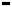 Основные принципы использования здоровьесберегающих технологий:системный подход, предполагающий оптимальное профессиональное взаимодействие педагогов, медиков, психологов и других специалистов;субъектность участников образовательного процесса;принцип гуманизма;принцип самоценности каждого возраста;формирование положительной мотивации у учащихся, медицинского персонала и	педагогов к проведению оздоровительных мероприятий комплексность и непрерывность проведения оздоровительных мероприятий с учетом индивидуального уровня здоровья каждого участника образовательного процесса;преимущественное применение немедикаментозных средств оздоровления,реализация в условиях лицея на индивидуальном и групповом уровне мероприятий по повышению двигательной активности, закаливанию, охране психического здоровья, а также по оздоровлению детей, имеющих функциональные расстройства и хронические заболевания;повышение эффективности системы оздоровительных мероприятий за счет соблюдения в образовательном учреждении санитарно-гигиенических норм и правил.Здоровьесберегающие технологии включают:медицинские программы закаливания физическими факторами внешней среды;программы	психопрофилактики	для	повышения	стрессоустойчивости, предупреждения повреждающих последствий острого и хронического стресса;рациональную организацию питания;физическое воспитание ребенка на протяжении всего периода обучения, активное включение в разнообразные виды спорта;педагогическую  деятельность,  направленную  на  усвоение  и  выполнение  правил здорового образа жизни каждым школьником и членами его семьи;педагогическую деятельность, обеспечивающую самореализацию, ситуацию успеха, положительную самооценку, личностный комфорт для каждого учащегося, включенного в образовательный процесс.Третий  блок  оздоровительной  и  профилактической  деятельности  в  школе предусматривает:оснащение	учебных	кабинетов	аудио-	и	видеотехникой,	необходимой	    для сопровождения оздоровительных техник;обязательную	посадку	учащихся	в	соответствии	с	их	адаптационными возможностями (зрение, слух, осанка).проведение мероприятий по профилактике и коррекции нарушений осанки и другой патологии опорно-двигательного аппарата;проведение мероприятий по профилактике и коррекции нарушений зрения:проведение  мероприятий  по  профилактике  и  коррекции  психоневрологических нарушений;витаминопрофилактика;создание условий для полноценного и рационального питания учащихся.Научно - методическая  работаРациональная организация учебно-воспитательного процесса и образовательной средыПрофилактика и оздоровлениеБлагоприятный  двигательный  режимМедико-педагогический контрольПросветительская  работаФизкультурно-оздоровительная    деятельностьПрофилактика употребления  ПАВПрофилактика детского дорожно-транспортного травматизмаОрганизация работы по формированию экологически целесообразного, здорового и безопасного образа жизниФормирование осознанного отношения к собственному здоровью, устойчивых представлений о здоровье и здоровом образе жизни; факторах, оказывающих позитивное и негативное влияние на здоровье; формирование личных убеждений, качеств и привычек, способствующих снижению риска здоровью в повседневной жизни, включает несколько модулей. МОДУЛЬ 1 — комплекс мероприятий, позволяющих сформировать у учащихся: • способность составлять рациональный режим дня и отдыха; следовать рациональному режиму дня и отдыха на основе знаний о динамике работоспособности, утомляемости, напряжённости разных видов деятельности; выбирать оптимальный режим дня с учётом учебных и внеучебных нагрузок; • умение планировать и рационально распределять учебные нагрузки и отдых в период подготовки к экзаменам; знание и умение эффективного использования индивидуальных особенностей работоспособности; • знание основ профилактики переутомления и перенапряжения.Содержание воспитательной деятельности по данному модулю «Режим дня» в образовательном учреждении:- диспансеризация учащихся 5-9 кл.- медосмотр учащихся 5-9 кл.-беседы на классных часах 5-9 кл.-классные родительские собрания по вопросам здорового образа жизни 5-9 кл.- адаптационная работа в 5-х классахМОДУЛЬ 2 — комплекс мероприятий, позволяющих сформировать у учащихся: представление о необходимой и достаточной двигательной активности, элементах и  правилах закаливания, выбор соответствующих возрасту физических нагрузок и их видов; представление о рисках для здоровья неадекватных нагрузок и использования биостимуляторов; потребность в двигательной активности и ежедневных занятиях физической культурой;умение осознанно выбирать индивидуальные программы двигательной активности, включающие малые виды физкультуры (зарядка) и регулярные занятия спортом. Для реализации этого модуля необходима интеграция с курсом физической культуры:знание основ профилактики переутомления и перенапряжения.Содержание воспитательной деятельности по данному модулю «В здоровом теле здоровый дух» в образовательном учреждении:-беседы на классных часах- организация уроков физической культуры с учётом  мониторинга уровня физического здоровья и индивидуальных особенностей учащихся- организация работы спортивных секций:волейбол 5-9 клбаскетбол 5-9 клнастольный теннис 5-6 клшашки 5-6 кл.спортивные игры 5-7 кл. день здоровья 5-9 кл.беседа « Биостимуляторы» 7-9 кл.МОДУЛЬ 3 — комплекс мероприятий, позволяющих сформировать у учащихся: навыки оценки собственного функционального состояния (напряжения, утомления, переутомления) по субъективным показателям (пульс, дыхание, состояние кожных покровов) с учётом собственных индивидуальных особенностей; навыки работы в условиях стрессовых ситуаций; владение элементами саморегуляции для снятия эмоционального и физического напряжения; навыки самоконтроля за собственным состоянием, чувствами в стрессовых ситуациях; представления о влиянии позитивных и негативных эмоций на здоровье, факторах, их вызывающих, и условиях снижения риска негативных влияний;навыки эмоциональной разгрузки и их использование в повседневной жизни;навыки управления своим эмоциональным состоянием и поведением. В результате реализации данного модуля учащиеся должны иметь чёткие представления о возможностях управления своим физическим и психологическим состоянием без использования медикаментозных и тонизирующих средств.Содержание воспитательной деятельности по данному модулю«Самопознание»» в образовательном учреждении:консультации при возникновении проблем адаптации учащихся 5 класса;работа с подростками 7-8 классов по профилактике девиантного поведения;индивидуальная работа с детьми « группы риска» 5-9 кл.;индивидуальные консультации с учащимися и родителями « Обучение навыкам саморегуляции» 5-9 кл.;занятия из цикла « Психосоциальная компетентность здоровья» 5-9 кл.;родительское собрание « Особенности адаптационного периода пятиклассников» 5 кл.;родительское собрание « Жизненные цели и психологическое здоровье» 6 кл.;родительское собрание и индивидуальные консультации с детьми « Подготовка к экзаменам» 9 кл..МОДУЛЬ 4 — комплекс мероприятий, позволяющих сформировать у учащихся: представление о рациональном питании как важной составляющей части здорового образа жизни; знания о правилах питания, направленных на сохранение и укрепление здоровья; готовность соблюдать правила рационального питания;  знание правил этикета, связанных с питанием, осознание того, что навыки этикета являются неотъемлемой частью общей культуры личности; представление о социокультурных аспектах питания, его связи с культурой и историей народа;  интерес к народным традициям, связанным с питанием и здоровьем, расширение знаний об истории и традициях своего народа; чувство уважения к культуре своего народа, культуре и традициям других народов. В результате реализации данного модуля учащиеся должны быть способны самостоятельно оценивать и контролировать свой рацион питания с точки зрения его адекватности и соответствия образу жизни (учебной и внеучебной нагрузке). Содержание воспитательной деятельности по данному модулю «Азбука питания» в образовательном учреждении:беседы и классные часы по темам:« Витамины и их роль» 5-7 кл.«Влияние фастфуда на организм человека» 5-7 кл.«Культура питания» 5-9 кл.«Режим питания подростка»5-8 кл.«Подросток и диета» 7-9 кл.« Особенности национальной кухни»5-9 кл.изучение в рамках предмета « Технология» 5-8 кл.МОДУЛЬ 5 — комплекс мероприятий, позволяющих провести профилактику разного рода зависимостей:развитие представлений подростков о ценности здоровья, важности и необходимости бережного отношения к нему; расширение знаний учащихся о правилах здорового образа жизни, воспитание готовности соблюдать эти правила; формирование адекватной самооценки, развитие навыков регуляции своего поведения, эмоционального состояния; формирование умений оценивать ситуацию и противостоять негативному давлению со стороны окружающих; формирование представлений о наркотизации как поведении, опасном для здоровья, о неизбежных негативных последствиях наркотизации для творческих, интеллектуальных способностей человека, возможности самореализации, достижения социального успеха; включение подростков в социально значимую деятельность, позволяющую им реализовать потребность в признании окружающих, проявить свои лучшие качества и способности; ознакомление подростков с разнообразными формами проведения досуга; формирование умений рационально проводить свободное время (время отдыха) на основе анализа своего режима; развитие способности контролировать время, проведённое за компьютером.Содержание воспитательной деятельности по данному модулю «Мы за здоровый образ жизни» в образовательном учреждении:встречи с наркологом 8-9 кл.участие в акциях и конкурсах по профилактике алкоголизма, наркомании, табакокурения 5-9 кл.конкурс газет, посвящённых всемирному дню здоровья 5-9 кл.туристические походы 5-9 кл.занятия в спортивных секциях, спортивные соревнования 5-9 кл.классные родительские собрания по вопросам здорового образа жизни 5-9 кл.МОДУЛЬ 6 — комплекс мероприятий, позволяющих овладеть основами позитивного коммуникативного общения:развитие коммуникативных навыков подростков, умений эффективно взаимодействовать со сверстниками и взрослыми в повседневной жизни в разных ситуациях; развитие умения бесконфликтного решения спорных вопросов;формирование умения оценивать себя (своё состояние, поступки, поведение), а также поступки и поведение других людей.Содержание воспитательной деятельности по данному модулю «Общение» в образовательном учреждении:Диагностическое исследование по изучению мотивации учения детей класса 5-9 кл.Час общения « Мир моих чувств» 5-9 кл.Социометрия в ходе ролевой игры «Подарки» 5-9 кл.Классный час «Что такое «хорошо» и что такое «плохо?» 5-6 кл.День  именинников 5-9 кл.Игра- практикум «Подари другому радость» 7 кл.Классный час «История моей дружбы» 8 кл.Тест для родителей «Я родитель – я приятель» 9 кл.Этическая беседа «Не стесняйся доброты своей» 8 кл.Классный час «Что значит быть ответственным» 9 кл.Результаты   освоения   программы   формирования   культуры   здорового   и безопасного образа жизниОжидаемые	результаты	управленческой	деятельности	по	созданию здоровьесберегающего пространства включают:повышение эффективности психологической и медицинской помощи  учащимся;снижение количества наиболее часто встречающихся в школьном возрасте заболеваний;Ожидаемые результаты образовательно-воспитательной деятельности по направлениям данной программы согласно положениям Стандарта проявятся  в поведении учащихся в виде:установки на систематические занятия физической культурой и спортом, готовности к выбору индивидуальных режимов двигательной активности на основе осознания собственных возможностей;осознанного отношение учащихся к выбору индивидуального рациона здорового питания;знаний о современных угрозах для жизни и здоровья людей, в том числе экологических и транспортных, готовности активно им противостоять;овладения современными оздоровительными технологиями, в том числе на основе навыков личной гигиены;готовности учащихся к социальному взаимодействию по вопросам улучшения экологического качества окружающей среды, устойчивого развития территории, экологического здоровьесберегающего просвещения населения, профилактики употребления наркотиков и других психоактивных веществ, профилактики инфекционных заболеваний; убеждённости в правоте выбора здорового образа жизни и вреде употребления алкоголя и табакокурения;снижения у всех участников образовательного процесса поведенческих рисков, представляющих опасность для здоровья;уменьшения темпов роста числа детей, употребляющих табак, алкоголь, наркотики;повышения внимания школьников и их родителей к вопросам здоровья, питания, здорового образа жизни, рациональной двигательной активностиМониторинг эффективности реализации программыМониторинг представляет собой систему диагностических исследований, направленных на комплексную оценку результатов эффективности реализации образовательным учреждением Программы воспитания и социализации учащихся. В качестве основных показателей и объектов исследования эффективности реализации образовательным учреждением Программы воспитания и социализации учащихся выступают: Особенности развития личностной, социальной, экологической, трудовой (профессиональной) и здоровьесберегающей культуры учащихся. Социально-педагогическая среда, общая психологическая атмосфера и нравственный уклад школьной жизни в образовательном учреждении.  Особенности детско-родительских отношений и степень включённости родителей (законных представителей) в образовательный и воспитательный процесс. Основные принципы организации мониторинга эффективности реализации образовательным учреждением Программы воспитания и социализации учащихся: принцип системности предполагает изучение планируемых результатов развития учащихся в качестве составных (системных) элементов общего процесса воспитания и социализации учащихся; принцип личностно-социально-деятельностного подхода ориентирует исследование эффективности деятельности образовательного учреждения на изучение процесса воспитания и социализации учащихся в единстве основных социальных факторов их развития — социальной среды, воспитания, деятельности личности, её внутренней активности;  принцип объективности предполагает формализованность оценки (независимость исследования и интерпретации данных) и предусматривает необходимость принимать все меры для исключения пристрастий, личных взглядов, предубеждений, корпоративной солидарности и недостаточной профессиональной компетентности специалистов в процессе исследования;  принцип детерминизма (причинной обусловленности) указывает на обусловленность, взаимодействие и влияние различных социальных, педагогических и психологических факторов на воспитание и социализацию учащихсяпринцип признания безусловного уважения прав — предполагает отказ от прямых негативных оценок и личностных характеристик учащихся. Образовательное учреждение должно соблюдать моральные и правовые нормы исследования, создавать условия для проведения мониторинга эффективности реализации образовательным учреждением Программы воспитания и социализации учащихся.  Методологический инструментарий мониторинга воспитания и социализации учащихся предусматривает использование следующих методов: Тестирование (метод тестов) — исследовательский метод, позволяющий выявить степень соответствия планируемых и реально достигаемых результатов воспитания и социализации учащихся путём анализа результатов и способов выполнения обучающимися ряда специально разработанных заданий. Опрос — получение информации, заключённой в словесных сообщениях учащихся. Для оценки эффективности деятельности образовательного учреждения по воспитанию и социализации учащихся используются следующие виды опроса: • анкетирование — эмпирический социально-психологический метод получения информации на основании ответов учащихся на специально подготовленные вопросы анкеты; • интервью — вербально-коммуникативный метод, предполагающий проведение разговора между исследователем и обучающимися по заранее разработанному плану, составленному в соответствии с задачами исследования процесса воспитания и социализации учащихся. В ходе интервью исследователь не высказывает своего мнения и открыто не демонстрирует своей личной оценки ответов учащихся или задаваемых вопросов, что создаёт благоприятную атмосферу общения и условия для получения более достоверных результатов; • беседа — специфический метод исследования, заключающийся в проведении тематически направленного диалога между исследователем и обучающимися с целью получения сведений об особенностях процесса воспитания и социализации учащихся. Для изучения динамики процесса воспитания и социализации учащихся и эффективности реализуемой школой программы результаты исследования, полученные в рамках контрольного этапа эксперимента (до апробирования основных направлений воспитательной программы), изучаются в сравнении с экспериментальными данными интерпретационного этапа исследования (после апробирования основных направлений воспитательной программы). Таким образом, при описании динамики процесса воспитания и социализации подростков используются результаты контрольного и интерпретационного этапов исследования. Критериями эффективности реализации учебным учреждением воспитательной и развивающей программы является динамика основных показателей воспитания и социализации учащихся. Динамика развития личностной, социальной, экологической, трудовой (профессиональной) и здоровьесберегающей культуры учащихся. Динамика (характер изменения) социальной, психолого-педагогической и нравственной атмосферы в образовательном учреждении. Динамика детско-родительских отношений и степени включённости родителей (законных представителей) в образовательный и воспитательный процесс. Необходимо указать критерии, по которым изучается динамика процесса воспитания и социализации учащихся. 1. Положительная динамика (тенденция повышения уровня нравственного развития учащихся) — увеличение значений выделенных показателей воспитания и социализации учащихся на интерпретационном этапе по сравнению с результатами контрольного этапа исследования (диагностический). 2. Инертность положительной динамики подразумевает отсутствие характеристик положительной динамики и возможное увеличение отрицательных значений показателей воспитания и социализации учащихся на интерпретационном этапе по сравнению с результатами контрольного этапа исследования (диагностический); 3. Устойчивость (стабильность) исследуемых показателей духовно-нравственного развития, воспитания и социализации учащихся на интерпретационном и контрольном этапах исследования. При условии соответствия содержания сформировавшихся смысловых систем у подростков, в педагогическом коллективе и детско-родительских отношениях общепринятым моральным нормам устойчивость исследуемых показателей может являться одной из характеристик положительной динамики процесса воспитания и социализации учащихся. Следует обратить внимание на то, что несоответствие содержания, методов воспитания и социализации учащихся возрастным особенностям развития личности, формальное отношение со стороны преподавателей и неблагоприятный психологический климат в учебном учреждении могут стать причиной инертности положительной динамики и появления тенденций отрицательной динамики процесса воспитания и социализации учащихся.  Мониторинг:Организационной структурой, обеспечивающей постоянный мониторинг, является школьный психолого-медико-педагогический консилиум.Направления его деятельности:диагностика состояния здоровья; составление карт прогноза и коррекции на каждого учащегося;оказание  специалистами  школы  помощи  детям  и  подросткам,  испытывающим различные трудности в обучении, адаптации;отслеживание	динамики	развития	учащихся	(организация	мониторинга психофизического состояния);организация системы профессиональной деятельности всех специалистов, направленной на создание социально-психологических условий для успешного обучения детей и подростков;разработка специальной документации консилиумов на единой основе;организация работы с родителями с целью защиты интересов ребенка.На основании выводов членов консилиума, карт прогноза педагоги и узкие специалисты планируют и проводят коррекционные мероприятия для каждого учащегося, осуществляют индивидуальный подход на уроках.Основные направления мониторинга:психолого-медико-педагогический мониторинг (начальные и конечные результаты в течение полугодия и года)повышение	отдельных	составляющих	психического	благополучия: снижение тревожности, рост самооценки и т.д.;улучшение состояния здоровья и успешность реабилитационных мероприятий;учебная успешность (повышение учебной мотивации, познавательный интерес);рост показателей социализации личности, повышение социальной компетентности, адаптивность личности в коллективе;улучшение стиля воспитания и обстановки в семье.Исходя из представления о воспитании как управлении процессом развития личности ребёнка, выделяются следующие предметы мониторинга:личность воспитанника (в ее динамическом аспекте) – главный показатель эффективности процесса воспитания; детский коллектив как важнейшее условие развития личности ребенка; позиция воспитателя как важное условие развития личности ребенка и степень включенности родителей в воспитательный процесс; организационные условия, обеспечивающие эффективность процесса воспитания.Каждый из предметов мониторинга обеспечен исследовательским механизмом. Схема проведения мониторинга  личностного роста и развития учащегосяОбразовательное учреждение должно соблюдать моральные и правовые нормы исследования, создавать условия для проведения мониторинга эффективности реализации образовательным учреждением Программы воспитания и социализации учащихся.Программа  профессиональной ориентации учащихсяЦели:- создание условий для развития самостоятельной, активно развивающейся творческой личности, способной к адаптации и самореализации в обществе;разработка модели профориентационной работы;создание эффективной системы профессионального сопровождения учащихся в соответствии с их способностями, интересами и запросами рынка труда.Задачи:создать условия для осознанного профессионального самоопределения учащихся в соответствии со способностями, склонностями, личностными особенностями, потребностями общества, района в кадрах, формирование способности к социально-профессиональной адаптации в обществе;создать систему подготовки учащихся 5 – 9-х классов в рамках профориентационной подготовки;наладить деловые связи с лицами и организациями, заинтересованными в профессиональной подготовке подрастающего поколения;раскрыть роль школьных предметов для понимания структуры профессий; осуществить диагностическую функцию, определить динамику развития личности;повысить профессиональный уровень, творческое мастерство педагогического коллектива, обеспечить профессиональный, карьерный рост педагогов;способствовать проектированию подростками своих жизненных и профессиональных планов, идеалов будущей профессии и возможных моделей достижения высокой квалификации в ней.Участники:  Профориентационная подготовка – учащиеся 5 –9 классов.Формы работы:экскурсии;уроки;классные часы;анкетирование;дискуссии, диспуты;исследовательские работы (групповые и индивидуальные);встречи со специалистами различных профессий;ярмарки профессий;изучение интересов, склонностей, способностей учащихся; консультации по выбору профильного обучения (индивидуальные, групповые); курсы по выбору;родительские собрания;встречи с представителями учебных заведений;дни отктытых дверей;предметные недели;олимпиады;творческие работы (сочинения, рисунки и т. д.) Направления работы:1. Профессиональное просвещение включает в себя сведения о мире профессий, личностных и профессионально важных качествах человека, существенных для самоопределения, о системе учебных заведений и путях получения профессии, о потребностях общества в кадрах.2. Профессиональная диагностика – изучение личности школьника в целях профориентации. В процессе профдиагностики изучают характерные особенности личности: потребности, ценностные ориентации, интересы, способности, склонности, мотивы, профессиональную направленность.3. Профессиональная консультация имеет целью установление соответствия индивидуальных личностных особенностей специфическим требованиям той или иной профессии.4. Профессиональное воспитание, которое ставит своей целью формирование у учащихся чувства долга, ответственности, профессиональной чести и достоинства. Включает в себя формирование склонностей и профессиональных интересов школьников. Сущность педагогической работы по профессиональному воспитанию заключается в том, чтобы побуждать учащихся к участию в разнообразных формах учебной и внеклассной работы, общественно-полезному и производственному труду, к активной пробе сил. Это позволяет на практическом опыте узнать и определить свои склонности и способности.Принципы профориентационной работы в школе:Систематичность и преемственность – профориентационная работа не должна ограничиваться работой только со старшеклассниками. Эта работа ведется с первого по выпускной класс.Дифференцированный и индивидуальный подход к учащимся в зависимости от возраста и уровня сформированности их интересов, от различий в ценностных ориентациях и жизненных планах, от уровня успеваемости.Оптимальное сочетание массовых, групповых и индивидуальных форм профориентационной работы с учащимися и родителями.Взаимосвязь школы, семьи, профессиональных учебных заведений, центров профориентации молодежи, службы занятости, общественных молодежных организаций.Связь профориентации с жизнью (органическое единство с
потребностями общества в кадрах)Этапы профориентационной работы:первая ступень основной школы (5 – 7 кл.) развитие интересов и способностей, связанных с выбором профессии; развитие у школьников личностного смысла в приобретении познавательного опыта и интереса к профессиональной деятельности; представления о собственных интересах и возможностях (формирование образа “Я”);вторая ступень основной школы (8 – 9 кл.) формирование профессиональной мотивации, готовности к самоанализу основных способностей и склонностей; уточнение образовательного запроса в ходе факультативных занятий и других курсов по выбору; групповое и индивидуальное консультирование с целью выявления и формирования адекватного принятия решения о выборе профиля обучения; формирование образовательного запроса, соответствующего интересам и способностям, ценностным ориентациям.Ожидаемые результаты:достаточная информированность школьников о профессиях и путях их получения;сформированность у учащихся потребности в обоснованном выборе профессии: самостоятельно проявляемая активность по получению необходимой информации о той или иной профессии, желание (не обязательно реализуемое, но проявляемое) пробы своих сил в конкретных областях деятельности;сфрмированность у учащихся уверенности в социальной значимости труда, т. е. сформированное отношение к нему как к жизненной ценности;сформированность высокой степени самопознания школьника (изучение школьником своих профессионально важных качеств);наличие у учащихся обоснованного профессионального плана (умение соотносить требования той или иной профессии к человеку со знаниями своих индивидуальных особенностей);сформированность у школьников профессионально важных качеств, т. е. качеств, непосредственно влияющих на успех в профессиональной деятельности.Диагностика эффективности программы:диагностика жизненно важных ценностей для учащихся (методика «Общечеловеческие ценности»);диагностика профессионально важных качеств у учащихся (методика «Коммуникативные навыки»);диагностика познавательных процессов;диагностика склонностей и интересов;анализ поступлений учащихся школы в учебные заведения и дальнейшего их самоопределения;Содержание плана работы:План работы реализуется  в процессе обучения, внеклассной, внешкольной деятельности в условиях взаимодействия школы с другими социальными структурами: семьей, профессиональными учебными заведениями, предприятиями, учреждениями.Профориентационная работаПрофориентационная работа в образовательном учреждении проводится с целью создания условий для осознанного профессионального самоопределения учащихся, посредством популяризации и распространения знаний в области профессий, профессиональной пригодности, профессионально важных качеств человека и профессиональной карьеры, строится на основе личностного восприятия мира профессии. Для решения этой задачи используются формы и методы организации учебно-воспитательной деятельности, соответствующие возрастным особенностям учащихся.	Профессиональная ориентация включает в себя следующие компоненты: профессиональное просвещение, развитие профессиональных интересов и склонностей. 	Профориентационная работа в образовательном учреждении осуществляется также и в системе внеклассных, общешкольных мероприятий.5-9 классыСамоопределение  в области «человек – труд - профессия»Профориентация в 5-9 классах осуществляется посредством индивидуальных и групповых консультаций, которые проводят учителя школы, преподаватели  профессиональных учебных заведений, специалисты предприятий, родители учащихся, бывшие выпускники школы.Содержание, виды деятельности и формы работыПланируемые результаты освоения программы профориентацииРезультатом профессиональной ориентации на уровне основного общего образования, является сформированность у школьника представлений о себе, как субъекте собственной деятельности, понимание собственных индивидуальных и личностных особенностей, возможностей, потребностей. Разнообразие клубных пространств, в рамках которых возможны первые профессиональные пробы.Работа с семьёйЦель: Осознание учащимися значимости семьи в жизни любого человека.Задачи воспитания:создать  условия  для  активного  и  полезного  взаимодействия  лицея  и  семьи  по вопросам воспитания учащихся;позитивно  влиять  на  формирование  у детей  и  родителей  позитивных семейных ценностей;преодолевать негативные тенденции в воспитании учащихся в отдельных семьях, привлекать с целью помощи и поддержки соответствующие организации;способствовать демонстрации положительного опыта воспитания детей в семье;создавать условия для духовного общения детей и родителей;создатьсистемуцеленаправленнойвоспитательнойработыдляпсихолого-педагогическогопросвещенияродителейисовместногопроведениядосугадетейиродителей.Содержание воспитательной работы:создание банка данных о семьях учащихся и потребностно-ценностной сфере детей и родителей;изучение взаимоотношений детей и родителей, атмосферы в семьях учащихся;сотрудничество с общественными и правовыми организациями с целью сохранения физического и психического здоровья и благополучия каждого ребенка в семье;создание благоприятной атмосферы общения, направленной на преодоление конфликтных ситуаций в процессе воспитания учащихся в системе «учитель — ученик — родитель»;удовлетворение  потребностей  родителей  в  консультативной  помощи  психолого- социальной службы лицея;разностороннее просвещение родителей по вопросам психологии и педагогики, воспитания учащихся, использование активных форм просветительской деятельности;организация проведения совместного досуга родителей и учащихся;создание	благоприятной	атмосферы	общения,	направленной	на	преодоление конфликтных ситуаций в системе «учитель – ученик – родитель»;привлечение  родителей  к  активному  участию  в  жизни  лицея  формированию внутренней политики жизни лицея;демонстрация  достижений  родителей  в  воспитании  детей,  положительного  опыта семейного воспитания;поощрение родителей, активно участвующих в жизни лицея.Формы внеклассной работы:тематические классные часы;праздники семьи;тренинги;совместные праздники;индивидуальные и групповые консультации,  беседы с детьми и родителями;экскурсии, викторины, КВНы родительско-ученических и семейных команд, брейн- ринги, интеллектуальные марафоны родителей и детей;спортивные состязания;дни творчества, дни открытых дверей и др.Традиционные мероприятия для учащихся 5-9 классовПрограмма коррекционной работыПрограмма направлена на создание системы комплексной помощи детям с ограниченными возможностями здоровья в освоении основной образовательной программы основного общего образования.Программа коррекционной работы основного общего образования обеспечивает:создание в школе специальных условий воспитания, обучения, позволяющих учитывать особые образовательные потребности детей с ограниченными возможностями здоровья посредством индивидуализации и дифференциации образовательного процесса;дальнейшую социальную адаптацию и интеграцию детей с особыми образовательными потребностями.Цели программы:оказание комплексной психолого-социально-педагогической помощи и поддержки обучающимся с ограниченными возможностями здоровья и их родителям (законным представителям);осуществление коррекции недостатков в физическом и (или) психическом развитии учащихся с ограниченными возможностями здоровья при освоении основных и дополнительных общеобразовательных программ основного общего образования, дополнительных образовательных программ.Задачи программы:выявление и удовлетворение особых образовательных потребностей учащихся с ограниченными возможностями здоровья при освоении ими основной образовательной программы основного общего образования;определение особенностей организации образовательного процесса и условий интеграции для рассматриваемой категории детей в соответствии с индивидуальными особенностями каждого ребёнка, структурой нарушения развития и степенью выраженности (в соответствии с рекомендациями психолого-медико-педагогической комиссии);разработка и реализация индивидуальных программ, учебных планов, организация индивидуальных и (или) групповых занятий для детей с выраженным нарушением в физическом и (или) психическом развитии;обеспечение возможности воспитания и обучения по дополнительным образовательным программам социально-педагогической и других направленностей, получения дополнительных образовательных коррекционных услуг;формирование зрелых личностных установок, способствующих оптимальной адаптации в условиях реальной жизненной ситуации;расширение адаптивных возможностей личности, определяющих готовность к решению доступных проблем в различных сферах жизнедеятельности;развитие коммуникативной компетенции, форм и навыков конструктивного личностного общения в группе сверстников;реализация комплексной системы мероприятий по социальной адаптации и профессиональной ориентации учащихся  с ограниченными возможностями здоровья;оказание консультативной и методической помощи родителям (законным представителям) детей с ограниченными возможностями здоровья по медицинским, социальным, правовым и другим вопросам.Принципы построения программы:Преемственность. Обеспечение единого образовательного пространства при переходе от начального общего образования к основному общему образованию, способствующего достижению личностных, метапредметных, предметных результатов освоения основной образовательной программы основного общего образования. Обеспечение связи программы  коррекционной  работы  с  программой  развития  универсальных  учебныхдействий у учащихся на ступени основного общего образования, программой профессиональной ориентации учащихся на ступени основного общего образования, программой формирования и развития ИКТ-компетентности учащихся, программой социальной деятельности учащихся.Соблюдение интересов ребёнка. Определяет позиция специалиста, призванного решать проблему ребёнка с максимальной пользой и в интересах ребёнка.Системность. Обеспечение единства диагностики, коррекции и развития, всесторонний многоуровневый подход специалистов различного профиля, взаимодействие и согласованность их действий в решении проблем ребёнка.- Непрерывность. Гарантия ребёнку и его родителям (законным представителям) в непрерывности помощи до полного решения проблемы или определения подхода к её решению.Вариативность. Создание вариативных условий для получения образования детьми, имеющими различные недостатки в физическом и (или) психическом развитии.Рекомендательный характер оказания помощи. Соблюдение гарантированных законодательством прав родителей (законных представителей) детей с ограниченными возможностями здоровья выбирать формы получения детьми образования, образовательные учреждения, формы обучения, защищать законные права и интересы детей, включая обязательное согласование с родителями (законными представителями) вопроса о направлении (переводе) детей с ограниченными возможностями здоровья в специальные (коррекционные) образовательные учреждения, классы (группы).Направления работыДиагностическое:выявление особых образовательных потребностей учащихся с ограниченными возможностями здоровья при освоении основной образовательной программы основного общего образования;проведение комплексной социально-психолого-педагогической диагностики нарушений в психическом и (или) физическом развитии учащихся с ограниченными возможностями здоровья;определение уровня актуального и зоны ближайшего развития учащегося с ограниченными возможностями здоровья, выявление его резервных возможностей;изучение развития эмоционально-волевой, познавательной, речевой сфер и личностных особенностей учащихся;изучение социальной ситуации развития и условий семейного воспитания ребёнка;изучение адаптивных возможностей и уровня социализации ребёнка с ограниченными возможностями здоровья;системный разносторонний контроль за уровнем и динамикой развития ребёнка с ограниченными возможностями здоровья (мониторинг динамики развития, успешности освоения образовательных программ основного общего образования).Диагностическая работа Коррекционно-развивающая работа включает:  Консультативная работа включает:Информационно-просветительская работа предусматривает:   Коррекционно-развивающее:реализация комплексного индивидуально ориентированного социально-психолого- педагогического и медицинского сопровождения в условиях образовательного процесса учащихся с ограниченными возможностями здоровья с учётом особенностей психофизического развития;выбор оптимальных для развития ребёнка с ограниченными возможностями здоровья коррекционных программ, методов и приёмов обучения в соответствии с его особыми образовательными потребностями;организация и проведение индивидуальных и групповых коррекционно-развивающих занятий, необходимых для преодоления нарушений развития и трудностей обучения;развитие универсальных учебных действий в соответствии с требованиями основного общего образования;развитие и укрепление зрелых личностных установок, формирование адекватных форм утверждения самостоятельности, личностной автономии;развитие форм и навыков личностного общения в группе сверстников, коммуникативной компетенции;развитие компетенций, необходимых для продолжения образования и профессионального самоопределения;формирование навыков получения и использования информации (на основе ИКТ), способствующих повышению социальных компетенций и адаптации в реальных жизненных условиях;социальная защита ребёнка в случаях неблагоприятных условий жизни при психотравмирующих   обстоятельствах.Консультативное:выработка совместных обоснованных рекомендаций по основным направлениям работы с обучающимися с ограниченными возможностями здоровья, единых для всех участников образовательного процесса;консультирование специалистами  педагогов по выбору индивидуально ориентированных методов и приёмов работы с обучающимися с ограниченными возможностями здоровья;консультативная помощь семье в вопросах выбора стратегии воспитания и приёмов коррекционного обучения ребёнка с ограниченными возможностями здоровья;консультационная поддержка и помощь, направленные на содействие свободному и осознанному выбору обучающимися с ограниченными возможностями здоровья профессии, формы и места обучения в соответствии с профессиональными интересами, индивидуальными способностями и психофизиологическими особенностями.Информационно-просветительское:информационная поддержка образовательной деятельности учащихся с особыми образовательными потребностями, их родителей (законных представителей), педагогических работников;просветительская деятельность (лекции, беседы, информационные стенды, печатные материалы), направленная на разъяснение участникам образовательного процесса — обучающимся (как имеющим, так и не имеющим недостатки в развитии), их родителям (законным представителям), педагогическим работникам — вопросов, связанных с особенностями образовательного процесса и сопровождения учащихся с ограниченными возможностями здоровья;проведение тематических выступлений для педагогов и родителей (законных представителей) по разъяснению индивидуально-типологических  особенностей различных категорий детей с ограниченными возможностями здоровья.Механизмы реализации программыВзаимодействие специалистов школы обеспечивает  системное сопровождение учащихся с ограниченными возможностями здоровья специалистами различного профиля в образовательном процессе, включающее:комплексность в определении и решении проблем учащегося, предоставлении ему специализированной квалифицированной помощи;многоаспектный анализ личностного и познавательного развития учащегося;составление комплексных индивидуальных программ общего развития и коррекции отдельных сторон учебно-познавательной, речевой, эмоциональной-волевой и личностной сфер ребёнка.Формы организованного взаимодействия специалистов: консилиумы, службы сопровождения лицея, предоставляющие многопрофильную помощь ребёнку и его родителям (законным представителям), а также лицея в решении вопросов, связанных с адаптацией, обучением, воспитанием, развитием, социализацией детей с ограниченными возможностями здоровья.Согласно Положению об индивидуальном обучении на дому учащихся с ограниченными возможностями здоровья МБОУ Топкинская ООШ Программа коррекционной работы предусматривает вариативные формы обучения и специального сопровождения учащихся с ограниченными возможностями здоровья:обучение в общеобразовательном классе;обучение по общей образовательной программе основного общего образования или по индивидуальной программе;надомная форма обучения;сочетание надомной формы обучения, дистанционной формы обучения и обучения по программе дополнительного образования.Психолого-педагогическое   обеспечение:дифференцированные условия (оптимальный режим учебных нагрузок);психолого-педагогические условия (коррекционная направленность учебно- воспитательного процесса; учёт индивидуальных особенностей ребёнка; соблюдение комфортного психоэмоционального режима; использование современных педагогических технологий, в том числе информационных, компьютерных для оптимизации образовательного процесса, повышения его эффективности, доступности);специализированные условия (выдвижение комплекса специальных задач обучения, ориентированных на особые образовательные потребности учащихся с ограниченными возможностями здоровья; использование специальных методов, приёмов, средств обучения, дифференцированное и  индивидуализированное обучение с учётом специфики нарушения здоровья ребёнка);здоровьесберегающие условия (оздоровительный и охранительный режим, укрепление физического и психического здоровья, профилактика физических, умственных и психологических перегрузок учащихся, соблюдение санитарно- гигиенических правил и норм);участие всех детей с ограниченными возможностями здоровья, независимо от степени выраженности нарушений их развития, вместе с нормально развивающимися детьми в воспитательных, культурно-развлекательных, спортивно-оздоровительных и иных досуговых мероприятиях.Программно-методическое:В процессе реализации программы коррекционной работы используются рабочие программы социально-педагогической направленности, диагностический и коррекционно- развивающий инструментарий, необходимый для осуществления профессиональной деятельности учителя, педагога-психолога, социального педагога, классного руководителя.Кадровое обеспечениеКоррекционная работа осуществляется специалистами соответствующей квалификации, имеющими специализированное образование: педагогом- психологом, социальным педагогом и педагогами, прошедшими курсовую подготовку.Информационное обеспечение:Создание информационной образовательной среды и развитие на её основе форм обучения с использованием информационно – коммуникационных технологий, обеспечение доступа детей с ограниченными возможностями здоровья, их родителей (законных представителей) и педагогов к сетевым источникам информации, к информационно – методическим фондам.Результатом реализации коррекционной программы станет создание комфортной развивающей образовательной среды:преемственной по отношению к начальному общему образованию и учитывающей особенности организации основного общего образования, а также специфику психофизического развития учащихся с ограниченными возможностями здоровья на данном уровне  общего образования;обеспечивающей воспитание, обучение, социальную адаптацию и интеграцию детей с ограниченными возможностями здоровья;способствующей достижению целей основного общего образования, обеспечивающей его качество, доступность и открытость для учащихся с ограниченными возможностями здоровья, их родителей (законных представителей);способствующей достижению результатов освоения основной образовательной программы основного общего образования учащимися с ограниченными возможностями здоровья. Специальные условия обучения и воспитания детей с ОВЗПланируемые результаты Результатом коррекции развития детей с ОВЗ может считаться не столько успешное освоение ими основной образовательной программы, сколько освоение жизненно значимых компетенций:  развитие адекватных представлений о собственных возможностях и ограничениях, о насущно необходимом жизнеобеспечении, способности вступать в коммуникацию со взрослыми по вопросам медицинского сопровождения и созданию специальных условий для пребывания в школе, своих нуждах и правах в организации обучения;  овладение социально-бытовыми умениями, используемыми в повседневной жизни; овладение навыками коммуникации; дифференциация и осмысление картины мира и её временно-пространственной организации; осмысление своего социального окружения и освоение соответствующих возрасту системы ценностей и социальных ролей.   ПредметУУДРусский языккоммуникативныеобеспечивает овладение основными стилистическими ресурсами лексики и фразеологии языка, основными нормами литературного языка, нормами речевого этикета и приобретение опыта их использования в речевой практике при создании устных и письменных высказыванийРусский языкличностныеформирование основы для понимания особенностей разных культур и воспитания уважения к ним, нацеливает на формирование ответственности за языковую культуру как общечеловеческую  Русский языкпознавательныев процессе освоения системы понятий и правилЛитератураличностныеобеспечивает культурную самоидентификацию школьника, способствует пониманию литературы как одной из основных национально-культурных ценностей народа, как особого способа познания жизни. Приобщение к литературе как искусству слова формирует индивидуальный эстетический вкус.  Литературакоммуникативныеобеспечивается через обучение правильному и умелому пользованию речью в различных жизненных ситуациях, передаче другим своих мыслей и чувств, через организацию диалога с автором в процессе чтения текста и учебного диалога на этапе его обсуждения. Овладение процедурами смыслового и эстетического анализа текста на основе понимания принципиальных отличий литературного художественного текста от научного, делового, публицистического и т. п., формирование умений воспринимать, анализировать, критически оценивать и интерпретировать прочитанное, осознавать художественную картину жизни, отражённую в литературном произведении, на уровне не только эмоционального восприятия, но и интеллектуального осмысления» способствует формированию познавательных универсальных учебных действий.Английский языкличностныеобеспечивает формирование дружелюбного и толерантного отношения к ценностям иных культур, оптимизма и выраженной личностной позиции в восприятии мира, в развитии национального самосознания.Английский языккоммуникативныеобеспечивает формирование и совершенствование иноязычной коммуникативной компетенцииАнглийский языкпознавательныев процессе освоения системы понятий и правилИсторияличностные коммуникативные формирование оценочного, эмоционального отношения к миру, формирование основ гражданской, этнонациональной, социальной, культурной самоидентификации личности учащегося, усвоение базовых национальных ценностей современного российского общества: гуманистических и демократических ценностей, идей мира и взаимопонимания между народами, людьми разных культур»Историяпознавательныезнакомство с целостной картиной мира (умение объяснять мир с исторической точки зрения), приобретение опыта историко-культурного, цивилизационного подхода к оценке социальных явлений, современных глобальных процессов; развитие умений искать, анализировать, сопоставлять и оценивать содержащуюся в различных источниках информацию о событиях и явлениях прошлого и настоящего.Обществознаниеличностные коммуникативные формирование у учащихся личностных представлений об основах российской гражданской идентичности, патриотизма, гражданственности, социальной ответственности, правового самосознания, толерантности, приверженности ценностям, закреплённым в Конституции Российской Федерации.Обществознаниепознавательныеспособствует освоение приемов работы с социально значимой информацией, её осмысление; развитие способностей учащихся делать необходимые выводы и давать обоснованные оценки социальным событиям и процессам и многое другое.  Основы духовно-нравственной культуры народов РоссииЛичностныеКомуникативные понимание значения нравственных норм и ценностей для достойной жизни личности, семьи, общества;умение поступать в соответствии с нравственными принципами, основанными на свободе совести и вероисповедания, духовных традициях народов России, общепринятых в российском обществе нравственных нормах и ценностях;понимание значения нравственных норм и ценностей для достойной жизни личности, семьи, общества;Основы духовно-нравственной культуры народов РоссииПознавательныеразвитие первоначальных представлений о традиционных религиях народов России (православии, исламе, буддизме, иудаизме), их роли в культуре, истории и современности, становлении российской государственности, российской светской (гражданской) этике, основанной на конституционных обязанностях, правах и свободах человека и гражданина в Российской Федерации; умение ориентироваться в вопросах нравственного выбора на внутреннюю установку личности поступать согласно своей совести.Основы духовно-нравственной культуры народов РоссииРегулятивныеумение поступать в соответствии с нравственными принципами, основанными на свободе совести и вероисповедания, духовных традициях народов России, общепринятых в российском обществе нравственных нормах и ценностях;осознавание  ценности человеческой жизни, необходимость стремления к нравственному совершенствованию и духовному развитию;Географияличностныеформирование первичных компетенций использования территориального подхода как основы географического мышления для осознания своего места в целостном, многообразном и быстро изменяющемся мире и адекватной ориентации в нёмГеографиякоммуникативныеформируются в процессе овладения основами картографической грамотности и использования географической карты как одного из языков международного общения.  Географияпознавательныеформирование умений и навыков использования разнообразных географических знаний в повседневной жизни для объяснения и оценки явлений и процессовМатематикапознавательныеформирование представлений о математике как о методе познания действительности, позволяющем описывать и изучать реальные процессы и явленияФизикапознавательныеприобретение опыта применения научных методов познания, наблюдения физических явлений, проведения опытов, простых экспериментальных исследованийФизикаличностныеосознание необходимости применения достижений физики и технологий для рационального природопользованияХимияпознавательныеформирование первоначальных систематизированных представлений о веществах, формирование умений устанавливать связи между реально наблюдаемыми химическими явлениями и процессами, происходящими в микромире, объяснять причины многообразия веществ,зависимость их свойств от состава и строенияХимияличностныеоценивать роль этого предмета в решении современных экологических проблем, в том числе в предотвращении техногенных и экологических катастрофБиологияпознавательныезнакомство с целостной картиной мира (умение объяснять мир с биологической точки зрения), формирование системы научных знаний о живой природе, первоначальных систематизированных представлений о биологических объектах, процессах, явлениях, закономерностях, об основных биологических теорияхБиологияличностныеформирование оценочного, эмоционального отношения к миру; формирование основ экологической грамотности, защиты здоровья людей в условиях быстрого изменения экологического качества окружающей средыИскусстволичностные коммуникативные обеспечивает осознание значения искусства и творчества в личной и культурной самоидентификации личности, развитие эстетического вкуса, художественного мышления учащихсяТехнологиярегулятивныховладение методами учебно-исследовательской и проектной деятельности, решения творческих задач, моделирования, конструирования и эстетического оформления изделийТехнологияпознавательныеформирование умений устанавливать взаимосвязь знаний по разным учебным предметам для решения прикладных учебных задачТехнологияличностныеформирование представления о мире профессий, связанных с изучаемыми технологиями, их востребованности на рынке труда«Физическая культура» и «Основы безопасности жизнедеятельн остирегулятивныеразвитие двигательной активности учащихся, формирование потребности в систематическом участии в физкультурно-спортивных и оздоровительных мероприятиях, знание и умение применять меры безопасности и правила поведения в условиях опасных и чрезвычайных ситуаций; умение оказать первую помощь пострадавшим; предвидеть возникновение  опасных ситуаций«Физическая культура» и «Основы безопасности жизнедеятельн остиличностные формирование и развитие установок активного, экологически целесообразного, здорового и безопасного образа жизни  Блок УУД Составляющие УУДТиповые задачиЛичностныесамоопределение развитие Я-концепции смыслообразование мотивация нравственно-этическое оцениваниеучастие в проектах Личностныесамоопределение развитие Я-концепции смыслообразование мотивация нравственно-этическое оцениваниетворческие заданияЛичностныесамоопределение развитие Я-концепции смыслообразование мотивация нравственно-этическое оцениваниесамооценка события, происшествияЛичностныесамоопределение развитие Я-концепции смыслообразование мотивация нравственно-этическое оцениваниесамоанализЛичностныесамоопределение развитие Я-концепции смыслообразование мотивация нравственно-этическое оцениваниеролевые игры в рамках тренингаЛичностныесамоопределение развитие Я-концепции смыслообразование мотивация нравственно-этическое оцениваниедневники достиженийЛичностныесамоопределение развитие Я-концепции смыслообразование мотивация нравственно-этическое оцениваниеподведение итогов урокаЛичностныесамоопределение развитие Я-концепции смыслообразование мотивация нравственно-этическое оцениваниевыразительное чтениеЛичностныесамоопределение развитие Я-концепции смыслообразование мотивация нравственно-этическое оцениваниемысленное воспроизведение и анализ картины, ситуации, книги, фильмаЛичностныесамоопределение развитие Я-концепции смыслообразование мотивация нравственно-этическое оцениваниезрительное, моторное, вербальное восприятие живописи, музыки, литературыКоммуникативныепланирование и осуществление учебного сотрудничества с учителем и сверстниками  постановка вопросов – инициативное сотрудничество в поиске и сборе информации учет позиции партнера  разрешение конфликтов  управление поведением партнёра — контроль, коррекция, оценка его действий  умение с достаточной полнотой и точностью выражать свои мысли в соответствии с задачами и условиями коммуникации  передача информации и отображение предметного содержания составление задания партнеруКоммуникативныепланирование и осуществление учебного сотрудничества с учителем и сверстниками  постановка вопросов – инициативное сотрудничество в поиске и сборе информации учет позиции партнера  разрешение конфликтов  управление поведением партнёра — контроль, коррекция, оценка его действий  умение с достаточной полнотой и точностью выражать свои мысли в соответствии с задачами и условиями коммуникации  передача информации и отображение предметного содержания отзыв на работу товарищаКоммуникативныепланирование и осуществление учебного сотрудничества с учителем и сверстниками  постановка вопросов – инициативное сотрудничество в поиске и сборе информации учет позиции партнера  разрешение конфликтов  управление поведением партнёра — контроль, коррекция, оценка его действий  умение с достаточной полнотой и точностью выражать свои мысли в соответствии с задачами и условиями коммуникации  передача информации и отображение предметного содержания парная работа по выполнению заданий, поиску информации и т.д.Коммуникативныепланирование и осуществление учебного сотрудничества с учителем и сверстниками  постановка вопросов – инициативное сотрудничество в поиске и сборе информации учет позиции партнера  разрешение конфликтов  управление поведением партнёра — контроль, коррекция, оценка его действий  умение с достаточной полнотой и точностью выражать свои мысли в соответствии с задачами и условиями коммуникации  передача информации и отображение предметного содержания групповая работа по созданию проекта, составлению кроссворда и т.д.Коммуникативныепланирование и осуществление учебного сотрудничества с учителем и сверстниками  постановка вопросов – инициативное сотрудничество в поиске и сборе информации учет позиции партнера  разрешение конфликтов  управление поведением партнёра — контроль, коррекция, оценка его действий  умение с достаточной полнотой и точностью выражать свои мысли в соответствии с задачами и условиями коммуникации  передача информации и отображение предметного содержания диалоговое слушание (формулировка вопросов для обратной связи)Коммуникативныепланирование и осуществление учебного сотрудничества с учителем и сверстниками  постановка вопросов – инициативное сотрудничество в поиске и сборе информации учет позиции партнера  разрешение конфликтов  управление поведением партнёра — контроль, коррекция, оценка его действий  умение с достаточной полнотой и точностью выражать свои мысли в соответствии с задачами и условиями коммуникации  передача информации и отображение предметного содержания диспуты, дискуссииКоммуникативныепланирование и осуществление учебного сотрудничества с учителем и сверстниками  постановка вопросов – инициативное сотрудничество в поиске и сборе информации учет позиции партнера  разрешение конфликтов  управление поведением партнёра — контроль, коррекция, оценка его действий  умение с достаточной полнотой и точностью выражать свои мысли в соответствии с задачами и условиями коммуникации  передача информации и отображение предметного содержания задания на развитие диалогической речи (обсуждение, расспрос, убеждение, приглашение и т.д.)Коммуникативныепланирование и осуществление учебного сотрудничества с учителем и сверстниками  постановка вопросов – инициативное сотрудничество в поиске и сборе информации учет позиции партнера  разрешение конфликтов  управление поведением партнёра — контроль, коррекция, оценка его действий  умение с достаточной полнотой и точностью выражать свои мысли в соответствии с задачами и условиями коммуникации  передача информации и отображение предметного содержания задания на развитие монологической речи (составление  рассказа, описание, объяснение и т.д.)Коммуникативныепланирование и осуществление учебного сотрудничества с учителем и сверстниками  постановка вопросов – инициативное сотрудничество в поиске и сборе информации учет позиции партнера  разрешение конфликтов  управление поведением партнёра — контроль, коррекция, оценка его действий  умение с достаточной полнотой и точностью выражать свои мысли в соответствии с задачами и условиями коммуникации  передача информации и отображение предметного содержания ролевые игры в рамках тренингаКоммуникативныепланирование и осуществление учебного сотрудничества с учителем и сверстниками  постановка вопросов – инициативное сотрудничество в поиске и сборе информации учет позиции партнера  разрешение конфликтов  управление поведением партнёра — контроль, коррекция, оценка его действий  умение с достаточной полнотой и точностью выражать свои мысли в соответствии с задачами и условиями коммуникации  передача информации и отображение предметного содержания групповые игрыКоммуникативныепланирование и осуществление учебного сотрудничества с учителем и сверстниками  постановка вопросов – инициативное сотрудничество в поиске и сборе информации учет позиции партнера  разрешение конфликтов  управление поведением партнёра — контроль, коррекция, оценка его действий  умение с достаточной полнотой и точностью выражать свои мысли в соответствии с задачами и условиями коммуникации  передача информации и отображение предметного содержания тренинги коммуникативных навыковПознавательныесамостоятельное выделение и формулирование учебной цели; информационный поиск;  знаково-символические действия;структурирование знаний; произвольное и осознанное построение речевого высказывания (устно и письменно); смысловое чтение текстов различных жанров; извлечение информации в соответствии с целью чтения;  рефлексия способов и условий действия, их контроль и оценка; критичность задачи и проекты на выстраивание стратегии поиска решения задач Познавательныесамостоятельное выделение и формулирование учебной цели; информационный поиск;  знаково-символические действия;структурирование знаний; произвольное и осознанное построение речевого высказывания (устно и письменно); смысловое чтение текстов различных жанров; извлечение информации в соответствии с целью чтения;  рефлексия способов и условий действия, их контроль и оценка; критичность задания на нахождение отличий, сравнение, поиск лишнего, упорядочивание, цепочки, оценивание и т.д.Познавательныесамостоятельное выделение и формулирование учебной цели; информационный поиск;  знаково-символические действия;структурирование знаний; произвольное и осознанное построение речевого высказывания (устно и письменно); смысловое чтение текстов различных жанров; извлечение информации в соответствии с целью чтения;  рефлексия способов и условий действия, их контроль и оценка; критичность задания на поиск информации из разных источниковПознавательныесамостоятельное выделение и формулирование учебной цели; информационный поиск;  знаково-символические действия;структурирование знаний; произвольное и осознанное построение речевого высказывания (устно и письменно); смысловое чтение текстов различных жанров; извлечение информации в соответствии с целью чтения;  рефлексия способов и условий действия, их контроль и оценка; критичность задачи и проекты на проведение эмпирического исследованияПознавательныесамостоятельное выделение и формулирование учебной цели; информационный поиск;  знаково-символические действия;структурирование знаний; произвольное и осознанное построение речевого высказывания (устно и письменно); смысловое чтение текстов различных жанров; извлечение информации в соответствии с целью чтения;  рефлексия способов и условий действия, их контроль и оценка; критичность задачи и проекты на проведение теоретического исследованияПознавательныесамостоятельное выделение и формулирование учебной цели; информационный поиск;  знаково-символические действия;структурирование знаний; произвольное и осознанное построение речевого высказывания (устно и письменно); смысловое чтение текстов различных жанров; извлечение информации в соответствии с целью чтения;  рефлексия способов и условий действия, их контроль и оценка; критичность задачи на смысловое чтениеПознавательныесамостоятельное выделение и формулирование учебной цели; информационный поиск;  знаково-символические действия;структурирование знаний; произвольное и осознанное построение речевого высказывания (устно и письменно); смысловое чтение текстов различных жанров; извлечение информации в соответствии с целью чтения;  рефлексия способов и условий действия, их контроль и оценка; критичность составление схем-опорПознавательныесамостоятельное выделение и формулирование учебной цели; информационный поиск;  знаково-символические действия;структурирование знаний; произвольное и осознанное построение речевого высказывания (устно и письменно); смысловое чтение текстов различных жанров; извлечение информации в соответствии с целью чтения;  рефлексия способов и условий действия, их контроль и оценка; критичность работа с планом, тезисами, конспектамиПознавательныесамостоятельное выделение и формулирование учебной цели; информационный поиск;  знаково-символические действия;структурирование знаний; произвольное и осознанное построение речевого высказывания (устно и письменно); смысловое чтение текстов различных жанров; извлечение информации в соответствии с целью чтения;  рефлексия способов и условий действия, их контроль и оценка; критичность составление и расшифровка схем, диаграмм, таблицПознавательныесамостоятельное выделение и формулирование учебной цели; информационный поиск;  знаково-символические действия;структурирование знаний; произвольное и осознанное построение речевого высказывания (устно и письменно); смысловое чтение текстов различных жанров; извлечение информации в соответствии с целью чтения;  рефлексия способов и условий действия, их контроль и оценка; критичность работа со словарями и справочникамиРегулятивныеЦелеполагание Планирование Прогнозирование Контроль КоррекцияОценка  маршрутные листыРегулятивныеЦелеполагание Планирование Прогнозирование Контроль КоррекцияОценка  парная и коллективная деятельностьРегулятивныеЦелеполагание Планирование Прогнозирование Контроль КоррекцияОценка  задания, нацеленные на оценку, прикидку и прогнозирование результатаРегулятивныеЦелеполагание Планирование Прогнозирование Контроль КоррекцияОценка  задания на самопроверку  результата, оценку результата,  коррекцию (преднамеренные ошибки)РегулятивныеЦелеполагание Планирование Прогнозирование Контроль КоррекцияОценка  задания, обучающие пошаговому и итоговому контролю за результатами, планированию решения задачи и прогнозированию результатаРегулятивныеЦелеполагание Планирование Прогнозирование Контроль КоррекцияОценка  задания, содержащие элементы проектной и исследовательской деятельностиРегулятивныеЦелеполагание Планирование Прогнозирование Контроль КоррекцияОценка  самоконтроль и самооценка РегулятивныеЦелеполагание Планирование Прогнозирование Контроль КоррекцияОценка  взаимоконтроль и взаимооценка РегулятивныеЦелеполагание Планирование Прогнозирование Контроль КоррекцияОценка  дифференцированные заданияРегулятивныеЦелеполагание Планирование Прогнозирование Контроль КоррекцияОценка  выполнение различных творческих работ, предусматривающих сбор и обработку информации, подготовку предварительного наброска, черновой и окончательной версий, обсуждение и презентациюРегулятивныеЦелеполагание Планирование Прогнозирование Контроль КоррекцияОценка  тренинговые и проверочные заданияРегулятивныеЦелеполагание Планирование Прогнозирование Контроль КоррекцияОценка  подготовка мероприятия (праздника, концерта и т.д.), включающая в себя планирование этапов выполнения работы, отслеживание продвижения в выполнении задания, соблюдение графика подготовки и предоставления материалов, поиск необходимых ресурсов, распределение обязанностей и контроль  качества выполнения работыРегулятивныеЦелеполагание Планирование Прогнозирование Контроль КоррекцияОценка  подготовка материалов для школьного сайта, школьной газеты, выставкиРегулятивныеЦелеполагание Планирование Прогнозирование Контроль КоррекцияОценка  ведение читательских дневников, дневников самонаблюдений, дневников наблюдений за природными явлениями РегулятивныеЦелеполагание Планирование Прогнозирование Контроль КоррекцияОценка  ведение протоколов выполнения учебного заданияИКТ- компетенции Формируемые элементы ИКТ-компетенций  Учебная деятельность Внеурочная деятельностьОбращение с устройствами ИКТподключение устройств ИКТ к электрическим и информационным сетям Преимущественно в рамках предметов «Информатика и ИКТ», «Технология» Поиск информации в рамках внеурочной и внешкольной деятельностиОбращение с устройствами ИКТсоединение устройств ИКТ с использованием проводных и беспроводных технологий правильное включение  и выключение устройств ИКТ, вход в операционную систему и завершение работы с ней, выполнение базовых действий с экранными объектами Преимущественно в рамках предметов «Информатика и ИКТ», «Технология» Поиск информации в рамках внеурочной и внешкольной деятельностиОбращение с устройствами ИКТинформационное подключение к локальной сети и глобальной сети Интернет Преимущественно в рамках предметов «Информатика и ИКТ», «Технология» Поиск информации в рамках внеурочной и внешкольной деятельностиОбращение с устройствами ИКТвход в информационную среду лицея, в том числе через Интернет, размещение в информационной среде различных информационных объектовПреимущественно в рамках предметов «Информатика и ИКТ», «Технология» Поиск информации в рамках внеурочной и внешкольной деятельностиОбращение с устройствами ИКТвывод информации на бумагу, правильное обращение  с расходными материаламиПреимущественно в рамках предметов «Информатика и ИКТ», «Технология» Поиск информации в рамках внеурочной и внешкольной деятельностиОбращение с устройствами ИКТсоблюдение требований техники безопасности, гигиены, эргономики и ресурсосбережения при работе с устройствами ИКТПреимущественно в рамках предметов «Информатика и ИКТ», «Технология» Поиск информации в рамках внеурочной и внешкольной деятельностиФиксация изображений и звуковфиксация изображений и звуков в ходе процесса обсуждения, проведения эксперимента, природного процесса, фиксация хода и результатов проектной деятельностиПреимущественно в рамках предметов «Биология, «Физика», «Химия», «Английский язык», «Русский язык», «Литература», «Музыка», «Изобразительное искусство»  Проектная и исследовательская деятельность, создание презентаций во внеурочное времяФиксация изображений и звуковвыбор технических средств ИКТ для фиксации изображений и звуков в соответствии с поставленной цельюПреимущественно в рамках предметов «Биология, «Физика», «Химия», «Английский язык», «Русский язык», «Литература», «Музыка», «Изобразительное искусство»  Проектная и исследовательская деятельность, создание презентаций во внеурочное времяФиксация изображений и звуковобработка цифровых фотографий с использованием возможностей специальных компьютерных инструментов, создание презентации на основе цифровых фотографийПреимущественно в рамках предметов «Биология, «Физика», «Химия», «Английский язык», «Русский язык», «Литература», «Музыка», «Изобразительное искусство»  Проектная и исследовательская деятельность, создание презентаций во внеурочное времяФиксация изображений и звуковобработка цифровых звукозаписей с использованием возможностей специальных компьютерных инструментовПреимущественно в рамках предметов «Биология, «Физика», «Химия», «Английский язык», «Русский язык», «Литература», «Музыка», «Изобразительное искусство»  Проектная и исследовательская деятельность, создание презентаций во внеурочное времяФиксация изображений и звуковвидеосъёмка и монтаж отснятого материала с использованием возможностей специальных компьютерных инструментовПреимущественно в рамках предметов «Биология, «Физика», «Химия», «Английский язык», «Русский язык», «Литература», «Музыка», «Изобразительное искусство»  Проектная и исследовательская деятельность, создание презентаций во внеурочное времяСоздание письменных сообщенийсоздание текста на русском языке  в электронном видеПреимущественно в рамках предметов «Русский язык», «Английский язык», «Литература», «История», «Обществознание»Проектная и исследовательская деятельность, создание презентаций  во внеурочное времяСоздание письменных сообщенийсканирование текста и распознавание сканированного текстаПреимущественно в рамках предметов «Русский язык», «Английский язык», «Литература», «История», «Обществознание»Проектная и исследовательская деятельность, создание презентаций  во внеурочное времяСоздание письменных сообщенийредактирование и структурирование текста в соответствии с его смыслом средствами текстового редактораПреимущественно в рамках предметов «Русский язык», «Английский язык», «Литература», «История», «Обществознание»Проектная и исследовательская деятельность, создание презентаций  во внеурочное времяСоздание письменных сообщенийсоздание текста на основе расшифровки аудиозаписи, письменное смысловое резюмирование высказываний в ходе обсужденияПреимущественно в рамках предметов «Русский язык», «Английский язык», «Литература», «История», «Обществознание»Проектная и исследовательская деятельность, создание презентаций  во внеурочное времяСоздание письменных сообщенийиспользование средств орфографического и синтаксического контроля русского текста и текста на иностранном языкеПреимущественно в рамках предметов «Русский язык», «Английский язык», «Литература», «История», «Обществознание»Проектная и исследовательская деятельность, создание презентаций  во внеурочное времяСоздание графических объектовсоздание  различных геометрических объектов  с использованием возможностей специальных компьютерных инструментовПреимущественно в рамках предметов «Математика», «Технология», «География», «Обществознание»Проектная и исследовательская деятельность во внеурочное времяСоздание графических объектовсоздание графических объектов проведением рукой произвольных линий с использованием специализированных компьютерных инструментов и устройствПреимущественно в рамках предметов «Математика», «Технология», «География», «Обществознание»Проектная и исследовательская деятельность во внеурочное времяСоздание графических объектовсоздание специализирован. карт и диаграмм различных видовПреимущественно в рамках предметов «Математика», «Технология», «География», «Обществознание»Проектная и исследовательская деятельность во внеурочное времяСоздание музыкальных и звуковых сообщенийиспользование звуковых и музыкальных редакторовПреимущественно в рамках предметов «Музыка», «Английский язык»,«Литература»Творческая деятельность во внеурочное времяСоздание музыкальных и звуковых сообщенийиспользование программ звукозаписи и микрофоновПреимущественно в рамках предметов «Музыка», «Английский язык»,«Литература»Творческая деятельность во внеурочное времяСоздание, восприятие и использование   гипермедиасооб щенийорганизация сообщения в виде линейного или включающего ссылки представления для самостоятельного просмотра через браузерПреимущественно в рамках предметов «Технология», «Литература», «Русский язык», «Английский язык», «География», «История», «Математика»Поиск информации, выполнение дополнительных заданий  в рамках внеурочной деятельности     Создание, восприятие и использование   гипермедиасооб щенийработа с особыми видами сообщений: диаграммами, картами и спутниковыми фотографиямиПреимущественно в рамках предметов «Технология», «Литература», «Русский язык», «Английский язык», «География», «История», «Математика»Поиск информации, выполнение дополнительных заданий  в рамках внеурочной деятельности     Создание, восприятие и использование   гипермедиасооб щенийдеконструкция сообщений, выделение в них структуры, элементов и фрагментовПреимущественно в рамках предметов «Технология», «Литература», «Русский язык», «Английский язык», «География», «История», «Математика»Поиск информации, выполнение дополнительных заданий  в рамках внеурочной деятельности     Создание, восприятие и использование   гипермедиасооб щенийиспользование при восприятии сообщений внутренних и внешних ссылокПреимущественно в рамках предметов «Технология», «Литература», «Русский язык», «Английский язык», «География», «История», «Математика»Поиск информации, выполнение дополнительных заданий  в рамках внеурочной деятельности     Создание, восприятие и использование   гипермедиасооб щенийформулирование вопросов к сообщению, создание краткого описания сообщения; цитирование фрагментов сообщенияПреимущественно в рамках предметов «Технология», «Литература», «Русский язык», «Английский язык», «География», «История», «Математика»Поиск информации, выполнение дополнительных заданий  в рамках внеурочной деятельности     Создание, восприятие и использование   гипермедиасооб щенийизбирательное отношение к информации в окружающем информационном пространстве, отказ от потребления ненужной информацииПреимущественно в рамках предметов «Технология», «Литература», «Русский язык», «Английский язык», «География», «История», «Математика»Поиск информации, выполнение дополнительных заданий  в рамках внеурочной деятельности     Коммуникация и социальное взаимодействиевыступление с аудиовидеоподдержкой,В рамках всех предметовОбщение во внеурочное время     Коммуникация и социальное взаимодействиеучастие в обсуждении с использованием возможностей ИнтернетаВ рамках всех предметовОбщение во внеурочное время     Коммуникация и социальное взаимодействиеиспользование возможностей электронной почты для информационного обменаВ рамках всех предметовОбщение во внеурочное время     Коммуникация и социальное взаимодействиеведение личного дневника (блога) с использованием возможностей ИнтернетаВ рамках всех предметовОбщение во внеурочное время     Коммуникация и социальное взаимодействиеобразовательное взаимодействие в информационном пространстве учрежденияВ рамках всех предметовОбщение во внеурочное время     Коммуникация и социальное взаимодействиесоблюдение норм информационной культуры, этики и права; уважение к частной информации и информационным правам других людей В рамках всех предметовОбщение во внеурочное время     Поиск и организация хранения информацииИспользование различных приёмов поиска информации в Интернете, поисковых сервисов, построение запросов для поиска информации и анализ результатов поиска Преимущественно в рамках предметов «История», «Литература», «География», «Технология», «Информатика и ИКТ»Поиск и сохранение информации в рамках внеурочной и внешкольной деятельностиПоиск и организация хранения информациииспользование приёмов поиска информации на персональном компьютере, в информационной среде лицея и в образовательном пространствеПреимущественно в рамках предметов «История», «Литература», «География», «Технология», «Информатика и ИКТ»Поиск и сохранение информации в рамках внеурочной и внешкольной деятельностиПоиск и организация хранения информациииспользование различных библиотечных, в том числе электронных, каталогов для поиска необходимых книгПреимущественно в рамках предметов «История», «Литература», «География», «Технология», «Информатика и ИКТ»Поиск и сохранение информации в рамках внеурочной и внешкольной деятельностиПоиск и организация хранения информациипоиск информации в различных базах данных, создание и заполнение базы данныхПреимущественно в рамках предметов «История», «Литература», «География», «Технология», «Информатика и ИКТ»Поиск и сохранение информации в рамках внеурочной и внешкольной деятельностиПоиск и организация хранения информацииформирование собственного информационного пространства: создание систем папок и размещение в них нужных информационных источников, размещение информации в ИнтернетеПреимущественно в рамках предметов «История», «Литература», «География», «Технология», «Информатика и ИКТ»Поиск и сохранение информации в рамках внеурочной и внешкольной деятельностиАнализ информации, математическая обработка данных в исследованииввод результатов измерений и других цифровых данных для их обработкиПреимущественно в рамках предметов «Математика», «Биология»  «Физика», «Химия», «Обществознание»Проектная и исследовательская деятельность во внеурочное времяАнализ информации, математическая обработка данных в исследованиипостроение математических моделейПреимущественно в рамках предметов «Математика», «Биология»  «Физика», «Химия», «Обществознание»Проектная и исследовательская деятельность во внеурочное времяМоделирование, проектирование и управлениепроектирование и организация своей индивидуальной и групповой деятельности, организация своего времени с использованием ИКТПреимущественно в рамках предметов «Физика», «Химия»,  «Биология» «Технолог ия», «Математика», «Информатика», «Обществознание»Проектная и исследовательская деятельность во внеурочное времяМоделирование, проектирование и управлениемоделирование с использованием средств программированияПреимущественно в рамках предметов «Физика», «Химия»,  «Биология» «Технолог ия», «Математика», «Информатика», «Обществознание»Проектная и исследовательская деятельность во внеурочное времяПроектная деятельностьУчебно-исследовательская  деятельностьПроект направлен на получение конкретного запланированного результата – продукта, обладающего определенными свойствами, и который необходим для конкретного использования.В ходе исследования организуется поиск в какой-то области, формулируются отдельные характеристики итогов работ. Отрицательный результат есть тоже результат.Реализацию проектных работ предваряет представление о будущем проекте, планирование процесса создания продукта и реализации этого плана. Результат проекта должен быть точно соотнесен со всеми характеристиками, сформулированными в его замысле.Логика построения исследовательской деятельности включает формулировку проблемы исследования, выдвижение гипотезы (для решения этой проблемы) и последующую экспериментальную или модельную проверку выдвинутых предположений.№п/ пМероприятияСрокиОтветственныеУтверждение положения о внеурочной деятельности Август Директор Родительское собрание на тему: «О формах социального партнёрства» Сентябрь- октябрь Зам. директора по УВРСовещание учителей: «Образовательная программа МБОУ Топкинская ООШ; утверждение плана - графика повышения квалификации по внедрению ФГОС в ОО» Сентябрь АдминистрацияКруглый стол по проблемам включения учащихся, учителей и родителей в целенаправленный досуг и творческую деятельность Ноябрь- декабрь Педагог -организаторСовещание учителей и классных руководителей: «О взаимодействии участников учебно- воспитательного процесса в школе». Март Зам. директора по УВР   Диагностика «Удовлетворённость родителей работой ОУ» Апрель-май Зам. директора по УВРКлассные руководители№ п/пСодержание деятельности, мероприятияСрокиОтветственныеВнутриклассное  планирование Август - сентябрь Классные руководителиСоздание совместных творческих групп по написанию программ, мозговые штурмы Август - сентябрь Классные руководители, педагог-организаторКураторство школьного самоуправления В течение года Педагог-организатор  № п/пСодержание деятельности, мероприятияСрокиОтветственныеРеализация плана совместной деятельности В течение годаКлассные руководители, педагог-организаторРабота органа самоуправления: организация и проведение мероприятий  В течение годаКлассные руководители, педагог-организатор  Реализация социальных инициатив учащихся В течение годаКлассные руководители№п/пСодержание деятельности, мероприятияКлассОтветственныеУрочная деятельностьУрочная деятельностьУрочная деятельностьУрочная деятельностьИстория, обществознание, литература, обществознание, 5-9Учителя-предметникиТематические уроки в Дни воинской славы России: День снятия блокады города Ленинграда (1944г.) День разгрома советскими войсками немецко- фашистских войск в Сталинградской битве (1943 г.)8-9Учителя-предметникиВнеурочная деятельностьВнеурочная деятельностьВнеурочная деятельностьВнеурочная деятельностьКлассные часы в рамках программы«Я – гражданин России»  «Наша Родина – Великая Россия»  «Мы разные, но мы вместе»  «Наши права и обязанности» «Россия – наш общий дом»5-9Классные руководителиКлассный час, посвященный Дню народного единства5-9Классные руководителиМероприятия, посвященные празднованию Дня Победы:  Уроки мужества   “Мы – наследники Великой Победы» Встречи с ветеранами, тружениками тыла, детьми-войны.5-9Классные руководителиМесячник военно-патриотической работы «Я – патриот России»: Конкурс патриотической песни и стихотворений Встречи с ветеранами, участниками боевых действий в горячих точках «Урок мужества»  Ко Дню памяти вывода войск из Афганистана «Афганистан болит в моей душе» (9 класс) Конкурс стенгазет «Отслужу, как надо, и вернусь»Конференция «Итоги месячника военно- патриотической работы»5-9Педагог-организатор, Классные руководителиВечер встречи выпускниковВнешкольная деятельностьВнешкольная деятельностьВнешкольная деятельностьВнешкольная деятельностьЭкскурсии в краеведческий музей города Топки, Кемерово и Кемеровской области и музеи Боевой славы других школ города и района5-8Классные руководителиМесячник «Безопасное колесо»5-9Зам по БЖФестиваль национальных искусств5-9 Педагог-организатор, классные руководителиМероприятия, посвященные празднованию Дня Победы Мероприятия у памятных мест и памятников города Участие в митингах «Вахта памяти, посвящённая Дню Победы и 22 июня5-9 Классные руководители,Педагог-организаторЭкскурсии по историческим и памятным местам нашей Родины 5-9 Классные руководителиСоциально-значимая деятельностьСоциально-значимая деятельностьСоциально-значимая деятельностьСоциально-значимая деятельностьАкция ко Дню памяти жертв политических репрессий 8-9Классные руководителиАкция  «Международный День мира» (21 сентября) Организация Почты мира 5-6Классные руководителиМесячник военно-патриотической работы Смотр песни и строя «Юный патриот»: Акция «Я верю в тебя, солдат» (сбор посылок) Акция «Живые цветы на снегу»Акция «Благодарные потомки» (поздравления, концерт для ветеранов, жителей микрорайона)5-9Педагог-организатор Классные руководители№п/пСодержание деятельности, мероприятияКлассОтветственныеУрочная деятельностьУрочная деятельностьУрочная деятельностьУрочная деятельностьИстория, обществознание, литература, обществознание, ОБЖ5-9 Учителя - предметникиВнеурочная деятельностьВнеурочная деятельностьВнеурочная деятельностьВнеурочная деятельностьВнеурочные занятия «Я и моё Отечество»5Руководитель  Конкурс агитбригад по ПДД 5-9 Руководитель отряда ЮИД Встречи с «успешными людьми» 5-9 Классные руководители Пресс-конференция «100 вопросов директору» 5-7 Классные руководителиКлассные часы: «Эти вредные конфликты»; «Как жить в мире с родителями»; «Победа над собой»; «Я утверждаю себя».5-9 Классные руководители Дискуссия «Ответственность и безответственность. Что прячется за этими словами?" 8-9 Классные руководители  Декада правовых знаний:  оформление стендов к Всемирному дню ребенка (20 ноября), ко Дню Конституции (12 декабря)Встречи с работниками прокуратуры (12 января), ПДН, ЛОП ст. Топки, Центра «Семья»;Беседы:  «Мораль и закон» «Азбука выживания» «Закон обо мне и мне, о законе» 5-9 Педагог-организатор, соц.педагогВнешкольная деятельностьВнешкольная деятельностьВнешкольная деятельностьВнешкольная деятельностьКонкурс социальных проектов « Гражданин».  8-9 Педагог-организаторУчастие в работе Школы актива района, города 8-9 Педагог-организаторРабота школьного самоуправления 8-9 Педагог-организаторСоциально-значимая деятельностьСоциально-значимая деятельностьСоциально-значимая деятельностьСоциально-значимая деятельностьАкция «Внимание, дети!» (Совместные рейды с инспекторами ГИБДД) 5-7 Руководитель отряда ЮИД№п/пСодержание деятельности, мероприятияКлассОтветственныеУрочная деятельностьУрочная деятельностьУрочная деятельностьУрочная деятельностьЛитература, обществознание, история  5-9 Учителя - предметникиВнеурочная деятельностьВнеурочная деятельностьВнеурочная деятельностьВнеурочная деятельностьБеседы и классные часы по темам: 5-й классИгра «Кто я? Какой я?» Путешествие в детство родителей «Дверь в детство»6-й классЧас общения «Мои интересы, мои увлечения» Час общения «Окна моего дома. Что они для меня значат» Беседа «Иметь свое мнение – это важно» 7-й класс Диспут «Мои «хочу» и мой «могу» Интерактивная игра «Скажи, кто твой друг и …» 8-й классЭтическая беседа «Люди, без которых мне одиноко»9 класс Беседа «Вверх по лестнице жизни» 5-9 Классные руководителиНравственный экзамен «Счастливый билет моей судьбы» Дискуссия «Прекрасное и безобразное в нашей жизни»  Аукцион мнений «Умею ли я любить?» 5-9 Классные руководителиКТД к Международному дню толерантности (16 ноября): оформление стенда, написание писем о мире, создание дерева толерантности 5-6 Классные руководителиИгра «Я в мире толерантности» 7 Классные руководитель Мероприятия в рамках «День Пожилого человека» 5-9 Классные руководителиВнешкольная деятельностьВнешкольная деятельностьВнешкольная деятельностьВнешкольная деятельность Волонтерские акции, посвященные Дню пожилого человека 5-9 Классные руководителиФестиваль семейного творчества 8-9 Педагог-организаторЭкскурсии в краевед музей «История города в истории и лицах» 5-9Классные руководителиСоциально-значимая деятельностьСоциально-значимая деятельностьСоциально-значимая деятельностьСоциально-значимая деятельностьАкции «Дети-детям»5-9 Педагог-организатор День Пожилого человека: Концерт для наших бабушек и дедушек  Выставка «Золотые руки наших бабушек» Волонтерские акции 5-9 Классные руководители  №п/пСодержание деятельности, мероприятияКлассОтветственныеУрочная деятельностьУрочная деятельностьУрочная деятельностьУрочная деятельностьУроки: ОБЖ ,биологии, предметы по выбору,интегрированные уроки  5-9 Учителя - предметники   Внеурочная деятельностьВнеурочная деятельностьВнеурочная деятельностьВнеурочная деятельностьДень здоровья 5-9Учитель физкультуры, классные руководителиДень отказа от курения 8-9 Педагог-организаторМесячник экологической защиты (культуры)5-9Классные руководители Классные часы: «Экология района, в котором  мы живем»5-9 кл.«Пищевая упаковка» - 8-9 кл.«Ваше здоровье в ваших руках» -   5-9 кл.«Лукошко добрых дел» - 5-7 кл. «Вредные привычки» - 8-9 кл.«Хранители Земли» - 5-7 кл.«Питание и Ваше здоровье» - 5-9 кл.«Всему начало - Отчий дом» - 5-7 кл.«Поле чудес – Земля» - 8-9 кл. «Грамотный покупатель» 8-9 кл.«Суд над мусором» - 6-7 кл.«Времена года» - 5-6 кл. 5-9Классные руководителиВнешкольная деятельностьВнешкольная деятельностьВнешкольная деятельностьВнешкольная деятельность  Экскурсии на водоёмы8-9 Классные руководителиЭкскурсии в парки и леса города 5-9 Классные руководители Конкурс фотографии «Мир,  где я и  ты!» 5-9 Педагог-организаторСоциально-значимая деятельностьСоциально-значимая деятельностьСоциально-значимая деятельностьСоциально-значимая деятельностьАкция «Мы в ответе за тех, кого приручили» 5-9 Педагог-организаторАкция «Чистые ботинки» 5-9 Классные руководителиДень Земли 5-9 Педагог-организатор Акция «Покормите птиц зимой!» 5-9 Классные руководителиАкция «Посади дерево-вырасти лес!» 5-9 Педагог-организаторКлассные руководители Акция «Чистый берег» 5-9 Педагог-организаторКлассные руководители№п/пСодержание деятельности, мероприятияКлассОтветственныеУрочная деятельностьУрочная деятельностьУрочная деятельностьУрочная деятельностьМатематика  (5-6 класс),  русский язык (5-9),  алгебра, геометрия (7-9),  литература (5-9), история (5-9),  география (5-9),  физика (7-9),  химия (8-9),  биология (5-9),  обществознание (5-9),  английский язык (5-9),  музыка (5-7),  изобразительное искусство (5-8),  технология (5-8),  физическая культура (5-9),  информатика (5-9),  ОБЖ (7-9)5-9Учителя-предметникиВнеурочная деятельностьВнеурочная деятельностьВнеурочная деятельностьВнеурочная деятельность Классные часы: «Как хорошо уметь и быть полезным», «Быть в профессии» 5-9 Классные руководителиЛинейки «Минута час бережет» 8-9 Педагог-организ. Беседы:«На ошибках учатся», «Мой труд и труд моих родителей», «Овладей профессиональными навыками» 5-9 Классные руководители Конкурс сочинений «Профессии наших родителей» 5-9 Учитель рус. яз. и литературыЯрмарка изделий «Я б в мастера пошел! Пусть меня научат!» 5-9 Педагог-организаторКонкурс на лучший зеленый уголок «Цветники радости» 5-9 Классные руководители Неделя профориентации «7 шагов к профессии»5-9 Педагог-организ.Классные часы в рамках программы «Я – гражданин России» по теме «Твой трудовой старт». 9 Классный руководительВнешкольная деятельностьВнешкольная деятельностьВнешкольная деятельностьВнешкольная деятельностьЭкскурсии в ВУЗы и ССУЗы города 8-9 Классные руководителиВстречи с представителями Центра  занятости 5-9 Классные руководителиЯрмарка учебных мест 5-9 Педагог-организ.Экскурсии на производство 8-9 Классные руководителиСоциально-значимая деятельностьСоциально-значимая деятельностьСоциально-значимая деятельностьСоциально-значимая деятельностьБлагоустройство территории школы и села5-9 Классные руководителиПедагог-организ.Проектная деятельность на пришкольном учебно-опытном участке5-9Классные руководителиРуководитель участкаВыращивание овощной и цветочной рассады5-9Классные руководителиРуководитель участка№п/пСодержание деятельности, мероприятияКлассОтветственныеУрочная деятельностьУрочная деятельностьУрочная деятельностьУрочная деятельностьМузыка,  изобразительное искусство, искусство,  литература 5-9 Учителя - предметникиВнеурочная деятельностьВнеурочная деятельностьВнеурочная деятельностьВнеурочная деятельностьДень учителя 5-9 Педагог-организатор, классные руководители«Зимний бал»5-9 Педагог-организатор, классные руководители Мастерская Деда Мороза 5-9 Классные руководителиТематические фотовыставки5-9 Классные руководителиРождественские посиделки 5-9 Классные руководителиДень Святого Валентина5-9 Педагог-организаторВстречи с людьми творческих профессий  5-9 Классные руководителиФестиваль творчества «Талантливые искорки»5-9 Педагог-организаторКлассные руководителиКТД «Ты женщина – и этим ты прекрасна!»5-9 Педагог-организаторКлассные руководителиДень ерундень (День смеха)5-9Педагог-организаторКлассные руководителиДень Детства  5-9Педагог-организаторКлассные руководителиПоследний звонок9Педагог-организ., кл. рук-льСмотр классных уголков «Дом в котором мы живем»5-9Классные руководителиВнешкольная деятельностьВнешкольная деятельностьВнешкольная деятельностьВнешкольная деятельность День защиты детей 5-9 Социально-значимая деятельностьСоциально-значимая деятельностьСоциально-значимая деятельностьСоциально-значимая деятельностьАкция «Протяни руку помощи!» 5-9 Педагог-организаторАкция «Подари учебник школе!»5-9Классные руководители, библиотекарь«Помоги собраться в школу!»5-9Классные руководители, соц.педагог№Программные действия и мероприятияСрок исполненияОтветственный1.1.Проведение заседаний администрации по вопросам здоровьесбережения и формирования престижа здорового образа жизниВ течение всего периодаДиректор1.2.Развитие системы мониторинга и оценки состояния здоровья учащихся для анализа их физического развития и физической подготовленностиВ течение всего периодаВрач1.3.Формирование и пополнение школьного методического инструментария по здоровьесберегающим технологиямВ течение всего периодаМетодсовет1.4.Информирование субъектов образовательного процесса о состоянии здоровья учащихся и условиях, способствующих сохранению и укреплению здоровьяРаз в полугодиеАдминистрация, врач1.5.Проведение общешкольных и классных родительских собраний по актуализации ценности здоровьяПо плану работыАдминистрация, классные руководители1.6.Проведение педсоветов, семинаров по проблемам здоровьесбереженияПо плану работыАдминистрация2.1Неукоснительное соблюдение воздушно-теплового и светового режима в учебных помещенияхПостоянноАдминистрация, педколлектив2.2.Поддержка зеленой зоны в рекреациях, интерьерный дизайнПостоянноПедколлектив2.3.Контроль за соблюдением физкультурно-оздоровительных мероприятий в режиме учебного дня, направленных на преодоление гиподинамииВ течение всего периодаАдминистрация, врач2.4.Создание благоприятного психологического климата в классахПостоянноПедколлектив, психолог2.5.Составление расписания уроков с учетом шкалы трудности предметовВ течение всего периодаАдминистрация2.6.Соблюдение адаптационного периода у учащихся после продолжительных пропусков по болезни и временного освобождения от физкультурыПостоянноВрач, учителя физкультуры2.7.Сопровождение адаптационного периода учащихся 5-х классов и вновь прибывших в лицей учащихся к новым образовательным условиямВ течение всего периодаПедколлектив, соц.педагог3.1.Регулярное прохождение диспансеризации учащимисяЕжегодноВрач, медицинская сестра3.2.Индивидуализация спортивных нагрузок детей и подростков в соответствии с группой здоровьяПостоянноУчитель физкультуры, классные руководители3.3.Совершенствование организации санитарно-гигиенического и противоэпидемиологического режимаПостоянноАдминистрация, врач3.4.Проведение мероприятий по вакцинации детей и подростковВ течение всего периодаВрач, медицинская сестра3.5.Разработка и проведение мероприятий, снижающих риск возникновения школьных форм патологииВ течение всего периодаАдминистрация, врач3.7.Включение гимнастики для глаз ПостоянноУчителя - предметники3.8.Консультациооная служба «Семья» (помощь специалистов: педагога, психолога, логопеда, педиатра, учителя физкультуры)СистематическиЗам. директора по БЖ, педагог-организатор, классные руководители4.1.Введение в программу физического воспитания нетрадиционных видов оздоровительной деятельностиВ течение всего периодаУчитель физкультуры, 4.2.Обучение навыкам самоконтроля и самодиагностикиПостоянноУчитель физкультуры4.3.Регулярное проведение соревнований по видам спорта, товарищеских встреч, турниров, фестивалей, дней здоровья, подвижных переменПо плану спортмероприятийУчительфизкультуры4.4.Подготовка и участие школьных команд по различным видам спорта в муниципальной  спартакиаде школьниковПостоянноУчителя физкультуры и ОБЖ4.5.Организация спортивных секций Начало учебного годаУчитель физкультуры и ОБЖ4.7.Презентация новых форм и способов формирования престижа здорового образа жизниПостоянноУчитель физкультуры педагоги доп.образования4.8.Совершенствование развития олимпийского и спартианского движения, как средства духовно- нравственного воспитания школьников через проведение соревнований, праздников, конкурсов, викторинВ течение всего периодаУчитель физической культуры5.1Установление показаний и противопоказаний к занятиям физкультуройНе реже 1 раза в годВрач5.2.Ведение индивидуальной карты развития ребенка и оказание помощи в создании благоприятного нравственно-психологического климата в классах, школе.ПостоянноВрач, классные руководители, соц.педагог5.3.Обслуживание участников школьных соревнованийПо плану спортмероприятийМед. сестра5.4.Профилактика спортивного травматизма на уроках физкультуры и соревнованияхПостоянноУчитель физкультуры5.5.Санитарный контроль мест и условий проведения занятий и соревнованийРегулярноУчитель физкультуры5.6.Врачебные консультации по ЗОЖПо мере необходимости Мед.сестра5.8.Вакцинация и витаминизация детей и подростковРегулярноМед. сестра5.10.Санитарно-просветительная работаРегулярноЗам по БЖ, мед.сестра5.11.Взаимодействие с педагогическим коллективом и родителямиПостоянноКлассные руководители, зам. по БЖмедицинская сестра5.14.Психологические занятия, индивидуальные консультации, развитие навыков по восстановлению благоприятного эмоционального состояния (по запросу).В течение всего периодаПсихологМероприятияОжидаемые результатыПрофилактическая программа«Полезная привычка»Формирование знаний о ценности своего здоровья и здоровья других людей для самореализации каждой личности, и о том вреде, который можно нанести здоровью различными действиями;Психолого-педагогический лекторий для родителей уч-ся 5 классов «Адаптация в среднем звене школы»Повышена психологическая компетенция в вопросах переживаемого детьми периода, представления об ответственности и совместном решении с ребенком проблемных ситуаций (дать рекомендации).Встречи со специалистами ГБФормирование знаний о необходимости соблюдения правил гигиены и здорового режима дня;Акции: «Крутой маршрут здоровья» и др.Формирование положительного отношения к здоровому образу жизни, тренировка на выносливость, развитие творческих способностейАкции: «Сохраним озеро для будущих поколений» и др.Формирование негативного отношения к загрязнению природы, приобщение к социально-значимому трудуУчастие в проектной деятельностиРазвитие творческого мышления, расширение кругозора о здоровом образе жизниПрофилактическая программа«Полезная привычка»Формирование знаний о взаимозависимости здоровья физического и нравственного, здоровья человека и среды, его окружающей;Психолого-педагогический лекторий для родителей«Компьютер в жизни подростка. Друг или враг?»Повышение психологической компетенции в воспитании и взаимоотношении с детьми (дать рекомендации).Акции: «Жить или курить?» и др.Формирование негативного отношения к табакокурению, пропаганда здорового и безопасного образа жизниАкции: «Зеленый дозор» и др.Формирование бережного отношения к природе, приобщение к социально-значимому трудуВстречи со специалистами ГБ и др.Формирование знаний о положительном влиянии подвижного образа жизни на организм человекаУчастие в проектной деятельности : конкурс проектов « Зеленая планета», «Чистый Енисей»Развитие творческого мышления, формирование знаний об экологии, о здоровом отношении к окружающей среде.МероприятияМероприятияОжидаемые результаты5 классы5 классы5 классыЗарядкаПозитивный психологический и эмоциональный настрой на функциональную работу на уроках.Позитивный психологический и эмоциональный настрой на функциональную работу на уроках.Физкультминутки во время уроковОтдых от учебных действий для лучшего восприятия дальнейшей информации.Отдых от учебных действий для лучшего восприятия дальнейшей информации.День здоровьяПривлечение учащихся и родителей к занятиям спортомПривлечение учащихся и родителей к занятиям спортомШкольные спартакиады, соревнования по основным видам спортаУкрепление здоровья, содействие гармоническому физическому  развитиюУкрепление здоровья, содействие гармоническому физическому  развитиюСпортивные праздники:«Папа, мама и я спортивная семья», « Школьный турслет»Дни выходного дня.  Воспитание потребности и умения самостоятельно заниматься физическими упражнениями, сознательно применять их в отдыхеВоспитание потребности и умения самостоятельно заниматься физическими упражнениями, сознательно применять их в отдыхеЗарядкаПозитивный психологический и эмоциональный настрой на функциональную работу на уроках.Позитивный психологический и эмоциональный настрой на функциональную работу на уроках.Физкультминутки во время уроковОтдых от учебных действий для лучшего восприятия дальнейшей информации.Отдых от учебных действий для лучшего восприятия дальнейшей информации.День здоровьяПривлечение учащихся и родителей к занятиям спортомПривлечение учащихся и родителей к занятиям спортомШкольные спартакиады, соревнования по основным видам спортаУкрепление здоровья, содействие гармоническому физическому  развитиюУкрепление здоровья, содействие гармоническому физическому  развитиюСпортивные праздники:«Папа, мама и я здоровая семья», «Веселые старты»,«Сильные, смелые, ловкие»Воспитание потребности и умения самостоятельно заниматься физическими упражнениями, сознательно применять их в отдыхеВоспитание потребности и умения самостоятельно заниматься физическими упражнениями, сознательно применять их в отдыхеСпартианские игры.Проект «Зимние виды спорта  на страже здоровья»Укрепление здоровья, развитие творческих способностейУкрепление здоровья, развитие творческих способностейМероприятияОжидаемые результатыКлассные часы по профилактике употребления ПАВ и табакокуренияСнизить вероятность употребления ПАВ и табакокурения. Формирование ответственности детей за свою жизньКонкурс плакатов «Курение – коварная ловушка»Формирование негативного отношения к табакокурению, вовлечение в общественно-полезную трудовую деятельностьКлассные часы по профилактике употребления ПАВ и табакокуренияСнизить вероятность употребления ПАВ и табакокурения. Формирование ответственности детей за свою жизньКонкурс плакатов «Мы выбираем жизнь»Формирование негативного отношения к употреблению алкоголя, вовлечение в общественно-полезнуюМероприятияОжидаемые результатыВстречи с инспекторами ГИБДДОбобщение знаний по ПДДВесёлые старты по ПДД«Азбука пешехода»Создание условий для применения теоретических знаний по ПДД на практикеКлассные часы по соблюдению правил ПДД «Экстремальная ситуация»Снизить вероятность детского травматизма на дорогах городаПроект «Безопасный маршрут домой»Снизить вероятность детского травматизма на дорогах города, создать наиболее благоприятный маршрут учащегося от дома до лицея и обратноВстречи с инспекторами ГИБДДОбобщение знаний по ПДДСоревнование «Безопасное колесо»Формирование у учащихся навыков безопасного поведения на улицах в различных ситуацияхИгра по станциям «Осторожно, дорога!»Снизить вероятность детского травматизма на дорогах городаЧто изучается(предмет мониторинга)Как изучается(механизм мониторинга)1.Личность школьника как главный показатель эффективности процесса воспитания.  Особенности развития личностной, социальной, экологической, трудовой (профессиональной) и здоровьесберегающей культуры обучающихся.Тестовая диагностика личностного роста школьников (Степанов П.В.)Качество результатов воспитания школьников.Критерием качества результатов воспитания является динамика личностного роста обучающихся, а его показателями:-Приобретение школьниками социально-значимых знаний;-Развитие социально-значимых отношений;-Накопление школьниками опыта социально-значимого действия.Производится путем сопоставления поставленных в Программе целей и задач и реальных результатов на уровне класса, временных объединений методом наблюдения (классный руководитель, учителя, работающие в классе, педагоги дополнительного образования), собеседования, разработанных опросников (с учетом целей, задач, реальных возможностей).2.Детский коллектив как условие развития личности школьникаСоциально-педагогическая среда, общая психологическая атмосфера и нравственный уклад школьной жизни в образовательном учрежденииМетодика изучения уровня развития детского коллектива, «Какой у нас коллектив» А.Н.Лутошкина. Методика социометрического изучения межличностных отношений в детском коллективе (модификация социометрии Дж.Морено) Методика «Мой класс»3.Профессиональная позиция педагога как условие развития личности школьника, особенности детско-родительских отношений и степень включённости родителей (законных представителей) в образовательный и воспитательный процесс.Диагностика профессиональной позиции педагога как воспитателя анкета для классных руководителей. «Реализация воспитательного потенциала учебной и внеучебной деятельности» П.В.Степанова Качество воспитательной деятельности педагоговКритерий качества – грамотная организация воспитания: соответствие целей и задач, поставленных педагогом, возрастным особенностям детей, их интересам, запросам (также и родителей); актуальным проблемам, возможностям образовательного учреждения; соответствие форм и содержания поставленным целям, задачам, ожидаемым результатам; использование воспитательного потенциала учебной и внеучебной  (внеурочной) деятельности.4.Организационные условия, обеспечивающие эффективность процесса воспитания.  Экспертный анализ и оценка организационных условий процесса воспитания. Качество управления воспитательным процессомДля оценки используется критерий реализации в сферы воспитания основных управленческих функций: планирования, организации, мотива-ции и контроля. Оценка производится по следующим показателям:планирование воспитательной работы на основе изучения проблем воспитания в образовательном учреждении и с привлечением представителей школьного сообщества;чёткое распределение прав, обязанностей и сферы ответственности между педагогами, организующими воспитательный процесс в образовательном учреждении;поддержка профессиональной мотивации  педагогов-воспитателей  со стороны администрации образовательного учреждения;осуществление грамотного внутри-школьного контроля и проблемно-ориентированного анализа состояния воспитания в образовательном учреждении;Диагностика        /          класс456789Стартовая диагностикаСтартовая диагностикаСтартовая диагностикаСтартовая диагностикаСтартовая диагностикаСтартовая диагностикаСтартовая диагностикаСоциометрия  (май)+Адаптация к 5 классу (ноябрь)+Личностный рост (октябрь)+Уровень тревожности (январь)+Текущая, промежуточная диагностикаТекущая, промежуточная диагностикаТекущая, промежуточная диагностикаТекущая, промежуточная диагностикаТекущая, промежуточная диагностикаТекущая, промежуточная диагностикаТекущая, промежуточная диагностикаКакой у нас коллектив (методики Лутошкина, «Мой класс» и др.) (апрель-май)++++Личностный рост (декабрь)+Социометрия (октябрь)+Уровень тревожности (январь)+Итоговая диагностикаИтоговая диагностикаИтоговая диагностикаИтоговая диагностикаИтоговая диагностикаИтоговая диагностикаИтоговая диагностикаЛичностный рост (апрель)+Какой у нас коллектив (методики Лутошкина, «Мой класс» и др.) (март)+ Формирование основ профориентационной направленности.- анкетирование учащихся;- психологическое тестирование. Осознание учащимися своих интересов, способностей,  общественных ценностей, связанных с выбором профессий.-психологические тренинги, тестирование;- классные часы;- профориентационные игры. Формирование профессионального самопознания.-сотрудничество со специалистами образовательных учреждений, организаций, предприятий, центров;- психологические тренинги, тестирование;- классные часы.Часы школьного компонента: предметы по выбору«Модуль в уравнениях и неравенствах»;«Функции и графики»;«Русское правописание: орфография и пунктуация» «С /х машины»;  «Основы агрономических знаний».  Проектная деятельностьПроектная деятельность на уроках химииИсследовательская работа школьников. МероприятияОжидаемые  результатыОжидаемые  результаты5 класс5 класс5 классКлассный час: «Мир моих интересов»   Анализ профориентационной направленности учащихся для определения в кружки, факультативы, секции.Анализ профориентационной направленности учащихся для определения в кружки, факультативы, секции.Диагностика «Готовность учащихся к обучению в средней школе»    Адаптация в 5 классе   Адаптация в 5 классе «Человек и другие люди» (изучение правил взаимодействия с окружающими в курсе «Обществознания»);Ясное представление о профессиональных требованиях к человеку и его здоровью в соответствии с выбираемой профессией, о месте получения профессии, потребности общества в этой профессии.Ясное представление о профессиональных требованиях к человеку и его здоровью в соответствии с выбираемой профессией, о месте получения профессии, потребности общества в этой профессии. Изучение тем: «Кто где работает», «Кем ты хочешь стать?» на уроках иностранного языка;Формирование представления о востребованных профессиях на территории Кемеровской области.Формирование представления о востребованных профессиях на территории Кемеровской области. Знакомство с профессиями ювелир, кожевенник, гончар на уроках истории. Получить представление о профессиях через уроки истории Получить представление о профессиях через уроки историиИгра по станциям «Все работы хороши – выбирай на вкус»Проба своих способностей в различных профессиях.Проба своих способностей в различных профессиях.Классные часы: «Моё любимое занятие»«Все профессии важны, все профессии нужны» «Кем мечтаю быть» Кто нас обслуживает» (профессии сферы быта)«Мир профессий»«Профессии наших родителей»«Здоровье и выбор профессии»Ознакомление с различными професиями и их особенностями.Ясное представление о профессиональных требованиях к человеку и его здоровью в соответствии с выбираемой профессией, о месте получения профессии, потребности общества в этой профессии.Ознакомление с различными професиями и их особенностями.Ясное представление о профессиональных требованиях к человеку и его здоровью в соответствии с выбираемой профессией, о месте получения профессии, потребности общества в этой профессии.Анкета «Твои знания и увлечения»Формирование способности соотносить свои индивидуально- психологические особенности с требованиями выбираемой профессии и умение сделать самостоятельный выбор. Формирование способности соотносить свои индивидуально- психологические особенности с требованиями выбираемой профессии и умение сделать самостоятельный выбор. Выставка поделок, творческих работ «Мир моих увлечений»Развитие творческих способностей, приобщение к трудовой деятельностиРазвитие творческих способностей, приобщение к трудовой деятельностиЭкскурсии на предприятия  Кемеровской областиЗнакомство с приоритетными профессиями предприятий своегосела,  города и районаЗнакомство с приоритетными профессиями предприятий своегосела,  города и района6 класс6 класс6 класс6 класс6 класс6 класс Классный час: «Моя мечта о будущей профессии»Анализ профориентационной направленности учащихся для определения в кружки, факультативы, секцииАнализ профориентационной направленности учащихся для определения в кружки, факультативы, секцииТест-анкета «Мои способности»Выявление своих способностейВыявление своих способностей Классные часы:·  «Познание мира и себя»;·  «Что такое самосознание»;·  «На что ты способен»;·  «Человек и его деятельность»;·  «На пути к жизненному успеху»;·  «Привычка к труду помогает успеху»;·  «Готовимся выбирать профессию»;·  «Выбор жизненного пути» (в курсе  «Обществознания»)Формирование способности соотносить свои индивидуально- психологические особенности с требованиями выбираемой профессии и умение сделать самостоятельный выбор. Формирование представления о востребованных профессиях на территории Кемеровской области.Формирование способности соотносить свои индивидуально- психологические особенности с требованиями выбираемой профессии и умение сделать самостоятельный выбор. Формирование представления о востребованных профессиях на территории Кемеровской области.Знакомство с профессиями картограф, топограф, синоптик на уроках географии;Получить представление о профессиях через уроки географииПолучить представление о профессиях через уроки географии Знакомство с профессией археолог на уроках истории.Получить представление о профессиях через уроки историиПолучить представление о профессиях через уроки историиИсследовательские проекты: «Детские увлечения моих родителей и их профессии»Умение выполнять  проект  по данной тематике Умение выполнять  проект  по данной тематике Оформление рекламного стенда «Выбери свою профессию»Расширение знаний о мире профессий, приобщение к трудовой деятельностиРасширение знаний о мире профессий, приобщение к трудовой деятельностиЭкскурсии на предприятия Кемеровской областиЗнакомство с приоритетными профессиями предприятий своего села, города и районаЗнакомство с приоритетными профессиями предприятий своего села, города и района7 класс7 класс7 классКлассный час: «Мои увлечения»;
Классный час: «Мои увлечения»;
Анализ профориентационной направленности учащихся для определения в кружки, факультативы, секцииТест-анкета «Мои способности»Тест-анкета «Мои способности»Выявление своих способностейЗнакомство с профессиями на уроках русского и иностранного языкаЗнакомство с профессиями на уроках русского и иностранного языкаСловарная работа со словами, обозначающими профессии на уроках русского  и иностранного языкаИзучение тем:·  «Кто стоит на страже закона»;·  «Экономика и её основные участники»;·  «Дело мастера боится»;·  «Из чего складывается мастерство         работника»;·  «Труд и зарплата»;·  «Количество и качество труда»;·  «Виды и формы бизнеса»;·  «Обмен, торговля, реклама»    (в курсе    «Обществознания»).Изучение тем:·  «Кто стоит на страже закона»;·  «Экономика и её основные участники»;·  «Дело мастера боится»;·  «Из чего складывается мастерство         работника»;·  «Труд и зарплата»;·  «Количество и качество труда»;·  «Виды и формы бизнеса»;·  «Обмен, торговля, реклама»    (в курсе    «Обществознания»).Формирование способности соотносить свои индивидуально- психологические особенности с требованиями выбираемой профессии и умение сделать самостоятельный выбор. Формирование представления о востребованных профессиях на территории Кемеровской области.Знакомство с профессиями: повара, швеи, модельера, вышивальщицы, вязальщицы, менеджера, дизайнера, предпринимателя, столяра на уроках технологии.Знакомство с профессиями: повара, швеи, модельера, вышивальщицы, вязальщицы, менеджера, дизайнера, предпринимателя, столяра на уроках технологии.Получить теоретические и практические знания и умения  о  профессиях через уроки технологии Классные часы «Ошибки в выборе профессии»«Престижные профессии Кемеровской области» «Профессии нашего города» «Профессии наших родителей»«Формула успеха – труд по призванию»Классные часы «Ошибки в выборе профессии»«Престижные профессии Кемеровской области» «Профессии нашего города» «Профессии наших родителей»«Формула успеха – труд по призванию»Формирование способности соотносить свои индивидуально- психологические особенности с требованиями выбираемой профессии и умение сделать самостоятельный выбор. Формирование представления о востребованных профессиях на территории Кемеровской области.Парад проектов «В мире профессий»Парад проектов «В мире профессий»Расширение знаний о мире профессий. Умение работать с открытыми источниками информации о профессиях.Экскурсии на предприятия Кемеровской областиЭкскурсии на предприятия Кемеровской областиЗнакомство с приоритетными профессиями предприятий своего села, города и района.8 класс8 класс8 классКлассный час: «Мотивы выбора профессий»Классный час: «Мотивы выбора профессий»Диагностика: «Общечеловеческие ценности»,  «Навыки общения и взаимодействия»,   «Уровень воспитанности»; Выявление  образовательных потребностей  и запросов учащихсяВыявление  образовательных потребностей  и запросов учащихсяАнкета «Изучение склонностей учащихся»   « Изучение профессиональных интересов»;Изучение тем:·  «Межличностные отношения»;·  «Человек в мире экономических  отношений»;·  «Культура. Наука. Искусство»;·  «Человек и выбор жизненного пути»;·  «Современный мир»(в курсе «Обществознания»)Изучение тем:·  «Межличностные отношения»;·  «Человек в мире экономических  отношений»;·  «Культура. Наука. Искусство»;·  «Человек и выбор жизненного пути»;·  «Современный мир»(в курсе «Обществознания»)Формирование способности соотносить свои индивидуально- психологические особенности с требованиями выбираемой профессии и умение сделать самостоятельный выбор. Формирование представления о востребованных профессиях на территории Кемеровской области.Беседы на родительских собраниях о трудовых навыках учащихся, учебных и внеучебных интересахБеседы на родительских собраниях о трудовых навыках учащихся, учебных и внеучебных интересахВстречи с родителями, имеющими различные профессии.Знакомство с профессиями геолога, синоптика на уроках географии.Знакомство с профессиями геолога, синоптика на уроках географии.Получить представление о профессиях через уроки географииЗнакомство с профессиями: сейсмолог, гидролог, инженер, конструктор, машинист, авиатор и профессиями, необходимыми для обслуживания электростанций на уроках физики.Знакомство с профессиями: сейсмолог, гидролог, инженер, конструктор, машинист, авиатор и профессиями, необходимыми для обслуживания электростанций на уроках физики.Получить представление о профессиях через уроки физикиЭкскурсии на предприятия Кемеровской областиЭкскурсии на предприятия Кемеровской областиЗнакомство с приоритетными профессиями предприятий своего села, города и района.Участие  в предметных олимпиадах , в различных конкурсах,  спортивных соревнованиях.Участие  в предметных олимпиадах , в различных конкурсах,  спортивных соревнованиях.Развитие творческих способностей и интересов учащихся.9 класс9 класс9 классКлассный час: «Мои увлечения – шаг к будущей профессии» Обсуждение с родителями возможных перспектив профессионального самоопределения (родительские собрания, индивидуальные консультации) Обсуждение с родителями возможных перспектив профессионального самоопределения (родительские собрания, индивидуальные консультации) Классный час: «Моя жизненная позиция» диагностика:· «Моё жизненное самоопределение». диагностика:· «Моё жизненное самоопределение».Классный час: «Возможности и профессия»;Анкета «Изучение склонностей учащихся»   « Изучение профессиональных интересов»;Анкета «Изучение склонностей учащихся»   « Изучение профессиональных интересов»;   Классный час: «Куда пойти учиться?»    (знакомство с учебными заведениями);Ознакомление с учебными заведениями, имеющимися в Кемеровской области. Встречи с представителями различных учебных заведений.Ознакомление с учебными заведениями, имеющимися в Кемеровской области. Встречи с представителями различных учебных заведений.Изучение тем: «Выбери профессию», «Кем ты будешь?», «Что важно в выборе профессии» на уроках русского и иностранного языка.Сочинение-рассуждение: «Кем я хотел бы стать и почему?».Сочинение-рассуждение: «Кем я хотел бы стать и почему?».При изучении отраслей промышленности на уроках географии, знакомство с профессиями данных отраслей.Получить представление о профессиях через уроки географииПолучить представление о профессиях через уроки географииЗнакомство с профессиями (химик-лаборант, химик-эколог, инженер-технолог) и учебными заведениями при изучении темы: «Химическое производство» (химия)Получить представление о профессиях через уроки химииПолучить представление о профессиях через уроки химииЗнакомство с профессиями, связанными с энергетикой на уроках физики.Получить представление о профессиях через уроки физикиПолучить представление о профессиях через уроки физики Изучение тем:·  «Человек – творец самого себя»;·  «Личность и личный выбор»;·  «Собственность, предпринимательство и  гражданское право»;·  «Труд и трудовое право»( в курсе «Обществознания»).Формирование способности соотносить свои индивидуально- психологические особенности с требованиями выбираемой профессии и умение сделать самостоятельный выбор. Формирование представления о востребованных профессиях на территории Кемеровской области.Формирование способности соотносить свои индивидуально- психологические особенности с требованиями выбираемой профессии и умение сделать самостоятельный выбор. Формирование представления о востребованных профессиях на территории Кемеровской области.Знакомство с творческими профессиями на уроках изобразительного искусства Обсуждение на уроках изобразительного искусства специфических особенностей профессий конструктор, чертёжник, дизайнер, фотограф, режиссёр, художникОбсуждение на уроках изобразительного искусства специфических особенностей профессий конструктор, чертёжник, дизайнер, фотограф, режиссёр, художникДни открытых дверейПросещение различных учебных заведений с целью выбора профессииПросещение различных учебных заведений с целью выбора профессииВстречи с представителями средних специальных и профессиональных учебных заведенийОзнакомление с различными профессиями Кемеровской области, которыми можно овладеть, обучаясь в учебных заведения Кемеровской областиОзнакомление с различными профессиями Кемеровской области, которыми можно овладеть, обучаясь в учебных заведения Кемеровской области  Участие в предметных олимпиадах, конкурсахРазвитие творческих способностей и интересов учащихся.Развитие творческих способностей и интересов учащихся.Экскурсии на предприятия Кемеровской областиЗнакомство с приоритетными профессиями предприятий своего села, города и района.Знакомство с приоритетными профессиями предприятий своего села, города и района.МероприятияОжидаемые результатыТематические классные часы, посвященные истории рода и семьи:«Откуда начинается мой род»«Военная летопись моей семьи»«История создания семьи моих родителей»«Моя семья в фотографиях и воспоминаниях» «Памятные даты моей семьи»«О тех, кого мы вспоминаем с грустью…»,  «Мужчины нашего рода»«Традиции нашей семьи»«О моих близких с любовью»;Формирование знаний об истории своей семьи, воспитание бережного отношения к традициям своей семьи; воспитание чувства любви и гордости за свою семью«Масленицу встречаем» - семейная развлекательная программаВоспитание любви и уважения к народной культуре, традициямПраздники семьи «Истории любви моего дома» «Мамины руки, нет их теплее…»«Дорогое слово — отец» «Долгая и близкая дорога к дому»Воспитание любви и уважения к родителям, к собственному дому.Совместные праздники и традиционные общешкольные мероприятия 8 марта День защитника ОтечестваДень ЗнанийДень рождения класса Создание условий для совместной творческой деятельности учащихся и их родителейВыставки творческих работ учащихся и родителейСоздание условий для совместной творческой и трудовой деятельности учащихся и их родителей, формирование положительного отношения к совместному трудуБеседы: «О взрослых, которые были когда- то детьми»«Знаменитые фамилии России»«Из детских дневников разных времен»«Писатели и поэты о своем детстве»«Материнская любовь в фильмах и книгах»«Военные истории о материнской любви и верности»«Мамины глаза, папина улыбка…» «Как научиться оправдывать доверие» «Уроки детства моих родителей»« Наша родословная»«Я горжусь своей фамилией» «Герб моей страны, герб моей семьи»«Что стоит за словами «Мой дом»«Достижения и победы моей семьи» «Я — продолжатель традиций семьи, традиций страны» «Счастливые минуты моего детства»«Свечи человеческой памяти…»«Детство близких мне людей»«Бабушкины рассказы о детствеФормирование знаний об истории своей семьи, воспитание бережного отношения к традициям своей семьи; воспитание чувства любви и гордости за свою семьюКТД « День матери Воспитание чувства любви и гордости за свою семью, уважение к матерям, пожилым людям родителям. Сплочение коллектива учащихся и родителейКДТ «День пожилого человека»Воспитание чувства любви и гордости за свою семью, уважение к матерям, пожилым людям родителям. Сплочение коллектива учащихся и родителей«Неразлучные друзья – взрослые и дети» - семейная конкурсная программаВоспитание чувства любви и гордости за свою семью, уважение к родителям, сплочение коллектива учащихся и родителейПрезентация семьиВоспитание чувства любви и гордости за свою семью, уважение к родителям, сплочение коллектива учащихся и родителейКлуб общения «Родители и дети»;Создание условий для взаимодействия учащихся и их родителей вне домаВыставки творческих работ учащихся и родителейСоздание условий для совместной творческой и трудовой деятельности учащихся и их родителей, формирование положительного отношения к совместному трудуЗадачи (направления деятельности)Планируемые результатыВиды и формы деятельности,СрокиОтветственныеМедицинская диагностика  Медицинская диагностика  Медицинская диагностика  Медицинская диагностика  Медицинская диагностика  Определить состояние физического и психического здоровья детей.  Выявление состояния физического и психического здоровья детей  Изучение истории развития ребенка, беседа с родителями,  наблюдение классного руководителя,  анализ работ учащихся  Сентябрь  Классный руководитель Медицинский работникПсихолого-педагогическая диагностикаПсихолого-педагогическая диагностикаПсихолого-педагогическая диагностикаПсихолого-педагогическая диагностикаПсихолого-педагогическая диагностикаПервичная диагностика для выявления группы «риска»  Создание банка данных учащихся, нуждающихся в специализированной помощи Наблюдение, психологическое обследование; Анкетирование, беседы с педагогами Сентябрь  Классный руководительФормирование характеристики образовательной ситуации в ОУФормирование характеристики образовательной ситуации в ОУФормирование характеристики образовательной ситуации в ОУФормирование характеристики образовательной ситуации в ОУФормирование характеристики образовательной ситуации в ОУПроанализировать причины возникновения трудностей в обучении.  Выявить резервные возможностиИндивидуальная коррекционная программа, соответствующая выявленному уровню развития учащегосяРазработка коррекционной программы  октябрь  Учителя- предметникиСоциально – педагогическая диагностикаСоциально – педагогическая диагностикаСоциально – педагогическая диагностикаСоциально – педагогическая диагностикаСоциально – педагогическая диагностикаОпределить уровень организованности ребенка, особенности эмоционально- волевой и личностной сферы; уровень знаний по предметам  Получение объективной информации об организованности ребенка, умении учиться, особенности личности, уровню знаний по предметам. Выявление нарушений в поведении (гиперактивность, замкнутость, обидчивость и т.д.)  Анкетирование, наблюдение во время занятий, беседа с родителями, посещение семьи. Составление характеристики.  Сентябрь - октябрь  Классный руководитель  Учителя- предметникиЗадачи (направления деятельности)Планируемые результатыВиды и формы деятельности,СрокиОтветственныеПсихолого-педагогическая работаПсихолого-педагогическая работаПсихолого-педагогическая работаПсихолого-педагогическая работаПсихолого-педагогическая работаОбеспечить педагогическое сопровождение детей с умеренно ограниченными возможностями, детей-инвалидов  Планы, программы   Разработать: индивидуальную программу по предметам для детей с ОВЗ, осуществление педагогического мониторинга достижений школьника Октябрь  Учителя- предметники, классный руководительОбеспечить психологическое сопровождение детей с ОВЗ  Позитивная динамика развиваемых параметров  Формирование групп для коррекционной работы.   Проведение коррекционных занятий.  Отслеживание динамики развития ребенка Октябрь  В течение года  психолог   Профилактическая работаПрофилактическая работаПрофилактическая работаПрофилактическая работаПрофилактическая работаСоздание условий для сохранения и укрепления здоровья учащихся с ОВЗ Разработка рекомендаций для педагогов, учителя, и родителей по работе с детьми.  Внедрение здоровьесберегающих технологий в образовательный процесс.  Организация и проведение мероприятий, направленных на сохранение, профилактику здоровья и формирование навыков здорового, безопасного образа жизниВ течение года  Медицинский работникЗадачи (направления деятельности)Планируемые результатыВиды и формы деятельности,СрокиОтветственныеКонсультирование педагогических работников по вопросам инклюзивного образования  . Разработка плана консультативной работы   Рекомендации, приёмы, упражнения и др. материалыИндивидуальные, групповые, тематические консультации  По отдельному плану- графику  Специалисты ПМПК  Заместитель директора по УВР  КонсультированиеКонсультирование учащихся по выявленным проблемам, оказание превентивной помощиРекомендации, приёмы, упражнения и др. материалы.  Разработка плана консультативной работы с ребенкомИндивидуальные, групповые, тематические консультацииПо отдельному плану- графику  Специалисты ПМПК  психолог  Заместитель директора по УВРКонсультирование родителей по вопросам инклюзивного образования, выбора стратегии воспитания, психолого- физиологическим особенностям детей  Рекомендации, приёмы, упражнения и др. материалы.  Разработка плана консультативной работы с родителями  Индивидуальные, групповые, тематические консультации  По отдельному плану- графику  Специалисты ПМПК  психолог  Заместитель директора по УВРЗадачи (направления деятельности)Планируемые результатыВиды и формы деятельности,СрокиОтветственныеИнформирование родителей (законных представителей) по медицинским, социальным, правовым и другим вопросам  Организация работы семинаров, тренингов, клуба и др. по вопросам инклюзивного образованияИнформационные мероприятияПо отдельному плану-графику Специалисты ПМПК  Заместитель директора по УВР  другие организацииПсихолого- педагогическое просвещение педагогических работников по вопросам развития, обучения и воспитания данной категории детейОрганизация методических мероприятий по вопросам инклюзивного образованияИнформационные мероприятияСпециалисты ПМПК  Заместитель директора по УВР  другие организацииОсобенность ребёнка (диагноз)Характерные особенности развития детейРекомендуемые условия обучения и воспитанияДети с задержкой психического развитияСнижение работоспособности; повышенная истощаемость; Неустойчивость внимания;  Более низкий уровень развития восприятия; Недостаточная продуктивность произвольной памяти; Отставание в развитии всех форм мышления;  Дефекты звукопроизношения; Своеобразное поведение;  бедный словарный запас;  низкий навык самоконтроля; Незрелость эмоционально-волевой сферы;  Ограниченный запас общих сведений и представлений;  Слабая техника чтения; Неудовлетворительный навык каллиграфии; Соответствие темпа, объёма и сложности учебной программы реальным познавательным  возможностям ребёнка, уровню развития его когнитивной  сферы, уровню подготовленности, то есть уже усвоенным знаниям и навыкам. Целенаправленное развитие общеинтеллектуальной деятельности (умение осознавать учебные задачи, ориентироваться в условиях, осмысливать информацию).  Сотрудничество с взрослыми, оказание педагогом необходимой помощи ребёнку, с учётом его индивидуальных проблем.  Индивидуальная дозированная помощь ученику, решение диагностических задач.Развитие у ребёнка чувствительности к помощи, способности воспринимать и принимать помощь.   Щадящий режим работы, соблюдение гигиенических и валеологических требований. Специально подготовленный в области коррекционной педагогики (специальной педагогики и коррекционной психологии) специалист – учитель, способный создать в классе особую доброжелательную, доверительную атмосферу.  Создание у неуспевающего ученика чувства защищённости и эмоционального комфорта.  Безусловная личная поддержка ученика учителями школы.  Взаимодействие и взаимопомощь детей в процессе учебы.Дети с нарушениями речи1) речевое развитие не соответствует возрасту говорящего; 2) речевые ошибки не являются диалектизмами, безграмотностью речи и выражением незнания языка;  нарушения речи связаны с отклонениями в функционировании психофизиологических механизмов речи;  нарушения речи носят устойчивый характер, самостоятельно не исчезают, а закрепляются; речевое развитие требует определённого логопедичского воздействия;  нарушения речи оказывают отрицательное влияние на психическое  развитие ребёнка.Обязательная работа с логопедом. Создание и поддержка развивающего речевого пространства.  Соблюдение своевременной смены труда и отдыха (расслабление речевого аппарата).   Пополнение активного и пассивного словарного запаса.Сотрудничество с родителями ребёнка (контроль за речью дома, выполнение заданий логопеда). Корректировка и закрепление навыков грамматически  правильной речи (упражнения на составление словосочетаний, предложений, коротких текстов).  Формирование адекватного отношения ребёнка к речевому нарушению.   Стимулирование активности ребёнка в исправлении речевых ошибок.Дети с нарушениями  зрения (слабовидящие  дети)Основное средство познания окружающего мира – осязание, слух,  обоняние, др. чувства (переживает свой мир в виде звуков, тонов, ритмов, интервалов);  Развитие психики имеет свои специфические особенности; Процесс формирования движений задержан; Затруднена оценка пространственных признаков (местоположение, направление, расстояние, поэтому возникают трудности ориентировки в пространстве); Тенденция к повышенному развитию памяти (проявляется субъективно и объективно); Своеобразие внимания (слуховое концентрированное внимание); Обострённое осязание – следствие иного, чем у зрячих использования руки (палец никогда не научит слепого видеть, но видеть слепой может своей рукой); Особенности эмоционально-волевой сферы (чувство малоценности, неуверенности и слабости, противоречивость эмоций, неадекватность воли;  Индивидуальные особенности работоспособности, утомляемости, скорости усвоения информации (зависит от характера поражения зрения, личных особенностей, степени дефекта), отсюда ограничение возможности заниматься некоторыми видами деятельности; Обеднённость опыта детей и отсутствие за словом конкретных представлений, так как знакомство с объектами внешнего мира лишь формально-словесное; Особенности общения: многие дети не умеют общаться в диалоге, так как они не слушают собеседника;  низкий темп чтения и письма; Быстрый счёт, знание больших по объёму стихов, умение петь, находчивы в викторинах; Страх, вызванный неизвестным и не познанным в мире зрячих (нуждаются в специальной ориентировке и знакомстве).1.Обеспечение дифференцированного и специализированного подхода к ребёнку (знание  индивидуальных особенностей функционирования зрительной системы ученика).  2. Наличие технических средств и оборудования, обеспечивающих процесс обучения и воспитания.  3. Наличие методического обеспечения, включающего специальные дидактические пособия, рассчитанные на осязательное или на зрительно-осязательное восприятие слепого и слабовидящего; специальные учебники, книги, рельефно-графические пособия по изучаемым предметам и для проведения коррекционных занятий по ориентированию, развитию зрения, осязания.  4. Выделение ребёнку специального шкафчика для хранения этих приспособлений.  5. Правильная позиция ученика (при опоре на остаточное зрение сидеть ребёнок должен за первой партой в среднем ряду, при опоре на осязание и слух – за любой партой).  6. Охрана и гигиена зрения (повышенная общая освещённость (не менее 1000 люкс), освещение на рабочем месте (не менее 400–500 люкс); для детей, страдающих светобоязнью, установить светозатемнители, расположить рабочее место, ограничивая попадание прямого света; ограничение времени зрительной работы (непрерывная зрительная нагрузка не должна превышать 15–20 мин. у слабовидящих учеников и 10–20 мин. для учеников с глубоким нарушением зрения); расстояние от глаз ученика до рабочей поверхности должно быть не менее 30 см; работать с опорой на осязание или слух.  7. При работе с опорой на зрение записи на доске должны быть насыщенными и контрастными, буквы крупными, в некоторых случаях они должны дублироваться раздаточным материалом.  8. Создание благоприятного психологического климата в коллективе, усиление педагогического руководства поведением не только ребёнка с нарушением зрения, но и всех окружающих людей, включая педагогов разного профиля.Дети с нарушением поведения, с эмоционально- волевыми расстройствами, с ошибками воспитания (дети с девиантным и деликвентным поведением, социально запущенные, из социально- неблагополучных семей)Наличие отклоняющегося от нормы поведения; Имеющиеся нарушения поведения трудно исправляются и корригируются;  Частая смена состояния, эмоций;Слабое развитие силы воли; Дети особенно нуждаются в индивидуальном подходе со стороны взрослых и внимании коллектива сверстников1. Осуществление ежедневного, постоянного контроля как родителей, так и педагогов, направленного на формирование у детей самостоятельности, дисциплинированности.  2. Терпение со стороны взрослого, сохранение спокойного тона при общении с ребёнком (не позволять кричать, оскорблять ребёнка, добиваться его доверия).  3. Взаимосотрудничество учителей и родителей в процессе обучения (следить, не образовался ли какой-нибудь пробел в знаниях, не переходить к изучению нового материала). 4. Укрепление физического и психического здоровья ребёнка.  5. Развитие общего кругозора ребёнка (посещать театры, цирк, выставки, концерты, путешествовать, выезжать на природу).  6. Своевременное определение характера нарушений у ребёнка, поиск эффективных путей помощи.  7. Чёткое соблюдение режима дня (правильное чередование периодов труда и отдыха).  8. Ритмичный повтор определённых действий, что приводит к закреплению условно-рефлекторной связи и формированию желательного стереотипа.  9. Заполнение всего свободного времени заранее спланированными мероприятиями (ввиду отсутствия умений организовывать своё свободное время), планирование дня поминутно.